Әкімбек ҚАБДЕНҰЛЫТОҚАЛ АРҒЫН ТАЗ (АЛДИЯР)РУЫНЫҢ ШЕЖІРЕСІҚостанай, 2023«Қарлығаш» баспаханасыӘОЖ 929.5КБЖ 63.2Т51Қабденұлы ӘТ51 Әкімбек Қабденұлы. Тоқал Арғын Таз (Алдияр) руының шежіресі / шежіре, аталы сөздер, мақалалар, естеліктер, өлеңдер/ Қостанай: «Қарлығаш» баспаханасы, 2023.– 310 бетШежірені жинақтап, комьютерде түсірген Әкімбек Айша Балқанқызы Таз (Алдияр) руының сайтын басқарушысы Шаймерденова БолатОразжанұлы ISBN 978-601-81040-0-8Шежіре кітапта Торғай, Қостанай жерінде өмір сүрген Алдияр Жауғаштыұлының ұрпақтарының тарихы, үлгі-өнеге боларлық істері мен сөздері, өлеңдері, әңгімелері қамтылған. Арғын, Таз (Алдияр) руының шежіресі, - деген 2008 жылы шыққан кітаптағы материалдар бұл 2 басылымға кірген жоқ.Кітаптағы мақалалардың мақсаты – «жеті атасын біліп, жеті жұрттың қамын жейтін» жастар жетелі ұрпақ болып өссін, ұлтымыздың тәрбиелі, мәдениетті, туыс-туғанға қамқор азаматтары болып өссін деген ізгі ниетті жастардың бойына сіңіру.Кітап жалпы оқырманға арналған. .ӘОЖ 929.5КБЖ 63.2ISBN  978-601-81040-0-8                           © «Қарлығаш» баспаханасы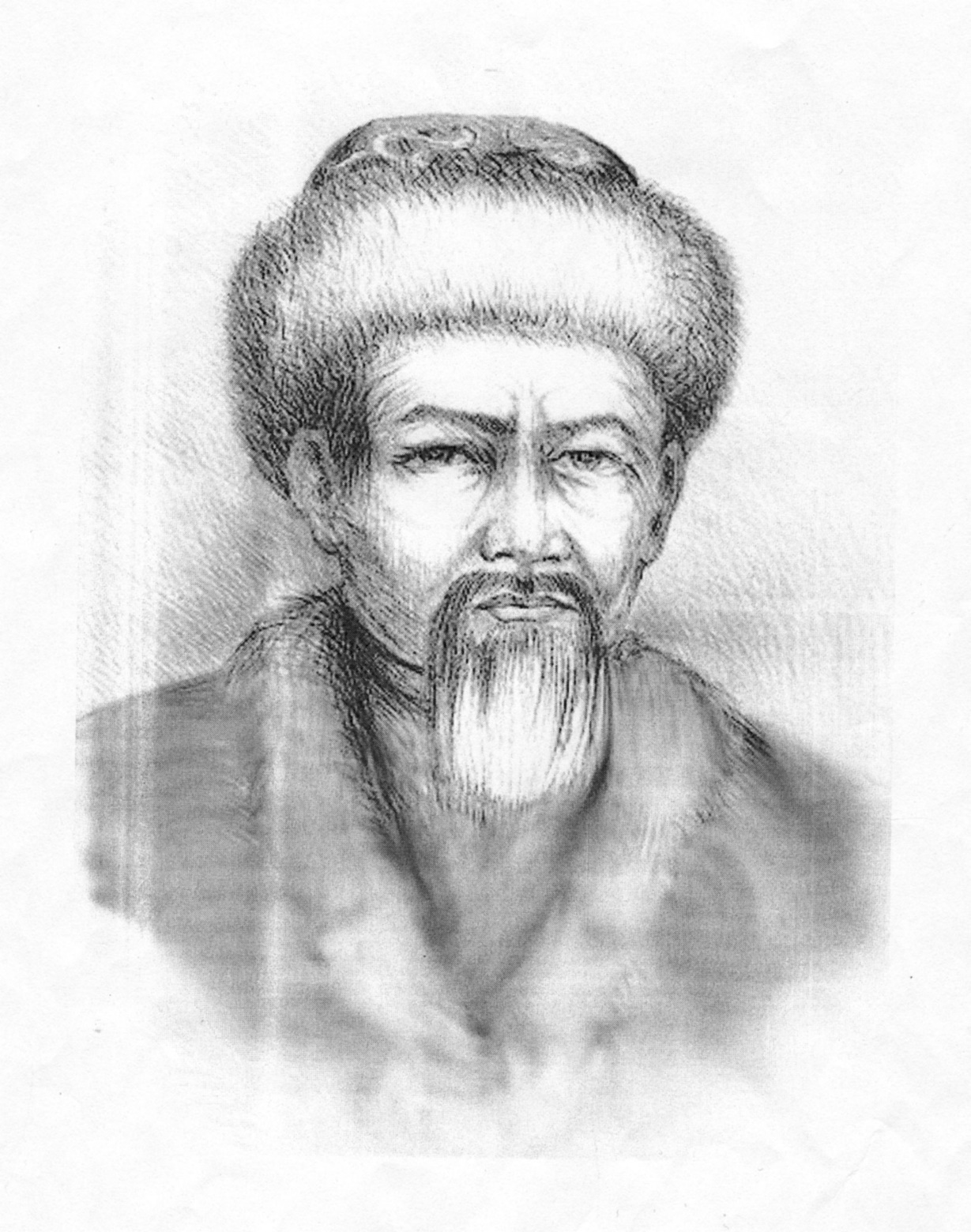 Жауғаштыұлы Алдияр(1660-1690)Таз руының шежіре кітабының екінші басылымынаАЛҒЫ СӨЗМенің «Арғын, Таз (Алдияр) руының шежіресі» кітабым 2008 жылы, Нұрлан Айтқұлұлы Жаманов пен Сайлаубек Ғалымбекұлы Мінайдаровтың демеушілігімен 500 дана болып шықты. Бұл шежіре-дерек кітаптың бірінші рет басылып шығуы. Сондықтан ол толыққанды болып жазылды деуге болмайды. Кітап шыққан 14 жыл ішінде өмірге қанша жаңа ұрпақ келді, кітапқа кірмей қалған туыс-туғандар да баршылық. Бірінші кітапқа тек ер азаматтарды ғана жазған едік. Осы мәселелерді ескеріп, «Алдияр» қоғамдық бірлестігінің алқа мүшелері шежіренің екінші кітабын шығаруды шештік.	Шежіренің мақсаты қазақты қазақ етіп көрсететін ұлттық қасиеттерді жоғалтып алмау, ұлттық сананы нығайту, халықтың игі салт-дәстүрлерін насихаттау, батырлары, билері, шешендері мен көсемдерін, ел басқарған тұлғалары туралы деректі ел игілігіне айналдыру.	Шежіре ұлт тарихын зерделеп, терең білу үшін өте қажет. Ол әрбір жаңа ұрпақтың «біз кімбіз, ата-тегіміз кім еді, қай жерді мекендеді, қоғам дамуындағы ата-бабалардың орны қандай», -деген сұрақтарға жауап береді.	Шежіре – халқымыздың қасиетті мұрасы. Атадан балаға, баладан немере, шөбереге мирас болып, ауыздан ауызға тарап келген. Кейіннен жазбаша нұсқасы да аз болмаған. Соның ішінде Арғыннан көбірек мағлұмат беретін Шәкәрім Құдайбердіұлының «Түрік, қырғыз-қазақ һәм хандар шежіресі». Бұл шежіре 1911 жылы Орынборда басылып, кітап болып шықты. Бір өкініштісі, Шәкәрім Қостанай, Торғай өңірін мекендейтін «Тоқал Арғындардың» шежіресін толық жаза алмаған. Соны Ертай қажы Исламұлы «Үш Алаш» деген кітабында былай таратады: «Арғынның тоқалы Айнакөзден Өткірсопы. Арғынның байлығы Бәйбіше Арғында, аруағы Тоқалдан туған Тәнбісопыда қалды. Түсінікті болу үшін Бәйбіше Арғынның Аргүлден тараған шежіресін келтіре кетейін. Асқақ Арғын, Айбынды Арғын атанған Арғынның бәйбішесі Аргүлден – Қотансопы, екінші әйелі Момыннан Ақсопы, Қарасопы, Сарысопы, Арықсопы, Момынсопы, Имансопы, Тәмбісопы. Арғынның тоқалы Айнакөзден Өткірсопы туады.Имансопыдан – Тарақты – Арғынның ноқта ағасы.	Қотансопыдан – Мейрамсопы.	Ақсопыдан – Қанжығалы.	Қарасопыдан – Қарауыл.	Сарысопыдан – Тобықты.	Арықсопыдан – Бәсентиін.Момынсопыдан – Тоқтауыл.Имансопыдан – Тарақты.Тәнбісопыдан – Өткірсопы.Өткірсопыдан - Елеміс, одан Үсембай, Дәуіт туады. Дәуіттен Атығай, Жақанай. Атығай он екі аталы болып Сібір кетті. Ұрпақтары Қарауылмен қоныстас болып, Атығай Қарауыл аталып кетті.Жақанайдан - Қарамерген, Ақташы, Желбас.Қарамергеннен - Байтәжі.Ақташыдан - Қылқалы, Айырхан, Әмірхан, Қызыл, Көбелдес, Алпыс.Үсенбайдан - Ермен, одан Бөлтірік, Шағыр.Бөлтіріктен - Сырлыбай, Сары.Шағырдың Бәйбішесінен - Сарыжетім. Ағасы Бөлтірік өлгесін жеңгесін Шағыр алып, одан Аманжол, Сомжүрек туады. Тоқалы Ақсұлудан - Бегіс.Сарыжетімнен - Ағыдан, Жолдыбай.Ағыданның ел ішіндегі жанама аты Апай. Апайдан - Жауқашты, Ақымбет, Бекімбет, Шымболат туады.Жауқаштыдан - Мадияр, Алдияр, Құдияр.Мадияр, Алдияр (Таз) руларының шежіресі кітап болып басылып шықты.Құдиярдан - Жиентай, Мұрат туады. Құдияр ерте қайтыс болып, Мұратты Алдияр, Жиентайды Мадияр бауырына салып алады. Жиентай үйленгеннен кейін ауырып қайтыс болады, әйелі екі қабат қалады. Жиентайдың әйелін Мадияр баласы Ақбайға қосады. Әйел босанып, ұл бала туады. Балаға ат қояр уақытта әйел «Жиентайдан қалған бала еді, әкесінің ізін бассын, Ізбасар қойсаңыздар екен», - деп сұрайды. Сол үшін Ізбасар деп есім береді. Ізбасардан - Шүңгүл, Аманбай, Айдар.Қазақстан егемен ел болғалы шежіре жазуға ерекше көңіл бөліне бастады. Осы салада белгілі қаламгерлеріміз Марат Мұқанов, Ақселеу Сейдімбек, Қойшығара Салғарин, Тұрсын Жұртбаев, Сабыржан Шүкірұлы, Бейбіт Сапарәлі зерттеулерін айырықша атап өткен жөн.Тоқал Арғын шежіресі де осы жылдары көптен жазыла бастады. Ел ішінде осынау асыл мұраны тірнектеп жинап, кітаптарын жарыққа шығарған Ертай қажы Балахметтің «Үш Алаш», Үмбетей Уәли тегі Ибраһим Ағытайұлының «Бабамыз - бекзат Данышпан», Жанай Шайманұлы, Ғайыпназар Қойшыұлының «Арғын Қырықмылтық руының шежіресі», Әкімбек қажы Қабденұлының «Арғын, Таз (Алдияр) руының шежіресі», Әлімбет Айтбек Ақмағанбетовтің «Қояндыағаш қырында еді кер төбенің», Есімхан Оспановтың «Еліне пана болған Дүзей батыр», Кәрім Әлмағанбетұлы, Қалмұқан Сапарғалиұлы «Шымболат ұрпақтарының шежіресі», Сұңқар қажы Оспанұлы «Тоқымбет ұрпақтары: Құланшы, Құлтума, Тағышының шежіресі», Балабекұлы Сұлтанбай қажының «Миялы ғасыры», Алтай Хамитовтың «Жылқайдарлар шежіресі», Сәрінжіп Дайырұлының «Мадияр руының шежіресі», Қайсар Әлім, Сәлім Меңдібайдың «Терең Тамыр» Өтей руының шежіресі, Жақсылық Құрманәлі мен Абдрахман Бекмағанбеттің «Ұрпағым, саған аманат» Құлқай руының шежіресі ел игілігіне айналады.«Арғын, Таз (Алдияр) руының» екінші кітабын шығармас бұрын, интернеттен сайт аштық.Сайт: taz-aldiyar.kzЭлектрондық пошта - tazaldiyar@gmail.com -Болат Шаймерденов. 8-778-665-60-098 775 940 45 51 (whatsapp) - Айша Әкімбек 8 777 650 77 97 Әкімбек қажы ҚабденұлыКітаптың баспадан шығуына қаржылай көмек көрсеткен Таз руының ұл-қыздарына алғыс айта отырып, дендеріне саулық, отбастарына бақыт тілеймін.АвторТОҚАЛ АРҒЫНЖігітке білмек міндет ата текті,Дос түгел нар көтерер артқан жүкті.Мейрамның жары екінші Айнакөзден,Тарайды қалың Арғын екі шекті.Нұржан НаушабайұлыҚұдайға шүкір, қазақ руларының шежірелері кітап болып шығып жатыр. Шежірені ғалымдар тарих ғылымының бір саласы деп жүр. Себебі, шежіре халықтың шығу тегін, таралуын, тыныс-тіршілігін, әдет-ғұрып, салт-дәстүрін, дінін, мәдениетін жан-жақты қамтитын бір үлкен сала.Қазақта жеті атасын білмейтін адам болмаған. Арғынның атасы Қотан тайшы, одан Ақжол би (шын аты Дайырқожа), одан Мейрамсопы. Кейбір шежірелерде «Арғын бабамыз жүз алты жасында тоқал алып, аты Айнакөз, одан туған Тәнбісопыдан Өткірсопы туады».Тоқал Арғындарды осы Өткірсопыдан таратады. Тағы шежіреде, Айнакөзді Мейрамның тоқалы деп, одан Өткірсопыны туғызады. Осы шежіре шындыққа жақынырақ.Арғынның бәйбішесі Ергүлден Мейрамсопы, одан Қуандық, Сүйіндік, Бегендік, Шегендік, Қаракесек туады. Бұларды бес Мейрам деп атайды. Қызынан Тарақты туады. Тоқалы Айнакөзден Өткірсопы туады. Сонда ол шежіре: Арғыннан Қотан, Ақжол, одан Мейрамсопы, одан Өткірсопы, одан Елеміс, одан Дәуіт, Ермен. Дәуіттен Атығай, Жақанай. Ерменнен Бөлтірік, Шағыр туады. Бөлтіріктен Сырлыбай, Сары. Сырлыбайдан Қараман, Төлек. Сарыдан Уаныш (Қырықмылтық) туады.Шағырдың бәйбішесінен Сарыжетім, жеңге алған (Бөлтіріктің) әйелінен Аманжол, Сомжүрек туады.Осы Өткірсопыдан тараған ұрпақ Тоқал Арғын деп аталады. Бұлардың жері Торғай, Қостанай облыстары. Тоқал анамыз Айнакөзден тараған ұрпақ, Аллаға шүкір, өсіп-өніп екі облыстың жерін алып жатыр. Кейінгі совет үкіметі заманында туған ағаларымыз «Тоқал» деген сөзден үркіп, ат-тонын ала қашып, қызыл бесенді коммунистердің «Кіші Арғын» деген атауын қолданып жүр. Арғын үлкенде емес, кішіде емес, Асқақ Арғын, Айбынды Арғын атанған қазақтың ағасы.Қазақстанның қай түкпіріне барсаң да Арғынмын десең, Аға баласы екенсің жоғары шық дейді. Тоқал Арғын ұрпақтары осы атаумен ел тарихына жазылған. Бұл тасқа таңба басқандай ақиқат. Жамбыл Жабаевтың ұстазы Сүйінбай ақынның қырғыз ақыны Қатағанмен айтысында Арғын руын былай таныстырады:“Анау жатқан Арғыным,Арғын атқа қонғанда,Басыңнан сенің қарғадым!Арғын деген сансыз ел,Мекен еткен қоныс қып,Дүниенің жарымын.Ешкім басып көрген жоқ,Бұлардың қарқын, арынын.Жерге кіріп кетерсің,Олардың бассаң тамырын!Арғынның байлығы бәйбіше Арғында, аруағы Тоқал Арғында қалыпты деп бұрынғылар айтып отыратын.Мысал ретінде айта кетейін, Бәйбіше Арғын Аққошқар мен Сайдалыға қырық мың жылқы бітіпті. Тоқал Арғынға ондай дәулет бітпеген, Арғын атамның қара аруағы орнапты. Үш жүздің баласы Абылайды ақ киізге көтеріп хан сайлағанда, Абылай хан қазақтың тоқсан игі жақсыларын ертіп келіп Шақшақ Жәнібектен бата алғанын Мәшһүр Жүсіп растайды. Бәйбіше Арғын Аққошқар да Тоқал Арғын бауырларына жиі келіп, аруақты Шеген, Беген, Шоқай билермен етене араласқан. Қасиеттеріне тәнті болып, аруағына бас иген. Олай болса, «Тоқал» атауынан қашқақтауымыздың жөні жоқ.Тоқал Арғын атауымыз әжеміз Айнакөздің атына тікелей байланысты. Жалпы шежіреде әйел есімі некен-саяқ кездескені болмаса, Арғын тайпасына қарасты шежірелерде алтын құрсақты анамыздың есімдерін көптеп кездестіруге болады. Мәселен, Нұрфая, Аргүл, Қарқабат, Айнакөз, Момын, Ақсұлу, Нұрбике, Әйбике, Қызданбике, Қаракемпір, Құбакемпір, Аққоян, Қаратөлке, Сомалтын, Алтынай, Сұлу, Ақбикеш, Мақпал, Жасқана, Қоянақ.Бұл аналарымыз Кеңес заманынан бұрын «Қатын» деп атаған. Қатын деп ханның кеңесшісін, ханның шаңырағының иесін, елдің иесін, шаңырақтың иесін атаған.Шаңырақтың иесі – азамат емес, қатын. Қатын бала-шағаның анасы, ошақтың сақшысы, отты билеп отырған да қатын.Қазақта жеті қазына деген қасиетті сөз бар. Олар: денсаулық, ақ жаулық, бала, бессаулық, жүйрік ат, қыран бүркіт. Қатын денсаулықтан кейін екінші тұр. Яғни ер-азаматтың алған жары, қатыны, оның өмірінің үлкен тірегі.Тарихқа көз жүгірсек, ертедегі көктүріктер де алған жарын «қатын» деп атаған. Міне, осы мәселенің қасиетін ұғынбай, қадіріне жете алмай жүрміз, дейді Жағда Бабалықұлы.Енді Жеті Момын туралы айтар болсақ, Момын анамызыдың есімі екен. Арғын атамыздың Үйсін, Ұлы Жүз, Қарашаұлы Бәйдібек бидің қызы Момын атты әйелінен Ақсопы, Сарысопы, Қарасопы, Арықсопы, Момынсопы туады. «Жеті Момынға» кіретіндер: Қанжығалы, Тобықты, Қарауыл, Бәсентиін, Тоқтауыл.Тоқал Арғынның жерінің аумағы он бір болыс ел болған.Тоқал Арғындар Жоғары шекті, Төмен шекті болып екіге бөлінген.Тоқал Арғынның “Жоғары шекті”, “Төмен шекті” болып бөлінуі туралы нақты көңілге қонымды дерек жоқ. Көбінің пікірі малдың құлағына салған еніне байланысты дейді.Ал енді шекті деген не сөз? Скбыржан Шүкірұлының “Атамды менің сұрасаң” кітабында, шек зат. Бір нәрсенің шеті. Шекті кейін, шейін, дейін сөздердің орнында да жүреді. Шекті сөзінің орнына шек сөзі де қолданыла береді. Шек келтіру - күдіктену, сенбеу.Жақан Қосабаетың “Торғай-дуан” кітабында “Шекті” атауы малға салынатын таңба дейді. Мұндай таңба салынған да болар, бірақ ол бірнеше рудың малына бірдей салынбайды ғой. Қазақта әр отбасының малына салатын өз ені болған. Тоқал Арғындар негізінен Бөлтірік пен Шағырдан тараған рулардан құралған.Шағырдың қыздай алған бәйбішесін Саржетім, Бөлтірік қайтыс болып, жеңгесін Шағыр алып, одан Сомжүрек, Аманжол туады. Бөлтіріктен Сырлыбай, Сары туған.Өткірсопыдан Дәуіт пен Елемес туады. Дәуіттен Жақанай мен Атығай. Жақанайдан Сәлмен, Қалмен. Сәлменнен Ақташы, Қалменнен Байтәжі.Тоқал Арғын өскен әулет, қырықтан астам рулардан тұрады. Тоқал Арғынның «Төмен шекті» тобына жататын рулар: Саржетім: Мадияр, Таз, Өтей, Шымболат, Құлқай, Сүгір, Жиенбет, Жолтай. Тағышы, Байтәжі, Ақташы, Төлек, Қырықмылтық, Қараман, Атығай.«Жоғары шекті» тобына жататын рулар: Көшей, Дүзей, Есназар, Ақназар, Томай, Бейімбет, Бақай, Тінет, Қарабас, Аю, Тұрлығұл, Дәуітбай, Үмбетей, Жауғашар, Тоқтамыс, Әлімбет, Досымарғын, Мерген, Түгелбай, Баян, Өмірзақ, Құттықтілеп, Ожан, Бөдене, Өтеміс, Татан, Атымтай, Қожагелді, Қожмамбет.Сабыржан Шүкірұлының деректері бойынша Тоқал Арғындар кейінгі 400 жылдар шамасында Тобыл-Торғай-Обаған-Ырғыз өзендері алқабындағы кең жазықты мекен еткен. Арғындардың Арқаға қоныстануы Есімханның тұсында басталып, тұтастай көтерілуі XVIII ғасырдың басындағы Жоңғар шапқыншылығының сілтісінен болса керек.Тоқал Арғындардың түпкілікті орныққаннан кейінгі мекені Ырғыз, Өлкейік, Торғай, Жалдама, Сарыөзен, Мойылды, Дәмді, Обаған өзендері алқабы, Аманқарағай, Ұлытауды Жайлап, Арал төңірегіндегі Қарақұм мен Торғайдағы Тосын, Қошалақ, Сарықопаны қыстап, Бестау, Орқаш, Наурзым, Қызбел, Әулиекөл, Ақкөл, Батпаққара төңірегін қоныс еткен.Өз ата жөнін бес саусақтай білетін Сарыжетімнің, Шақшақтың, Әйдеркенің бүгінгі әулеттерінің танымы–анық, шежіресі – сара-дейді С. Шүкірұлы.Қазақ ұлты – түріктің бір отбасынан өркен жайып, әулет, ру, жүз, ұлт болып қалыптасқан бір текті нәсіл. Тоқал Арғындар Орта жүздің Жанарысынан тарайды. Ұлы жүз – Ақарыстан, Кіші жүз – Бекарыстан тарайды. Кей шежірелерде Орта жүзді Бекарыстан таратады. Бұл шындыққа келмейді.Ежелгі қазақта рудан тыс кісі жоқ, кез келген адам үш жүздің біріне жатады, одан нақты бір руға, одан бір атаға жатады, осылай бар қазақ өзінің түп негізін жіктейді, - дейді Мұхтар Мағауин.Бұл мақаланың негізгі мақсаты ата-бабалардан қалған киелі ауыздардан шыққан сөздерді жатсынбай келер ұрпақтың санасына сіңіру. Қазақ қазақпен қазақша сөйлеспейтін, Тоқал Арғынды – Кіші арғын, қазақша етті – бесбармақ дейтіндерді әдет-ғұрып, салт-дәстүрімізді бұрмаламай, ұрпағымызды қазақи асыл қасиеттерден айырылып қалмай, сатқын саясаттан аулақ болуға шақыру.Құлдық сана сатқындыққа бейім. Сана құлдықтан айырылмайынша, ұлттың қадірін, тілінің шұрайын ұрпақ түсінбейінше, ендігі жерде елдік деп езу керу –бос дүние. Сананы серпу үшін – бірлікті ту, татулықты - тұғыр, тілді қару ету – тура жол. Мың өліп, мың тірілген қазақтың енді мың бірінші өлуге құқы да, хақысы да жоқ.Құдайдан қорқатын, ата-баба аруағын сыйлайтын, біреудің ала жібін аттамайтын, қанын таза сақтайтын, сөздің нарқын білетін, аталы сөзге тоқтайтын, ұлтты біліп, арын сақтайтын, жаратылысы бөлек, ғажап халықтың сатқын саясатқа еріп, ата-баба дәстүріне қиянат жасауға хақы жоқ.Жаны таза, жүрегі кең, ғұмыр бойы ар-намыс, адамгершілікті өміріне ту етіп ұстаған Тоқал Арғын ұрпақтары ата-бабаларының тумысынан әділ, тура, елге көрік, тұрмысқа ажар, көңілге базар сыйлаған дәстүрін әрі қаарай жалғастыра беретініне күмәнім жоқ.Әкімбек қажы Қабденұлы25.02.2023АЛДИЯРТәуелсіздік алған 30 жыл ішінде ақтандақ беттер айқындалып, айтылмай келген ақиқаттар ашылып, ұлы тұлғалардың есімі атала бастады. Атақты көсемдеріміз, шешендеріміз, билеріміз, батырларымыз қазір айбынымыз бен айбарымызға айналды. Совет Одағы кезінде атын атауға қорқатын, немесе есімдерін ататтырмай келген ұлы бабалардың бірі Алдияр Жауғаштыұлы. Дана халқымыз осы абыз атамызды естен шығармай, аңыз етіп бізге жеткізді.Алдияр бабаның ұрпақтары Тоқал Арғынның ішінде Таз руына жатады. Таз Алдиярдың лақап аты.Тоқал Арғындар Арғын атамыздың 4 әйелі Айнакөзден туған балаларының ұрпақтары. Арғын 122 жыл өмір сүрген. Айнакөз әжемізді 106 жасында тоқалдыққа алған деген әңгіме бізге дейін айтылып келді. Осы әжемізден Өткірсопы, одан Елемес, одан Үсембай, Дәуіт туады. Үсембайдан Ерман, одан Бөлтірік, Шағыр туады. Шағырдан Саржетім, Сомжүрек, Аманжол тарайды. Саржетімнен Ағлан (лақап аты Апай), Жолдыбай туады. Ағланнан Жауғашты, Ақымбет (Өтей), Бекімбет (Құлқай), Шымболат. Жауғаштыдан Мадияр, Алдияр, Құдияр. Мадиярмен Алдияр өніп өскен, жеке жеке ру. Құдияр үйленгеннен кейін жастай қайтыс болып, артында екі ұл, Ізбасар, Мұрат туып қалады. Құдиярдың жесірін Мадияр үлкен ұлы Ақбайға (лақап аты Қорөзек) қосады. Ізбасар шешесімен бірге кетіп, Ақбайдың бір баласы болып кетеді, шежіреде солай жазылған, руы Мадияр. Ал Мұратты Алдияр бауырына салып, еншісін Жұмағұлмен бірге береді. Мұрат Алдиярдың бір баласы болып шежіреге енген, руы Таз.Алдияр Жауғаштыұлынан Қожамжар, Жанұзақ (Қарабалуан), Өмірзақ туады. Қожамжардан Марал, Тоқтамыс, Шегір. Жанұзақтан Жұмағұл, Ақмалай, Барақ, Меңіс. Өмірзақтан Есен мен Торғай. Мұраттан Байқошқар, Байтүгел, Аққошқар туады. Қожамжар Алдиярдың бәйбішесінен, Жанұзақ пен Өмірзақ Алдиярдың екінші әйелі Қаратөлкеден (шын аты Төлке болуы мүмкін). Мұрат Алдиярдың Құдиярдан алып бауырына салған баласы. Қаратөлке (Қарабалуан) Жанұзақтың анасы. Қаратөлке анамыз Жанарыс Орта жүздің Найман тайпасының Бағаналы руының Жырқ аталығынан. Жырық руынан ел таныған беделді, ұлық адамдар көп шыққан. Соның бірі жеті атасынан байлық, бектік арылмаған шынжыр балақ, шұбартөс Сандыбайдың Ердені. Ерден Атбасар туғанына аға сұлтан болып, өз тұстастары Шорманның Мұсасы, Өскенбайдың Құнанбайы, Жайықбайдың Ыбырайы, Естемістің Есенейі мен бірге атағы Алаш жұртына жайылып, тасы өрге домалап өткен белгілі тұлға. Міне осындай бабалы, текті, әулеттің қызы Қаратөлкені Саржетім Баубек бай үлкен ұлы Үсенге қырық жетісін қырқа матап беріп, атастырған болатын. Оң жақта отырғанда Үсен өліп, батаны бұзбаймыз деп наймандар Қаратөлкені Баубек байдың екінші ұлы Шағырға қосады. Шағырдан Жәдік, Тоқан туғаннан кейін Шағыр да қайтыс болады. Күндерде бір күн Мадияр би Баубек байдың үйіне келіп, қазаға көңіл қос айтып Құран оқып, бай мен бәйбішені жұбатып, біраз күн жатқасын аттанар уақытта:Шағырдың жылы өткесін Құлқайжанға некелеңдер дегенде, Ажар бәйбіше: Келіннің жолы құтсыз болды, төрт Апайдан лайықты біреу табылса, билігін өзіңе берер едік, - депті. Мадияр би келісімін беріп, айнала шолып бір жауабын беремін деп аттанып кетіп, еліне келсе, Бұхар жүргелі тұрған керуенге бару кезегі келіп қалыпты. Бұл алты-жеті айлық жол, дымы құрыған би, інісі Алдиярды шақырып алып: - Тобылдың жағасында Баубек деген бай бар, соның Қаратөлке деген жесір келінін осында алып келіп, отауын біздің үйдің оң жағына тіктірерсін, - деп, амалсыздан жүріп кетіпті. Бір шама уақыт жол жүріп, елге келіп, қожа-молданы жинап Қаратөлкені некелеп алмақ болады. Құрылу шымылдық ішінде отырған Қаратөлке анамыз: - Үлкендер рұқсат берсе, айтатын сөзім бар, Алдиярмен уәдем бар еді, ішімде содан бір ұл бар дегенде, Мадияр би: - Алда таз мұндар ай, - деп санын соғып отырып қалыпты. Алдиярдың құлағынан жоғарлау жерінде бақыр көлеміндей шаш шықпайтын ойындысы болса керек. Мадияр соны меңзесе керек, дуалы ауыз Мадиярдың айтуымен Алдияр тұқымы Таз атанып кеткен. Мадияр би Қаратөлке шешемізге қарап тұрып, Нар іспеттес жан екен, нар ұл туайын деп тұр ғой депті. Қаратөлке шешеміз айтса айтқандай екі иығына екі кісі мінгендей, бүркіт тұмсық адам екен. Қаратөлкеден Қарабалуан дүниеге келеді.Жалпы, текті әулеттің өмірінде тарихи оқиғалар көп болады. Енді осыларға қысқаша тоқталып өтейін. Жанұзақ (Қарабалуан) Алдиярұлы би, батыр болып бүкіл қазақ еліне аты жайылған, атақты адам. “Қостанай таңының” 2005 жылғы 15 шілдедегі |\|% 81 “Қарабалуан” деген мақалада толық айтылған.Қожамжар атамыздан тараған ұипақтардың ішінде аты бүкіл қазаққа әйгілі болған Балқанұлы Шоқай би. 1995 жылы Шоқай әулиенің туғанына 220 жыл толуына байланысты Қарағайлы деген жерде Алдияр ұрпақтары Ас беріп, Кесенесін қайта салып, зиратты жаңадан қоршады. Шоқай би туралы облыстық, аудандық газеттерде мақалалар жазылып, шешендік сөздері, баталары жинастырылды. Сөйтіп, Шоқай бидің есімін жастарға мәңгі ұмытылмастай етіп есте қалдыру шаралары жасалды.Жанұзақұлы Жұмағұл үлкен бай болған. Ұрпақтарының ішінде Ақсақалдан туатын Абыл атамыздың балалары, немерелері 40 жыл болыс болып, ел билеген. Абылұлы Бабақайды ел қамын жеген, ұлт болып қалыптастыру үшін күрескен, халықтың жан ашыры болған адам ретінде бүкіл Торғай елі әлі күнге аңыз адам ретінде айтып отырады.Барақ, Меңіс, Меңісұлы Алтайдың аттары батырлығымен шыққан. 1996 жылы Бараққа, Алтайға Ас беріліп, зираттары қоршалып, кесенелері қайта жаңартылып, халыққа, жас ұрпаққа аттары қайта таныстырылды.Қарабалуанның балаларының ішінде білімге ден қойып, ел билеуге көбірек араласқан Ақмалай ұрпақтары. Солардың ішінде Жаңұлы Жазы би (1770-1840) билік құрған, шешенде, көсем адам болған. Жазы би Сібірдің генерал-губернаторы М.Спиринскийдің өтініші бойынша Сібір мен Орынбордың, Қазақ руларының арасындағы шекараны анықтап, белгі қойған. Жазы шекараны омақа үйгізіп белгілген. Ол омақа - обалар атты кісінің бойындай Есіл өзенінің батыс жағын 15-20 шақырымдай қашықтық пен жағалай өтеді. Ақын Нұрхан Ахметбеков бір өлеңінде:“Мәңгіге дейін жоғалмас,Жазекем тартқан омақа”, - деп еске алады.Ғ. Мүсірепов, Таз руына жиіншар, “Жазының қара жолы” дейтін “Почтовый тракт” Ақмоладан Омбыға дейін жүргізілген, - деп жазған.Жазы Жаңұлы екі жылдай Сібір генерал-губернаторының құпия кеңесшісі болған. Орысша, Татарша жаза да, сөйлей де білген. Қазақтың шежіресін, әдет-ғұрпын, жүзаралық, руаралық шекараларды жақсы білген.Жазының алғырлығын білімділігін, парасат биігін жоғары бағалаған Ресейдің патшасы Бірінші Николай оны арнайы қабылдап, “Почетный гражданин Российской империи с потомственным присвоением” атағын және “Казачий войсковой старшина” шенін берген. Жазы биге байланысты тағы бір әңгімені Есмағамбетов Әндір ағамыз былай еске алады: “Жазы аға сұлтан Шыңғыс Уалихановтың аға кеңесшісі болып жүрген кезінде, шамамен 1819-20 жылдары, Ресей патшасының бұйрығымен құрылған арнаулы, әскери бекініс салатын Экспедицияның құрамына енгізілді. Экспедицияның мақсаты Есіл өзенінің бойына әскери бекініс салу, оның орнын белгілеу, атын қою. Экспедиция Жазының көрсетуімен Қарөткелдің жанынан, қазіргі Астана қаласының орны, әскери бекініс салатын болып, белгі қояды. Енді осы бекіністің атын қою жөнінде мәселе көтеріледі. Экспедицияның басшысына Жазы ұсыныс жасап, “ осы жерде менің атам Ақмолла жерленген, мазары алыс емес”,-дейді. Экспедиция мүшелері Жазы биді қолдап, ендеше бекіністің аты “Акмоллинск болсын”,-дейді, деп Әндір аға сөзін аяқтады. Ал, енді Ақмолла кім? - соған тоқталайын.Ақмолла Қарабалуанның баласы, лақап аты Ақмалай. Қарабалуан атамыз бен Жасқана әжеміздің үйінде жас сәби дүниеге келген күні, Шақшақ Жәнібектің молдасы, Татар Ақмолла қонақ болып, осы үйге қонған. Дәстүр бойынша, құрметті қонақ жаңа туған жас сәбиге ат қояды. Қонақтан «дүниеге жас сәби келді, атын Сіз қойыңыз», - дегенде, Ақмолла: «сәбидің аты Ақмолла болсын, өскенде молда болады», - деп, азан шақырып, батасын береді. Жасқана әжеміз, Төле бидің жиені, қасиетті, білімді адам болған. Бала тәрбиелеудің қыр-сырын жетік білген. Ақмолланы бар өнерін салып тәрбиелі де, өнегелі етіп өсіреді. Ақмолла 3-4 жасқа келіп, далада балалармен ойнауға жарағанда, әжеміз «Жұрттың тілі, көзі тиеді», - деп Ақмолланы Ақмалай деп атайды. Әжеміздің қасиетті де, дуалы аузынан шыққан осы есім біздерге жетті. Шежіреде де, тарихи еңбектерде де Ақмалай Жанұзақұлы деп жазылып келеді. Енді Ақмалайдың (Ақмолла) қалай Есіл өзенінің бойына, Қарөткелге бару тарихын айта кетейін. Ақмалай Алдиярдың немересі, Төмен шекті, қазіргі Сарыкөл, Алтынсарин аудандарының жерінде дүниеге келген. Бұл жерлер бұрын Қарабалуанның жері болған. Ақмалай (Ақмолла) орысша да, татарша да, арабша да білген. Мемлекеттік істерге араласқан. Түркістанда Абылай ханның жерлеу рәсіміне арнайы шақырылған. Абылайдың ұлы Уәли ханның кеңесшісі болған. Ақмалай Уәлиханның кезекті кеңесінен елге келе жатып, қатты ауырып, жолда қайтыс болады.Сол кездегі дәстүр бойынша, жолда қайтыс болған адамның денесін киізге орап, түйеге теңдеп, түйені бос қоя беретін болған. Түйе қай жерге барып шөксе, сол жерге мәйітті жерлеген. Ақмалай атамызды да солай жерлеген. Жазының атасы Ақмалайға қойғызған «Ақмолла» қаласының тарихы осындай. Бұл атай орыстардың бұрмалап, дұрыс атамауына байланысты, мағынасын түсінбеушіліктен «Ақмола» атанып, ақыры «Астанаға» айналды. Жазы бидің ұрпақтары да өзі сияқты сауатты, білімді, өнерлі, ақылды болды. Жазыұлы Беген Ел билеген, мемлекеттік қызмет атқарған. Халық аузында мақалға айналған:«Ойда Бегенім, қырда Шегенім аман болса, еш бір жау ала қоймас», - деген сөз, қысылғанда арқа сүйер, торыққанда қол ұшын беретін, қабырғалы бір тұтас туысқандарым бар деген мағынаны береді. Беген Қарабалуанның, Шеген Жәнібектің шөберелері.Алматыдағы Орталық мұражайда: «В «1950 году потомственный почетный гражданин Россиской империи Хорунжий Беген Язин посетил Москву во главе Киргиз-Кайсакской депутатций», - деген дерек бар.Бегенұлы Игілік банкіде Николайдың алтын ақшасымен 100 мың рубль ұстаған капиталист болған.Бегенұлы Омар арабша қазақтың тарихын жазған.Мұсылман үшін қол жетпестей үлкен арман – өмірінде бір рет Меккеге барып, Қажылық парызын өтеу екені ақиқат. Ел басқарып, халқымыздың тұтқасы болған көптеген жайсаңдарымыздың да қасиетті қажылық парызын орындап келгені тарихтан белгілі. Олардың бәрінің аты-жөндері толық сақталмаған, тек ел аузында қалған қажы болған Алдияр ұрпақтарын атап өткенді жөн көрдім. Олар, Шынтемірұлы Тұрлығұл, Тұрлығұл ұлдары Сүлеймен, Тайшыбай, Байжанұлы Есенғазы, Шынтемірұлы Мінәс, Мінәс ұлдары Жамантай, Жаманбай, Құлекеұлы Сәрке, Орынтөлекұлы Есенқұл, Мырзатайұлы Асан, Мұсабайұлы Сауытбай, Шынжүрекұлы Еске, Қазыбайұлы Меңдіқара, Төлегенұлы Баймағамбет. Бұлардың барлығыда Меккеге барып, Қағбаға тәуәп етіп, халқымыздың амандығын, жеріміздің тыныштығын, береке-бірлігін, ынтымағы мен бақытын Алладан тілегені күмәнсіз. Алдияр ұрпақтары арасында осы бабалардан қалған қасиетті жол өз жалғасын таба бергей, жауапты да, сауапты сапар үрдісі үзілмегей деп тілеймін.Таз руының XX ғасырда өмір сүрген ұрпақтарының ішінде ел басқарған көсемдер, ауыздыға сөз бермейтін шешендер, мешіт салдырып бала оқытқан молдалар, ұстаздар, ғалымдар, ақын-жазушылар, мемлекет қайраткерлері, көкірек көзі ашық, тәрбиелік маңызы зор әңгімелер айтатын аталар, көнекөз, құймақұлақ ағалар көптеп саналады. Олардың аттары 1995-2001 жылдары Қарабалуанға, Барақ батырға, Шоқай биге, Алтай батыр мен Жазы биге Ас бергенде айтылды да, жазылды.Енді біздің заманымызда өмір сүріп, құлдықтың құрсауын киіп жүрседе ата-баба рухына бас иіп, ұлы бабалардың есімдерін өмір бойы естен шығармай бізге жеткізген ата-ағалардың есімдерін атап өтуді жөн көрдім. Өйткені, бұл кісілерді біз көргенімізбен біздің балаларымыз біле бермейді. Бұл кісілерді болашақта шежірені кітап қылып шығарғанда, жеке жеке айтып таныстырамыз деген ойдамын, Алла соған жеткізсін.Енді осы кісілерді атап өтейін. Қазақ елін басқаруға қатысып, мемлекет қайраткері дәрежесіне көтерілген Обаған Садық Қалиұлы, Ілияс Омаров, Мәлік Фазылов, Сәлімжан Ғалиев, Айдар Есмағамбетов тағы басқалары болған.Ел ағалары болып, халқына қиын қыстау кездері бас болып, жол көрсеткен Шоқанайұлы Байсалбай, Қазыбайұлы Шәкі, Абылұлы Бабақай, Сүйлейменұлы Ғиса, Жәйлібайұлдары Қарлақ, Садық, Омарұлы Спандияр, Смайылұлы Сейден, Тайшыбайұлы Боржық, Шәмшиұлдары Смағұл, Ақыбай, Мәмитанұлы Төлепберген, Есенбайұлы Сәт, Есмағамбетұлы Хамитбек, Досмағамбетұлы Хамза, Шамалұлдары Сейіл, Әбдіқайыр, Қасенұлы Кәде, Сарыбайұлдары Әміржан, Шағыдан, Бақкөзұлы Арғынғазы, Боржықұлы Майкен, Жаманұлдары Шоқан, Құрманғали, Ыбырайұлы Баймолда, Сағынайұлдары Қайыпбай, Жұматай, Ғисаұлдары Рақымжан, Әнуар Шағайұлдары Жұмаділ, Сыздық, Тоқбайұлы Ошақбай, Мұхамбетқалиұлы Әпәқан, Шәріпұлы Санас, Мейірманұлы Ғани, Шәймерденұлы Оразжан, Ескендірұлы Бердібай, Бекалыұлы Тәшмағамбет, Нұрпейісұлы Шәйсұлтан, Өтетілеуұлы Бекет, Бәйекеұлы Мағзұм, Олжабек Сүндетбай, Стамқұлұлы Қоңырша, Нұржанұлы Көшербай, Шәмерденұлы Сақан, Әнуар, Байтұяқұлы Балахмет, Әбілұлы Жақия, Әйтекенов Көдебай, Медеубай, Төлеубай, Бармақұлы Төлеубай, Жұғайұлы Құрманғали, Әбдірахманұлы Қасен, Сарыбайұлдары Бақыш, Оспан, Қоқышұлы Қаупыш, Балабайұлы Есқали, Молдағалиұлы Жайсанбек, Тоқсейітұлы Жақан, Өбәйтұлы Қабдіраш, Жұмағалиұлдары Ақан, Мақан, Уәлиұлы Ғалым, Қоқышұлы Мағаз, Ниязбекұлы Мырзатай, Бекжанұлдары Әубәкір, Сейілхан, Таубайұлы Райжан, Балабиұлы Зия, Шәйкенұлдары Жанахмет, Қожаахмет, Молдатайұлы Төлеубай, Махметұлы Ғабдулкәкім, Садуақасұлы Баттал, Әубәкірұлы Естияр, Боржықұлы Қабден, Жақсылықұлы Кентай, Ыбырайұлы Тойкен, Шәйкенұлы Ғақаша, Көшенұлы Қуаныш, Ештенұлы Қабылтай, Шиебаев Ғұмар, Ақбасұлы Әмірғали, Оралбайұлы Төлеуберген, Шошақұлы Жұмабай, Балақанұлы Арыстан, Жәркенұлы Мәлік, Досмағамбетұлы Қажен, Жармұхамбетұлы Бейсенбай, Ахметұлы Зәкәрия, Қанашұлы Амангелді тағы басқа ағалар біздің тәуелсіз қазақ елін көруге, ұрпақтарымызды өрбітіп, ата-бабадан қалған салт-дәстүрді, әдет-ғұрыпты жалғастыруға мүмкіндік берді.Біздің Қазақ ұлтының ұлт болып қалыптасып, егеменді ел болуына бүкіл халықпен бірге Алдияр ұрпақтарының да қосқан үлесі зор. Біздің бабаларымыздың тағдыры өте күрделі де қиын болған. Сол бабалардың әрқайсысының өмірі тарих. Сол тарихты естен шығармай жастарға жеткізу біздің міндетіміз. Өйткені, біздерге ата-бабаларымыз өздері бастан кешкен тарихи оқиғаларды жеткізді. Тақыр жерден ештеңе өздігінен шықпайды. Ұрпақтар сабақтастығы осылай, бар кезеңдерде де жалғасын келеді. Біз тарихқа тағызым етпесек, ұрпақтар бізге тағызым етпейді. Тарихтан қашқан адам үрім-бұтағында, ұлтында жоғалтады.Біздің де алға қойған мақсатымыз бабалар рухына адал болып, жастарға жақсы ұлттық тәрбие беріп, таланттыларының жолын ашу. Сол үшін бұдан 15 жыл бұрын Қостанай қаласында Алдияр ұрпақтарының «Ақылдастар алқасын» құрып, ұлы бабалардың ұлы істерін ұрпақтан ұрпаққа жеткізіп, аузы дуалы, ісі өнеге бабаларды елге таныстырып, жастарымызды: «Бардың құлы болма, ардың құлы бол»,-деп үйретудеміз.Алдияр ұрпақтарының «Ақылдастар алқасын» басқарған, осы бірлестікті ашуға ат салысқан Қаби Хамзаұлына, Мырзатай Шайсұлтанұлына, Әбдікәрім Мағзұмұлына, Елібай Рақымжанұлына, Батыржан Сыздықұлына, Белгібай Аманкелдіұлына, Мұрат Оразжанұлына, Бауыржан Оразұлына рахмет айта отырып, Алдияр бабаның рухы сіздерді желеп-жебеп жүре берсін демекпін.Құдайға шүкір, осы Алдияр ұрпақтарының алтын қазығы жастар тәуелсіз Қазақстанның барлық өңірлерінде еңбек етіп, елдің дамуына өздерінің үлестерін қосып келеді.«Алла Тағала өзі сүйіп жаратқан пендесінің жүзінен нұр төгеді»,-деген екен, бұрын өткен данышпандар. Жүздерінен нұр төгілген Алдияр ұрпақтарының үрім-бұтақтары көп болып, ғұмырлары ұзақ болып, елдің, халықтың құрметіне бөлене берсін.Алдияр бабаның елін, жерін, қорғаудағы ұлы істері, ұрпақ тәрбиелеудегі рухани қазынасы ұрпақтарымен бірге мәңгі жасай берсін.Бірліктің, татулықтың ұйтқысы, елдік пен ерліктің киесі Алдияр бабаның рухы барлығыңызды да қолдап жүрсін!Әкімбек қажы Қабденұлы09.03.2007ТОҚАЛ АРҒЫНТАЗ(АЛДИЯР) РУЫНЫҢ ШЕЖІРЕСІ Ағыданұлдары (Апай): Мадияр, Алдияр, Құдияр.Алдияр Жауғаштыұлы – 1660 – 1690 ж. өмір сүрген. Ұлдары: Қожамжар бәйбіше әйелінен, екінші әйелі, Құлқай руының жесірі, Шағырдың әйелі – Қаратөлкеден – Жанұзақ(Қарабалуан), Өмірзақ.Қаратөлке әжеміз Орта жүздің Найман тайпасының Бағаналы руының Жырық аталығынан. Жырық руынан ел таныған беделді, ұлық адамдар көп шыққан. Соның бірі жеті атасынан байлық, бектік арылмаған шынжыр балақ, шұбартөс Сандыбайдын Ердені. Ерден Атбасар дуанына аға сұлтан болып, өз тұстастары Шорманның Мұсасы, Өскенбайдың Құнанбайы, Жайынбайдың Ыбырайы, Естемістің Есенейімен бірге атағы алаш жұртына жайлып, тасы өрге домалап өткен белгілі тұлға. Міне, осындай бабалы, текті әулеттің қызы Қаратөлкені Саржетім Арғын Баубек бай үлкен ұлы Үсенге қырық жетісін қырқа матап беріп атастырған болатын. Оң жақта отырғанда Үсен өліп, батаны бұзбаймыз деп Наймандар Қаратөлкені Баубек байдың екінші ұлы Шағырға ұзатады. Шағырдан Жәдік, Тоқан туғаннан кейін Шағырда қайтыс болады.Күндерде бір күн Мадияр би Баубек байдың үйіне келіп, баймен бәйбішені жұбатып, біраз күн жатқасын, аттанар уақытта: Қаратөлкені Шағырдың жылы өткесін Құлқайжанға некелеңдер, дегенде, Ажар бәйбіше: Жоқ келінің із – жолы құтсыз болды, төрт Апайдан біреу табылса, билігін өзіңе берер едік, - депті.Мадияр би келісімін беріп, айнала шолып бір жауабын берермін деп аттанып кетіп, еліне келсе Бұхар жүргелі тұрған керуенге бару кезегі келіп қалыпты. Бұл алты –жеті айлық жол, Мадияр би інісі Алдиярды шакыртып:- Тобыл бойындағы Баубек байға бар, соның Қаратөлке деген жесір келінін алып келіп отауын біздің үйдің оң жағына тіктірерсің, - деп жүріп кетеді. Осы сапардан аман есен келіп, үйіне қожа-молдаларды шақырып, Қаратөлкені алмақ болады. Қаратөлке анамыз: - Үлкендер рұқсат берсе айтатын сөзім бар, Алдиярмен уәдем бар еді, соған қосуларыңды сұраймын, - дейді. Сонда Мадияр би:- Алда, таз мұндар ай,  - деп санын соғып отырып қалапты.Алдиярдың құлағынан жоғарлау жерінде бақыр көлеміндей шаш шықпайтындай ойындысы болса керек. Мадияр соны меңзепті. Дуалы ауыз Мадиярдың айтуымен Алдиярдың тұқымы «Таз» атанып кеткен, - дейді Ертай қажы Балахметұлы «Үш Алаш» деген кітабында. Ертай қажы бұл мәліметтерді Наурзым, Мойылды, Дәмді, Сарыөзен өңірлерінде қазақтың шежіресіне, көне сөзіне жүйрік, көкірегі қазына Шүтеннің Сырғабайы, Марқабайдың Шылтуы, Күйкінің Іскендірі, Шоқпыттың Қоқиы,Ысқақтың Шаяхметі, СадықтыңЫсқағы, Махметтің Ғабділкәкімі, Тоқсейттің Жақаны, Сыздық Шағайұлы сияқты ақсақалдардан естігенін айтады.Алдияр Жауғаштыұлының ата-тек кестесіАлдиярҚожамжарЖанұзақ(Қарабалуан)ӨмірзақҚұдиярЖиентай 					Мұрат	Мұрат әкесі өлгесін Алдиярға бала болып, қолында өскен. Үйлендіріп, енші беріп, тәрбиеленген де Алдияр. Руы Таз. Таздың бір баласы болып кеткен. Шежіреде солай жазылған.Жиентай Құдияр өлгесін Мадиярға бала болып, соның бауырында өскен. Мадияр оған қатын әперіп, енші береді. Ол үйленген соң, жігіт шағында қайтыс болады. Қатыны жүкті болып қалып, ұл бала туады. Мадияр Жиентай өлгесін қатының Ақбай деген баласына қосады. Жиентайдан балаға Ізбасар деп ат қояды. Ізбасардың руы Мадияр. Ізбасардан Айдар туады. Айдардан Мұса, Аманқұл, Шүнгіл, Дүйсен, Қойшыбай.ҚожамжарМарал						Тоқтамыс		ШегірМаралМАРАЛДАН – Амантай, Наркелді, Аманбай, Сексенбай, Құрманбай, Байтөбет.АМАНТАЙ (Шуылдақтар) Бөрібай, Мұсақұл, Үпен.Бөрібайдан Оразбай, Құсекен.Оразбайдан Таутабай, одан Ахмет, Тай, Аңтай, Шамат. Тайдан Марат, Азамат. Мараттан Ерназар.Рәшит Тәтімбеков: Маралдың Амантайының ұрпақтарын Шуылдақтар дейді. Атамбозұлы Шыпанның балалары шулап жүретін болған, содан Шуылдақ аталып кеткен.Татьянов ауылының тумалары: Тәтімбековтер, Қожабаевтар, Айнабаевтар, Әбізбаевтар, Таптыбаевтар.Щербаков ауылы: Жаманбаевтар.Қараоба ауылы: Қасеновтер.Докучаев, Қарағайлы: Өтеповтар, Шыпанның ұрпақтары.Бажанайдың әулеті: Қожас, одан Мария, Жолдыбике.Құсекеннен – Молдабай, Абызбай, Айнабай. Абызбайдан – Есқазы, одан Бекмырза,одан Марат, Боранбай, Болат.Айнабайдан Жүсіп, Ақылжан, Базыл. Жүсіптен Мәсәлім, Айтмағанбет, Әсекей, Бітан, Ырысалды, Бақыт, бұл екі қыз Нұғыманов Сыздыққа жиен. Базылдан – Бауыржан, одан Ғалым.Айтмағамбеттен – Бағлан, Сағит, Мейрам, Сабыржан, Сәбит, Мұқарам. Бағланнан – Мұрат.Мейрамнан Рүстем.Сабыржаннан – Ғабит. Сәбиттен – Әділ. Мұқарамнан – Әлішер.Мұсақұлдан – Бөжек, Өзбек, Тәттімбек, Қашқымбек, Мәнтек.Бөжектен – Жаманбай, Көркембай. Жаманбайдан Қорған. Қорғаннан – Есенғали, одан Серік, Қайрат.Көркембайдан Бейсен, Баймаған, Ермағанбет, Базылахмет, Мыжғынбай.Мыжғынбайдан – Қоқыш.Бейсен 1806 жылы туған, Жақан Тоқсейітұлының шежіресінде солай жазылған.Бейсеннен – Байжан. Байжаннан – Фазылахмет.Байжан Бейсенұлы ақын, 1843 -1918 жылдары өмір сүрген. Ата жұрты, туған жері Обаған өзеннің бойы, қазіргі Сарыкөл ауданы. 17-18 жасында серілік құрып, ағайын аралап Жалдама өзені(Аманкелді  ауданы) бойына, Таз руынан тараған туыстарына келіп, Бестау деген жерді мекен етіп, сол жақта кайтыс болған. Негізінен Құдияр атамыздың Мұрат ұрпақтарымен бірге болған. Жұмағұл мен Мұрат аталарымыздың келіндері осы күнге дейін атын атамай «Ақын ата» дейді. Батпақара өңіріндегі аты мәлім ақындар Сейдахмет, Қалмағанбет, Нарымбай, Мәтібайлармен қатар Байжан ақынның да аты шыққан. Байжанның шәкірттері Бабақайдық Қодені, Сәт Есенбаев, Қожахмет, Нұрахмет тағы басқаларды айтуға болады. Байжаннның өлеңдерінің көбі сақталмған. Қазіргі белгілісі Байжанның інісінің қызынан туған Құрманұлы Қаратемірдің үйінде сақталғаны ғана. Онда хан Әбдіғапарға арнау, Ақмолда мен Наушабайдың Нұржанының хаты, Қоденмен айтыстары, Жолдасқа, Кәрілікке, Нақыпқа, Нұржанға арналған өлеңдері, баталары, Нұрахметпен айтысы т.б. еңбектері бар.Байжан Бейсенұлының зираты, Амантоғайда (Аманкелді ауданы). 2017 жылы Байжаннның зиратын қоршап, басына көктас қойылды. Зираты қоршап көктас қойған Еркебұлан Көшкінбайұлы Малшыбай (Бақыт). Еркебұлан Жұмағұл атамыздың Айтуған бабамыздың ұрпағы.Алла тағала Еркебұлан баламыздың жасаған еңбегі басқа жастарға үлгі болсын, Байжан атамыздың аруағы желеп – жебеп жүре берсін демекпіз.Тәттімбектен - Қожабай, Медебай.Қожабайдан – Уәз, Нияз, Жұмағазы, Мырзахан, Көпеш.Уәзден Бергенбай, одан Қайрат, Самат, Самұрат.Самұраттан Әділ, Әсет, Саян. Қайраттан – Ерасыл.Нияздан Қабдығали, одан Болат, Серік, Елубай, Сабыр.Болаттан – Ренат, одан Бекзат, Ризат. Серіктен – Нияз. Сабырдан – Абылай.Жұмағазыдан – Келденбай, Марден, Шабден, Сардан.Келденбайдан – Асхат, Талғат. Талғаттан – Алмас.Марденнен –Қажымұрат, одан Әлішер.Шабденнен – Рашид, Әбдірашид. Рашидтен – Алдияр.Сарданнан – Сейіт, одан Санжар.Үпен, одан Өтелбай, Атамбоз, Бостан.Өтелбайдан Бөлекбай, одан Атымтай, Жарас.Атымтайдан Кәрім, Ғалым, Шәріп, Айтмағанбет, Әлмағамбет.Ғалымнан Жәкен.Шәріптен Рахмет, Мырзахмет. Рахметтен - Баймұрат.ӘлмағанбеттенМұханбетжан.Жарастан Қали, Көкжан. Қалидан – Есқабыл, одан Сатыбай, Сатыпалды. Көкжаннан Есмақан, одан Болат, Байболат (Байкен).Болаттан Марат, Деген.Байболаттан Мағауия, Сапар, Айдархан, Райхан.Мағауиядан Азамат.Райханнан Алмат, Байболат.Байболаттан Саян, Таир, Санжар.Болат Есмақанұлы Көкжанов Қазақстанның еңбек сіңірген ұстазы. Көп жылдар бойы Қостанай облыстық білім басқармасында басшы қызметінде болды.Атамбоз, одан Әжібай,Шыпан. Әжібайдан Мұқаш, Өтетілеу.Шыпаннан – Жақсыбай, Нұржан, Өтеген, Серікбай, Әліпбай, Анықбай.Жақсыбайдан – Өтеп,Бірімжан.Өтептен Досан, Мұхаметқали (Хамит). Досаннан Хамиял, Балтабай. Хамиялдан – Төлеген, одан Динат. Балтабайдан Арман.Мұхаметқалидан Балғабай, Есенбай, Нұрғали, Нұрлан. Балғабайдан Жәнібек. Есенбайдан Әлібек. Нұрғалидан Әлихан.Нұржаннан – Нұрмағанбет, Таңатқан.Өтегеннен – Дәулетбай, Құрманай.Дәулетбайдан Байман, одан Берік.Құрманайдан – Байболсын, Ерболат, Нұрмұханбет, Кенжебай. Байболсыннан – Арман. Ерболаттан – Хасен. Кенжебайдан – Болат.Серікбайдан – Есентай, Бекетай, Хасен. Хасеннен – Сағындық, одан Нұрқан, Таңатқан, Жұмағали, Азамат, Бауыржан, Әділхан, Нұрлан, Бағлан.Таңатқаннан Темір. Жұмағалидан Руслан. Бағланнан Мұрат. Нұрланнан Сәрсен, Нұралы.Үпенұлы Бостан, одан Ұлтанбек, Байкісі, Бажанай, Сыздық.Ұлтанбектен – Әбеу.Байкісіден – Сәлмағамбет, Есмағанбет.Бажанайдан – Меңдіқара, Сәрсенбай. Қожас.Меңдіқарадан -  Молдахмет, одан Нүрия, Сартай.Сәрсенбайдан – Қожас, одан Жақан, Мәрия, Жолдыбике.МАРАЛҰЛЫ НАРКЕЛДІ, одан Тәңірберген, одан Тұрсынбай, Салпық.Салпықтан Теспей, одан Бекіш, одан Қыдырбек, Тыныбек, Қазыбек.Тыныбектен Қоблан, Атығай, Егізбай. Атығайдан Тыныбек.Егізбайдан Сегізбай, Ерлан. Сегізбайдан Есімхан. Ерланнан Әділхан.МАРАЛҰЛЫ СЕКСЕНБАЙ, одан Көлбай, Құлбай, Ұлбай, Бөгембай, Жанқожа, Бөрі.Ұлбай, одан Досмағамбет, Әубәкір, Нұрахмет (Нұрке).Досмағамбеттен – Қабылахмет, Ахметқали.Қабылахметтен – Тайшыбай, Қажен.Ахметқалидан – Қойшыбай, Малшыбай.Койшыбайдан – Мәлік, Берік, Ерік, Серік. Беріктен – Дәулет. Еріктен – Бақтияр.Әубәкірден – Ахмади, Шақат.Ахмадиден – Елеу, одан Қуантай, Шынтай, Сартай.Қуантайдан – Бауыржан, Нұрлан.Шынтайдан – Данияр, одан – Алдияр, Әмір, Әл-Нәдір.Нұрахметтен Сүлеймен, одан Әбдімәлік, одан  Ескен.Көлбай, одан Қарауылбек, Бірмағамбет(Бірән).Қарауылбектен – Уәш (Қабдуали), Құсаиын, Қали.Уәштан – Бақытжан, Бекен, Әйтікен. Бақытжаннан – Сүйеніш, Хамит. Хамиттен Ермек, Ескен.Құсайыннан – Қасмұхамбет(Хасен), Есмұхамбет(Ескен).ҚасмұхамбеттенӘбділда, одан Темір.Есмұхамбеттен Жақсылық, Тахир, Марат. Тахирден Алтынбек. Мараттан Данияр.Калидан – Меңдібай, одан Ілияс, Дәулет. Дәулеттен Темір, одан Диас.Бірмағамбеттен Жанмұханбет (Жаңқан), Мыңайдар.Жанмұханбеттен Тәжітай, Құсман. Тәжітайдан Асан, Досан. Құсманнан Үсен, Орынбасар. Мыңайдардан Қамалбек, одан Бекежан, Белгібай, Оразбай. Бекежаннан Рамазан, Ерлан. Белгібайдан Бауыржан.Бөгембай, одан Қалдан, Тілеке.Қалданнан – Әйтеке, Мырзалы, Шиебай. Мырзалыдан – Ысқақ. Шиебайдан - Әли, Мазан.Әйтекеден – Мұстафа, Есмағұл, Сапа, Көкен (Ақмади).Есмағұлдан – Аяған, Иіпберген.Аяғаннан – Мұрат, Болат, Самұрат, Асқар. Асқардан Марат.Мұраттан – Бейбіт.Самұраттан – Рамазан. Болаттан – Алмат, Мақсат.Мұстафадан – Мұқан, Қабыкен, Әшім.Мұқаннан – Төлепберген (Төкен), Өтепберген (Өтен), Қабатай.ТөлепбергенненҚабдуали, Қабдырахмет.ӨтепбергенненСапаржан, Ғалымжан. Сапаржаннан Әсет.Қабатайдан – Сабыржан, Серік, Болат. Сабыржаннан Руслан.Қабыкеннен – Қайырбек, Келдібек, Ғалымбек, Кенжебек. Келдібектен Арман. Ғалымбектен Диас, Дәурен, Данияр. Кенжебектен Арман.Әлиден - Құмар, Бекетай.Құмарадан – Есентай, Марат. Есентайдан – Қанат, одан Асқар, Ғұмар.Бекетайдан – Самат, Марат, Темір. Мараттан Темур.Сападан – Төлеубай, одан Орал, Әбдіғапар, Райса, Майя.Оралдан – Олжас.Әбдіғапардан – Асылбек.Мазаннан Достияр, Досқали, Егізек, Бексейіт.Көкеннен (Ақмади) – Көдебай, Медебай, Ғаппас.Ғаппастан Асқар.Медебайдан - Қазбек, Алтай, Қайрат. Алтайдан – Азамат. Қайраттан – Сұлтан.Бөгембайұлы Тілекеден – Ибраим, одан Әбілқайдар, одан Зейнел, Қажен, Жұма. Зейнелден – Бағытжан.СексенбайұлыЖанқожадан, одан Бәбіке, одан Махмет, Ахмет.Махметттен – Қалиасқар, Асқар.МАРАЛҰЛЫ АМАНБАЙ, одан Тоғанай, Жалдама,Қарашолақ, БегімбетТоғанайдан - Шал, одан Тотай, Ақпантай, Көпен, Темірбай, Қожбан.Ақпантайдан – Қайыржан, Бопан, Дина.Динаны – Тағышы(Көнші), Мұханбетжан Өтебайұлы алып, одан Шайынғазы, Кәкімжан, Кәкімбек, Байғоныс туады.Шалдың қарындасын Шоқай Балқанұлы алып, одан Құлбол туады.Темірбайдан – Жолша, Түрікше.Қожбаннан – Смағұл.Жалдамадан – Бағабай, Ашықбай.Бағабай, одан Шоқпар, одан Ғабдолла.Ғабдолладан – Әлімжан, Әлімхан.Әлімжаннан Тұрсынбай, одан Калихан, Асылхан. Калиханнан – Айдар. Асылханнан – Әділ, Кәрім, Әмір.Әлімханнан – Өмірзақ, Өмірбай, Батырхан, Омархан, Темірхан. Өмірзақтан – Марат, Руслан. Русланнан Санжар, Арсен, Алина, Аружан.Мараттан Спандияр, Әсем.Өмірбайдан – Дәмір, Динара.Омарханнан – Заур, Артур, Ратмир.Артурдан Арлан. Ратмирдан Ертан.Темірханнан – Рустам, Райхан.Ашықбай, одан Мәкібай, Ділдәбек, Байділдә.Ділдәбектен – Қаратай, Зейнеп, Жаркен.Қаратайдан – Балтабай, Балғабай, Жиентай, Римма, Гүлнар,Марат.Мараттан Дәурен, ӘйгерімБалтабайдан Айгүл, Ботакөз.Балғабайдан Сандуғаш, Жанар.Жиентайдан Елдар.Байділдәдан Есімхан мен Асылхан. Асылханнан Темірхан, Есімхан, Сейілхан, Сотхан, Берік.Ашықбайұлы Мәкібайдан Төребек,  Бексұлтан. Төребектен Рахметжан, Бозақан, Бақытжан, Кенжебай, Биғанша, Айғанша, Мәриәм.Бозақаннан Серік.Бексұлтаннан Қуаныш пен Сүйеніш.АманбайұлыБегімбеттен-  Қайып, Наурызбай.Қайыптан – Нұрғали, Әбіл, Төлеген.Әбілден - Сансызбай, Тайшыбай. ТайшыбайданҚалқаман, Әуезхан, Жақсылық, Болат.Наурызбайдан – Шорабай, Боқкөтен.Шорабайдан – Темірғали, одан Қайыржан, одан Бекентай, Амантай.Бекентайдан – Сергей, Әнуар.Аманбайұлы Қарашолақ, одан Аманжол, Есекей, Еменәлі, Өткелбай, Өтеулі.Аманжолдан Жұмабек, одан Теміржан, одан Рамазан, Серік.Рамазаннан Төребек, Марал, Аслан.Есекейден Қонқас, Оспан, Достан.Қонқас, одан Бағытжан, Мария.Бағытжаннан Мәлік, Мәрден, Марат.Оспаннан Сержан, Төленді.Достаннан Сәрсенбай, одан Серік, Алмат, Ермек.Еменәліден Оразғали, Оразбек.Оразғалидан Серік, Серікбай.Өткелбайдан Шалабай, одан Қуанышбай, одан Мұхамбетжан, Тұрлыбек. Мұхамбетжаннан Қазымбек.Өтеуліден Қойбағар, Бахтияр.МАРАЛДЫҢ ҚҰРМАНБАЙЫНАНОралбай, Сүгірбай.Оралбайдан Нұғыман, одан Қасен, Қасыбек.Қасеннен Болдыржан, Әміржан. Болдыржаннан Нұрлан, Амантай, Самат. Нұрланнан Жанат. Амантайдан Алдияр. Әміржаннан Абай, Марат.Сүгірбайдан Ералы, Баталы.Ералыдан Тыныш, Қапез.Баталыдан Қадыр, одан Есет.МАРАЛДЫҢ БАЙТӨБЕТІНЕН– Қоқымбай, Көркембай, Жайсаңбай.	Марал атамыздың ұрпақтарының шежіресін жинап берген Әлиұлы Құмар, толықтырған Рәшит Шәбденұлы Тәтімбеков.ТоқтамысЕлемесБалқанӘжімбетБөкембайЖүсіпҚОЖАМЖАРДЫН екінші баласы ТОКТАМЫС.Одан бес бала – Елемес, Балқан, Әжімбет, Бөкембай, Жүсіп.ЕЛЕМЕСТЕН – Мысық, Мүсіреп, Тілеп, Тілеубай, Сұқбай, Сасықбай.Мүсірептен – Тұяқбай, одан Бекжан, Тоқжан, Ержан.Бекжаннан – Тайлақ, Сарбас.Сарбастан – Абызбай, Қалмантай, Ақпантай.Абызбайдан – Жақсылық, одан Арман, Асылан. Арманнан Тамир. Асыланнан Бейбарыс.Қалмантайдан – Қайрат, Бекет. Қайраттан Аян, Анияр. Бекеттен Берік, одан Әлихан.Ақпантайдан Есет, одан Азамат, Мақсат, Берік. Беріктен Инсар.Тоқжаннан Ділдабек, одан Елубай, Бақтыбай, Мөктібай, Мейрам, Қайрат.Ержаннан – Закария, одан Сатыпалды, одан Батыржан, Марат, Батырхан.Мараттан Бақтияр, одан Әлишер.Батырханнан Бақтияр, Ринат.Батыржаннан – Бауыржан, Теміржан, Мұрат, Болат, Жанболат.Бауыржаннан Данияр.Мұраттан Ернар.Болаттан Нияз.Жанболаттан Сабыржан.Мысықтан – Бектаман, Тілеуберді.Бектаманнан – Нұртаза, Тышқан, Әбіл.Нұртазадан – Сапабек, одан Дүйсенбай, Талғат.Әбілден – Борамбай, Жұмақан, Есенғали.Борамбайдан –Қоқыш, Сәкен, Ғалымжан, Шыңғысхан, Әлібек.Сәкеннен – Темірлан.Жұмақаннан – Ермек, Лекер, Серік.Лекерден – Ілияс, Олжас.Серіктен – Әділхан.Есенғалидан – Мырзабек, одан Нұржан, Кәкімбек.Кәкімбектен – Берік, Есмырза.Тілеубердіден – Баймұхамбет, одан Әбдібек, Ғаппас.Әбдібектен – Қайсар. Қайсардан – Тыныбек, Өзбек, Кәрім, Әшім.Тыныбектен – Аманкелді, Жанкелді, Қазбек.Өзбектен – Қайыргелді.Кәрімнен – Нұрлан, Тілеуберді.Әшімнен – Марат, одан Әбілмансұр.Ғаппастан – Кабдеш, қыздары Қарлыға, Қуаныш.Тілеубайдан – Жанпейіс, Шолан, Нұрпейіс. Жанпейістен – Досжан, Жүргінбек. Жүргінбектен – Сәният, одан Есімжан, одан Жанпейіс. Жанпейістен Санжар, одан Алуа. Есімжаннан Балдырған, Жұлдызай, Жәния, Гүлнар, Алтынай.Сасықбайдан –Жанболат, одан Оспан.Оспаннан Әбдіқалық, Қапар.Әбдіқалықтан Байтас, одан Азамат, Серік.Қапардан Жантас, одан Жұмабай, Жанкелді.Тілептен Тілеміс, одан Байділдә, одан Жұмабек, одан Орал, Алтай, Қазыбек, Сарыбай, Ораз, Жәнібек, Нұрлан.Оралдан Ермек, Рүстем, Жәнібек. Рүстемнен Темур.Жәнібектен Жасұлан.Сарыбайдан Батырхан.Ораздан Дархан.Нұрланнан Арман, Серік.БАЛҚАН Тоқтамысұлы, одан Қыпшақбай, Шоқай(шын аты Тұтқыш), Естекбай, Дүйім.ҚЫПШАҚБАЙДАНМырзатай, одан Асан, Төген, Жайнақ.Асаннан Алмас, Әбіл.Әбілден Жақия, одан Меңдібек, Көбей, Көпейбек, Жолдыбике.Меңдібектен Жолдыбек, Асылбек, Қосылбек, Жолшыбек, Елшібек, Айтшыбек, Нұрлыбек, Сүйінбике, Жұмабике.ЖолдыбектенДиаз, Гүлназ. Диаздан Ахмет.Асылбектен Жүнісбек, Салтанат. Жүнісбектен Мадияр.Нұрлыбектен Нарқыз.Көбейден Қойшыбек, Тойшыбек, Дүйсенбек, Аида. Тойшыбектен Аруна, Аина.Қойшыбектен  Алина, Нұрдана, Нұрислам.Дүйсенбектен Әлішер, Әнуар, Әлихан.Көпейбектен Кәкімбек, Әсел, Әйгерим.Кәкімбектен Жанелла, Әделла, Ясмин, Арман, Әмірәлі.ШОҚАЙДАН Жантөре, Төребай, Төкебай, Құлбол.Жантөреден – Өтеген, Нұржан, Сүлеймен, Ыбырай.Нұржаннан –Данияр, Тілеуқабыл, Тілеу, Досым, Әлім.Тілеуқабылдан – Көшербай, Нәсербай, Жазеке, Қали.Көшербайдан – Сұраған, Таймас. Сұрағаннан Жәнібек.Тілеуден – Байсары, одан Мырзағали, Қуанышбай, Қуандық.Мырзағалидан – Рахат, Сапар, Мұрат, Талғат, Самат.Рахаттан Әлішер, Дәулет.Сапардан  Руслан. Мұраттан Ертан, Бауыржан. Саматтан Арқат, Ернат. Талғаттан Әлібек, Әділбек.Қуанышбайдан – Марат, Серік.Қуандықтан – Абылай, Ербол. Ерболдан Сұлтан.Ыбырайдан – Қабжан, Едірес, Қанапия, СейпілмәлікСейпілмәліктен – Бірмұханбет, одан Айдархан, Нұрмахан. Айдарханнан – Талғат.Қабжаннан – Мінайдар, Жанайдар, Фазылахмет.Жанайдардан – Нағашбай, Мәулет.Фазылахметтен – Серік, Марат, Нұрлан.Едірестен – Нұрахмет, Құрманғали, Нұртас, Оразбай.Нұрахметтен – Ораз, Рақымжан, Мұхамбетжан.Рақымжаннан Рауан.Ораздан Есет, Әсет.Құрмағалидан – Әлімжан, Нұрғали, Ерлан.Нұртастан – Ерназар, Асқар. Асқардан – Алмаз.Оразбайдан – Абай, Ақылбек, Қуаныш.Қанапиядан – Аманкелді, Мырзағазы.Аманкелдіден– Нұрмат, Белгібай, Ерболат.Нұрматтан – Ерлан.Белгібайдан – Нұрлан, Әлішер.Әлішерден – Әліби.Ерболаттан – Данияр.Мырзағазыдан – Қали, одан Серан, Әнуарбек, Аманжол.Сераннан Кран, Есімхан, Жеңісхан, Алмат. Краннан Қанат. Жеңісханнан Әділ. Алматтан Рамазан.Әнуарбектен Қабылхан, Қабдырахман.Аманжолдан Сейілхан, Далмат, Ақтарқын. Сейілханнан Данияр, Дамир. Далматтан Серік.Сүлейменнен – Жүніс, Шәкір, Мәді, Қази, Қалуеден.Жүністен –Ахмедия, Бақытжан.Ахмедиядан – Қамиял, Ілияс, Ғизат, Миқади, Сейіл, Мұхтар, Мұқаш,  Аманбай, Исахмет.Ілиястан – Талғат, Дәулет. Талғаттан Бауыржан, Асанәлі. Дәулеттен Қамал.Ғизаттан – Ринат, Шыңғыс. Ринаттан Амир.Миқадидан – Жақия.Сейілден – Даниял.Мұхтардан – Арман.Мұқаштан – Бахтияр, Саян.Аманбайдан Мәди.Исахметтен – Рәшит, Әли. Әлиден Мансұр, Санжар.Мәдіден – Жакен, одан Саятжан, одан Сәбитжан, одан Ерлан, Саят.Қалуеденнен – Бабат.ШОҚАЙҰЛЫ ТӨКЕБАЙДАН– Ақсақ, Нұрпейіс.Ақсақтан – Әбу, Құсайын, Темірғазы.Әбуден Сұлтанғазы, одан Баймырза, Байбол, Ербол. Баймырзадан – Нұржан. Байболдан – Сәкен. Ерболдан – Марат.Темірғазыдан Есет, Әжітай.ШОҚАЙҰЛЫ ҚҰЛБОЛДАН– Біржан, Алмағанбет.Біржаннан – Зейнеп, Рақыш, Қоңқас. Зейнептен – Хамит. Қоңқастан – Әуезхан.Құлбол Жалдама өзені бойындағы туыстардың арасында болған. Шамасы Бисенұлы Байжанды арқа сүйеп барған болуы керек. Құлбол Марал атамыздың Аманбайының Тоғанай Шалдың қарындасынан туады. Зираты Амантоғай (Аманкелді ауданы) ауылында. Бисенұлы Байжан Құлболға әрі туыс, әрі нағашысы болып келеді.БАЛҚАННЫҢ ЕСТЕКБАЙЫНАН– Бақай, Сасай.Бақайдан – Жиенбай, одан Кәдірбай, Сәтібай.Кәдірбайдан – Мағзұм, Ахет, Жұмабай. Жұмабайдан Кібірия. Мағзұмнан Қайырбек.Ахеттен – Кеңесбай, Байқоныс (Байғон), Сүндетбай, Ақжамал, Қамбар, Алдоңғар, Байсенбай, Қонысбай.Кеңесбайдан – Абай, Аблайхан, Медет, Аят, Абат, Нұржамал, Айнұр, Айгүл, Мақпал, Бақыткүл, Адай.Абайдан – Батырхан, Ақбота, Назира.Байқоныстан – Елібай, Асқарбек, Гүлшат, Ләззәт, Алтын.Елібайдан – Сұлтан, Арлан, Диана, Рамазан.Асқарбектен – Ариана, Айдана, Ясмина, Анар, Анеля, Дария.Сәтібайдан – Досбол, Тоғай. Досболдан – Қалима.Тоғайдан – Атұлтан, одан Мұхтар.Мұхтардан – Марат, Болат, Қайрат, Талғат, Мейрам, Қуаныш, Ғизат, Ғайша, Жанат.Мараттан – Медет, Асылан, Бекзат, Мерей.Болаттан – Ернар, Еркебулан, Бағылан.Қайраттан – Жасұлан, Ерасыл.Талғаттан –Лағызбек.Мирамнан – Қыдырәлі, Аяжан.Сасайдан – Қарабек, Қожабек.Қарабектен – Омар, Диін, Қожахмет, Қожай.Қожайдан – Әбдеш, Бексұлтан.Бексұлтаннан – Аманкелді, Жанкелді, Серік, Руслан, Мейрам.Жанкелдіден – Марат. Серіктен – Абай. Русланнан – Рүстем.БАЛҚАНҰЛЫ ДҮЙІМНЕН– Көбелек, Есмағұл, Жалаңтөс.Көбелектен– Елеу, одан Ыбыш, Қитық, Қасен, Естек.Ыбыштан – Ахмет, Махмет.Ахметтен – Кенебай.Махметтен – Құмырзақ, Жақан, Нөкес, Орынбасар.Қитықтан – Қапа, Қалиасқар.Қападан – Жомарт, Атымтай, Асқар, Жанайдар.Қасеннен – Құтан, Мәкіш, Тәуекел, Кәкімжан.Естектен Тұрлыбек, одан Абылай, Абай, Болат. Абылайдан Қанат, одан Тамерлан. Болаттан Нұрболат.Мәкіштен – Сансызбай, Камиял.Кәкімжаннан – Мағзұм, Сылқымбай.Жалаңтөстен – Қабдолла, Ғабдүлмүтәліп, Қамза, Жемқан, Рамазан.Рамазаннан Жантас, Бектас, Нұркей. Жантастан Қабылхан, одан Теміржан, Руслан, Асылан, Жасұлан. Бектастан Берік, Есімхан. Беріктен Ермек. Есімханнан Олжас.Қабдолладан  - Шәріп, Шәкір, Қайдар.Шәріптен – Әлімжан, одан Төлеген, Тұрсын, Манарбек, Сапабек, Мұқан, Бауыржан.Шәкірден – Ораз, одан Қуандык, Төлебай, Сүйіндік, Батыржан, Шалабай. Қуандыктан – Ербол. Сүйіндіктен – Азамат.Қайдардан – Сейітқали, Сейіл, Мұхтар, Мұкаш, Алтынбек, Дүйсенбек, Ғалымжан.Сейітқалидан – Рақымжан, Амантай, Бақытжан, Ысқақ, Смағұл, Ибраим.Рақымжаннан Айтуар. Амантайдан Ермек, Ерназар, Ербол. Бақытжаннан Жасұлан, Хасан. Ысқақтан Жоламан, Еламан, Данияр. Смағұлдан Мақсат, Мансұр. Ибраимнан Әли.Сейілден – Батырбек, Марат. Батырбектен Жанат, Темірлан, Ансар. Мараттан Ермек.Мұхтардан – Болат, Жолат. Болаттан Ахмет. Жолаттан Сайын.Мұқаштан – Ермек, Алтынбай. Ермектен Бауыржан, Руслан. Алтынбайдан Иманғали.Алтынбектен – Серік, Қазыбек, Алдияр, Мадияр, Ахмет.Қазыбектен Темірлан, Әлихан.Дүйсенбектен- Нұрлан, Ержан, Мөржан.Ғалымжаннан Ерғали, Серғали. Ерғалидан Аманат. Серғалидан Ердаулет.Жалаңтөсұлы Ғабдүлмүтәліптен – Байтас, Шойынжан, Қаратай.Байтастан – Сақтаған, Сақыш, Сейілхан, Сейтбек, Тумырза. Сақыштан – Асылан.Қаратайдан – Сүйенші, Қайрат, Молдағали, Бауыржан, Ақтай, Абылай.Қамзадан – Молдахмет, одан Байтұрсын, Құрман. Байтұрсыннан – Марат, Руслан, Рустем. Құрманнан – Қайрат, Азамат, Әскер.Жалаңтөсұлы Рамазаннан– Жантас, Бектас, Нүркей. Бектастан Берік. Беріктен Ермек. Ермектен Есімжан. Есімжаннан Олжас.Азаматтан – Жұмаш, Серік.Әскерден – Қабылхан, Есімхан, Берік. Қабылханнан – Асылжан, Жасұлан, Руслан, Теміржан. Есімханнан Арыстан.БӨКЕНБАЙ ТОҚТАМЫСҰЛЫНАН– Иса, Табылды.Исадан – Балаби, Доспол.Балабиден – Баттал, Мұрат, Жылқайдар.Мұраттан – Есімжан, одан Алтай.Табылдыдан Есбол.Есболдан Беркінді, Еркін, Еркебай, Түркебай, Шалқар, Кенжебай.Беркіндіден Жылкелді, Иманбай.Жылкелдіден Нұрмағанбет, Тұрқан, Нұрым.Нұрмағанбеттен Елікбай, Жұмаш.Елікбайдан Базарбай, Кәдіржан.Базарбайдан Дәурен, Дәуіт.Кәдіржаннан Айдар, Қайдар.Қайдардан Асқар.Еркіннен Қожаболат, одан Тәйке, одан Жүсіпбек, Өсіпбек.Еркебайдан Бітімбай, Нияз.Нұрымнан Нұраш, одан Сабыржан, Қабдолла, Балғабай, Балтабай, Жәмилә.Қабдолладан Серік.ӘЖІМБЕТ ТОҚТАМЫСҰЛЫНАН Жақып, Бейсенбай.Жакыптан Ысқақ, одан Оспан, Әлім, Қосылбай, Әбдіғалым, Әбжан.Оспаннан Асайын, Құсайын.Әлімнен Асылбек.Әбжаннан Қасымбек, Есенжол.Қасымбектен Аманкелді.Есенжолдан Қайбар, Құдайберген, Жебе, Дәуіт, Қайрат.Қайбардан Бауыржан, Саян. Құдайбергеннен Шоқан. Жебеден Шыңғыс, Санжар. Дәуіттен Дінмұханбет. Қайраттан  Сұлтан.БейсенбайданИбраим, одан Жайсан, Мәди.Жайсаннан Салық. ЖҮСІП ТОҚТАМЫСҰЛЫНАНЖарасбай, Рүстембай, Бектеміс.Жарасбайдан Танатқан, Серәлі, Кінан.Таңатқаннан Есмырза, одан Рүстем, Серік, Азамат.Рүстемнен Әли, Әділ, Әнуар.КінәннанЖарман, одан Жанкелді, Жасұлан.Рүстембайдан Есімбек, Рүстем.Тоқтамыс атамыздың шежіресін Әбілұлы Жұмақан ақсақалмен келісіп жаздық.ШегірМайлыбай	 Ұса Тастан ҚоқайСереңҚОЖАМЖАРҰЛЫ ШЕГІРДЕН– Майлыбай, Ұса, Тастан, Қоқай, Серең.МАЙЛЫБАЙДАН – Әлімбай, Ақбас. Әлімбайдан – Көпен.Ақбастан Кішкене, Кіжіке, Көзікен.Кішкенеден – Ахмет, одан Сұлтанбек, Закария.Сұлтанбектен – Әділхан, Фазылхан. Әділханнан – Сейлжан, Ержан. Фазылханнан – Ержан.Закариядан – Әуезхан, одан Керім, Серік, Сейітжан. Керімнен – Нұржан, Олжас. Серіктен – Бекежан, Тұрсын, Жүрсін. Сейтжаннан – Ерсін, Бақтияр.Көзікен, одан Дүйсен, одан Долдабай, Әбжан, Өтеген.Долдабайдан Әубәкір, одан Аяпберген, одан Ерік.Әбжаннан Сейдаш, одан Көбен, Рәш, Жанайдар, Ахмет, Рақымжан, Қонысбай, Рақышбай.Көбеннен Азамат.Рәштан Нұржан.Жанайдардан Азамат, Ақылбек, Жомарт, Болат, Айтжан. Ақылбектен Ғалымжан. Айтжаннан Төлентай, Серік.Ахметтен Қайрат. Рақымжаннан Маратхан. Рақышбайдан Марат, Сұлтан. Өтегеннен Іңкан, Кәкім, Мырзақан.Іңканнан Көшкінбай, Көшербай.Көшкінбайдан Таңқыбай, Таңат, Жұмаш, Жұмағали, Төлеген.Таңаттан Марат, Марс, Руслан, Аслан.Мараттан Санжар, Сунат.Төлегеннен Еламан, Ерасыл.Кәкімнен Әбес, Амантай, Лашын, Мұқаш.Әбестен Мұханбетжан, Базарбай, Талғат, Қайрат, Қанат, Дулат, Самат, Мейрам.Мұханбетжаннан Серік.Қанатан Гүлзира, Жазира.Саматтан Дулат. Мейрамнан Гүлмира.Амантайдан Арман, одан Айбек, Асылан.Лашыннан Қанат, Нұрлан.Мұқаштан Елдар, Марат, Мұрат, Әмір.ҚОҚАЙДАН Дербісалды, Қолбас, Қашқын, Босқын.ДЕРБІСАЛДЫДАН – Жүніс, Жаманқұл.Жүністен – Көшек, одан Мақыш, Баеке.Мақыштан – Омар, Молдабай. Омардан Балбөпе (Ақкөз).Молдабайдан – Сақтаған, Мырзағали (Мырзан), Шәрипа, Зәхипа, Жақыл.Сақтағаннан – Дәулет, Данияр.  Дәулеттен – Әділет, Дариға, Хазірет, Сағыныш, Ахмет, Исмаил. Даниярдан Данара, Жантуар, Аружан.Мырзағалидан – Динара, Еркін, Алдан, Арман. Еркіннен Алдияр. Алданнан – Ескендір. Арманнан Мадияр, Найым.Баекеден Төлеутай, Қойшыбай. Төлеутайдан Мейрамбек, одан Алтынбек, Зарина.Жаманқұлдан Бозан, Қалқай.Бозаннан Көпел, Әмірше. Көпелден Еділ, Ақылбек (Дмитрий), Төлеген. Төлегеннен Құрмантай, Құрманғали, Нағима, Рахила, Ұлболсын, Меңсұлу, Айсұлу. Құрмантайдан Бахытжамал. Құрманғалидан Айя, Ләйлә, Оразғали, Айза.Еділден Арғынтай, Ормантай, Қасымхан, Досымхан, Сәлиха, Дариға, Зылиха. Арғынтайдан Талғат, Төлеген, Гүлвира. Ормантайдан Аманжол, Салтанат. Қасымханнан Ғалымжан, одан Дияр. Досымханнан Мереке, Әсел, Әсем, Анар. Мерекеден Элиза, Ян, Даниэль. Ақылбектен Айрат, Руслан, Регина. Айраттан Дмитрий, Жолдыбай. Русланнан Станислав, Алина.Әміршеден Бимолда, одан Нәби, Жақсылық, Жақсыбай.Нәбиден Әлібек, Айнагүл. Әлібектен Алдияр, Айша, Әмина.Жақсылықтан Ғалымбек. Ғалымбектен Наргиз.Жақсыбайдан Ғалымжан, Алмагүл, Айсұлу, Жансұлу. Ғалымжаннан Жансерік, Ислам, Мүслім, Динель.Қалқайдан Темірше, Әмір,  Бөлтірік. Теміршеден Биғаш, Рақымжан.Биғаштан Сәлімжан, Әлімжан, Мәлік, Талғат, Мәншүк, Менжия, Сара, Алтын, Жарқын. Сәлімжаннан Серік, Дәулет, Жанна, Дана, Арай, Мира. Серіктен Әйгерім, Бекхан, Алмас. Дәулетжаннан Бексұлтан, Назгүл. Әлімжаннан Гауһар, Гүлмира, Гүлбаршын. Мәліктен Айнұр. Талғаттан Сәндігүл, Ділнара. Рақымжаннан Серік, Сералы, Нұржамал, Нұрия, Гүлжан, Гүлмира, Шолпан, Дана. Серіктен Темірлан, Фаризат. Сералыдан Данияр, Дидара. Даниярдан Ибраһим, Айша.Әмірден Бимырза, Мырзағали. Бимыразадан Орынбасар, Қамила, Жәмилә, Дәметкен. Мырзағали, одан Серік. Серіктен Асанәлі, Ержан. Ержаннан Мариям, Айым.Қолбас Қоқайұлы, одан Әмір, Асат.Әмірден – Алшан, Мәмитан. Алшаннан – Көпел, Ахмет.Мәмитаннан – Төлепберген, одан Мейрам, Калижан, Ғалымжан, Күләш, Зағипа.Мейрамнан – Ақынжан, Асылхан, Әділбек, Марат, Хамит, Сакен, Болат. Асылханнан Жәнібек. Мараттан Әнуар. Хамиттен Аянат. Болаттан Зарина.Қалижаннан – Ербол, Нұрбол, Роза.Ғалымжаннан – Батыр, Гүлнар.Көпелден Төлеген, Еділ, Ақылбай. Төлегеннен Құрмантай, Құрманғали, Нағима, Рахила, Ұлболсын, Меңсұлу, Айсұлу.Құрмантайдан Бағытжамал. Құрманғалидан Айя, Ләйлә, Оразғали, Айза.Еділден Арғынтай, Ормантай, Қасымхан, Досымхан, Салиха, Дариға, Зылиха. Арғынтайдан Талғат, Төлеген. Ормантайдан Аманжол, Салтанат. Қасымханнан Ғалымжан, одан Диас. Досымханнан Мереке, Әсел, Әсем, Анар. Мерекеден Жанат, Даниал.Асаттан – Кеңбейіл, Сейіл.ҚАШКЫН ҚОҚАЙҰЛЫННАН Көтен, одан Ыбырай, Ахмет, Сыздық.Сыздықтан – Айша. Айша Тағышы, Байдаулет Кенжебай Байкүшікұлына ұзатылған.БОСҚЫНнан – Сыздық, Мыржақып.Мыржақыптан – Ақан, одан Қаби, одан Нұрлан.ҰСА, одан Қайранбай, Шауыпкел, Балтабек.Қайранбайдан – Исабек, одан Дошпан, одан Байбатыр, одан Жүрсін, Жылқышы, Сапар. Жылқышыдан Әнуар.Сапардан – Данияр, Нұрсұлтан.Шауыпкелден Мырзакелді, одан Тұрғынбай, Тұрғанбек.Тұрғынбайдан – Тұрсын, одан Ораз, Аманжол, Аманкелді, Ислам.Тұрғынбектен – Қарбоз, одан Төлебай.Балтабектен –Бақыр, одан Жармағамбет, одан Қазым.СЕРЕҢ, одан Атшабар, Көбей.Көбейден – Байжан, одан Асқар, одан Базарбай, одан Сайлау.Атшабардан – Масақбай, одан Қаукетай, одан Қамшыбай. Қамшыбайдан Жақсылық, Төтен. Жақсылықтан – Мендіқара, Ерік, Берік, Серік.ТАСТАН, одан Маңдай, Байғара, Кәрібай.Маңдайдан– Шопан, одан Шоң, Баймырза.Шоңнан Асыл.Баймырзадан Қабыл, одан Ермекен, одан Жетпіс, Ертай, одан Абылай.Байғарадан – Бекболат, одан Киікбай, одан Меңдібай, одан Тоқтасын, одан Ораз, Оңдасын, Ерлан.Кәрібайдан – Бекіш, Сарсенбай, Жұмабек, Бозжігіт.Бозжігіттен Бақыткүл.Бекіштен – Мырқымбай, Маусымбай, Тауқанбай.Мырқымбайдан – Серікбай, Еркін. Серікбайдан Асхат, Азамат. Еркіннен - Мейрам.Маусымбайдан – Өсіп, одан Ошақ, Көшек. Ошақтан – Серікбай, Азамат, Мәулен, одан Берік.Сарсенбайдан – Меңдіхан, Сейілхан, Мереке, Мезипа, Зипа, Гүлжамал.Меңдіханнан – Есенкелді, Жанкелді, Нұрлан. Есенкелдіден – Ақжігіт, Асылхан. Жанкелдіден – Әліби, Ардақ.Сейілханнан – Қайрат.Мерекеден – Қанат, Роман.Жұмабектен – Мұханбетқали, Меңдіғали.Мұханбетқалиден – Серік, Сапарғали, Батырхан.Меңдіғалиден – Нұрлан, Болат. Нұрланнан – Рахат.Шегірдің шежіресін Ахметов Әуезхан Закарияұлы мен Таңат Көшкінбайұлы Өтегенов жазды.Жанұзақ (Қарабалуан)Жұмағұл					Ақмалай	Барақ 		МеңісАЛДИЯРҰЛЫ ЖАНҰЗАҚ (ҚАРАБАЛУАН) – 1688 – 1749 ж.Жанұзақтан Жұмағұл, Ақмалай, Барақ, Меңіс.Жұмағұл – 1713 ж. Ақмалай – 1715 ж. Барақ – 1717 ж. Меңіс – 1719 ж. туған.ЖҰМАҒҰЛДАН Ақсақал, Мамыт, Қыдырбай, Көкі, Шонай(Шыңқожа),   Барқы,  Базар, Айтуған, Айбас.АҚСАҚАЛ, одан Абыл, Наурызбай, Қартабай, Қыйсық, Шәйіл, Дот, Өтеген,   Шортабай, Тақыш, Ахмет, Егізбай, Шөжебай.Абылдан – Мұсабай, Тығырық, Күсеп, Бабақай, Қазыбай, Асан, Үсен, Қойшыбай, Ахат.Мұсабайдан – Сауытбай, Дәуітбай, Қондыбай.Сауытбайдан Айса, Махмұт, Қамыт.Дәуітбайдан Мәжит, Қазыкен.Қондыбайдан Ілияс, Мәмбет.Ілиястан – Сүндет, Астау.Сүндеттен – Жұмағали, Балтабай, Ораз, Мейрам, Несібелді, Бәтима, Күлзайраш, Күлпәш. Ораздан Олжас, Алмас. Мейрамнан – Жәнібек, Қазыбек.Астаудан – Рамазан, Жұмабек.Рамазаннан – Руслан, Мархабат. Русланнан – Шерхан.Жұмабектен – Рауан, Аслан.Мәмбеттен – Қуандық, Бораш.Қуандықтан – Сапабек, Дәулет, Дулат.Бораштан – Азамат, Сәулет, Дүйсенбек.Дүйсенбектен – Алмат, Дәмір.Тығырықтан – Шындаулет, одан Әміржан, Рақым.Әміржаннан – Қаратышқан, одан Нұрлан, Нағашыбай, Мағауя.Рақымнан – Қоңырша. Қоңыршадан Серік, Ерік, Берік, Мәлік, Бейсенбек, Сәрсен, Төлеген, Олжас, Шолпан, Айман, Динара.Серіктен Нұрсұлтан, Лаура. Нұрсұлтаннан Әдия. Беріктен Гүлсім, Самал, Жұлдыз, Арман. Төлегеннен Ерасыл, Нұрислам. Олжастан Ералы, Айару, Аякөз, Әмір. Еріктен Гүлім, Диана, Еркін.Үсеннен – Байеке(Баймұханбет). Одан Мағзұм, Хан, Есім, Сақыпжамал, Нұржамал(Жекей), Әпірез.Мағзұмнан – Әлима, Дәмен, Әбдікәрім Қажы, одан Ғабдылқадым, Ғабдықалим, Ғабдылқайыр, Динара.Ғабдылқадымнан – Әділ, Әсел.Ғабдылқайырдан – Әлібек, Нұрбек.Ғабдықалимнан – Алдияр, Әдемі.Есімнен – Закария, Кенжеғұл, Мұхаммедия, Қалима, Әлпеш.Закариядан – Мұрат, Болат, Гүлнар, Индира, Клара. Мұраттан – Әсет. Болаттан – Шыңғыс,одан Даниял.Кенжеғұлдан – Әмір, Талғат, Асхат, Гүлмира, Венера.Талғаттан – Ілияс.Мұхаммедиядан – Марат, Қайрат, Нұрлан, Роза, Ғалия, Әлия. Мараттан Рита, Артем. Қайраттан Кәмила. Нұрланнан Алина.Күсептен – Байтұяқ, одан Садық. СадықтанӘмірхамза, Нәзен, Ысқақ.Ысқақатан – Әсия, Бибіғайша, Мұрат. Мұраттан Марат, Болат, Төкеш, Жанагүл, Күлшат, Қуаныш. Мараттан Рамазан, Ақсезім, Елнұр. Бибіғайшадан Айман, Ринат, Бекзат.Бабақайдан – Қоден, Бейбіт, Жантұяқ, Оспан.Қоденнен – Іскедір. Іскендірден Сандуғаш, Бердібай. Бердібайдан Мәтәй, Бақытжан. Бақытжаннан Алмагүл, Нұргүл, Жанкелді. Жанкелдіден Нұржан.Оспаннан Мінайдар. Мінайдардан Ғалымбек.Ғалымбектен Мейрамбек, Төлеутай, Сайлаубек, Тұрсын.Төлеутайдан Рауан, Жасұлын, Роза, Гүлмира. Рауаннан Эльвира, Әмили, Саида.Мейрамбектен Айдын, Ерман, Ерқанат, Индира, Лиза. Айдыннан Темірлан. Ерманнан Ақжүрек, Ерасыл, Расул.Сайлаубектен Ержан, Даурен, Эльмира, Гүлсая. Ержаннан Нұржігіт, Айсұлтан.Абылұлы Асаннан – Есжан, Қоқан, Есмағамбет, Ахмет.Есжаннан – Әбдік, одан Мырзатай, одан Тұрғали(Тұраш).Тұраштан – Нұрлан, Қанат, Нұрбол. Нұрланнан Аслан.Есмағанбеттен – Хамитбек, Әміртемір.Хамитбектен – Ғалым, одан Бағытжан, Айгүл, Бибігүл, Бақыт, Бағытнұр. Бағытнұрдан Алмат, Алмас.Әміртемірден – Бақытбек, Қайрат, Мұрат, Болат.Бақытбектен Бүркіт, Сырым. Бүркіттен Әлішер. Сырымнан Әрсен.Қайраттан – Алмас, одан Ілияс.Мұраттан – Сайд, Дархан, Әлихан. Дарханнан Хамза, Әли.Болаттан Әсел, Гүлназ, Назым, Маржан.Ахметтен Омар, одан Алпысбай, одан Қалиолла.Қалиолладан Абдолла, Сейфолла, Асқар.Қазыбай Абылұлынан – Мендіқара, Шәкі, Досмағамбет, Бесбай.	Мендіқарадан – Фазыл, Қалиахмет, Асқар, Сұлтанғали, Қажығали, Бекмағамбет. Бекмағамбеттен Молдағали, Әбдіғали. Әбдіғалидан Марат. Молдағалидан Күләш.	Шәкіден – Төкен, Нұрғазы, Ерғазы, Шүреке, Сұлтан.Нұрғазыдан – Талғат, Ошақбай, Балықбай, Күләш.Талғаттан Нұрлан, Айнұр.Балықбайдан Динара, Руслан. Русланнан Мансұр, Арсен.Ошақбайдан Гауһар, Бақытгүл.Досмағамбетен – Абдрахман, Байдрахман, Мешел.Байдрахманнан – Женіс, одан Алмас, Сайлау, Жайлау, Қанжарбек.Алмастан – Нәби.Сайлаудан –Дулат.Жайлаудан –Думан, одан Ғұмырлан.Мешелден – Бекбосын, Дүйсенбек, Бейсенбек.Бекбосыннан – Жәдігер.Дүйсенбектен – Бейсенбек, Бірімжан.Бірімжаннан – Нұрасыл, Ерасыл, Ералы.Бейсенбектен – Біржан, Әміржан.Әміржаннан – Нұралы.Біржаннан Нұрасыл.ШӘЙІЛ АҚСАҚАЛҰЛЫНАН– Байтілес, Жантілес.Байтілестен – Нұртаза, Нұрғожа, Тоққожа.Нұртазадан – Қокан, Қалихан, Баймұрат.ҚоқаннанБақыт.Баймұраттан Мейрамбек, одан Бейсенбай, Ерсайын, Ерболат, Ерхан.Бейсенбайдан Серік, Берік.Ерсайыннан Еркебұлан.Ерболаттан Оразбай, Оразай.	Нұрғожадан – Сейдахмет, Бажақай, Ақбажақ.Сейдахметтен Рамазан.Ақбажақтан Гүлсім, Нағима, Үміт, Айдарбек. Айдарбектен Қайрат, Марат.Мараттан Қанат.Тоққожадан – Байменді, Зейнолла.Зейнолладан – Бексұлу, одан Найзағай.Найзағайдан – Асылбек, Азамат, Данашах.АҚСАҚАЛҰЛЫ ТАҚЫШТАНҚұрмалай.Құрмалайдан – Балаби, Бимағанбет, Әмір, Көшен, Бекжан, Ақан, Кәкімжан, Үмбет.Үмбеттен Мұхтар, одан Танат, Кенжебек, Қайрат, Қуат, Индира, Гүлнар, Алмагүл, Жаңагүл, Зағира, Сабира, Набира.Балабиден – Зия.Зиядан – Күлжан, Қазиза, Базиза, Сәлима, Үміт, Назым, Әбілхан, Серікқали, Қуаныш, Темірхан.Әбілханнан Дина, Әлия.Серікқалиден Мәди, Медет, Шолпан. Мәдиден Ерасыл, Бейбіт, Алуа. Медеттен Елназ, Медина, Раяна.Қуаныштан Серік, Абзал, Назира. Серіктен Іңкәр, Інжу.Бимағанбеттен Әубәкір, одан Мәру, Мәку. Әубәкір соғыс ардагері, Мұқырда 1895 жылы туған, 1979 жылы қайтыс болды.Әмірден – Смағұл, Қараша.Көшеннен – Орынша, Қонырша, Куаныш.Қуаныштан Адай, Дүйсенбай, Әлімбай, Клара қажы, Тамара.Адайдан – Аманжол, Ерболат, Амантай, Қамара, Динара, Гүлнар.Дүйсенбайдан – Жанболат, Қамбар, Данияр.Әлімбайдан – Нұрболат, Дәурен, Арай.Бекжаннан – Сейілхан, Сағира, Нәзен.Сейілханнан – Қазкелді, Құскелді.Қазкелдіден – Канат, Самат.Құскелдіден – Олжас, Алмас.Алмастан – Әлібек.Ақаннан – Әуезхан.АҚСАҚАЛҰЛЫ ЕГІЗБАЙДАН– Маралбай, Наурызбай, Оралбай, Сегізбай, Ерлан.Маралбайдан – Қожахмет, Сейдаз, Мақай, Мұқан.Мұқаннан Сәлиха.Оралбайдан – Қали, одан Тілеуберген, Әбілқайыр.Тілеубергеннен – Батырқайыр, Әбдіқадыр.Батырқайырдан – Қанат, Ахат.Қанаттан – Бекнұр, Ернұр, Сырым.Әбдіқадырдар – Берік, Азамат, Ерсайын.Ерсайыннан – Жігер.Әбілқайырдан – Серік, Жеңіс.Серіктен – Әділет.Наурызбайдан Қадиша.Ерланнан Әділхан.ШОРТАБАЙ АҚСАҚАЛҰЛЫ, одан Дар, Оразалы, Қыдырәлі, Оспан.Дардан Дайыр, одан Кәмел, Шәріп.Кәмелден – Дәуренбек, Бейсембек, Қайдар, Дүйсенбай.Дүйсенбайдан Айдар, Мейрам, Ардақ.Айдардан Нұрәділ, Елдос.Мейрамнан Темірлан.Ардақтан Нұртілеу.Дәуренбектен Руслан, Жасұлан.Бейсембектен Медет, Әсет.Қайдардан Әділет.Шәріптен Жауынбай, одан Түлкібай, Сайлаубек , Азамат, Рүстем, Сағадат, Салтанат.Түлкібайдан – Қайрат, Бағдат, Азамат, Рүстем, Сағадат, Салтанат.Қайраттан Ғизат, Изат, Ләззәт. Изаттан – Шадияр, Алдияр.Бағдаттан – Елнұр, Гүлнұр.Азаматтан – Әмір, Темір, Әлнұр.Рүстемнен – Шәміл.Сағадаттан – Диас, Мирас.Сайлаубектен – Аслан, Ғасырбек, Алмас, Қолғанат. Қолғанаттан Әлинұр.Шортабайұлы Қыдырәліден Сыздық, одан Жаңаберген, Қаратай, Омар. Жаңабергеннен Оразбай, Ғани, Саламат, Ерлан. Ғанидан Тұрар.Оразбайдан Самат.Қаратайдан Бексұлтан, Айсұлтан, Нұрсұлтан.Омардан Қонырша.БАЗАРҰЛЫ  АЙШУАҚодан Бұланбай, Шонтабай, Қуаныш.Бұланбайдан Байсары, одан Әбен, Ыбырай, Садық.Қуаныштан Атымтай, Нұржан, Сары.Атымтайдан Жағыпар, одан Сапарбай, Бағытжан.Сапарбайдан Серік, Қуаныш, Болат, Руслан.Нұржаннан Қабдырахман, одан Сембай, Дүйсенбай, Жұмакүл.Сарыдан Сейітқали , Құлбас, Айтқұл.Шонтабайдан Тәтембай, Тұрсынбай. Тұрсынбайдан Нағима.Тәтембайдан Өбәйт (Әбдуахит), Әбдірахман, Әбдіхалық, Батира, Жамал.Әбдуахиттен Қабдыраш, Бибіажар, Бибікен.Қабдыраштан Қайролла, Қабимолла, Тұрғынбай, Кеңесбай, Ғайнижамал, Бағытжамал, Сәлима.Қайролладан Дихан, Дархан, Гүлмира, Индира, Айсұлу, Салтанат.Диханнан Сұлтан.Дарханнан Бауыржан.Қабимолладан Нұрым, Ерлан, Айкүміс, Айнаш.Ерланнан Рамазан, Мұхамбет, Ақбота.Нұрымнан Ақерке.Тұрғынбайдан Нұрлыбай, Данагүл, Жаңагүл, Гүлзина.Кеңесбайдан Нұрдаулет, Ғабиден, Гүлзира, Гүлжиһан, Ақмарал.Нұрлыбайдан Айбын.БАРҚЫҰЛЫ ДҮЙСЕК.Дүйсектен –  Қойшыбай, Бажақ.Қойшыбайдан – Байтілеу, Жаңбыршы, Жақсыбай.Жаңбыршыдан  – Жаман, Төлеген.Жаманнан –  Төлеубай, Шоқан, Майтөбе, Құрманғали, Жолдыбек, Досжан, Қосжан, Хасен.Төлеубайдан – Нағашыбай, Төкеш.Нағашыбайдан Тасқынбай, одан Абылай, Нұрхан, Әселхан, Әсемгүл. Абылайдан Мансұр.Шоқаннан Айтқұл, Аманжол, Аманкелді. Айтқұлдан –  Уәлихан, Қалихан, Есімхан, Нұрлан, Ерлан, Алмагүл.Қалиханнан Бағдат, АзаматЕсімханнан ӘмірқұлНұрланнан ДаниярЕрланнан ДаниялМайтөбеден Рамазан, одан Ақайбек, Тайбек. Тайбектен Айбек. Ақайбектен Шыңғысхан, Айдар.Құрманғалидан Өмірхан, Төлеухан, Әлихан, Мейрамхан, Майраш. Өмірханнан Рузана, Маржан, Әйгерім, Толқын.Төлеуханнан Ілияс. Әлиханнан Темірлан.Мейрамханнан Олжас, Асылан.Асыланнан Елжас, Әлтайым.Жолдыбектен Айтбай, Таймас. Таймастан Серік.Досжаннан Қасқырбай, одан Ербол, Есбол. Есболдан Ернар.Хасеннен Мұрат, Марат. Мұраттан Қанат. Мараттан – Қайрат.Төлегеннен Әуелбек, одан Бөлтірік, Бүркіт, Қасымхан, Жұмақан.Бүркіттен – Асылхан, Бағытжан. Жұмақаннан – Ерболат, Жанболат.Бажақ Дүйсекұлынан – Ермұқан, Қалмағанбет.Ермұқаннан – Қауа.Қалмағанбеттен – Қара(Дастан), Сары(Досжан).Қара(Дастаннан) – Жақсылық, Кәкен, Жібек. Кәкеннен Серік.Жақсылықтан – Асылан, Руслан, Есенжол, Жасұлан, Нұрлан, Ерлан, Біржан, Мирам.Асыланнан – Қанат, Рустем.Русланнан – Ахат, Айдос.Есенжолдан –Азат, Азамат.Жасұланнан – Руслан.Нұрланнан – СаматЕрланнан – Жомарт, Бекзат, Мақсат.Біржаннан –ЖаңСарыдан (Досжан) –Аманжол.Аманжолдан Серікбол, Ербол, Байбол, Байболсын, Жанболат, Назгүл, Рыскүл, Алмагүл, Тәттігүл.Серікболдан – Қасқырбай, Серік, Нұрислам.Ерболдан  – Бекболсын.Байболдан – Бекбол.Байболсыннан – Исламбек.ШОНАЙ(ШЫНҚОЖА) ЖҰМАҒҰЛҰЛЫОдан Ердене, Күшен, Күнес, Ермек, Қойкелтір.КҮНЕСТЕН – Әзберген, одан Жамбыл, Жұрқанбай, Мейрамхан, Кәрібай, Көкен, Дәрібай.Жамбылдан – Елеусіз, Елеміс, Төленді.Елеусізден – Бақыткерей, Нұрлан.Нұрланнан – Марат.Мейрамханнан – Ғани, одан Совет.ЕРДЕНЕ ШОНАЙҰЛЫ,одан Қаумен, Тоқан, Добай.Қауменнен – Серікбай.Тоқаннан – Тәжібай, одан Төлебек, Әсембек, Өсіп.Добайдан – Өтетілеу, Қойшы.Өтетілеуден – Бекет, Құлмағанбет, Дәуренбек.Құлмағанбеттен Есімбек, Ағыбай, Айдар, Мырзатай.Бекеттен – Алмат, Әлімжан, Ахметжан, Бағытжан, Төленді, Аманкелді, Қуаныш, Азамат.Ахметжан Бекетұлы, одан Мұхтар, одан Азамат, одан Диас, Давид.Төлендіден – Бәкіжан, Темір, Боранбай. Бәкіжаннан – Әділ.Аманкелдіден – Тоқтар, Марат.Қуаныштан – Назар, одан – Ахметжан.Дәуренбектен – Ахмет, Нұрахмет, Жамбыл.Добайұлы Қойшыдан – Есмағанбет, Тасмағанбет.Есмағанбеттен –Қара.Тасмағанбетен – Мырзахмет, одан Марат.КҮШЕН ШОНАЙҰЛЫ, одан Қосылбай, Майлыбай, Қылышбай.Қосылбайдан – Тұрсынбек, одан Өмірбек, Өмірбай, Барақ.Өмірбектен – Ғалым, Рахым, Жұмағали, Есенғали.Ғалымнан Мұрат, одан Жәнібек.Жұмағалидан Әли.Есенғалидан Өмірзақ.Өмірбайдан Батырхан, одан Серік.Майлыбайдан Белгібай, Ділдабек, Қорғанбек, Сәден, Әуелбек. Белгібайдан – Сәндібек, Алтынбек, Кемел.Сәндібектен – Әжікен, Мұхамбет, Тотан, Қоңыр, Біркеш.Кемелден Алмат, одан Талғат, Талап. Талаптан Олжас, Диас. Талғаттан Аппаз, Алмаз, Абзал. Аппаздан Сұлтан.Әуелбек Майлыбайұлынан Ахмет, Сәлімжан, Ахун. Сәлімжаннан Марат, одан Артем, одан Андрей.Қылышбайдан Құсайын, Оразақ.Құсайыннан Тілеген, Қасымжан.Қасымжаннан Нұрлан, Серік, Төлеген, Марат. Мараттан Бағытжан.Тілегеннен Әлімжан, Нұрғазы, Пайзор, Қайыржан, Қайырбек.Нұрғазыдан Серік, Серікбай, Нағашыбай, Ауданбай, Ерғазы.Серіктен Азамат, одан Әмір.Серікбайдан Елдос.Нағашыбайдан Дархан.Ауданбайдан Рахат, Асхат, Мерхат.Қайыржаннан Оразхан, Азамат.Қайырбектен Асылбек, Болат, Айдар.Асылбектен Сұлтан, одан Асанәлі. Болаттан Бекзат, Данияр. Айдардан Наурызбай.Оразақтан Қаратай, Алатай.ЖҰМАҒҰЛҰЛЫ КӨКІКөкіден Оңғарбай, одан Нұрмағанбет, Дина.Дина(1877-1957ж.) жазушы Ғабит Мүсіреповтің шешесі.Нұрмағанбеттен Молдағазы, Серғали.Молдағазыдан Тасқайыр, Қалиаш.Тасқайырдан Баязит, Жанкелді, Бағытжан.Жанкелдіден Нұрсұлтан.Бағытжаннан Ринат, Жанат.Қалиаштан Ғабит, Қалыбек.Ғабиттен Талғат, Руслан.Серғалидан Бәкір, одан Дәулеткелді, Бақытжан. Дәулеткелдіден Арман, Балдырған, Нұрлан, Дархан, Төрехан, Гүлнар, Ай... .Арманнан Дулат, Темірлан, Арлан. Ағынтай, Саяна, Ділназ.Арланнан Ағынтай, Мансұр. Саяна, Ділназ.Балдырғаннан Аслан.Нұрланнан Арыстан.Дарханнан Нұралы, Нұрдәулет, Алдияр.Төреханнан Санжар, Лаура.Бақытжаннан Серік, одан Азат.ЖҰМАҒҰЛҰЛЫ АЙБАСОдан Тоғызбай, Тәжібай, Базарбай.Тәжібайдан Жүсіпбек, Өсіпбек, Әсембек, Асылбек, Төлебек.Төлебектен Бақыт, Кенжебек.Базарбайдан Қайралап, одан Үмітбай, Сейтен, Мазан, Ғазиза, Кәмила, Ажар.Үмітбайдан Меңдіахмет, Ахмет.Меңдіахметтен Жұмабек, Жұмағали, Марал, Бағытжан, Қанат.Жұмабектен Дәулет. Жұмағалидан Алмаз, Олжас. Маралдан Даниял. Бағытжаннан Әнуарбек.Ахметтен Азамат, Асылбек, Ермек.Сейтеннен Ашен, Төлеген, Төлебай, Төлетай.Ашеннен Әмір, Алмат. Төлегеннен Ербол. Төлетайдан Азамат, одан Алмазбек.ЖҰМАҒҰЛҰЛЫ ҚЫДЫРБАЙОдан Жолдыбай, Айтбай, Қарабатыр, Шуат, Жолымбет.Айтбайдан Жұрынтай, Шүңірек, Лек, Қойшығұл, Әлкей.Жұрынтайдан Әлдеш, Әлімбай, одан Ақбажақ.Ақбажақтан Тоқтар, Қасен, Төлепберген.Қасеннен Руслан.Төлепбергеннен Рүстем, Дастан.Әлдештен Жақсылық, Садуақас, Таубай, одан Райжан, одан Алданай.Алданайдан Жұмабай, Аяпберген, Асқарбек.Жұмабайдан Әди.Аяпбергеннен Әли, Әлишер, Әзиз.Жақсылықтан Кентай, Қайырбек, Қонжатай.Қайырбектен Бақыт, Қайдар, Айдар.Бақыттан Айдос.Қайдардан Елдос, Айбек.Айдардан Бердібек, Сабыржан, Нұрлыбек.Шүңіректен Өтеке (Өтеміс), Есеке.Есекеден Қуанышбай, одан Інжухан, Әмірхан.Лектен Елеусіз.Қойшығұлдан Әбдіғали, одан Жанайдар, Бәтима, Бақыт.Жанайдардан Марат, Беркен.Әлкейден Райымбек. Одан Кәрім, Ашықбай, Жақсыбай, Зылиха.Кәрімнен Абай, Дүйсенбай, Жібек.Абайдан Еламан.Дүйсенбайдан Жәнібек, Ақпан, Ердәулет.Ашықбайдан Жұмабай, Дауылбай, Рыспай, Оразбай, Дәурен, Бейсенбай, Зибагүл, Айгүл.Жұмабайдан Аслан, Жасұлан, Әсем, Әсия.Асыланнан Мағжан, Бекарыс.Оразбайдан Руслан, одан Нұрислам, Мұханбетәлі.Бейсенбайдан Нұрсұлтан, Бексұлтан, Серікболсын, Әйгерім.ҚЫДЫРБАЙҰЛЫ ШУАТ, одан Баянтай, Көбек, Қозыбақ, Рүстем.Баянтайдан Берген, одан Есжан, одан Қаби.Көбектен Дүзік.Қозыбақтан Жүніс, Жүсіп, Дүйсенбай.Жүсіптен Қабден, одан Шәмшиден, Бүркітбай, Рахима.Шәмшиденнен Жәнібек, Аманболат, Әсел, Әсем, Мейрамкүл, Қазынакүл.Жәнібектен Кәусар, Інжу, Фатима, Айша.Аманболаттан Томарис.Бүркітбайдан Қонысбай, Ажаркүл, Анаркүл.Рүстемнен Досмағанбет, Қойшығұл, Ахмет.ҚЫДЫРБАЙҰЛЫ ҚАРАБАТЫРОдан Қамысбай, Көпжасар, Шалдыбай.Қамысбайдан Ыбырай, Сәрсенбай.Ыбырайдан Баймолда, Тойкен.Баймолдадан Қайырбай, Кенжебай, Қазынагүл.Қайырбайдан Кенжеғали, одан Достан, Айгүл.Кенжебайдан Дархан, Салтанат, Светлана.Тойкеннен Балтабай, Аманжол, Базаркүл, Балжан, Айнұр, Мәлике.Балтабайдан Бекен, Қанат, Мұрат, Гүлмира, Сағадат, Жанар, Айжан, Жібек.Бекеннен Мағжан, Тоқжан.Қанаттан Аружан, Нұржан.Мұраттан Еркежан.Аманжолдан Дулат, Әділет, Аяжан, Айша.Дулаттан Аянат, Аяла.Сәрсенбай Қамысбайұлынан Бұхарбай, Базарбай.Бұхарбайдан Серікбай, Аманбай, Наурызбай, Ақжамал, Күнжамал, Сәуле, Зәуре, Нұржамал.Серікбайдан Берікбай, Жадыра, Толқын, Анар.Аманбайдан Абзал, Аида. Абзалдан Тимур, Даяна.Наурызбайдан Аслан, Руслан, Төлеген.Русланнан Омар. Төлегеннен Исмаил.Базарбайдан Сағымбай, Әділбай, Мырзабай, Ақылбай, Ырысжамал, Ақбала, Гүлмира.Қарабатырұлы Көпжасар, одан Малдыбай, Тобылбай.Малдыбайдан Қайныкеш, одан Базарбек.Базарбектен Тұрлыбек, Нұрлыбек, Батырбек, Гүлнар, Ақмарал, Шынар, Нұргүл, Әлия. Тұрлыбектен Айгүл, Айнұр.Тобылбайдан Мұқатия, Жармағанбет.Мұқатиядан Темірбай.Темірбайдан Сәбит, Ерлан, Нұрлан, Боранбай, Жанболат, Күләйім, Күлімжан, Жәмила.Ерланнан Елнұр, Рамазан, Ділнәз.Сәбиттен Саягүл, Ботакөз, Раушан, Қымбат.Нұрланнан Арман, Нұрхан, Нұрлыбек, Алтынкүл, Нұрбай.Боранбайдан Нұрлыбек, Камила, Нұрайым, Аяулым.Жанболаттан Асылхан, Жәния, Дәмір.Жармағанбеттен Егіншібай, Карбоз.Егіншібайдан Балғабай, Жаңбырбай, Бейсенбай, Мейрам, Ерболат, Жанболат, Бекболат, Жанат, Манар, Алтын.Балғабайдан Тұяқ, одан Сырым, Сәбина.Жаңбырбайдан Марал, одан Дәулет, Мейрамкгүл, Айгүл, Данагүл.Бейсенбайдан Жәнібек, Жансұлтан, Ернар, Ерасыл, Жұлдыз, Пернегүл.Жәнібектен Ұлан.Мейрамнан Руслан, Айбол. Русланнан Бибарыс, Нұргүл.Ерболаттан Еламан, Нұрсұлтан, Серік, Маржан, Аяужан.Жанболаттан Аян, Жалғас, Кәусар.Бекболаттан Аманкелді, Рүстем, Күмісай, Роза.Рүстемнен Ержан.Карбоз Жармағанбетұлынан Марат, Азамат, Асқарбек, Өмірбек, Абылай, Болат, Ералы, Мұрат, Тамаша.Ералыдан Нұралы. Мұраттан Еркеш, Лаура, Айтолқын. Азаматтан Томирис, Нұрсая. Абылайдан Раяна, Аруан, Әлия.ЖҰМАҒҰЛҰЛЫ АЙТУҒАНОдан Аман, Сатыпалды, Боран.САТЫПАЛДЫДАН Әлім, Еменәлі, Есенбай, Шөкен, Есеней.Әлімнен Сыздық, Оспан, Әбіш.Еменәліден Уәли, Құсайын, Жақан, Мырзахалық, Тоқсейіт.Тоқсейіттен Смағұл, Қойшыбай, Қабдірашит, Сабақ, Жақан.Жақаннан Мұқаш.Мұқаштан Сайлаубек, Айбек, Мейрамбек, Қорғанбек, Жәнібек, Дауренбек, Жанна, Зәмзат, Гүлжат, Тұрсынкүл, Гаухар, Баян, Ақбаян.Сайлаубектен Заманбек, АқбаянАйбектен Жандарбек, Әлбина, Мунила.Мейрамбектен Заттыбек.Қорғанбектен Нұрбек.Жәнібектен Алтынбек, Әділбек.Дәуренбектен Батырбек, Балғынбек, Зілила, Әлиша, Мәдина.Есенбайдан Мұқыш, Сәт(Әбенғали), Әбдіғали, Егізек.Мұқыштан Бибізия, Күлнәзия, Тойбазар, Майра, Мереке, Әбдірахман. Әбдірахманнан Бейбітхан, Төлеухан, Мейрамғали, Әбу-Насыр.Бейбітханнан Бағдат, Болат, Әмина. Бағдаттан Әлібек, Әміре, Әлтайыр.Болаттан Тамила, Айзере, Айару.Төлеуханнан Бақытбек, Жәнібек. Бақытбектен Әбділхаким, Әбділазиз, Малика, МейрамханМейрамханнанЖанерке, Қаршыға, Сымбат, Әл-Фараби, Ділназ.Әбу-Насырдан Сәулет, Мәдина, Ақерке.Сәт (Әбенғали), одан Қиуаз, Зейнолла, Тасжан.Қиуаздан Ғиният, одан Орал, Қайрат, Айгүл, Гүлбадан.Қайраттан Серікболсын, Тоймереке, Назерке, Дарина.Оралдан Нұрбек, Бекжан, Әлинұр.Зейнолладан Иманбай, Қайыржан.Иманбайдан Салтанат.Қайыржаннан Алтынбек, Жазира, Шолпан, Әсемгүл.Тасжаннан Бақытжан, одан Айбек, Дінмұхамбет, Әлібек.Айбектен Әлинұр.ӘбдіғалиданҚасымхан, одан Нағашыбай, Мәлік, Дәукен.Нағашыбайдан Ұзақбай, Нұрболат, Нұрсат, Ақмаржан, Ақмарал.Ұзақбайдан Бекжан, Айлин.Нұрболаттан Нұрайым, Нұрәли.Мәліктен Әлиман.Дәулеттен Бекнұр, Әлинұр, Мағжан, Ақбота, Аружан.Егізектен Райхан, Смағұл. Смағұлдан Айткүл, Құралай.Есеней СатыбалдыұлынанТәпел (Есмағанбет), Әбдіхалық.Тәпелден Жүніс.Жүністен Әділет, Жүсіпхан, Бауыржан. одан Марат, Оралхан, Азамат, Айбек.Жүсіпханнан Гүлханым, Аймырза, Бәтиха, Дидар, Қазыбек, Ұлмекен, Кенжегүл, Тұрар, Оралхан, Марат.Қазбектен Жанерке, Жанайым, Жебе.Әділеттен Серікжан, Білімжан, Нұрымжан, Ақмаржан, Гүлімжан.Серікжаннан Абылай, Гүлмаржан, Толғанай, Мансұр.Бауыржаннан Іңкәр, Бегім, Кәусар, Інжу, Көркемай.Әбдіхалықтан Жайынша, Ғазез.Жайыншадан Ботакөз, Қанайым.Ғазезден Самғат, Сағдат.Самғаттан Нұрасыл, Арайлым, Гүлжат.Сағдаттан Санат, Ерасыл. Санаттан Айша.БОРАН АЙТУҒАНҰЛЫ, одан Қабыл, Төлеубай, Торғай, Ермағанбет, Ысқақ.Қабылдан Қойғара, Өрғара.Төлеубайдан Ақтас, Байтақ, Қошмағанбет.Торғайдан Садан, Жақия, Сейітқазы.Жақиядан Көшкінбай, одан Қойшыбай, Тұяқ, Малшыбай, Көшекбай, Жолдыбек, Бейсенбай.Қойшыбайдан Олжас, Нұрбол, Елдос, Медет, Оралхан, Нұрболат, Инабат.Елдостан Аруана.Оралханнан Нұргүл.Олжастан Шерхан, Дархан, Шахмардан.Медеттен Ғиният, Айдос.Тұяқтан Айбек, Ербол.Айбектен Шыңғыс, Дамир, Ділназ.Ерболдан Дарын, Жігер, Іңкәр, Кәусар.Малшыбайдан Еркебұлан, Руслан, Аслан, Гүлдана, Гүлбаршын.Еркебұланнан Ибраһим, Ислам, Інжу.Еркебұлан Қожамжар атамыздың Маралдан тарайтын ұрпағы ақын Бейсенұлы Байжанға (1843-1918) көктас қойып, зиратын 2017 жылы қоршады. Байжан Бейсенұлы Амантоғай еліндегі Таз руындағы туыстарында болып, сол жақта қайтыс болған. Зираты Амантоғай (Аманкелді ауданы) елді мекенінде.Асланнан Абдулаһ, Әміре.Көшекбайдан Ерболат, Жандос, Ерасыл, Мұханбетжан.Жолдыбектен Жомарт, Азамат, Гүлмара, Гүлзира.Жомарттан Нұрислам, Ернұр, Ерлан, Незим.Азаматтан Ринат, Рахат, Әсел.Бейсенбайдан Айдар, одан Айбаршын, Гүлнұр.Ысқақ Боранұлынан Ерғазы, Нұрғазы.Нұрғазыдан Асқар, Серік.Серіктен Берік, Қайыржан, Бауыржан, Айсұлу, Күнсұлу.Беріктен Бағытжан.АМАН АЙТУҒАНҰЛЫНАН Есентай, Есенбақ, Сейіл.Есентайдан Әбен, Жұқа, Әмірхамза.Әбеннен Салық, одан Ерсайын, Қаболқият.Ерсайыннан Қуатбек, Бақытбек, Медет, Мақпал.Қуатбектен Санжар, Ерсұлтан. Бақытбектен Әлихан, Әмір. Медеттен Мадияр.Қабелқияттан Ризат, Ермек.Әмірхамзадан Нұрсейіт, Мырзамсейіт, Тұрсынбек.Нұрсейіттен Түсіпбек, Мейрамхан, Дүйсенбек, Жеңіс, Сапар, Ербол, Нұрлыбек, Серік, Гүлбану, Күлімжан, Ләззәт.Түсіпбектен Кәмшат.Мейрамханнан Ислам, Айзере.Дүйсенбектен Досбол, Айбол, Нұрбол, Бану, Жайна, Нұрбол,ЖайнагүлЖеңістен Нұрислам, Аруна, Нұралы.Сапардан Нұрсұлтан, Айымжан, Ақмаржан.Ерболдан Айнұр, Балнұр.Мырзамсейіттен Ақмарал, Сәбит, Ғабит. Ғабиттен Темірлан.Сәбиттен Мәдина, Ақбота, Қымбат.Ғабиттен Темірлан.Тұрсынбектен Нұрлан, Гүлнар, Бақыткүл, Аққайың, Зәмзәгүл, Арайлым.Нұрланнан Батыр, Жанбота.Сейіл Аманұлынан Жалмағанбет (Жалақ).	Шежірені Жақан Тоқсейітұлы, Әмірхамза Нұрсейіт, Шәйкенұлы Жанахметтен алдым.МАМЫТ ЖҰМАҒҰЛҰЛЫОдан Тәстемір, Қарақыз.ТӘСТЕМІРДЕН МЕҢДІБАЙ, Жолбарыс, Шәйқұл.Шәйқұлдан Қоңқас, одан Сейітназар, одан Серік, одан Берік, Ерік. Беріктен Елнұр, Нұрислам, Зарина, Дінмұхамбет. Еріктен Әлихан, Әлфия. Меңдібайдан Алдаберген, Әлімбай, Исеке, Исабек, Омар, Оспан.Алдабергеннен Таухан, одан Айтахай, одан Сағымбай.Сағымбайдан Есімхан, Сәпкен, Нұрлан, Рамазан, Бейсенбай.Әлімбайдан Жармұханбет, одан Тасахмет, Сейітжан, Көпей.Тасахметтен  Нұрқан, одан Дүйсен.Көпейден Молдағұл, Молдабай, Дәней, Дәндібай, Кенжебай.Исекеден Шәйке, одан Жанахмет, Қожахмет.Жанахметтен Нұрахмет, одан Тұрсын, Серік, Берік.Тұрсыннан Ерсайын.Серіктен Әділ, Сұңғат.Қожахметтен Биахмет, Мырзахмет, Жантай, Теміртай, Жанатай, Болатай, Асылбек, Ақпантай.Биахмметтен Азамат.Мырзахметтен Азат.Жантайдан Диаз.Теміртайдан Әнуар.Жанатайдан Арман. Болатайдан Нұрсұлтан.Асылбектен Данияр.Меңдібайұлы Омар, одан Ерғали, одан Жанайдар.Жанайдардан Берік, Аслан.Оспан Меңдібайұлы, одан Шаймұрат, одан Кәкім.Кәкімнен Кеңесхан, Серік.Жолбарыс ТәстемірұлыЖолбарыстан Ерден, Ерменқазы, Мекебай, Шалабай, Сүлеймен.Ерденнен Әлжан, Бекман.Әлжаннан Дүйсенбек, Сәруар.Дүйсенбектен Баттал, Айтбай, Бейбіт, Қайрат, Сағит.Батталдан Асқар, одан Ералы.Айтбайдан Тұрлыбек, Олжас.Қайраттан Ерлан.Сағиттан Жұмағұл, Алдияр, Әлжан.Бекманнан Жамбыл, одан Азат.Ерменқазыдан Сайдалы, Сердалы, Қабидолла, Ерғазы, Әбдіғали.Сейдалыдан Асқар, Қайсар, Аманбай.Асқардан Төлеу, одан Серікбай, Сарыбай, Аманкелді.Сердалыдан Бейсен.ҚАРАҚЫЗ МАМЫТҰЛЫ, одан Бәйімбет, Тақырбас.Бәйімбеттен Нүркебай, одан Жандар.Жандардан Бақытбек, Ақылбек, Болат, Берік.Бақытбектен Әнуар, одан Мұрат.Болаттан Жалғас, Олжас.Тақырбастан Қасен, одан Әбек.	Тәстемір туралы ел аузында аңыз көп. Тәстемірден тоғыз ұл туған. Сол 9 ұлдан тірі қалғандары Мейірман, Шайқұл, одан Қоңқас, одан Сералы, Сейітназар, Ермек қажы, одан Қабдолла. Сейітназардан Серік, Берік, Ерік.	Тәстемірдің Меңдібай, Жолбарыс ұлдарының шежіресін Шәйкеұлы Жанахмет берді.Жұмағұлдың шежіресін Жақан Тоқсейітұлы, Ысқақ Садықұлы, Нұрсейіт Әмірхамзаұлы және Мұқатияұлы Темірбай алдым.ЖАНҰЗАҚ (ҚАРАБАЛУАН)ҰЛЫ АҚМАЛАЙ (шын аты Ақмолла)1715ж. туған, 1755 жылы қайтыс болды.АҚМАЛАЙДЫҢ БЕС ӘЙЕЛІНЕН Жаң, Шоқанай, Шынтемір, Темірбек, Көшет, Бектібай, Шеку, Өлмес, Әшет туған.ЖАҢНАН Жазы, Жәнібек, Әлібек, Жақанай.Жазы (1801-1846ж.)Жазыдан Беген, Игілік, Игісін, Байтұрсын.Бегеннен – Байжан, Төлеген, Төлебай, Омар, Ыбырай, Сүлеймен, Қисамедден, Қожаш, Ахмет.Байжаннан Әбділдә, Ділмаханбет, Қали, Уәли.Әбділдәдан Сейпілмәлік, Бағай, Ғаззам, Жақия, Мінайдар, Қайролла.Сейпілмәліктен Баттал, Бағаш.Бағайдан Серік, Арман.Ғаззамнан Қази, Қами, Ерік. Қазидан Арман. Қамидан Арман.Жақиядан Темір.Қайролладан Хамит, Рәшит, Қайыргелді.Хамиттен Марат.Рәшиттен Ерік, Берік, Серік.Қайыргелдіден Данияр.Ділмаханбеттен Ахат.Мінайдардан Ғани.Қали Байжанұлынан Имансадық (Обағансадық), Ақан.Имансадық (1896-1946ж.), одан Ақмырза, Нығыметжан, Ахметжан, Роза.Ақмырзадан Алмат, Марат, Асқар.Мараттан Данияр.Нығыметжаннан Бейбіт, Ораз, Жұманай.Бейбіттен Ғабит, Сәбит, Диас.Диастан Мәди, Нияз.Ораздан Аманжол, одан Ермек, Нұралы.Жұманайдан Олжас, одан Шыңғыс.Ақаннан Махметжан, Таранқұл, Ерік.Махметжаннан Серікбай, Мырзабай, Берік, Далабай.Еріктен Болат, Нұрлан.Уәли Байжанұлынан Қаратай(Мұхамедияр)Қаратайдан Шора, Флюра, Нұржамал, Айша.Шорадан Қайрат, Талғат.Қайраттан Кәмила, Тәмила.Талғаттан Темір, Олжас.Темірден Әлихан, Аслан.Олжастан Жалғас, Ибраһим.Омар Бегенұлы, одан Аякөз(Күнше), Қызыр(1902-1932), Көпей, Сүтәй(Бөпежан), Қанар.Төлеген Бегенұлы, одан Нұрпейіс, Сапа, Қайсар, Смағұл, Ділім, Айша.Нұрпейістен Шайсұлтан, Ысқақ.Шайсұлтаннан Есқазы, Мырзатай, Досқазы, Сатыбалды.Есқазыдан Шамғұл, Меңдібай, Ермек, Асылхан, Ораз, Батырхан.Шамғұлдан Алмат, Марат.Меңдібайдан Асхат.Ермектен Рустам, одан Эмир.Ораздан Әділ.Батырханнан Әнуар.Мырзатайдан Әуез, Ерлан, Гүлмира, Гүлзия.Әуезден Мұхтар.Ерланнан Айат, Асанәлі.Сатыбалдыдан Қайрат, Болат. Қайраттан Бархыт.Болаттан Жақсылық.Ысқақ Нұрпейісұлынан Марден, Ертай(Ерғазы).Марденнен Мұса, Ержан, Ерқан.Ержаннан Жасұлан, одан Расул, Алдияр.Ертайдан Серік, Теміржан.Серіктен Қуандық.Теміржаннан Шыңғыс, Талғат.Смағұл Төлегенұлынан Нұрбике.Ділім Төлегенұлынан Ілияс, Ханзада.Ілиястан Диас, Темірлан, Энгельсина, Альмира, Гүлшат.Төлебай Бегенұлынан Тасмағанбет, одан Сейітқазы.Сейітқазыдан Есімхан, Халел, Қасымхан.Есімханнан Нұрлан, одан Нұржан, Елімхан.Халелден Асылхан.Ыбырай Бегенұлынан Әбушама, Таскен, Әбілақат, Әбілғазы, Әбдіхалық.Әбілақаттан Қамаш.Әбілғазыдан Мұса.Әбдіхалықтан Қамбар, Ғазез, Қапет.Сүлеймен Бегенұлынан Қасен, Иманмәлік.Қасеннен Асқар, Әкпар, Қапан.Асқардан Олжатай, Қойшыбай, Ғазез.Олжатайдан Асхат, одан Мансұр.Қойшыбайдан Әлімжан, Сабыржан, Қадыржан.Әлімжаннан Асылжан.Сабыржаннан Керім.Қадыржаннан Ермен, одан Нұрсұлтан.Қапаннан Тәстемір, одан Серік, Ерік.Серіктен Дамир. Еріктен Аңсар.Иманмәлік СүлейменұлынанЖақып, Ілияс, Кәкімжан.Жақыптан Дүйсенбек, одан Серік.Ілиястан Сабыржан.Кәкімжаннан Бағытжан, одан Әділ.Игілік Жазыұлынан Қажен, Шайжан, Қадем.Игісін Жазыұлынан Қамиал, Хамит.Қамиалдан Әбушама, Рақым, Белгібай.Әбушамадан Әлжан.Әлжаннан Қажет, Әлихан.Әлиханнан Қажымұқан, Әділхан, Серік, Марат.Серіктен Мәди. Мараттан Ақжол, Лилиана.Рақымнан Есім, одан Қайырбай, Жақсылық, Күләш, Күләй, Күлжан.Қайырбайдан Ернар, Динара.Жақсылықтан Гуля, Гүлмира, Азамат. Азаматтан Асанәлі.Байтұрсын Жазыұлы, одан Нұрмағанбет, Әлмағанбет, Жолмағанбет, Бекмағанбет.Нұрмағанбеттен Ескен, Жармұханбет, Жоламан.Жармұханбеттен Бейсенбай, одан Жамбыл, Ғалия, Қатира, Үміт, Сәуле, Гүлнар, Нұржанат.Жамбылдан Дінмұрат, Ермұрат.ӘлмағанбеттенАрыстан, одан Әлмұханбет.Әлмұханбетен Дәулетбай, Сейітбаттал, Дәулеткелді.Дәулеткелдіден Серік, одан Алмас.Сейітбатталдан Ерік, Қуандық, Азамат. Азаматтан Риза. Еріктен Сейітжан, Данияр, Бахтияр.ЖАҚАНАЙ ЖАҢҰЛЫ, одан Жантөре, Бекберген.Бекбергеннен Өтеген, Өтеғұл.Өтегеннен Сәбит, Нақып, Сейіт.Нақыптан Ерғали, Қабдығали, Әбдік. Ерғалидан Злиха. Злиха Айтман қырықмылтықтың шешесі. Қабдығалидан Бақыт, одан Рысбике.Өтеғұлдан Арыстан, Досжан. Досжаннан Әмір, Темір. Әмірден Тұрсын, Асылхан, Темірхан. Темірханнан Арман. Темірден Қанат.Жантөреден Сармантай, одан Махмет, Хамит.Махметтен Ғабдулхәкім(Кәкім).Кәкімнен Айтбай, Жұмабай(Әкентай), Аманжол, Қуанышбай, Зәуреш, ЗиядашАйтбайдан Абдолла, Аманкелді, Жәңгірхан.Абдолладан Назерке, Нұр, Жұлдыз, Фатима, Нұрсәуле.Аманкелдіден Нұрдәулет, Жанерке.Жұмабай(Әкентай)дан Рәшит, Ғылман, Сәкен, Алпысбай, Әбілмансұр, Әлішер, Еламан, Ғабит, Базар.Рәшиттен Ажар, Төлепберген, Едірес.Төлепбергеннен Расул.Ғылманнан Әділ, Арлан, Ақжан.Сәкеннен Мәди, Мерей, София, Ділназ, Нұрайым.Алпысбайдан Шаттық, Мағжан.Базардан Айдар, Рақыш.Ғабиттен Әмина, Әміре.Аманжолдан Қуаныш, Нұрлан.ЖӘНІБЕК ЖАҢҰЛЫНАН Омар, Үсен, Садуақас.Омардан Спандияр, одан Құснияр, одан Қанат, Шонан, Асылгүл, Алмагүл, Айгүл, Нұргүл. Қанаттан Арғын.Үсеннен Әубәкір, одан Бахтияр, Дәулет, Достияр, Естияр.Дәулеттен Тұрған, одан Ғабит, Серік, Берік, Гауһар, Жанар. Ғабиттен Алдияр. Беріктен Мадияр.Естиярдан Клара, Рая, Қуаныш. Қуаныштан Сәбит, одан Азамат.Азаматтан Ербол, Темур.Садуақастан Қауаш, Күләш, Баттал. Батталдан Жеңіс, Өтей, Алтай, Ертай, Сартай, Күлайым, Ағайым, Гүлнар, Гүлжан.Жеңістен Абылай,Төлеген, Дидар, Анар.Абылайдан Бекзат, Назар. Төлегеннен Ернұр, Санжар, Айша, Данияр.Өтейден Азамат, Салтанат, Майра.Алтайдан Амантай, Серік, Марал, Жазира. Амантайдан Дижас. Серіктен Мирас.Ертайдан Дінмұханбет, Әділет, Меруерт, Алтын, Мөлдір, Данагүл, Перизат.ӘЛІБЕК ЖАҢҰЛЫ, одан Бисары, Итқара, Жүсіп.Бисарыдан Омар, Баймағанбет, Бірмағанбет.Омардан Дәуренбек, Қорғаш, Ділдәбек.Қорғаштан Есмағзам, Сарқытбай, Бапаш.Есмағзамнан Сәтбай, Абзал, Абай, Алмас, Азамат, Алмат, Рыскүл, Бибігүл, Айгүл.Сәтбайдан Ерлан, Еркін, Еркебұлан, Достан, Ақбота.Абзалдан Ернар, Назгүл, Назерке, Дина, Марал. Ернардан Зейнеп, Елмұра.Абайдан Гүлім, Айдана, Ерназ, Аружан.Алмастан Алдияр, Айсұлу, Жәмила.Азаматтан Нұрай, Нұрсая.Алматтан Арқат, Сабина, Зарина.Сарқытбайдан Бейімбет, Саяділ, Бақытгүл, Нұргүл.Бейімбеттен Манас, Мирас, Гүлнұр. Мирастан Бейбарыс.Бірмағанбет Бисарыұлынан Жомарт, Әміртай, Жолкен, Ахмет.Жомарттан Өсербай, одан Айдарбек, Төлеубек.Айдарбектен Әсел, Анара.Төлеубектен Медет, Серік, Алмагүл.Медеттен Әлібек.Әміртайдан Әбушама.Ахметтен Қабыл, Әбіл, Тамара, Қамара, Күләш, Күләш, Қалима, ӘсияӘбілден Амангелді, Нұрлан, Бағдат, Талғат, Әлия, Эльмира, Гүлмира, Гүлсім, Раушан, Гүлмәрия.Аманкелдіден Асыланбек, Дархан.Талғаттан Алдияр.Әлібекұлы Итқарадан Ормантай, Есмағанбет, Мұқан.Ормантайдан Жұмабай.Есмағанбеттен Әндір, Айдар, Дәмен.Айдардан Мұрат, одан Арман, одан Аман.Әндірден Сағындық, одан Асқарбек, Асылбек, Ақылбек.Асқарбектен Әлібек, Іңкәр. Әлібектен Нармин.Асылбектен Ақмарал.Ақылбектен Ерасыл, Айару.ӘЛІБЕКҰЛЫ ЖҮСІПТЕН Қожахмет, Сыздық.Қожахметтен Қоқыш, Әйтіш, Зәйіт, Әбдіғапар, Кеделбай, Уәли.Қоқыштан Жұмабай, Күлзада.Зәйіттен Қалибек, Фазылбек.Қалибектен Қали, Қапиза, Зәмзәгүл, Зибагүл, Бибігүл, Дәметкен.Қалидан Әли, Нұрсұлтан(Ғани), Асыл, Тұрар, Қымбат, Қуат. Нұрсұлтаннан Даниял, Әмина.Фазылбектен Балтабек, Балғабек, Дастан, Нұрсұлтан, Бағытбек, Әсия, Гүлжан, Айдана, Тамара. Балтабектен Аида, Алима, Жәнібек. Балғабектен Әлібек, Әділет, Аружан.Уәли Қожахметұлынан Ғалым.Ғалымнан Қазымбек, Назымбек, Жұмабек, Манаш(Манара), Сәуле(Айжан), Кенжегүл(Майра).Назымбектен Қасен, Салтанат, Гүлжанат, Гауһар. Қасеннен Абылай, Абай, Аянат.Жұмабектен Сәкен, Жанар. Сакеннен Әмина, Айша.ШОҚАНАЙ АҚМАЛАЙҰЛЫ, одан Жаманқара, Орынтөлек, Телқозы, Байсалбай, Байтоқа, Жылқыбай  (Мыңжылқы), Әлгөншек, Олжабек, Стамқұл.ЖАМАНҚАРАДАН МОЛДАШ, одан Өмірбай, Мұхамбетжан, Махмұт.	Махмұттан Дәметкен. Сәбитбек Ержановтың шешесі.Өмірбайдан Атымтай, Асқар, Ұзақбай, Қасым, Қалима, Шөкіл, Шәрипа.Атымтайдан Қоғабай, Бақытжан.Ұзақбайдан Жаңабай, Сәкен, Жәкенбай, Зәмзәгүл, Тұрсынкүл.Жаңабайдан Темірлан, Айнұр, Орынбасар, Нұргүл, Гүлнұр, Гүлнар.Сәкеннен Мөлдір.Жакенбайдан Нұркен, Еркебұлан, Ернұр, Нұрасыл.Қасымнан Жұмақан, Жұмабек, Жұмғажан, Орынкүл, Мирамкүл, Жұмабике, Сәлима.Жұмақаннан Ерлан, Нұрлан, Руслан, Самал.Ерланнан Айдос, Тәуекел, Айнұр.Русланнан Ернұр, Аякөз.Жұмабектен Айдана.Жұмғажаннан Жасұлан, Мақпал, Аяулым.Мұхамбетжаннан Жағыпар, Бекет, Жарқын, Ринат.Жағыпардан Қабдеш, Қабала.Бекеттен Таймас, Талғат, Медет, Рыскүл, Батима, Орынбасар, Ақтоты, Күләш.Таймастан Дәулет, Динара.Талғаттан Еркебұлан, Есімжан, Диана, Аяжан.Медеттен Ержан, Сұлтан.ОРЫНТӨЛЕКТЕН Қоғабай, Есенқұл, Ыбырай.Есенқұлдан Ниязбек, Бірмағанбет.Ниязбектен Қоқыш, Шиіш, Құлтай, Мырзатай.Қоқыштан Мағаз, Қағаз, Базар, Әмина, Бақыт.Мағаздан Мейрамхан, Батырхан, Сәлима, Мирамкүл, Бибігүл, Гүлзира, Назерке.Мейрамханнан Сәния, Назгүл, Фариза, Назарбай. Назарбайдан Алдияр, Бекарыс, Сәния, Назгүл, Бақтияр, Асыл.Шиіштен Әбілқайыр, одан Қайырбек, Темірхан. Темірханнан Мұрат, Самал, Көркем, Динара.Мырзатайдан Қайыркен, Қуандық, Тәкіл, Қуаныш.Қайыркеннен Сейілхан, Марат, Рахат, Самат, Азамат.Сейілханнан Медет, Жанат, Қанат. Медеттен Мансұр.Мараттан Алмат, Абат, Дулат.Рахаттан Бек, Саят.Саматтан Абылайхан.Қуандықтан Асхат, Сәулет, Нұрлан, Ажар, Айжан, Роза, Бақытгүл. Асхаттан Тоқтар. Сәулеттен Руслан, Зарина.Бірмағанбет Есенқұлұлы, одан Жолмағанбет, Мүсілім.Жолмағанбеттен Тоқтамыс, Төлеміс.Төлемістен Жандос, Нұрбол, Айгүл, Айнагүл.Тоқтамыстан Әділ, Балтабай, Елдос.Ыбырай Орынтөлекұлынан Достан, Қабдолла.Қабдолладан Жабағы, Рабиға. Жабағыдан Балтабай, одан Серік.ТЕЛҚОЗЫ ШОҚАНАЙҰЛЫ, одан Орынбай, Ақбас.Орынбайдан Мамай, одан Әбіш, Қайнеш, Әбіжан, Әлжан, Тұрсын.Әбіштен Аққалыш.Қайнештен Сәндібек, Бораншы, Жаңбыршы, Несібелді.Сәндібектен Төлеухан, Әділхан, Қайрат, Нұрлан, Дулат, Орынбасар, Гүлсім, Гүлжазира.Төлеуханнан Дәулетхан, Әділет, Жадыра.Дәулетханнан Мәдина, Кәусар, Дәрия.Әділханнан Әділжан, Қазбек, Жәнібек, Айым, Аяулым.Қайраттан Думан, Дарын, Дарина.Нұрланнан Жансая, Саяжан, Хан.Дулаттан Нариман, Мәди.Бораншыдан Қанат, Ерлан, Марат, Жанат, Нұргүл.Жанаттан Арман, Асылым.Қанаттан Мұстапа, Мөлдір, Бекзат, Мәлике.Мұстападан Мүслима.Ерланнан Нұрсұлтан, Бибарыс, Іңкәр.Мараттан Фархат, Фараби, Аружан, Зере, Фарида.БАЙСАЛБАЙ ШОҚАНАЙҰЛЫ, одан Қожахмет, одан Шомыт.Шомыттан Марат, Смат, Нағашыбай, Қалихан, Уәлихан, Дархан, Майраш, Гүлжихан.Мараттан Жасұлан, одан Әмір, Бейбарыс.Сматтан Асылан, Айнұр, Әлмира. Асыланнан Руслан, Томирис.Нағашыбайдан Мұхамбетжан, Ахметжан, Әсел, Айдана, Аида, Гүлфира.Қалиханнан Жаң, Диана. Жаңнан Әлихан.Уәлиханнан Әмір, Лаура.Дарханнан Әлижан, Әлиана.БАЙТОҚА ШОҚАНАЙҰЛЫ, одан Бегалы, Сайдалы.Бегалыдан Ташмағанбет, Оспан.Ташмағанбеттен Дәмелі.Оспаннан Нұғыман, Әнуар, Әшер, Нәжібек қажы.Әшерден Күләш, Зәуреш.Нәжібек қажыдан Бақыт, Бақытжан, Жәнібек, Әлібек.Бақыттан Нұрбек.Жәнібектен Айбек.Сайдалы Байтоқаұлынан Қасен.Қасеннен Қәде, одан Қуанышбай, Қоштай, Таңатқан, Орынбасар.Қуанышбайдан Нұрлан, одан Нұрсұлтан, Елубай, Серікбай.Елубайдан Мадияр.Серікбайдан Сұлтан.Қоштайдан Еламан, одан Ақжол, Есенжол, Ләззат, Кәмшат, Гүлшат.Таңатқаннан Бейсенбек, Ерсін, Еркін, Гүл.ЖЫЛҚЫБАЙ (МЫҢЖЫЛҚЫ) Шоқанайұлынан Молданияз, Сабырнияз, Байсұлтан.Молданияздан Торжан, Шүкір.Шүкірден Ғазиза, Ұлмекен.Торжаннан Сәлімжан, Әлімтай, ҒалымжанҒалымжаннан Қанат, Эльмира.Сәлімжаннан Өміржан, одан Самат. Саматтан Томирис, Айым, Әмина.Әлімтайдан Марат, Қайрат, Әскербек, Бауыржан, Әділжан, Гүлмира, Эльвира, Альбина.Мараттан Алтынбек, Асылан, Гүлсина, Эльмира. Қайраттан Руслан, Мәдина. Бауыржаннан Олжас, Даяна, Ясмина. Әділжаннан Абай, Аян. Әскербектен Диана, Лунара, Асыл.Сабырнияздан Сәмидос, Қамидос.Сәмидостан Мұхтар. Мұхтардан Ерлан, Ержан, Ерқанат, Ерболат, Нұржамал, Бағытжамал.Ерланнан Аян. Ержаннан Нұрболат, Аружан. Ерқанаттан Аслан. Ерболаттан Саян, Жігер, Самал.Қамидостан Қабдуали, Қайдар, Бәтия, Орынтай.Қайдардан Гүлзада. Қабдуалиден Қуаныш, Самат, Гүлжанат, Айзада, Гүлжан. Қуаныштан Самрат, Олжас, Сабина, Ақниет.ӘЛГӨНШЕК ШОҚАНАЙҰЛЫ, одан Ташкенбай.Ташкенбайдан Латып, одан Тоғайбай, одан Ермек, Серік, Жеңіс, Жайлау.Ермектен Мейрам, Темір. Серіктен Нұрсұлтан. Жеңістен Қуаныш.ОЛЖАБЕК ШОҚАНАЙҰЛЫ, одан Ахмет, Зейтін, Сүндетбай, Дөңгелек, Біркен, Дәнсары, Несібелді.Ахметтен Шақан, Досман, Айтжан, Тоқыман.Шақаннан Қапаш, Оралбек, Сапаш, Бақыт, Гүлмайра.Қапаштан Назарбек, Медет, Байқадам, Айгүл, Мирамкүл, Айнұр.Байқадамнан Қанат.Оралбектен Талғат, Қайрат.Талғаттан Нұрислам, Айлин.Қайраттан Нұрлыбек, Айлана.Зейтін Олжабекұлынан Әбсалық, одан Айбат.Сүндетбайдан Мұратбек, Жұмакүл, Алмагүл.Мұратбектен Нұрлан, Маулен, Нұргүл, Жанар, Ләззәт, Айгүл.Нұрланнан Сайын, Айдана, Жұлдыз.Мәуленнен Мәдина, Ділназ, Айсәуле, Әзиза.Дөңгелек Олжабекұлынан Рақымжан, одан Нұрлан.СТАМҚҰЛ ШОҚАНАЙҰЛЫНАНҚұлсары, Жақып, Қоңырша, Зейнеп, Рахила.Құлсарыдан Егінбай, Қаратай, Боран, Зәмен. Бораннан Аня. Егінбайдан Аманжол.Қаратай Құлсарыұлынан Есімжан, Венера.Есімжаннан Дархан, Асылхан, Айтқали, Асылжан, Динара, Элмира.Дарханнан Есімхан, Раяна. Асылханнан Асылжан, Айару, Алдияр. Жақыптан Тышқан.Қоңырша Стамқұлұлынан Марат, Манат, Мархабат, Роза, Мәруса, Мануза, Люба.Мараттан Бекзат. Манаттан Нияз, Манар. Мархабаттан Бағдат.	 Шоқанай үш әйел алған. Үшінші әйелі Қараенеден Олжабек, Стамқұл туады. Шоқанай қайтыс болған соң Қараене жеңгесін Тұрлығұл қажы алады. Одан Тайшыбай қажы, Сарыбай туады.	Шоқанай атамыздың шежіресін Мағаз Қоқышұлы жазды.ШЫНТЕМІР АҚМАЛАЙҰЛЫ– 1786 жылы туған.Шынтемірден Тұрлығұл қажы, Мінас қажы, Иман.Тұрлығұл 1820 жылы туған.ТҰРЛЫҒҰЛ ҚАЖЫДАН Сүлеймен қажы, Тайшыбай қажы, Сарыбай.Сүлеймен қажы – (1849 – 1920)Сүлеймен қажының бәйбішесі Құлпы Құрсабайқызы руы Үмбетей. Құрсабай, Дайрабай, Ағжан бірге туған. Дайрабайдың Жақсыбайы апасы Құлпыға келіп, қалып қойған. Жақсыбайдан Шәтек, Шағыр, одан Ахмедия, Хамза Таз руының арасында өсіп, осы күнге дейін ұрпақтары Бүйректалда тұрады.Сүлейменнен Ғиса, Мұхамбетқали, Кәрім, Ахметжан, Қази, Мұхамбетжан, Өбәйділдә, Бикүл.Ғисадан Кәкімжан, Рақымжан, Әнуарбек, Күлмай, Әшімке.Рақымжаннан Елібай, Кәдір, Қайырбай, Жұмакүл, Алтын.Елібайдан Қуат, Жандос, Гүлнар. Қуаттан Айман.Жандостан Алмас, Айнұр, Темірлан, Милана. Алмастан Диназ, Інжу.Кәдірден Уәлихан, Бейбіт, Айгүл, Элмира, Айнагүл, Әлия. Уәлиханнан Жәнібек, Қазбек. Жәнібектен Аяна.Қайырбайдан Олжас, Гүлмира.Әнуарбектен Сәбитбек, Талғат, Батырхан, Мирамхан, Нұрзия, Нұржамал, Нүрия.Сәбитбектен Төрехан, Асылхан, Дана, Айнагүл, Бақытгүл. Төреханнан Әйгерім, Бөпегүл, Томирис. Асылханнан Дидар, Дәмелі.Талғаттан Бағдат, Жанар, Бауыржан, Серік, Анар. Бағдаттан Рауан, Дарина, Әлихан, Әлбина.Батырханнан Алмат, Азамат, Нұрқан, Жанат.Алматтан Мирамбек, Әмина.Азаматтан Нұрғиса, Айлана, Айдана, Айша.Нұрқаннан Омар, Апана, Аяулым.Мирамханнан Дархан, Лена. Дарханнан Айсана.Мұхамбетқали Сүлейменұлынан Қабдұлхамит (Апақан), Сұлтанхамит, Сапархан, Мейрамбек, Бану, Сақыпжамал.Мейрамбектен Лариса, Валентина.Қабдұлхамиттен(Апақаннан) Өмірхан, Орынбай, Қалихан, Абай, Жамбыл, Сапаркүл, Майдан, Орындық.Өмірханнан Абылайхан, Руслан, Ботакөз.Абылайханнан Жансұлтан, Айару, Айлана, Әлинұр.Русланнан Ерсұлтан, Ахмат, Лунара.Орынбайдан Мейрамхан, Ербол, Әсел. Мейрамханнан Арман, Арлан. Ерболдан Ердәулет, Раяна, Айдана.Кәрім Сүлейменұлынан Рәшила.Қази Сүлейменұлынан Күнзила.Ахметжан Сүлейменұлынан Тәзікира, Сабыр, Шайкен.Тәзікирадан Хамит Жұмабаев. Хамиттен Дина, Дана, Серік, Ерлан, Жанархан, Жанқалды.ТАЙШЫБАЙ ҚАЖЫ ТҰРЛЫҒҰЛҰЛЫНАН Ибраһим (Боржық) Қажы, Бибіш.Ибраһим (Боржық) қажы ұлынан Қабден, Мәйкен, Жұмаш, Балтабек, Дүйсенбек, Кәмен, Нәзия, Бөпеш.Қабденнен Әкімбек, Базарбек, Бәйдір, Күлжан, Дәржан, Қарашаш, Мәдина. Шешелері Жаңыл Ахметсабырқызы Бәдәл қажы 2000 жылы баласы Әкімбек қажы Меккеге барып, шешесіне Бәдәл қажылық жасаған.Әкімбек қажыдан Нұрлан, Нұрқан, Алмагүл, Нұрған, Балқан.Нұрқаннан Ғани, Бахтияр. Ғанидан Дәрия, Әлішер.Нұрғаннан Данагүл, Гүлдана.Балқаннан Нұржан, Айша, Нұрайым. Нұржаннан Ажар, Әліби.Мәйкен Ибраһимұлынан Мираш.Дүйсенбектен Бақытбек.Бәйдірден Мұратхан, Ерлан, Ерған, Әділхан, Гүлнар, Гүлсім, Гүлден.Мұратханнан Базархан, Әділет. Әділеттен Әлихан.Ерланнан Инабат, Ералы, Рамина, Асылай.Ерғаннан Іңкәр, Ансар, Санжар.Әділханнан Думан, Заңғар, Фатима, Бақнұр.Сарыбай Тұрлығұл қажы ұлынан Әміржан, Бақыш, Қоқыш, Оспан, Шағыдан, Зәмен.Әміржаннан Қадия.Бақыштан Әбу, одан Ораз, Қали, Ерлан, Қазиза, Алмагүл, Айгүл, Лиза, Зәмзәгүл, Гүлбаршын, Динара.Қалидан Нұрбақыт, Нұрасыл.Ерланнан Айдина, Нұрәли.Қоқыш Сарыбайұлынан Қаупыш, одан Сүйіндік, Дүйсенбай, Ғазез, Бұғыбай, Зайра, Әсима.Сүйіндіктен Балайым.Дүйсенбайдан Жалғасбек, Жансерік, Жанберік, Әйгерім, Арайлым.Жалғасбектен Сұлтан, Томирис.Ғазез Қаупышұлынан Нұрбақтияр, Аружан, Еркежан.Бұғыбайдан Жәнібек, Асылан, Айдана, Гүлсезім.Оспан Сарыбайұлынан Қуаныш, Ақбала.Қуаныштан Балғабай, Дінмұхамбет, Ләззәт, Назгүл, Бибігүл, Нұрбала, Айбала, Ұлпара, Нұргүл, Элмира.Балғабайдан Нұрмағанбет, Аида, Линара.МІНӘС ҚАЖЫ ШЫНТЕМІРҰЛЫМінәс қажының бәйбішесі Торғын руы Татан Дөненбайұлы Бұхарбайдың қызы. Бұхарбайдан Жылқыбай, Шөлей туады. Бұлар жезделері Мінәс қажыны паналап, Бүйректалға көшіп келген. Шөлейден Қасым, одан Едірес, Нұғыман, Қамза, Хамит туады.Мінәс қажыдан Жайлыбай, Жабатай, Жаманбай.Жайлыбайдан Қарлақ, Шалабай, Садық, Қабжан.Қарлақтан Қазымбек, Шәукім.Садықтан, Сұлтан, Аман, Ғалия, Қазиза, АзатАманнан Рамазан, Қошан, Олжабай, Алма.Қошаннан Мереке, Береке, Арман, Дархан, Марғұлан, Гүлнұр, Нұргүл, Айгүл.Мерекеден Аян, Әлинұр.Олжабай Аманұлынан Аманжол, Есенжол, Ералы, Арайлым, Гүлбаршын, Гүлбану. Аманжолдан Ботакөз, Лаура, Айнұр, Иманәлі.Есенжолдан Жанайым, Алуа, Жанель, Әбдірахман.Жабатай Мінәсұлынан Әбіш, Ахметбек, Арыстанбек.Әбіштен Сапабек, одан Рәзия, одан Дархан, Ерлан.Ахметбектен Самат, Сұлтанмұрат, Ерден.Саматтан Аңсаған, Киікбай, Мақсұт, Шәйла, Рысжан.Аңсағаннан Әлихан, Батырхан, Сая, Тоты, Толқын.Әлиханнан Әділхан, Темір, Нұрсұлтан, Бексұлтан, Диас, Темірлан, Әйгерім, Ботакөз, Ақтілек.Батырханнан Санжар, Мирас.Киікбайдан Өмірхан, Нұрхан. Өмірханнан Мәди, Айша, Асылай, Айсана, Ахметсұлтан. Нұрханнан Әли, Әмина, Мерей.Мақсұттан Мирамхан, Дархан, Самғат, Айдана. Мирамханнан Ілияс, Елнұр, Жантөре. Дарханнан Медина, Әмина, Ернар.Арыстанбек Жабатайұлынан Тасмұрат.Тасмұраттан Болат.Болаттан Шамил, Өркен, Данаш, Сәуле.Шамилден Сағынғали, Жомарт, Дәмір, Мәдина. Сағынғалидан Аяла. Жомарттан Димаш.Өркеннен Сымбат, Ботакөз, Темір.ЖАМАНБАЙ МІНАСҰЛЫНАНСмайыл, Омар.Смайылдан Бақкөз, Сейден, Қапиза.Бақкөзден Арғынғазы, Сален. Арғынғазыдан Жаукен.Сейденнен Шөпшібай, Күлжан. Шөпшібайдан Жұман, Әмина, Әлия.Омардан Құлахмет.ИМАН ШЫНТЕМІРҰЛЫНАНЖайсаңбай.Жайсаңбайдан Шалеке. Шалекеден Жұғай, Бопыл.Жұғайдан Нұрғали, Құрманғали, Әмірғали(Кейкі).Құрманғалидан Сағынбай, Қалия, Мәрия.Әмірғалидан Сағидолла, Серік, Орынтай, Алмагүл, Айгүл, Нәзия.Сағидолладан Берік, Рыскүл, Анжелла, Қапура, Әсел, Ақбота. Беріктен Қуаныш, Рахат. Серіктен Еркін, Алтынбек, Алтынай, Мирас.ТЕМІРБЕК АҚМАЛАЙҰЛЫОдан Сүтібай, одан Көбес, одан Нұғыман, одан Шағай, Үркия, Ғазиза. Шағайдан Әбусағит, Жұмаділ, Сыздық, Ахметзия, Злиха, Нәзен, Мәйке.Әбусағиттен Байшөрен.Байшөреннен Рамазан, Сабыржан, Бағытжан, Бауыржан, Болат, Сәуле, Әлия.Рамазаннан Ербол, Мұрат, Гүлмира.Мұраттан Рахат, Алдияр.Сабыржаннан Нұрлан, Сайран, Динара.Бағытжаннан Нұржан, Қайыржан, Әйгерім, Нұргүл, Алмагүл. Нұржаннан Мирабелла.Бауыржаннан Шамғон, Жанна, Бибігүл.Болаттан Гүлнара, Балқия.Жұмаділ Шағайұлынан Қайыржан, одан Дина.Сыздықтан Батыржан, Төлепберген, Рақымжан, Зәуреш, Роза, Рахима, Қайырлы.Батыржаннан Алмабек, Гүлмира. Алмабектен Ілияс, Жәмила.Төлепбергеннен Қанат, Ләйла. Қанаттан Тайыр.Рақымжаннан Рүстем.Ахметзия Шағайұлынан Орынбасар, Тыным. Тынымнан Наурыз, Абай, Әлия.Абайдан Нығметжан, Айлана, Дариға, Әмре.ӨЛМЕС АҚМАЛАЙҰЛЫ, одан Жолшора.Жолшорадан Қожабай, Қожантай.Қожабайдан Сүлеймен, Мұхамедия.Сүйлейменнен Сейтім, одан Сағынтай, Серікбол.Мұхамедиядан Жүніс, одан Зарлық.Қожантайдан Ақбай, Тоқбай, Ағытай, Ахмедия.Ақбайдан Бимағанбет, одан Қуанышбай.Қуанышбайдан Уәлихан, Бахытжан, Мұхтар.Тоқбайдан Ошақбай, Шошақ.Ошақбайдан Сәтімағанбет, Ажар.Шошақтан Есжан.Ағытай Қожантайұлынан Баяділ, Жәкібай, Ағаділ.Ағаділден Сейіткерей, Дабыл, Бәтима, Сейілхан, Рахима, Жұмакүл.Сейіткерейден Арыстанбек, Батырбек, Батырқайыр, Батырхан, Уәлихан, Тазагүл.Арыстанбектен Алмат, Гүлнара. Алматтан Алдияр, Әлиана.Батырқайырдан Азамат, Гүлсім. Азаматтан Айлана, Әлнұр.Батырханнан Абылайхан, Әйгерім. Абылайханнан Аружан, Әделя, Әмелия.Уәлиханнан Әбілқайыр, Айман.Дабыл Ағаділұлынан Аралбек, Арғынбек, Нұрлан, Айгүл.Аралбектен Арман, Әсел. Арманнан Әмира.Арғынбектен Самат, Қанат.Нұрланнан Рахат, Санжар, Әмина.КӨШЕТ АҚМАЛАЙҰЛЫНАНШеген.Шегеннен Ниязбек, Мұстапа, Зайыр, Ғали, Шырбай, Көдебай.Ниязбектен Закария, одан Бағатай, Ағатай, Айман.Бағатайдан Есен.Ағатайдан Елубай, одан Дүйсен, Айтбай.Мұстападан Ғалымжан, Қинатжан, Сүпи, Төлеу.Ғалымжаннан Аман.Төлеуден Болат.Зайырдан Ахметжан, одан Қазытай.Қазытайдан Абай, одан Ілияс.Ғалидан Сабыр, Фазыл.Фазылдан Әбілтай, Сәлімжан(1910-1954), Сәлімғазы, Мәлік(1927-1995).Әбілтайдан Әнуар, одан Ілияс, Абай, Қажытай, Ахметжан, Зәбір.Сәлімжаннан Марат, Мұрат, Сержан.Мараттан Асқар.Сержаннан Рүстем, Жан.Мәліктен Нұрлан, Ерболат. Нұрланнан Дәулет, одан Дамир. Ерболаттан Айдар.Ғалидың немересі Айтуар, одан Айбар, Мағжан.Шырбай Шегенұлынан Мүсіл, Дүйсеней. Мүсілден Әлтай. Дүйсенейден Сатыбалды.Көдебайдан Ахметжан, одан Әбілжан.ӘШЕТ АҚМАЛАЙҰЛЫодан Бәйтемір, одан Иманқы, Шайсұлтан.Иманқыдан Аңсаған, Жақсылық, Асылбек.Аңсағаннан Орал, Айтан, Қорған, Азамат.Оралдан Алексей, Степан.Айтаннан Андрей.БЕКТІБАЙ АҚМАЛАЙҰЛЫНАНЖамантік, Сымтік.Жамантіктен Нұртаза, одан Ешімет.Ешіметтен Қабылтай, одан Сайран.Сымтіктен Шамал.Шамалдан Сейіл, Әбдіқадыр, Сұлтан, Жантай, Қатба, Райхан.Сейілден Анас, Тынымбай.Анастан Сайлау, Рабиға, Раушан, Мәруся, Күләш.Сайлаудан Самғат, Меңдіхат, Сағадат, Салтанат. Самғаттан Дамира, Жанкелді, Жантөре. Сағадаттан Нұркелді, Гүлназ. Меңдіхаттан Аманкелді, Аружан, Азелия, Айтөре.Тынымбайдан Нұрлан, Гауһар.Нұрланнан Қылышбек, Исламбек, Мейрамбек, Гүлден.Әбдіқадыр Шамалұлынан Сақтапберген, Тұрсын, Тыныштық.Сұлтаннан Қапар, Бақытжамал, Күйкеш, Маруся.Жантайдан Асқар.Асқардан Бауыржан, Бақытхан, Жанат, Ләззәт, Гауһар, Гүлсім, Дулат.Бауыржаннан Әндияр, Жәнібек, Нұрислам.Бақытханнан Нұрай.Дулаттан Рамазан, Мәдина.ШЕКУ АҚМАЛАЙҰЛЫ, одан Жаман, Қойман.Қойманнан Досан, одан Ғайша.Жаманнан Досмағанбет, Шәмши, Әбдірахман, Жүніс.Жүністен Мағрипа, Төлеш, Төлеген, Күләйша.Төлештен Роза, Шынар, Жанар, Ербол, Анар, Құрманғазы, Медет.Ерболдан Ердәулет, Көркем. Төлегеннен Гүлфия, Серік, Бибігүл. Серіктен Алдияр.Досмағанбеттен Қамза, Ғалымбек, Сағира, Қайша, Нағима.Қамзадан Тұрғын, Қаби, Жаңбыр, Сәуле.Тұрғыннан Болат, Аслан, Әлішер, Гүлшат, Жанат. Әлішерден Әдия.Болаттан Шыңғыс, Нарқыз, Самира.Асланнан Нұралы, Салтанат.Қабидан Қайрат, Мирас, Жанна, Диана. Қайраттан Раушан, Саяжан.Жаңбырдан Мақсұт, Әсет, Қанат, Мұрат, Жадыра.Әсеттен Бибарыс, Томирис, Зере. Қанаттан Арлан, Әлбина. Мұраттан Әмір.Шәмшиден Смағұл, Ақыбай, Төлеубай, Әшім.Смағұлдан Жұмакүл, Қайраш, Әлім.Әлімнен Рамазан, Шәріп, Алмас, Аман, Балым, Айтжан, Нұрзия, Бақыт, Ғалия.Рамазан Әлімұлынан Сәлім, Нұрсұлтан, Нұралы, Гүлдана, Нұрдана, Гүлмира.Алмастан Қанат, Талғат.Аманнан Қайрат, Айдана, Әйімжан, Аружан.Әшімнен Жасұлан.Ақыбай Шәмшиұлынан Қуанышбай, Қаныш, Қапен, Күлзайра, Зәуреш.Қуанышбайдан Алмабек, Батырбек, Гүлжиан.Алмабектен Арман, Әсел, Айнагүл. Арманнан Әмірхан.Батырбектен Сапар, Сәкен, Саруар.Сапардан Дінмұхамед, Даниал, Дармен, Демирель.Сәкеннен Мәлике.Қаныштан Әлібек, Әділбек, Бейсен, Сәрсен, Иман, Мәриам, Дина, Әлия, Гауһар, Гүлнар, Жанар, Ғалия.Әлібектен Аманкелді, Гүлжауһар, Әсел.Әділбектен (Әден) Сәкен, Қымбат, Аяулым.Бейсеннен Жансұлтан, Бексұлтан.Сәрсеннен Тұңғышбай, Әли, Сымбат, Наз.Иманнан Бақдәулет, Мадияр.Қапен Ақыбайұлынан Сағитбек, Дәуренбек, Элмира, Венера.Сағитбектен Шамұрат, Бекзат, Әдина.Шамұраттан Нұрсезім, Нұрмерей, Айша.Дәуренбектен Абылайхан, одан Айзере.Төлеубай Шәмшиұлынан Ғазез, Тыныштық, Қабиболла, Мейрам, Бейсен, Рәзия.Ғазез Төлеубайұлынан Назымбек, Таңатқан, Гүлбаршын, Күлайым, Меруерт.Назымбектен Төлеухан, Марал, Айару.Таңатқаннан Сырым, Нұрмұқан.Тыныштықтан Талғат, Нұрлан, Толқын.Талғаттан Жансұлтан, Тілек.Нұрланнан Шерхан, Батухан, Исламхан, Нұрбол, Нұрбек, Қайсар.Қабиболла Төлеубайұлынан Ерлан, Ермұқан, Медет, Гүлбаһрам.Ерланнан Қазбек, Санжар.Мейрамнан Орал, Серік, Асанәлі, Гүлдана.Бейсеннен Диана, Жазира.ӘБДІРАХМАН ЖАМАНҰЛЫНАНҚали, Қасен.Қали Әбдірахманұлынан Күлмаш, Қалимаш.Қасеннен Төлеш, Мұса, Төлеухан, Тағанбай.Төлештен Нұрбол, Азамат, Жібек.Нұрболдан Мағжан, Аяжан, Маржан, Бауыржан.Азаматтан Інжу.Мұсадан Ерқанат, Салауат, Айтжан, Айнаш, Мөлдір, Үкі, Рәзия.Төлеуханнан Ерболат, Нұрболат, Аманжол, Нұрқан, Нұржан, Досжан, Махаббат, Ләззәт, Айнагүл.Ерболаттан Жандос, Ербол, Елдос, Жанагүл.Нұрболаттан Тұрғынбай, Тұрсынай.Аманжолдан Ислам.Тағанбайдан Ерлан, Айнұр, Аружан, Нұрлан.Ақмалай атамыздың ататек шежіресін Ғабдулкәкім Махметұлы, Мырзатай қажы Шайсұлтанұлы және Сыздық Шағайұлы, Әкімбек қажы Қабденұлы жинады.БАРАҚ ЖАНҰЗАҚҰЛЫНАНБейтен, Қасқабай, Есіргеп, Мыңжасар, Ожан, Жүзжасар.БЕЙТЕН БАРАҚҰЛЫНАНТінеке, Манаубай, Назарбай, Шонақай.Тінекеден Шойтабан, одан Шәйке, Исабек, Дамбауыл.Шәйкеден Айша,  Гакаша, одан Марат, Сапар, Ерболат, Бақыткүл.Мараттан Асқар, одан Асқарбек.Сапардар Ғалия, Әлия, Әсел.Ерболаттан Болат, Ерлан, одан Алеина.Исабек Шойтабанұлынан Оспан.Дамбауылдан Бекіш, одан Мұрат, Бейсенбай, Сарсен, Болат.Есмағанбет Манаубайұлынан Өтежан, одан Мырзағали, Шайғали, Жұмағали.Байкүшік Назарбайұлынан Мырзамағанбет, одан Тасқали.Тасқалидан Уәлихан, Абай, Әділхан.Шонақай Бейтенұлынан Көрпебай, Қанқожа.Көрпебайдан Мырзабек, одан Мырзаш.Мырзаштан Жанбосын, одан Ерболат, Серік, Баймағанбет.Қанқожадан Ахмет, Орал. Ахметтен Сыздық, Жансұлтан, Жұматай.МЫҢЖАСАР БАРАҚҰЛЫ, одан Бақберген, Бекеу.Бақберген Мыңжасарұлынан Шалғамбай, Сарбел.Шалғамбайдан Құсайын, Ерғазы, Ермағанбет, Нұртас.Құсайыннан Жанахмет, одан Төлеу, Ботай.Ерғазыдан Мырзахмет, Аймағанбет, Балабай, Ташет.Мырзахметтен Ұлтай.Аймағанбеттен Тұралы, Сүтәй.Балабайдан Ораз, Қайыржан, Жүніс, Оразғалым (Жүсікен), Біржан, Жібек.Ораздан Қиялбек, Бауыржан, Оңдасын. Дәмеш.Қиялбектен Ниязбек.Бауыржаннан Нұрбек, Нұрлан, Раушан. Нұрбектен Әлібек, Амира, Дарина. Нұрланнан Әнуар, Алдияр, Аиша.Оңдасыннан Нұрлыбек, одан Жәнібек, Жантөре.Қайыржаннан Болат, Бекқожа,Төремұрат, Қажымұрат.Бекқожадан Қанатбек, Байсал.Төремұраттан Қажымұқан, Бекарыс.Жүніс Балабайұлынан Марал, Мирам, Қайырбек, Айбек, Батыржан.Батыржаннан Ғалым, одан Адиан, Қорен.Маралдан Теміржан.Біржан Балабайұлынан Марат.Ермағамбет Шалғамбайұлынан Ташет, Ержан, Елекеш.Елекештен Сайлау, Нұрмағанбет.Сайлаудан Серік, Айгүл, Анар.Серіктен Аделия, Эмилия.Нұрмағанбеттен Еркін, Есет, Гүлзар, Алтын, Роза, Бақытгүл, Жұлдызай, Ботакөз.Есеттен Сара, Әмина.Еркіннен Ернат, Арлан.Нұртас Шалғамбайұлынан Исахмет, Көшет, Баяхмет, Рахмет, Аманкелді.Исахметтен Аманбай, одан Жалел, Нияз.Жалелден Мәди, Нұргүл, Әдина.Нияздан Даниял.Рахметтен Орманбек, Жанатай, Болатай, Қоден.Орманбектен Оңайбек, одан Ділдабек, Өмірбек, Егізбек, Асқарбек, Бекболат, Мұратбек, Меймарбек.Жанатайдан Әлитет, Данияр.Даниярдан Мәди, Ербатыр, Батырхан.Болатайдан Жантемір, Әлсабыр, Риза, Шалабай.Қоденнен Азат, Алдияр, Ералы, Ақзам.Аманкелді Нұртасұлы, одан Қошқарбай, Жайлыбай, Дәмеш, Бақыт, Қарлығаш, Меңдігүл.Қошқарбайдан Қайсар, Жеңіс, Таубек.Жайлыбайдан Ержан, Ермұхан.Сарбел Бақбергенұлынан Байтас, Көпей, Ақтас.Байтастан Қошан.Бекеу Мыңжасарұлынан Ақжан, Әлі, Құлан, Шортан, Шортықбай, Зәкәрия, Қойшыбай, Сағат.Ақжаннан Өтеулі, Құлтас.Өтеуліден Таңатқан, Темірғали, Жұматай, Дүйсенбай.Темірғалидан Ғазез, Канон, одан Союз.Ғазезден Нұрлан, Әсем. Нұрланнан Нұржан.Әліден Ділмағанбет, Құлмағанбет.Ділмағанбеттен Тасқара, Жаппасбай, Жарасбай.Жаппасбайдан Дәулет, одан Қайрат, Талғат.Жарасбайдан Марат, Амантай.Мараттан Дәулетбай, Ерлан.Шортықбайдан Тайшыбай, одан Рақымжан.Рақымжаннан  Бағытжан, одан Аслан.Зәкәриядан Сәбет, Төлеу, Молдаш, Молдыраш.Сәбеттен Есімжан, одан Ерман, Ермек, Дәрмен.Дәрменнен Нариман, Еламан.Молдаштан Кәкімжан, Қасымжан, Аманкелді.Кәкімжаннан Батыржан, одан Темірлан, Әділжан, Мұрат.Аманкелдіден Руслан, одан Ермек.ҚАСҚАБАЙ БАРАҚҰЛЫНАНИтемген.Итемгеннен Жантас, Шойтас.Жантастан Асқар, одан Нұрсұлтан, Құл, Салкен, Нұрым.Нұрсұлтаннан Нұрмағанбет, Жаркен, Ибраш.Жаркеннен Серік, Берік.Ибраштан Рақымжан, Кәкімжан, Бағытжан, Қауез.Рақымжаннан Бағытжан, одан Темірлан.Кәкімжаннан Марат, Бауыржан.Қауезден Руслан.Құлдан Қабдеш, одан Омар, Руслан.Шойтастан Мұхамбетжан, Жаң(бала қажы).Мұхамбетжаннан Қабдолла, Молдаш, Қожкен. Қожкеннен Бақыт.ОЖАН БАРАҚҰЛЫНАНҚұлман, Сарман, Нұрман.Құлманнан Байхан, Сыма, Айжан.Байханнан Байғазы, Есенғазы, Дүйсенбай.Байғазыдан Шәкір, Баеке.Шәкірден Мырзаш, Жомарт.Баекеден Тілеу, одан Жомарт.Есенғазыдан Тасмағанбет, Рүстем, Жүсіпбек, Досмағанбет.Тасмағанбеттен Досымбек, Әлібек.Досымбектен Қалиқайдар, Мәліқайдар, Ғұсыман, Дулат, Қайрат.Қалиқайдардан Марат.Мәлікайдардан Нұрлан, одан Ерлан, Аслан, Алан.Дулаттан Нарту, Нұралы.Қайраттан Диас, Ілияс.Рүстемнен Құмар, Серік.Жүсіпбектен Шамет.Дүйсенбай Байханұлынан Жолкен, Бекен, Бекіш, Қаратай.Жолкеннен Кенесары, Қуандық.Қуандықтан Бауыржан, одан Дархан.Кенесарыдан Қуаныш, Мәлік, Сәуле, Қаламқас.Қуаныштан Қобыланды, одан Дилара.Сыма Құлманұлынан Мәден, Төкен, Жақсыбай.Мәденнен Әлімжан, одан Тұрсын, одан Әмірхан.Төкеннен Әкімжан, одан Эдик, Әнуар, Болат.Эдиктен Әлібек, одан Жәнібек.Әнуардан Ілияс.Жақсыбайдан Қасымхан.Нұрман Ожанұлынан Әйгел, Байгел, Жангел, Сақау.Әйгелден Әкібай, Шатай.Әкібайдан Жүргімбек, Тұрғынбек.Жүргінбектен Адай, Абай, Абылай, Серік, Қазыбек.Адайдан Абай.Абайдан Марат, Нұрлан, Руслан.Абылайдан Азамат, Болат.Қазыбектен Ерлан.Тұрғынбектен Тұрлыбек.Байгел Нұрманұлынан Садуақас, Кенжеш.Сақау Нұрманұлынан Есіқұл, одан Қасым. Қасымнан Жақсылық, Төлебай, Серік, Сәбит.ЕСІРГЕП БАРАҚҰЛЫ, одан Қонысбай, одан Байарыстан.Байарыстаннан Мүсәпір, Шарафидден.Мүсәпірден Шәймерден, Жақия, Мінайдар.Шәймерденнен Бимаржан, Мәрия, Жанайдар, Оразжан, Омар.Жанайдардан Марияш. Оразжаннан Жанат, Ғалия, Сәуле, Сәния, Шолпан, Мұрат, Болат. Мұраттан Ақжол, Қайрат, Лияна. Болаттан Зарина, Темір. Темірден Дамир, Дарина.	Жақиядан Асылхан, Аяған. Асылханнан Жанар, Гүлнар, Бағытжан. Бағытжаннан Динара, Әнуар. Әнуардан Ансар, Айтуар, Арсен.Аяғаннан Ахметжан, Бауыржан, Ажар, Мәрзия. Бауыржаннан Әділжан, Әлихан.	Мінайдардан Көшербай, Аманбай. Көшербайдан Болат, Бауыржан.	Шарафидден Байарыстанұлынан Мақан, Зейнолла. Мақаннан Өмірзақ, Әсия, Жәния.Өмірзақтан Өмірбек, Арман, Нұрлан, Серік, Төлеген, Айдар, Ирина, Гүлнар, Сәуле. Арманнан Байарыстан, Ажар, Әйгерім, Томирис, Қадиша. Нұрланнан Дархан, Жәния. Серіктен Бекзат, Дина, Айнұр. Төлегеннен Дания, Дәрия.Зейнолладан Аманкелді, одан Тойкен, Ақайша, Әлия.ЖҮЗЖАСАР БАРАҚҰЛЫНАН Науша, Қалшабай, Шәріп.Наушадан Дәрібай, Аманжол, Мықтыбай, Ерқосай.Дәрібайдан Балтабай, одан Хамит, Қуаныш, Зейнел.Зейнелден Серік.Аманжолдан Нұрғали, Мырзатай, Оразбай.Мырзатайдан Нартай(Наурызбай), Сабыртай.Нартайдан(Наурызбай) Болат, Мұрат, Берген, Жеңіс(Кенай).Болаттан Бейбіт.Мұраттан Нұрсұлтан.Бергеннен Төребек, одан Арсен.Жеңістен Рабат, одан Ернар.СабыртайМырзатайұлынан Марат, Самат, Жанболат, Әлқуат.Мараттан Әділбек, одан Нұралы.Саматтан Ақзам.Жанболаттан Ерболат, Серік. Ерболаттан Алдияр.Әлқуаттан Жәнібек, Әшір, Әсет. Жәнібектен Әмір. Әсеттен Асар, Аян.ҚАЛШАБАЙ ЖҮЗЖАСАРҰЛЫНАН Ералы.Ералыдан Құрсабай, Молдабек.Құрсабайдан Әбділда, Ыбырай.Әбділдадан Досмайыл, Ысқақ.Досмайылдан Жаңбырбай, Бүркітбай, Төлебай, Жалғас, Қалабай, Бикеш.Жаңбырбайдан Айдын, Азамат, Алмат.Айдыннан Мақсат.Бүркітбайдан Айдар, Айдос, Алмас, Айтуар.Айдардан Алпамыс, Халид.Айдостан Нұрсұлтан.Алмастан Ерсұлтан, Ержан.Айтуардан Айсұлтан.Төлебай Досмайылұлынан Елдос, Жандос, Ерлан.Елдостан Алмат, Айбат, Самат. Айбаттан Ерлік.Ерланнан Ернар.Қалабайдан Ринат, Дулат. Ринаттан Ғасыр. Ысқақ Әбділдаұлынан Жолаушыбай. Жолаушыбайдан Миранбек, Қаламбек, Орынбасар. Қаламбектен Мұхамедәлі. Орынбасардан Абылай.Ыбырай Құрсабайұлынан Кәкімжан, Смайыл.Кәкімжаннан Ғабит, Талғат.Ғабиттен Дулат, Еркін.Дулаттан Темірлан, Тайыржан.Еркіннен Арыстан.Талғаттан Жангер.Смайыл Ыбырайұлынан Жақсылық, Сәбит, Қуаныш, Әлішер, Әлик, Гүлнар.Жақсылықтан Асылбек, Манатбек, Ербол, Айбол, Элмира, Балдырған, Айнұр.Асылбектен Қайыржан, Дархан, Рамазан, Гүлнұр.Ерболдан Нұрғали, Нұрмүбарак, Мәриям.Манатбектен Ерғали.Айболдан Нұрдәулет, Нұрислам, Мәдина, Элмира, Балдырған, Айнұр.Сәбит Смайылұлынан Қанат, Ертай.Қанаттан Иса.Ертайдан Дарын.Қуаныштан Марал.Әлішерден Ақылбек, Рысбек. Ақылбектен Әлібек.Молдабек Ералыұлынан Молдақасым, Есенжол.Молдақасымнан Фазыл, Бақытжан.Бақытжаннан Сәрсенбай, Дүйсенбай, Әділбек, Нұрлан, Мейрам.Сәрсенбайдан Ерлан, Жасұлан, Еркебұлан.Дүйсенбайдан Марғұлан, Нұрлан.Нұрланнан Ермұқан.Есенжолдан Қабыл, одан Серік.Серіктен Нұрқан, Жалғас, Нұрлан, Азамат.Азаматтан Аққанат, Ақжүніс.ШӘРІП ЖҮЗЖАСАРҰЛЫНАН Таңқыбай, Санас.Таңқыбайдан Шайманқұл, Әлімжан, Меңдібай, Қабжан.Шайманқұлдан Төлеген, Қуанышбай.Қуанышбайдан Арман, одан Рахат.Әлімжаннан Қалибек, одан Кенеш.Меңдібайдан Бақыт, Ғалым. Ғалымнан Серік, Ермек. Ермектен Диас.Санас Шәріпұлынан Бекжан, Құрманай(Қатай), Маршал.Бекжаннан Қазбек, Талғат, Абыз, Айтон, Қайырлы.Қазбектен Жәнібек.Абыздан Әбілмансұр, Темірлан.Құрманайдан Есен, Жанкелді, Әділжан. Есеннен Елжан.Маршалдан Еркін, одан Әлнұр, Елнұр.	Барақ ұрпақтарының шежіресін Кенесары Дүйсенбаев, Асылхан Мүсәпіров, Мұрат Шаймерденов, Жақсылық Смайылов, Ағыбай Төремұрат Қайыржанұлы, Мұқыжанов Алмас Сейітмұратұлы берді.МЕҢІС ЖАНҰЗАҚҰЛЫНАНМЕҢІСТЕН Алтай, Жоламан, Қараман,  Беркінді, Қуат, Саргөт, Бошай, Қазанғап, Жантай.АЛТАЙДАН Ботбанай, Шайдауыл, Күңбас.Ботбанайдан Ізқұтты, Молдажан.Ізқұттыдан Кенжебек, Ізбасты, Әділбек, Уәли, Исахан.Кенжебектен Қозғанбек(Массата).Ізбастыдан Молдажан, одан Байбатыр.Әділбектен Сералы, одан Смағұл.Смағұлдан Жауда, Серік, Болат.Уәлиден Атан, одан Атымтай, Тілеу, Көбейсін.Атымтайдан Сағынтай, Медет.Сағынтайдан Олжас, Бауыржан.Медеттен Амантай, одан Төрехан, Уәлихан.Исахан Ізғұттыұлынан Аусарбек, одан Досымжан.Досымжаннан Ақат, Серік.Молдажан Ботбанайұлынан Байбатыр.Шайдауыл Алтайұлынан Дәукет, Жандәулет, Бәйтіке.Дәукеттен Тасқожа, Айтқожа, Баймағанбет, Молдаш, Қуанышбай, Байқуаныш.Тасқожадан Қуандық, Бағытжан.Байқуаныштан Талғат, Абай. Абайдан Әлихан.Жандәулет Шайдауылұлынан Есқожа, Балқожа, Мейрамғали.Есқожадан Тілеген, одан Ақтай, Тобыл. Ақтайдан Мирхан. Тобылдан Жандияр.Балқожадан Ырымжан, одан Марат.Бәйтіке Шайдауылұлынан Құрманғали, Серғали, Молдағали, Есенғали, Ерғали.Серғалидан Сапабек.Құрманғалидан Сапар, Көпей, Жұмабек.Сапардан Бірән, Кәкімбек, Кәдірбек, Ниязбек, Меңдібек.Бірәннан Дархан.Кәдірбектен Бернат, одан Ақжол.Ниязбектен Қасымәлі, Асанәлі, Ерасыл.Көпейден Рақымжан(Съезд), Өміртай, Қайырбек, Қасым, Қасымбек, Қайрат.Рақымжаннан Ерлан, Еркін.Ерланнан Мейіржан, Мейірлан, Ерхан.Қайырбектен Нұрлыбек.Қасымбектен Диас.Қасымнан Алдияр.Өміртай Көпейұлынан Әли, Мәди.Жұмабек Құрманғалиұлынан Қарамырза, Бақыт(Қабай), Ахметқали, Өмірбек, Бекболат, Таңат, Қанатбек.Қарамырзадан Жанияз, Жансерік.Бақыттан Айжас.Ахметқалидан Ілияс, Батыржан.Таңаттан Олжас, Жасұлан, Дастан.Молдағали Байтікеұлынан Сейсен, Жайсаңбек.Сейсеннен Әуезхан, одан Сәрсен.Жайсаңбектен Ерлан, Ілияс, Абай, Ниязбек.Күңбас Алтайұлынан Кәрібай, Кәдірбай.Кәдірбайдан Есірежеп, Мүсілім, Көпей.Есірежептен Бөлтірік, Өтіш.Бөлтіріктен Қарқын, одан Жүсіпбек, Жәнібек, Әнуарбек.Жүсіпбектен Асқар, Серік.Асқардан Әлнұр, Алдияр.Серіктен Әділхан, Жеңіс.Өтіштен Болат, Әділбек, Сейітжан.Мүсілімнен Сатыпалды, Сейітқан.Сатыпалдыдан Болсын, Жұмабек, Мәмбетәлі, Мұрат, Талғат.Болсыннан Мұрат, одан Темірлан.Жұмабектен Дәмір.Мәмбетәліден Бекқожа, Бауыржан.Сейітқан Мүсілімұлынан Бақыт, Серік. Бақыттан Еркін. Серіктен Әлішер, Абай.Көпей Кәдірбайұлынан Сабыржан, Әміржан.Әміржаннан Қанат, Серік. Қанаттан Исламхан. Серіктен Даниял.ЖОЛАМАН МЕҢІСҰЛЫЖоламаннан Тулақ, Тайшық.Тулақтан Күнтуар, Байтуар.Күнтуардан Құлман, Байдәулет.Байтуардан Сүндет, Ақылбек, Зияда, Зоя.Тайшықтан Есмағанбет, Бекмағанбет(Сәрсек), Жолмағанбет, Ботакөз, Аякөз, Ықыш.Бекмағанбеттен Күлшара, Бибізара, Қуанышбай.Қуанышбайдан Қалыбек, Қайырбек, Әлібек, Батырбек, Серікбек, Мұратбек, Күлзара, Гүлнар, Шабақ, Майра, Гүлсара, Света.Қалыбектен Мәрлен.Қайырбектен Данияр, Райбек, Сәуле. Даниярдан Әлішер.Әлібектен Ерлан, Жасұлан, Әсел.Батырбектен Дияс.Серікбектен Рабиға, Дания.Мұратбектен Төлеген, Алдияр.ҚАРАМАН МЕҢІСҰЛЫНАНСақау, Сарқұлақ, Төлеген, Дүбірі.Сақаудан Шәкір, СүлейменСарқұлақтан Сандыбай, одан Қали, одан Қырманбай.Қырманбайдан Сибанбай, одан Бейбіт, Адамбек, Мейрам, Ғалымжан.Адамбектен Әлтайыр.БЕРКІНДІ МЕҢІСҰЛЫНАНШаншар.Шаншардан Жанбол, Жұмық, Дүйсеке.Жанболдан Зейінахмет, одан Мұрат, Болат.Мұраттан Оля, Гуля.Болаттан Серік, Айгүл.Серіктен Мұрагер, Мәдина.Жұмық Шаншарұлынан Тасқали, Төлеміс, Өрік, Дәмелі, Мағрипа.Төлемістен Манат, Самат, Абат, Әлия.Манаттан Қайрат, Қайыржан.Саматтан Мұрат, Саят, Абай.Абаттан Диас.Дүйсекеден Биахмет, одан Ерғоныс, Ербон, Төленді, Байбосын, Мәнсия.Ерғоныстан Руслан, Марат, Дина.Русланнан Илдар. Мараттан Даник.Ербоннан Самат, Азамат, Әйгерім. Саматтан Қанат. Азаматтан Дамир.Төлендіден Рүстем, Данияр, Мереке, Ризат, Әнуар.Байбосыннан Ақжол, Асхат.ҚУАТ МЕҢІСҰЛЫНАНТыржық.Тыржықтан Тоққожа, Тоқбай.Тоққожадан Жүсіпбек, Қасымбек.Жүсіпбектен Бекен, Қаршыға.Бекеннен Айтжан, Айтбай, Жақсылық, Аманкелді.Қаршығадан Рақым.Қасымбектен Аманолла, одан Уәлихан, Нағашыбай.Уәлиханнан Назар.Нағашыбайдан Әділбек, Әуезбек.Әділбектен Расул, Ислам.Тоқбай Тыржықұлынан Нұрсейіт, Тышқан.Нұрсейіттен Сәндібек, одан Жұмат.Жұматтан Мәулен, Дәулет.Тышқаннан Таңат, одан Кеңшілік.БОШАЙ МЕҢІСҰЛЫБошайдан Дерім, одан Тоқа.Тоқадан Мұқыжан, Төлеген.Мұқыжаннан Сейітқұл, Дүйсен, Бейсен, Жүніс, Әйіп,Бөпежан.Сейітқұлдан Баттал.Дүйсеннен Сейітмұрат.Сейітмұраттан Берік, Мирам, Алмас, Гүлнар.Беріктен Сұңқар, Нарқыз. Мирамнан Санжар. Алмастан Сейітжан.Бейсен Мұқыжанұлынан Балшекер, Балсары, Балтуған.Жүністен Баймұрат, одан Руслан, Рауан, Бегіжан.Рауаннан Нұралы, Асанәлі, Әлихан.Әйіп Мұқыжанұлынан Сәбит, Ғабит, Мағауя, Мәнзия, Марзия, Сәуле, Зауреш, Бақыт, Балжан.Сәбиттен Талғат, Алмат, Дәулет, Фархат.Алматтан Әділжан Абзал.Дәулеттен Сайд, Татьяна, Луиза.Фархаттан Нұрбол, Нұралы, Іңкәр.Ғабиттен Алдияр, Гүлдана.Мағауядан Аяна.Төлеген Тоқаұлынан Едірес, Мираш, Жүсіп,Жібек, Дәметкен.ҚАЗАНҒАП МЕҢІСҰЛЫНАНКүзембай, одан Аққожа.Аққожадан Уақбай, одан Баймағанбет.Баймағанбеттен Бүркіт, Жұмабай.Бүркіттен Ербосын, одан Асылбек.САРГӨТ МЕҢІСҰЛЫОдан Еспол, Доспол.Есполдан Есімсейіт, Баяхмет, Оразбай.Есімсейіттен Әбжан, одан Ғалымжан, Болат, Әлия, Айгүл.Ғалымжаннан Серік, Ермек, Болат.Болат Ғалымжанұлынан Әлішер, ДәуренБолат Әбжанұлынан Руслан.Оразбай Есполұлынан Ербосын, одан Байбосын, Азамат, Салтанат.Байбосыннан Ағзам.Доспол Саргөтұлынан Есқазы, Досқазы, Бекен, Алмағанбек, Кенжетай, Қазен, Назен.Есқазыдан Тұралы, Нұралы, Бағыт, Ғайни.Тұралыдан Сәрсенбай, Серік.Серіктен Әлия, Динар.Досқазыдан Сайым, Фазыл, Бекболат, Базила, Рысалды, Заина.Сайымнан Жанболат, Тасболат, Ерболат, Болат.Жанболаттан Ерсайым.Бекболат Досқазыұланан Серік, Бекен. Бекеннен Бақыт.		Меңіс атамыздың ұрпақтарының шежіресі Мұқыжанов Сейітмұрат Дүйсенұлынан, Алмас Сейітмұратұлы, Мұқыжанов Дәулет берді. Жинаған Ағыбаев Төремұрат Қайыржанұлы.МұратБайқошқар				АққошқарБайтүгелМҰРАТ ҚҰДИЯРҰЛЫШағырдың қыздай алған бәйбішесінен – Саржетім. Саржетімнен Ағыдан, Жолдыбай. Ағыданның ел ішіндегі жанама аты Апай.Апайдан Жауқашты, Ақымбет, Бекімбет, Шымболат.Жауқаштыдан Мадияр, Алдияр, Құдияр туады.ҚҰДИЯР ЖАУҚАШТЫҰЛЫНАН Жиентай, Мұрат.Құдияр ерте қайтыс болып, Жиентайды Мадияр, Мұратты Алдияр бауырына салып, тәрбиелеп үйлендіреді. Мұраттың руы Таз, Жиентайдың руы Мадияр.Жиентай үйленген соң қайтыс болады. Әйелі екі қабат болып қалады. Мадияр Жиентайдың екі қабат әйелін баласы Ақбайға қосады. Ақбайға қосылғаннан кейін Жиентайдың әйелі босанып, ер бала туады. Жиентайдан қалған жалғыз ұрпақ, әкесінің ізін бассын деп, баланың атын Ізбасар қояды. Сәрінжіп Дайырұлының «Мадияр руының шежіресі» кітабында Ізбасардан Айдар, одан бес бала: Мұса, Аманғұл, Шүгіл, Дүйсен, Қойшыбай туады.Мұрат Құдиярұлын Алдияр бауырына салып, еншісін немересі Жұмағұлмен бірге берген. МҰРАТТАН БАЙҚОШҚАР, АҚҚОШҚАР, БАЙТҮГЕЛ.БАЙҚОШҚАРДАНЕсілбай, Сағынай, Ителгі, Итіқұс.Есілбайдан Мыңжылқы, Жамантік.Мыңжылқыдан Бозай, Жүніс, Жүсіп, Досым.Жамантіктен Рысқұл қажы.Одан Жашан, Шәймерден, Нұрхан молда, Файзолла, Әлқуат, Әлқожа.Жашаннан Бекен, одан Балтабай, одан Мәжит.Мәжиттен Ерсайын, Ербол. Ерсайыннан Нұрсұлтан, Айдын.Шәймерденнен Сақан, Әнуарбек, Шәрипа.Сақаннан Кәмила, Бағытжамал, Дүйсенбек. Дүйсенбектен Сәлімгерей, Элмира.Сәлімгерейден Ерсұлтан, Болатбек, Айсұлтан, Бексұлтан, Елнара.Әнуарбектен Серікбай, Сәулет, Мәжит, Бақытжан, Жамила, Сақыпжамал, Анархан, Гүлшат, Еркетай.Серікбайдан Жанар, Жазира, Жаңагүл, Әйгерім, Төлеу.Сәулеттен Нұрсұлтан.Мәжиттен Ерсайын, Ербол, Гүлмира, Гүлшат, Гүлжан, Ақжарқын, Динара, Диана.Ерсайыннан Айдын, Алдияр, Индира, Аружан.Нұрхан Рысқұл қажы ұлынан Досет.Досеттен Қабдеш, Бәри, Бейбіт, Қалыбек, Жұмакүл, Сәуле, Зәуреш.Қабештен Нұргүл.Бейбіттен Ерхан, Венера, Мақпал, Дидара.Қалыбектен Нұрдос, Фариза, Мәдина.Файзолла, Әлқуат, Әбқожа шежіреде таратылмаған.Сағынай Байқошқарұлы, одан Сәті, Құрамыс.Сәтіден Әліпбай, Қайыпбай, Жұматай, Көшербай.Әліпбайдан Жақан, Ахметбек.Ахметбек Әліпбайұлынан Егінбай.Егінбайдан Сабыржан, Байыржан, Абай, Адай, Бақытжан.Қайыпбайдан Тайлақ, Балапан.Тайлақтан Әмірғали, Айжамал. Әмірғалидан Айнұр, Еркебұлан, Жасұлан, Наркес, Нұрұлан.Еркебұланнан Мұхаммед, Жаннат, Райана, Самия. Жасұланнан Сәния, Әмина. Нұрұланнан Мүслім, Мұхсин, Сафия, Ханифа, Махмұт.Балапаннан Ерғали, Серікжан, Берікжан, Оразғали, Нұржамал.Ерғалидан Марат, Азамат, Жанар, Шынар.Мараттан Мұстафа, Медина, Мәриям, Әмина. Азаматтан Абдулазиз, Абдулазим, Мұхаммад.Серікжаннан Жасын, Ақжол, Темір, Еркін, Арын, Дарын, Халима, Хасул, Сымбат, Асыл.Ақжолдан Сабыр, Расул, Сара. Жасыннан Нұрилла, Латифа, Әлия.Берікжаннан Жан, Алдияр, Азат, Дәуіт (Давид), Аида, Фариза. Алдиярдан Айсана.Оразғалидан Адай, Айғали, Айым.Жұматай Сәтіұлынан Ділдабек, Әділбек.Әділбектен Зияда.Зиядан Сәбит, Хамит, Жәмит, Серік, Дауылбай, Сәбира, Ғазиза.Сәбиттен Самғат, Кенжегүл, Гүлдана. Самғаттан Саят, Еркебұлан, Рамазан.Жәмиттен Ернұр, Ербол. Ернұрдан Әлинұр, Сафина.Хамиттен Алмат. Алматтан Аружан.Серіктен Дархан, Ержан, Маржан. Дарханнан Темірлан.Ержаннан Шахмұрат, Айару, Айдана, Бақдәулет.Ителгі Байқошқарұлынан Бейсенбай,Бейсенбайдан Бәйімбет, Оспан, Бәймен, Есмағанбет.Бәйімбеттен Шоқыш, Әліп.Бәйменнен Ахмет, Сейдахмет.Есмағанбеттен Садуақас.Итіқұс Байқошқарұлынан Алақ, Танабақ, Маңдай.Алақтан Байболсын, Деріпсалды, Үркінбай.Байболсыннан Әбен.Деріпсалдыдан Қожахмет, Смайыл, Орынкүл. Қожахметтен Көпей, одан Қазтаң, Шамқан.Үркінбайдан Тұрғынбай, одан Кәмел. Кәмелден Өмірбек, Темірбек, Орынкүл.Өмірбектен Асқарбек, Мұханбетрақым, Айгүл, Айнұр, Қазгүл, Гүлжазира.Асқарбектен Жақсылық, Ақбота. Жақсылықтан Темірлан, Әлтемір.Мұханбетрақымнан Мақсат, Гүлназира.Темірбектен Алдияр, Нұргүл, Гүлмира, Әсем, Құралай.Танабақ Итіқұсұлынан Өткелбай, одан Жармағанбет.Жармағанбеттен Айтмағанбет, Әбдірахман, Әбдібек, Нақыпбек, Сүлеймен, Бәтия.Айтмағанбеттен Кеңес, одан Аян, Арман, Сәуле, Зәуре, Гүлбану.Арманнан Аслан, Аян, Саян, Аянат, Айнисам. Аяннан Сабина. Аянаттан Дінмұхамбет.Әбдірахманнан Жеңіс, одан Берік, Дәуренбек, Дәулет, Өтеген, Сәулет, Медет, Айгүл.  Медеттен Әли.Әбдібектен Балтабай, одан Болат, Дулат, Балқаш, Нұрбол.Дулаттан Олжас, Елжас, Әлихан. Нұрболдан Әлішер, Санжар.Нақыпбек Жармағанбетұлынан Төлеш (Төлеубай).Төлештен Абылай, Ербол, Еркін, Медет, Асхат, Азамат.Абылайдан Саяжан, Гауһар.Ерболдан Өмірсерік, Оралхан, Шәкітай, Әділет, Бибарыс, Айғаным.Еркіннен Ералы.Медеттен Нұрай, Нұрсәуле, Нұрислам.Асхаттан Бақнұр, Бекайым.АҚҚОШҚАР МҰРАТҰЛЫНАНДүйсенбай, Тұрымтай.Дүйсенбайдан Қаба, Қылышбай, Жарасбай, Сағынбай.Жарасбайдан Садуақас, Әуелбек.Әуелбектен Фермебай.Сағынбайдан Балғабай, Тәкен. Балғабайдан Дидар, Ұлмекен, Ұлболсын, Алтын, Айнұр, Мөлдір, Айгүл, Лаура. Тәкеннен Сағадат.Тұрымтайдан Жандарбек, Мырзабек.Жандарбектен Балабек.БАЙТҮГЕЛ МҰРАТҰЛЫ, одан Қайқы.Қайқыдан Есжан, Досжан, Баймағанбет.Есжаннан Сәден, одан Мұханбетқали, Мешітбай.Мұханбетқалидан Айбек, Әсет, Берік, Самал, Жанар, Анар.Айбектен Нұрбек, Нұрсая, Інжу, Зара.Әсеттен Тілекқабыл, Жанарыс, Лунара, Наз.Беріктен Әлішер, Гүлден.Мешітбай Сәденұлынан Қанат, одан Ерасыл, Нұрасыл, Айгөлек.	Құдиярұлы Мұраттың шежіресін Қайыпбаев Берікжан Балапанұлы берді.ӨмірзақҚарабалта ҚарамырзаЕсен Торғай ӨМІРЗАҚ АЛДИЯРҰЛЫӨмірзақтан Есен, Торғай, Қарабалта, Қарамырза, Ноғай.Есеннен Желдібай, Қойбағар.ЖЕЛДІБАЙДАН Өтежан қажы, Жайлаубай, Нұрпейіс, Құлпейіс, Хасен, Құсейін.Өтежан қажыдан Киікодан Көкен, Бойдақ.Бойдақтан Ғайып, одан Төлеш, Олжас.Жайлаубайдан Ермағанбет, Шаймолда.Ермағанбеттен Егубай, Баяқ.Егібайдан Жеңіс, одан Серік, Ерік, Мәлік.Серіктен Бақтияр, Мейрам, Данияр.Шаймолдадан Таңат, одан Қанат, Марат, Жанат, Самат.Мараттан Данияр, Ерұлан.Жаннаттан Ақұлан.Құлпейістен Шаяхмет, одан Фазылхан, одан Сырым.Сырымнан Азамат.Хасеннен Жансейіт, Жанахмет.Жанахметтен Ертай, Амантай.ҚОЙБАҒАР ЕСЕНҰЛЫНАНСалық, Ақжігіт, Жанжігіт.САЛЫҚТАН Досым, одан Аяпберген, Қаратышқан.Аяпбергеннен Мұхит(Шұхит), Кәкім, Нұғыман.Мұхит(Шұхиттен) Нұрлыбек, Қойшыбек, Мұқан, Тәжібай, Байдігер.Қойшыбектен Шәку, Айдос, Жандос.Тәжібайдан Шонай.Кәкімнен Жақсылық, одан Кәрім, Бақыткелді, Айдын, Мейрам.Кәрімнен Есмұрат, Нұрсұлтан.Айдыннан Балжан, Маржан.Мейрамнан Балмұрат.Қаратышқан Досымұлынан Бөкей, Әмен.Бөкейден Балтабай, Таңат.Балтабайдан Айдархан, Төрехан, Таңатхан, Мұратхан, Батырхан, Мейрамхан.Айдарханнан Дархан, Абылайхан.Төреханнан Ерхан.Таңатқаннан Ермұхан, Жармұхан, Нұрмұхан, Думан.Мұратқаннан Шындос.Батырханнан Бөкейхан, Елхан.Мейрамханнан Әлихан, Омархан. Омарханнан Дариға, Әмірхан.Әмен Қаратышқанұлынан  Қалампыр, Садуақас, Балташ.Садуақастан Жұмасейіт, Жұмаділ, Елдос, Жандос, Алтынай, Алмагүл, Дәмдігүл, Данагүл, Ләйлә, Ләззат.Жұмасейіттен Әсел, Гүлден, Айдос. Айдостан Мәди, Әділет.Жұмаділден Нұрболат, Нұрбол, Медет.Елдостан Еламан, Данияр, Батима, Фариза.Жандостан Әділжан, Дариға.Балташ Әменұлынан Айдар, Ербол, Ақыл, Гауһар, Айнагүл, Алтынгүл, Жазира, Гүлден.Айдардан Нұрсұлтан, Мәдина.Ерболдан Нұрмұханбет, Базарғали, Мәди.АҚЖІГІТ ҚОЙБАҒАРҰЛЫНАНҚұл, Дүзбай, Өтеген, Мырзахмет, Жаңабай.Дүзбайдан Дүйсенбай, Ыбырай, Әбіл.Ыбырайдан Тырық, одан Бөкен, одан Жанайдар.Өтегеннен Мажентай, одан Саруар, Мырзахан, Мырзалы.Саруардан Мырзан, Жәнібек, Жансұлтан, Ерболат, Меңдіахмет, Мырзахмет, Гүлсара, Гүлзада, Гүлдер.Жәнібектен Дәмір, Гүлмира, Эльмира. Дәмірден Санжар, Әлиасқар.Жансұлтаннан Дархан, Жанар.Меңдіахметтен Жанат, Жанар.Мырзахметтен Алдияр.Мырзаханнан Жақсылық, Марат, Болат, Совет, Еркін, Ерболат, Зайра, Сара, Гүлнар, Ләйла.Жақсылықтан Еркебұлан, одан Әділет, Думан, Асанәлі, Дидар.Мараттан Мырзахмет.Болаттан Мәди, Мұратхан. Мәдиден Сұлтан, Санжар, Айжан.Советтен Ренат, одан Айсана, Медина.Еркіннен Жақсылық, Мадияр. Жақсылықтан Абдурахман, Медина.Ерболаттан Мырзабек, одан Темірлан, Алан, Сара.Жаңабайдан Тоқа, одан Омар, Демесін, Елеусіз.Демесіннен Байназар, одан Ерболат, Жанболат, Тобыл, Төлеухан.ЖАНЖІГІТ ҚОЙБАҒАРҰЛЫНАНТайке.Тайкеден Қашбатыр, Ізтілеу, Шәкір, Дәрібай, Уәли.Қашбатырдан Орынбай, Құрмантай, Қапиза, Шәкира, Күлзипа.Орынбайдан Биғанша, Күлзейнеп, Ғалия, Тамара. Құрмантайдан Серік. Серіктен Айнагүл, Ботакөз.Бисеннен Жандос, Мұрат, Гүлнар, Сәуле, Айгүл.Шәкірден Қаратай, одан Жалғас.Дәрібайдан Жиенғали, одан Қанат.Уәлиден Жабағы. Жабағыдан Әзима, Әзира, Сабира, Айтжан, Әміртай, Атымтай, Амантай.Өміртайдан Мақсұт, Азамат, Айжан, Алтынай.Амантайдан Ержан, Әйгерім. Атымтайдан Ернар, Арман. Ернардан Әлішер.ТОРҒАЙ ӨМІРЗАҚҰЛЫНАНБотақара, Түгелбай, Ыстыбай, Бестібай.БОТАҚАРАДАН Құдайберген, Шыныбек, Қоңырбай, Қабанбай, Әлібек, Малыбек, Қалыбай.Құдайбергеннен Самырат, одан Әлпия, Нұрқан, Бармақ.Әлпиядан Сапар, Сейдахмет, Бекет, Шөмен, Тоқшылық.Сейдахметтен Серік, одан Дулат.Бармақ Самыратұлынан Төлеубай.Төлеубайдан Рақымжан, одан Серік, Сәуле.ШЫНЫБЕК БОТАҚАРАҰЛЫНАНКөркембай, Меңдібай, Келдібай, Бекболат, Ақтай.Көркембайдан Балақан, Жүсіп.Балақаннан Жаңылай, Жәден, Мәдеш, Ақжамал, Арыстан.Арыстаннан Базар, Сапарбек.Базардан Айтан, Серік, Абылай, Ахметхан, Аманжол, Есенжол, Сәуле, Ләззат, Гүлсара.Айтаннан Ильяс, Елдар, Дидар, Самал. Ильястан Ильшат, Альмира. Елдардан Алихан, Айагүл, Нұрәли.Серіктен Абзал, Гүлсім. Абзалдан Ансар, Жантөре, Ләйсан.Абылайдан Ақжан.Ахметханнан Есенжол, Эльмира. Есенжолдан Ансар, Назар, Азат, Самат, Камила.Аманжолдан Мәлік, Әлбина, Ақгүл.Сапарбек Арыстанұлынан Талғат, Даулетхан, Ажар, Гүлнар.Талғаттан Арыстан, Гүлдана,Бекарыс.Даулетханнан Жасұлан, Сымбат, Тоғжан.Жасұланнан Жанайым, Алдияр.Меңдібай Шыныбекұлынан Молдатай, Ақбас.Молдатайдан Төлеубай, Жаппас.Төлеубайдан Науан, Қуаныш, Мая, Мадина, Майра.Науаннан Рүстем, одан Темірлан.Қуаныштан Айна.Жаппастан Серік, Ерлан, Сағындық, Нұрлан, Темірлан, Мариям, Жанат, Сәуле, Дәмежан, Гауһар.Серіктен Руслан, Жасұлан, Ержан, Айгүл. Русланнан Іңкәр, Айзере. Жасұланнан Ескендір, Хәкім, Таймас.Ерланнан Диас.Сағындықтан Алмас, Данабек, Данияр. Данабектен Арлан, Әдия.Нұрланнан Самат, Еркін, Азат, Елнара.Темірланнан Бақтияр, Зәйіт. Бақтиярдан Нұрмұханбет.Ақбас Меңдібайұлынан Әмірғали, одан Жағыпар.Жағыпардан Қайрат, Асығат, Болат, Рауза, Айман, Шолпан.Қайраттан Мадияр, Кәмшат.Мадиярдан Маржан.Асығаттан Асанәлі, Ақмарал.Болаттан Самат, Абылай.Келдібай Шыныбекұлынан Балабай, Ағыбай.Балабайдан Есқали, Молдаш, Бөкей.Есқалидан Фазылжан, Сағи, Сұлтанқаби, Абай, Ермек, Балкен, Бибігүл.Сағидан Әлмира, Дидар. Дидардан Аида.Сұлтанқабидан Бауыржан, Базылжан.Бауыржаннан Жансая, Назым, Дилара.Базылжаннан Маулет, Ислам, Сабрина.Абайдан Әнуар, Алмат, Айнұр, Айнара.Алматтан АлинаБөкейден Балжібек.Молдаш Балабайұлынан Әуезхан, Сейітхан, Балкен.Сейітханнан Жомарт, Мақсұт, Мұрат, Сәуле, Гүлвира.Жомарттан Данияр, Салтанат, Динара, Диас, Айдана.Даниярдан Әдия.Мақсұттан Әуезхан, одан Жанерке.Мұраттан Рахат, Арсен, Әнел, Айша, Ақкенже.Ағыбай Келдібайұлынан Сәкен.Ақтай Шыныбекұлынан Баймағанбет, Қанкелді.Баймағанбеттен Көбен, одан Жаңаберген, Кілеке.Кілекеден Шошақ, одан Жұмабай.Жұмабайдан Жақсылық, Қайыржан.Жақсылықтан Мұрат, одан Белгібек.Қайыржаннан Ринат.ҚОҢЫРБАЙ БОТАҚАРАҰЛЫНАНҚұлеке, Шүртек, Байтемір, Тасқожа.Құлеке Қоңырбайұлынан Дәрібай, Қыжырбай, Сарке қажы, Жұмағали, Адырбай.Дәрібайдан Мақпұт, Сыздық. Мақпұттан Жібек, Қазипа. Сыздықтан Ажар,  Зағипа, Үміт.Қыжырбайдан Жәркен, одан Мәлік, Әміртай.Мәліктен Нағашыбай, Бейбіт, Алмагүл, Абай, Сәуле, Майра, Бақыт, Елзада, Алтын, Айгүл, Дана, Ұлдай.Бейбіттен Арман, Еркін. Еркіннен Сара.Арманнан Әлижан, Әбілмансұр.Әміртайдан Мирамбек, Әміржан.Мирамбектен Саят, Жандос.Әміржаннан Ғани, Шыңғыс, Асылым, Саян.Сәрке қажыдан Нұрмағанбет, одан Әмірбек, Кәшкен.Жұмағали(Жұдырық) Құлекеұлынан Бірман, Ақан, Мақан, Мұстапа, Жаңылсын.Бірманнан Бодан.Ақаннан Бекен, Қапиза, Бақыт.Бекеннен Қайсар, Айгүл, Айнұр, Гүлнұр.Қайсардан Ғасыр, Райгүл, Томирис.Мақаннан Ерназар.Ерназардан Бауыржан, Дүйсенбек, Аманжол, Амантай, Сәуле, Гүлбану, Гүлбаршын, Элмира.Дүйсенбектен Ернар, Аружан.Бауыржаннан Бейсенбек, Боранбай, Алмас, Аружан, Сабина, Мәдина. Бейсенбектен Кәусар, Аңсар, Санжар.Аманжолдан Мадина, Сабина, Абылай. Абылайдан Әлтайыр, Ақназар, Айсана, Әмина.Амантайдан Ислам, Аслан. Исламнан Алдияр, Әлихан.Мұстападан Соқабай, одан Айымкүл.ШүртекҚоңырбайұлынан Исабек, Айса, Садық, Иса.Исабектен Атай, Қопал, Сыздық, Садық.Атайдан Әбілқайыр, Мұрат, Жажау, Дәмет, Күлпаш.Әбілқайырдан Қайрат, Бауыржан, Қайыржан, Аманжол, Аманкелді, Жанкелді.Қайраттан Әсет, Әсел.Бауыржаннан Айбар, Аякөз, Мерей.Аманжолдан Төре, Кәусар.Аманкелдіден Абылай, Айдын, Жібек.Жанкелдіден Айсұлтан, Айару.Қайыржаннан Елжас, Айтолқын.Мұраттан Олжас, Жандос, Елдос, Айдос, Гүлшат.Олжастан Мирас, Дәрия.Елдостан Ахмет, Фариза, Аяулым.Қопал Исабекұлынан Қанапия, Жанапия.Айса Шүртекұлынан Зейнолла, Бақат.Бақаттан Балахмет, Қалу.Балахметтен Қантай, Қами, Сағи,Сабыржан, Бақыт.Сағидан Әсемгүл, Арман, Абай, Элмира.Арманнан Аяна, Медина, Нұрмұхаммед.Қамидан Теңгүл, Нұргүл, Мейрамгүл, Әсел.Сабыржаннан Сержан, Гүлмира, Ботакөз, Мейіржан, Ержан.Қалудан Қаби, Саукен, Қайрат, Күлатай. Қайраттан Жандос.Садықтан Ахет.Байтемір Қоңырбайұлынан Данияр, Шалғынбай.Даниярдан Досмағанбет, Жаңғабыл, Жанайдар, Фазыл.Досмағанбеттен Қажен, Қозыкен.Қозыкеннен Тәстемір, Несібелді.Қаженннен Тұрымтай, Әли, Әлібек, Қайрат, Болат, Айтжан, Элмира, Мәншүк, Мәрзия, Гүлмира.Тұрымтайдан Қанат, Жанат, Қайыркелді, Сайран.Жанаттан Саян, Аяна.Қайыркелдіден Аян.Әлиден Мирас, Дастан.Әлібектен Алмат, Қайрат. Қайраттан Айсара, Айша.Болаттан Алмас.Жаңғабыл Даниярұлынан Жүсіп, Балсүлік.Балсүліктен Жандос, Елдос, Нағашыбай, Алма, Жаңагүл.Жанайдардан Қажахмет, одан Оразалы, Сембек, Азамат, Нұрболат, Жанболат, Зейнеп, Құндызай, Роза, Айгүл, Айнагүл.Оразалыдан Абай, Динара, Таңшолпан.Сембектен Мирас, Асқар, Абзал, Айару, Әмина, Аяулым.Нұрболаттан Бекзат, Қуанышбек, Таймас, Әзиза.Фазыл Даниярұлынан Шиап, одан Саян, Баян.Шалғынбай Байтемірұлынан Хасен, Есмағанбет.Хасеннен Қабдыкәрім, Қажымұқан, Базылахмет.Қабдікәрімнен Асылхан, Қосымхан, Батырхан, Бауыржан, Бейсенбек, Ақылбек, Болат, Еркебұлан, Кәбира, Майра, Жанаркүл, Кенжегүл.Қажымұқаннан Балтабек, Бағытбек, Жұмакүл, Зәмзәгүл, Айгүл, Гүлбаршын, Қарлығаш, Бибігүл, Гүлдана.Балтабектен Серікболсын, Бекжан.Базылахмет Хасенұлынан Әділхан, Меділхан, Нұргүл, Сандуғаш, Қайыргүл.Есмағанбет Шалғынбайұлынан Төлеутай, Жұмабек, Қазбек, Әлібек, Марат, Мұрат, Болат, Сәуле.Төлеутайдан Ербол, Жанат, Салтанат, Алтынай. Ерболдан Ерсұлтан, Алдияр, Жанәли. Жұмабектен Аманкелді.Қазбектен Арман.Болаттан Нұрбол, Дархан, Батырхан.Әлібектен Эльмира, Гүлсүм, Әйгерім.Мараттан Айнұр, Эльзада, Мәдина.Тасқожа Қоңырбайұлынан Есжан, Ыбырай, Кәкім.Есжаннан Смағұл, Қоштай.Смағұлдан Бекболат, Байболат, Күніш, Зайра.Бекболаттан Дүйсен, Хасен, Мариям, Қаламқас, Айман.Байболаттан Марат, Серік, Сағыныш, Сәттігүл.Қоштайдан Кенжебек, Тоқболат, Сайдалы, Молдағали, Жұмақан, Сейілхан, Қауын, Нұржамал, Бақыткүл.Тоқболаттан Арыстан.Сайдалыдан Қабиден, Ғабит, Сәбит, Дыбыс, Роза, Меңдігүл, Мейрамкүл, Кенжегүл.ТҮГЕЛБАЙ ТОРҒАЙҰЛЫНАН Құлмағанбет, Сайдалы, Байдалы.Құлмағанбеттен Қажығали, одан Қожахмет, Қабыл, Дабыл, Мырзахмет, Марат, Алтай.Қожахметтен Ерлан.Қабылдан Серік, Ерік.Дабылдан Нұрлан, Сұлтан.Мырзахметтен Аида.Мараттан Диас, Рахат.Сайдалы Түгелбайұлынан Алмат, одан Жанат.Байдалыдан Ғаббас, Халық, Әбутәліп.Әбутәліптен Жұмат, Жұмабай, Болат, Қуанышбек, Бидагүл, Бидаш, Бибігүл.Жұмабайдан Руслан, Жасұлан.Болаттан Самат, Мәдина, Әсел.ЫСТЫБАЙ ТОРҒАЙҰЛЫНАН Есжан, Ақи.Есжаннан Сапарғали, Ерғали.Сапарғалидан Ғазез, Қылышбай, Баку.Ерғалидан Мұқажан.Ақидан Кенталы.Кенталыдан Жаңаберген, одан Баймағанбет. Баймағанбеттен Торсан, одан Есет.Есеттен Азамат, Арман, Дәулет, Ринат, Батыржан.Азаматтан Сұлтан, Мирас.Арманнан Ернияз, Ілияс.Ринатттан Айдос.БЕСТІБАЙ ТОРҒАЙҰЛЫНАНӘлмағанбет.Әлмағанбеттен Ысқақ, Бәйдір.Ысқақтан Ғали, Марат.Мараттан Азамат.Бәйдірден Кәрім, Жолан.Кәрімнен Ермек.Жоланнан Қанат, Ерлан.	Өмірзақ Алдиярұлының шежіресін Жайлаубаев Таңат Шаймолдаұлы берді.ЕСІМДЕРІ ЕЛ ЕСІНДЕҚарабалуан мен Барақ батырХалық аңызды босқа шығармайды. Кеше ғана дүниеден өткен Баукең (Бауыржан Момышұлы) туралы халқымыз әлі батырдың көзі тірі кезінде-ақ ғажайып, адамның ішкі сезімін толғандыратын аңыздарды көп шығарғаны бәрімізге мәлім. Осы аңыздар әлі күнге дейін түгел жиналып, ғылыми зерттелген жоқ. Баукең өзі айтатын: «Менің соңымнан 120 вагон аңыз ілесіп жүреді. Осы 120 вагонның ішінде жиырмасы шындық, жүзі өтірік».Батырдың осы сезін аңғара отырып, мына бір сұрақты қойғанымыз жөн болар: «Бауыржандай ірі тұлға, өзі батыр, өзі ақын, өзі әділ би бола алатын азаматтар жиі туа ма?». Өткен ғасырда Махамбет болса, осы ғасырда Махамбеттің орнын толтырған Бауыржан емес пе? Ал бір адам емес, жүз адам емес, түгел халық аңыз шығарса, бұл аңыздар мен шындықтың шекарасы бар ма? Диалектика ғылымының ұғымы бойынша аңыз шындыққа айналып, шындық аңызға айналып отырмай ма?Орыстың белгілі тарихшысы Николай Карамзин орыс халқының көп аңыздарын жинақтап «Ғасырлар аңыздары» деген кітап жазып шығарған. Осы кітабын негіз ретінде пайдаланып, ол кейін «Ресей мемлекетінің тарихы» деген кітап жазып шығарып, орыс халқының жол бастаушы – ғалым тарихшысы болғаны бәрімізге мәлім емес пе?Ал қазақ тарихын алғанда, осыдан екі-үш ғасырын өткен, ірі тұлға – батырларымыз туралы халық аңыздары ұмытылып, жоғалып бара жатқанын еске алмасақ, біз тарихсыз қалып қолтынымыз айдан анық. Әзірге құдайға шүкір деу керек, бүгін бір-талай батырларымызды еске алып астарын беріп жатырмыз. Бүгін біз осы сөздерден түсінуімізге болады. Жәнібек батыр – стратег болған, Қарабалуан – тактик болған, себебі түлкі – айлакер, ал қарақабан – қол, жуан жұдырық.Қарабалуан мен Жәнібек батырдың айырылмас, мызғымас достығына үш себеп болған. Біріншіден, ол заманның дәстүріне қарағанда, екеуі жақын ағайын, туыс болған. Екеуінің арасы төрт ата, қыз алыспайды. Қарабалуанның әкесі Алдияр, Алдиярдың әкесі Жауғашты, Жауғаштың әкесі Сарыжетім. Сарыжетім мен Шақшақ бірге туған. Шақшақтың ұлы Көшей, Көшейдің ұлы Қошқар, Қошқардың ұлы Жәнібек. Шақшақтың руы жоғарғы шекті, ал Сарыжетімнің руы төмен шекті. Бұған себеп: «Ертең мал бөлеміз, енші бөлеміз» деп әкесі авйтқан түнде, каіші ұлы Шақшақ ұйықтамайды. Бала түн ортасында ақырын ғана тұрып, өзінің сүйікті құлынына таңба салады. Таңбаны теріс төңкеріп салған. Ертесіне ақсақалдар баланың пысықтығына риза болып, Шақшаққа бөлінген малға таңбаны тегіс төнкеріп салады. Сонымен Шақшақтың елі жоғарғы шекті деп аталып кеткен. Сарыжетімге бөлінген малға таңбаны дұрыс салған дағы, Сарыжетімнің елі төмен шекті деп аталынып кеткен.Екінші себеп, Қарабалуан 18 жасында елге әйгілі батыр болып танылған. Сондықтан Жәнібек батыр өзі інісін тауып алып, бауырына тартқан. Ал үшінші себеп, Қарабалуан керей Абыз биге бата аламын деп барғанда Абыз би «ел бастап би боламын десең, алдына келгеннен әділдігіңді аяма, көп бастап, жол аламын десең мыңын алма. Бірін ал. Мың кісіге татитын өз туысың бар, ол Шақшақұлы Жәнібек», бата береді. Ұлдарын тамаша азаматтар етіп өсіреді. Жанұзақтың әйелі елге ете қадірлі адам болған. Ауру-сыртқат адамдарды емдеген. Ауру кісінің сыртқатын тамырын ұстап, жүрегін тыңдап, таба білген, оны шөппен, дұғамен емдей білген.Жанұзақ жиырма жасқа толғанда Қарабалуан атанған. Бұған себеп болған мына бір оқиға екен. Абылайхан үш жүзбің балуандары күресін ұйымдастырады. Күрестің ең ақыр аяғында екі жігіт бәрін жеңіп шығып, өзара жекпе-жекке қалады. Біреу аты жер жарған, белгілі Кіші жүздің Түйе балуаны, екіншісі жас балуан Жанұзақ. Түйе балуан туралы халық ауызында мына бір сөздер қалған.Майданға балуан келді түйе мінген,Аяғы сүйретіліп жерге тиген.Өзінен басқа адамды менсінбейді,Орны жоқ жауырыны жерге тиген.Ауыр күресте екеуі әбден әлсірейді, бірақ түбінде Жанұзақ жеңіп шығады. Осы жеңістен кейін қара торы келген Жанұзақ «Қарабалуан» аталып кеткен.Қарабалуан Жәнібек батырдан ертерек қайтыс болады. Бұл жағдайды Жәнібек батырға естіртуге еш адамның батылы бармайды. Қарабалуанның денесін киізге орап, түйеге артып, түйені Жәнібек батырдың ауылына қарай айдап жібереді. Жәнібек батырдың жасы келіп қалған кезі, ылғи таңертеңгі асын ішіп, атқа мініп, қыдырып келеді екен. Бір төбенің үстінен келе жатқан түйені байқап қалып, жанындағы жігіттерге «Балуаным қайтыс болған екен ғой. Түйені қарсы алыңдар, халықты жинаңдар, Түркістанға алып баруға даярланамыз», - депті.Жәнібек батыр Қарабалуанның денесін Түркістанға өзі басқарып алып барып, Қожа Ахмет Иасауи кесенесінің албарына жерлеген, басына құлпытас орнатылған. ....аруақты аталарымызды еске алсақтағы, соншама аруақты аталарымыз назардан тыс қалып жүргендігі көпшілікке мәлім. Мысалы, жақын арада, Шақшақұлы Жәнібек батырдың 300 жылдығына арналған тойы Торғай облысында, туған жерінде өтті. Ал осы ардақты атамызды еске ала отырып, Жәнібек батырдың егіздің сыңарындай, оң қолы болған Қарабалуан атамызды айтпай кетсек, әруақтарымыздың, болашақ ұрпақтарымыздың алдында борышымызды анық атқарлық деп есептей аламыз ба? Себебі міне екі ғасырдан артық Орта жүз Қарабалуан, Жәнібек, Қаздауысты Қазыбек аталарымыздың әруақтарына сиынып келеді. Ел аузында мына бір сөздер көп таралған.Қарабалуан, Жәнібек,Қаздауысты Қазыбек,Өлі де болсаң, тірісің,Өз атамның бірісің,Қысылғанда сиынатын пірімсін.Аханының (Ахмет Байтұрсыновтың) мынадай бір ауыз өлеңінің жан тебірентетін, ой қозғайтын күшін сезінбеуге болмайды.«Қарабалуан, Жәнібек,Қаздауысты Қазыбек,Тұлға болып артына,Жетім қалған халқына,Бір тиянақ қазық еді.Жесір қалып жеріміз,Жетім қалып еліміз.Құнсыз қалып еріміз,Ел менікі дей алмай,Жер менікі дей алмай,Мал менікі дей алмай,Ит пен құсқа азық еді».Ел аузына көп тараған тағы бір сөз бар:Қарабалуан – асқартау, бел емес пе,Қауіп туса, сиынатын әруағың сол емес пе?Жауынгершілікте Қарабалуан мен Шақшақұлы Жәнібек ылғи бірге жүрген. Жәнібек батырдың жол бастаушысы түлкі болған, Қарабалуанның жол бастаушысы қарақабан болған. Кей кезде Жәнібек батыр айтады екен: «Балуан, менің түлкім тайсақтай береді, қабаныңды алға салшы», - деп. Осы бір маңызы зор сөздердің төркінін, жауынгершілік тілге аударғанда бұлай түсінуге болады: «Балуан, мен жұмсаған аңдушылардың хабарлары келіспей тұр, түйінсіздеу болып тұр. Сондықтан өзің тікелей жаудың үстінен шығып бақ, маңдайынан бір-ақ соқ». Бұл мағыналы, астары еппен тігілген сөздерді, әрине, жаудың андушыларына, жаудың астыртын сыбырлаушыларына түсініксіз болсын деп айтқан ғой Жәнібек алдыңа келгеннен әділдігіңді аяма. Қол бастап, жол аламын десең жолдастың мыңын алма, бірін ал. Мың кісіге бір кісі олжа салады. Мың кісіге татитын өз ағаң бар, ол Шақшақұлы Жәнібек» дейді.Міне, осы үш себептен Қарабалуан Жәнібек батырға егіздің сыңары болады.Қарабалуанның шын аты Жанұзақ. Жанұзақ әкесі Алдиярдан ерте жетім қалған. Әкесінің ағасы Мадиярдың тәрбиесінде өскен. Егер Алдияр Ілияс Омаровтың алтаншы атасы болса, Мадияр – Міржақып Дулатовтың алтыншы атасы. Жанұзақ сегіз жасында ағайындарын күшімен таңдандырған. Бір күні бала бұзауды жетелеп келе жатса, бұзау тұрып қалады. Баланың жетелегеніне көнбейді. Жанұзақ әрі тартады, бұзау орнынан қозғалта алмайды. Ызаланған бала бұзауды жұдырығымен маңдайына салып өтеді. Бұзау өліп қалады. Осыны байқаған Мадияр баланы еліндегі әйгілі батырларға қосады. Жанұзақ 16 жасқа толғанда Мадияр малын аямай, баласына керемет бір ат мінгізеді, батырларға лайық қымбат сауыт, қару-жарақ сатып алып береді. 16 жастан бастап Жанұзақ белгілі батырлармен бірге қалмақтармен соғысқа кіреді. Жасы 18-ге толғанда Жанұзақ қалыңдығын іздеп, бір елге барады. Түске жақын қайын жұртына келсе, сол заматта барған ауылын жау шабады. Атқа міне салып, қашып бара жатқан жігіттерді тоқтатып, өзі басқарып, жаудың алдында ту ұстап келе жатқан қалмақтың батырын өлтіреді. Жауды түн жамылғанша дейін қуады. Сол мезгілде жау қырылып, қалғаны қашып кеткендігін сезеді де, әбден шаршаған ол кідіріс жасайды. Орамалымен маңдайының терін сүртіп тұрғанда, атпен шауып келген бір қыз жанына тоқтай қалып, үлкен ыдысқа қымыз құйып, батырға ұсынады. Жанұзақ қымызды сіміріп алып, ризашылығын білдіріп «Қандай бата берейін?» деген екен. Қыз: «Үстіме қатын алма, арқама қамшы салма» депті. Сонда ғана қалыңдығын бірінші рет көрген Жанұзақ қыздың өткірлігіне, ақылдығына риза болып, «мен серт бұзбайтын адаммын, батам осы деп біл», депті.Сол жылы Жанұзақ үйленеді. Өмір бойына сертің бұзбайды, тоқал алмайды, сол жалғыз әйелмен тату-тәтті тұрады. Әйелі Ақмалай, Жұмағұл, Меңіс, Барақ атты төрт ұл тауып береді. Жәнібек батыр Қарабалуанның денесін Түркістанға өзі басқарып алып барып, Қожа Ахмет Яссауи мешітінің қорасына қойызған. Жанынан өзіне жер алып қойған. Қарабалуанның басына құлпытас орнатқызған. Кейін Жәнібек батыр қаза болғанда, өзі тірі кезінде Қарабалуанның зиратының жанынан алып қойған жеріне жерленген. Екеуінің құлпытастары осы біздің ғасырдың елуінші жылына дейін орындарында тұрған. 1950-1951 жылдары шолақ белсенділердің нұсқауы бойынша Қожа Ахмет Яссауи мешітінің маңайындағы қазақ ардақтыларының елуге жақын құлпытастары орындарынан алынып, жөндейміз деген сылтаумен бір жерге жиналған. Онда қай құлпытас қайсы орнынан алынғаны белгіленбеген. Сонымен, өзіміздің мәңгүрттеріміздің салдарынан біз бүгін қазақтың ірі тұлғаларының зираттарын білмей отырмыз.Тарихта өте бір сирек кездесетін жағдай, әкесі мен ұлының бірдей ірі тұлға болып шығуы. Бұл өзі бір ғажайып нәрсе. Шақшақұлы Жәнібек тарханның кенже ұлы – Дәуітбай тархан әкесіне сай елге еңбегі сіңген. Қарабалуанның кенже ұлы Барақ батыр әкесіне сай халыққа қызмет еткен. Халықтың Барақ батырға лебізі әкесі Қарабалуанға бас июінен кем емес. Міне, екі ғасырдан астам уақыт бойы бүкіл Орта жүздің ақсақалдары Барақ батырдың зиратына барып, түнеп, мал шалып, құран оқиды. Барақ батырдың зираты бүгінгі Сарыкөл (бұрынғы Урицкий) ауданында.Барақ атты белгілі адамдар қазақ тарихында көп болған. Бәрі де ақсүйек, төре, хан мен сұлтан атақтарына ие болған. Қара қазақтан Барақ атына ие болған Қарабалуанның кенжесі. Қарабалуан болмаса Барақ атын қоюға басқа кімнің жігері жетер еді? Онда Әбілқайыр ханды өлтірген сұлтан Барақ тірі кез еді. Хан Абылайдың сүйікті батыры Қарабалуан баласына Барақ атын қойғанға төрелер қарсылық білдірмеген. Мүмкін Қарабалуан сұлтанның өзінен рұқсат алған шығар? Біз оны біле алмаймыз. Бірақ жай халық өз еңбегімен, тек қана батыр, ия болмаса тархан аттарына ғана жете алған. Хан мен сұлтан аттарына ие бола алмаған. Шыңғысханнан бұзылмай келе жатқан дәстүр бойынша хан мен сұлтан атақтарына тек қана ақсүйектер ие бола алады. Ал ақсүйектер, төре дегеніміздің бәрі Шыңғысханның ұрпақтары.Екінші жағынан, хан мен сұлтандар еш уақытта батыр мен тархан атақтарын иеленбеген. Себебі, бұл атақтар жай халыққа белгіленген. Батырлар мен тархандар өз хандарына, өз сұлтандарына бағынышты болған. Міне, осы жағдайды ескермесек біз Қарабалуанның баласы батыр Барақты ақсүйектерден айыра алмай, шатасып қаламыз.Он сегізінші ғасырды түгел алғанда, Барақ сұлтан бірнеше болған. Ал батыр Барақ біреу. Осы жағдайдың тарихи маңызы зор. Себебі, балуанның баласын батыр Барақты Абылайхан кіші жүзбен Ресей шекарасына екі мың сардарды басқартып, Емельян Пугачевтың өтініші бойынша жұмсаған. Кіші жүз болса, Барақ атты сұлтандарды ғана бұрын естіп жүрген. Барақ атты батырды бұрын естімеген. Сондықтан Кіші жүздің ішінде көпшілікке Барақ сұлтан келді деген сыбыс таралған. Ал бұл сыбысқа Барақ батыр Абылайхан мен Нұралы ханның нұсқауы бойынша кедергі келтірмеген. Осы тарихи жағдайларға бір себеп болған. 1774 жылдың басында саясатшылардың Емельян Пугачевтың қозғалысына мән бермеуге мүмкіншілігі болмады. Өзін-өзі ІІІ Петр патшамын деп атаған Ресей бұқарасының басқарушысы болған ол саңсыз адамды өз туының астына жинап алды. Басында Пугачев қозғалысына мән бермеген патша өкіметімен жақсы қатынаста болған. Абылайханға мінез көрсеткен Кіші жүздің ханы Нұралы өзі Абылайханның алдына келіп ақыл сұраған. Сол мезгілде Нұралы ханның Кіші жүзде беделі өте төмендеп кеткен еді. Себебі Досалы хан мен Кіші жүздің ең қадірлі билері басқарған талай мың қазақтың жігіттері Пугачевке қосылып кеткен кезі. Халық аңызы бойынша сол мезгілдерде Абылай ханның ұсынысы бойынша, үш жүздің биі бір көлдің жанында, төбеде жиналған екен. Сондағы мәжілістің мағынасы Екатерина патшаға қарсы шығу ма, шықпау ма деген сұраққа жауап беру.Бірінші сөйлеген Ұлы жүздің биі «мынау көлдің алар ма еді қуын атып?» деген екен. Сонда Орта жүздің биі: «жазым болыпжүрмесін, суын атып» депті. Кіші жүздің биі : «үлкен жиын, үлкен той сонда болар, көлде жүрген перінің қызын атып» депті. Осы үш ауыз сөзбен үш жүздің үш биі тараған екен.Түсінген адамға басқа сөздің керегі жоқ болған. Себебі бәрі түсінікті: Ұлы жүз ойланады, әрекет жасауға асықпайды. Орта жүз Екатерина мен Пугачевтың арасындағы соғысқа екі жаққа бірдей ықылас бөледі. Кіші жүз Екатеринаға қарсы шығып, Пугачевты қолдайды. Орта жүздің саясатын Абылайхан анықтаған, Абылайханға Емельян Пугачев әскери көмек сұрап, талай адам, талай хат жіберген. Екінші жағынан патша әкімшілігі Абылайханға «Пугачевке көмек берме» деп қайта-қайта өтініш жасаған. Ал Абылайхан осы жерде өзінің ғажайып даналығын танытады. Патшаның адамдарына: «Мен сарбаздарымды Ресей мен қазақ шекарасына жіберемін. Олар шекарадағы қорғандарды қоршап алады. Бірақ олар бекіністерді алмайды. Бекіністердегі солдаттарға, олардың отбасыларына жамандық келтірмейді, оларға тамақ тасушыларды тоқтатпайды, тонамайды.ал сонда Емельян Пугачев өз отрядтарын сол бекініске жібермейді. Олар келсе бекіністерді алып, офицерлерді дарға асып, бекіністерді өртеп, солдаттарды өздеріне ертіп алады» деп түсіндіреді.Ал Емельян Пугачевке Абылайхан: «Шекарадағы бекіністерді алуға сарбаздарымды жіберемін», - деп хабар берген. Сондағы Абылайханның ойы «ресейліктер мен ресейліктердің соғысына қазақтардың тікелей қатысуына еш қисын жоқ. Ақыр соңында Пугачевтың жеңілуі күмәнсіз». Бірақ сол кезде Пугачевтың отрядтары қазақ жеріне қашуы мүмкін. Ал алдында бекіністер болса, олар қазақ жеріне қалың топпен өте алмайды. Сондықтан бекіністерді қалайда болса сақтап қалу керек. Себебі, егер Пугачевтың отрядтары қалың топпен қазақ жеріне өтіп кетсе, онда артынан патшаның жазалаушы отрядтары қуады. Қырғын болады. Бұл қырғында қазақтар ия ол жақ, ия бұл жақ болулары керек. Сонда соғыс орыс жерінен қазақ жеріне келеді. Жаңа ғана қалмақты жеңіп, енді етек – жеңін жинап отырған қазақтарға мұндай соғыстың керегі жоқ екені анық. Сондықтан бекіністерді сақтап қалу үшін сарбаздарды жіберу керек дегендік еді.Міне, осы ойымен Абылайхан орыс пен қазақтың шекарасындағы бекіністерді қоршап алуға екі топ сарбаздарды жібереді. Бір топтың саны 4000 адам екен. Бұл топты Шақшақ Жәнібек тарханның ұлы Дәуітбай тархан басқарады. Екінші топтың саны 2000 сарбаз. Бұл топты Қарабалуанның ұлы Барақ батыр басқарады. Абылайханның түпкі ойын бірінші түсініп қолдаған Барақ батыр болды. Риза болған Абылайхан: «Өзің батыр, өзің әулие екенсің ғой. Сені ел емші – батыр, бақсы – батыр деуші еді. «Мен әулие батыр» деп айтамын», - депті.Бұл сөздің мәні Барақ батыр шешесінен бар емшілік, дәрігерлік, бақсылық білімдерін, әдістерін үйренгендігі. Егер ел таңдандырар күші, қайсарлығы, батырлық, тапқырлығы, айлакерлігі әкесіне ұқсаса, сонша ауруды адамның тамыр соққанынан, сыртқы бір көзге көрінбейтін белгілерінен табуы, оны шөппен, дұғамен және де басқа да көптеген әдіспен емдеуі шешесіне ұқсаған. Аттан құлап, белін, аяқ-қолын сындырған адамдардың сүйектерін орнына салып, теріге, киізге орап тез жазады екен.Дәуітбай басқарған топты Абылайхан Орта жүз бен Ресей шекарасына жіберген. Ал Барақ батыр басқарған топты Кіші жүз бен Ресей шекарасына жіберген. Мұны, естіп, Нұралы хан қуанған, себебі ол да Пугачевтың жеңіп шығатынына сенбей жүрген. Пугачев жеңілсе, оның отрядтары Кіші жүздің жеріне қашып, Нұралы ханның сарбаздарымен соғысуы мүмкіндігінен хауіптеніп жүрген.Пугачевтің отрядтары мен оларға қосылған қазақтар Кіші жүз бен Ресей шекарасындағы бірталай бекіністі алып, өртеп, қалғандарын Барақ батырдың сарбаздары қоршап алған. Бірақ бұлар Пугачев қаншама сұраса да ол бекіністерді алмаған. Әшейін кей – кейде өтірік шабуыл жасағансып, атыс өткізген. Бірақ соғыстың аты соғыс қой. Тіпті бір ойда жоқ жерден шайқас туа қалады. Мысалы Дәуітбай батырдың сарбаздары Ново-Ишим линиясындағы бекіністерді қоршап алғанда, ондағы кейбір солдаттар жоғарғы чиновниктерден түсінік алмағандықтан қазақтардың келген мақсатын білмей, зеңбіректермен атқылаған. Сонымен бірнеше қазақ қайтыс болады. Ашуланған қазақтар сол бірнеше бекіністерді алып, солдаттарды тұтқынға түсірген. Мұны естіген Абылайхан ашуланып, тұтқындарды өз ордасына жеткізуге бұйрық берген. «Оларға ешбір залал келтірмесін» деген. Өзі Пугачевтен «сол тұтқындағылар ханның өз меншігі болсын» деген мақұл сөзін алған. Кейін Абылайхан соларды патша отрядтарының қолына түскен қазақтарға айырбастап алған.Барақ батыр да мезгіл-мезгіл патша солдаттарымен тайталасып отырған. Бұлар бекіністегі солдаттар емес, жазалаушы отрядтардың солдаттары еді. Бекіністердің маңайынан өтіп баражатып, оларды қоршаған қазақтарға тиіскен. Сол шайқастарда Барақ батыр қолбасшылық, тапқырлық, айлакерлік талантымен көзге түседі, тікелей өзі ұрысқа кіріп, найзамен орыс қазақтарын бір соққаннан ер-тоқымынан домалатып түсірген. Сол кездерден бастап Барақ батыр туралы аңыздар тарала бастайды. Кейбіреулер «Барақ сұлтанның өзі келіп Пугачевке көмектесіп жатыр» деген әңгіме таратқан. Барақтың сұлтанның ол кезде әбден қартайған шал екенін бұқара халық қайдан білсін.Енді, Барақ батырға сұлтан деген атақ тағы қосылады. Бірақ Абылайханның тапсырмасы бойынша Барақ батыр бұған наразылық білдірмейді. Себебі, неғұрлым түсініксіздік көп болса, солғұрлым Абылайханның түпкі ойы – соғысты қазақ жеріне жібермеу көпшілікке білінбей қалады ғой.Барақ сұлтан өз басы болса ешбір ханға бағынбайтын, өзін-өзі бүкіл қазақтың ханы ретінде санайтын. Сондықтан Барақ сұлтан не істеп, не қоятынын ол кездегі ешбір саясатшылар түсінбейтін, болжай алмайтын.Сонымен не керек, сол кездерден бастап Барақ батыр бұқара ішінде сұлтан аталып кеткен. Бірақ бірде-бір би Барақ батырды сұлтан деп айтпаған, себебі өзі қара сүйек болса, өзі батыр атағына ие болса сұлтан еместігі білімді адамға ол кездерде анық еді.Емельян Пугачев жеңілген соң қазақ жерінде Сырым батыр ұлт-азаттық қозғалыстың туын көтерген. Барақ батыр өз ықыласымен 2000 сарбазын басқарып, Сырым батырдың қол астында жауынгерлікте жүрген, отаршыларға қарсы күрескен. Сырым батырды бір кемпір Нұралы ханның тапсырмасы бойынша, қымызға у қосып беріп, өлтірген. Осы қайғылы жағдайда Барақ батыр сарбаздарымен еліне қайтпақшы болады. Өзімен бірге Кіші жүзден он-он бес шақты қазақтарды отбасымен бірге және Емельян Пугачевтың қозғалысына белсенді қатысқан орыстың оншақты батырларын бүгінгі Қостанай облысына алып келген. Сол орыстарды басқарған Федор деген кісі болған. Оны қазақтар «Шодыр» деп атап кеткен. Шодыр шынымен батыр болған адам. Зор денелі, ерен күшті, әрі мерген болған. Бірақ сонымен бірге бұзақы, тентек, мінезі шырт етпе анархистеу еді. Тек қана жалғыз Барақ батырды тыңдаған. Шодырдың өзі, жанындағы орыстар жақсы мерген, әрі қолдарында жақсы мылтықтары болғандықтан, өзіне айтарлықтай еңбек атқарғандықтан Барақ батыр осы жауынгер достарын қимай еліне ертіп алып келген. Ал елде Шодыр біраз уақыт тыныш жүрген. Бірақ мал бағуға ебі жоқ, соғысқа, тонауға әбден үйреніп қалғандықтан, іші пысады. Қанына сіңген әдет бойынша ол қазақтың кедейлеріне «мына байларға неге қарсы шықпайсыңдар? Қашанға дейін малай болып жүресіңдер?» дейтін көрінеді. Қарабалуанның балалары Ақмалай, Жұмағұл, Меңіс, Барақ – бәрі енші бөліп алған, дәулетті адамдар болған. Қарабалуанның әруағына сиынған ел оларды түгел сыйлаған.Қазақтың әдет-ғұрпын түсінбеген Шодыр өзінше кедейлерді басқарып, байларды тонамақ болған. Қазақтар тыңдамағасын Шодыр Барақ батырдың сарбаздарын орыстардың жеріне шабуыл жасайық деп үгіттей бастайды. Кейбір жігіттер мұны мақұлдап, даярлана бастайды. Мұны сезіп қалған Барақ батыр ашуланып, Шодырды шақыртып алады.  Екеуі қатты-қатты сөзге келеді. Ызаланған Шодыр Барақ батырды жекпе-жекке шақырады. Барақ батыр бұл ұсынысты қабылдайды. Өз күшіне ерекше сенген Шодыр жекпе-жекке қазақ дәстүрімен, атқа мініп, қолына найза алып, шайқасуға келіседі. Шайқас үстінде Барақ батыр Шодырды ат үстінен аударып түсіреді. Шодырдың белі сынады. Барақ батыр өзі Шодырды емдеп, аяғынан тұрғызған екен. Біраз уақыттан кейін Барақ батырдың құлағына: «Ана жолғы Барақпен шайқасымыз әділ болған жоқ Барақ найзаға мықты, ал мен болсам мергенмін. Егер атыссақ, онда Барақ тірі қалмас еді» деген сөз жетеді. Барақ батыр Шодырға: «Сен немене, менімен атысқан келіп жүр ме? Онда атысайық. Сен мылтығыңды қолдан. Мен садақты қолданайын», дейді.Шодыр мақұлдайды. Екеуі даярлана бастайды. Шодыр үйіне барып, мылтығын даярлайды. Барақ батыр оң қолының алақанына уыстап қорғасын салады, оны қалың қайыс белбеумен орайды да, үстінен қалың теріден тігілген қолғап киіп алады. Садақты алып, уәделескен жерге келеді. Шодыр күтіп тұр екен. Жігіттер өлшеп екеуіне атыс уақытында тұратын жер белгілейді. Жеребе салады. Сонда Шодыр бірінші ататын болып шығады. Шодырдың жанынан өтіп бара жатып, әулие Барақ дұға қылып: «Сен мен оң қолымды көтергенде атқын», - дейді.Орнына барып, сол қолына садақ ұстап тұра қалады. Енді Шодыр мылтығын көтерген кезде Барақ батыр оң қолын көтереді. Шодыр атып келіп қалады. Сосын көзін жұмып біраз тұрады дағы, өзінен-өзі: «Батырды атып тастадым ба?» деп шошып кетіп, Барақ батыр тұрған жерге шауып барады. Келсе Барақ батыр сап-сау күліп тұр екен. Шодырдың алдында алақанын жайып, еріп кеткен қорғасынды көрсетеді. Таңдаған Шодыр тізесін бүгіп, Барақ батырды құшақтап «Енді айтқаныңнан шықпаймын», - деп ант берген екен.Сонымен Шодыр орыстың жеріне барып келіп, әйел алып, шаңырақ құрып, тынышталған екен. Барақ батыр Шодырдан ертерек қайтыс болған. Шодыр Барақ батырды жерлеуге қатысып, Барақ батырдың айбалтасын ескерткіш ретінде сұрап алған. Оны үйінің іргесіне тіреп қойған. Ол кей-кезде айтады екен: «Түнде қара суық терге батып ояндым. Қарасам, Барақ батыр айбалтаға сүйеніп, ойға түсіп тұр екен. Еңбектеп жанына барсам, жоқ болып кетеді, айбалта орнында қалады», - дейді екен.Міне, осы халық аңыздарын біздің ғалымдарымыз зерттемесе, біз туған халқымыздың негізгі рухын анық түсіне алмаспыз. Халық аңызды бостан босқа шығармайды.Осы аңыздары мен өз шешем, марқұм Күңше Омарқызының, Ілияс Омаровтың туған апасының, марқұм нағашым Шайсұлтан Нұрпейісовтың сөздерінен, марқұм қайын атам Масғұт Шәйкемелұлы (Шақшақұлы Жәнібектің тегі, шаңырағына ие болған) айтқандарынан білемін. Және осы күні көзі тірі нағашым Әндір Есмағамбетов ақсақалдан анықтап жазып алғанмын. Халың аңыздарын сақтап, балаларына айтып отыратын адамдарға мың да бір рахмет айтпауға болмайды.Мұхамет-Халел СҮЛЕЙМЕНОВЖазы биЖазы Жаңұлы 23 жасында би болған. Қазақта би сайланбаған. Би болатын адам өзі ақсақалдардың алдына шығатын. Оңдай жігерлі жас алдарына шықса, ру ақсақалдары еш уақытта бетінен қақпайтын, мұқатпайтын, қайта одан әрі жігерлендіріп, дем беретін. Үш жыл бойы жылына үш реттен қиын талас-тартыстардың үстінен билік жүргізуге тапсырма беретін. Тоғыз рет билігіне риза болса, үш атақты билерге барып баталарын алуын талап етеді екен. Осыдан кейін ғана ру ақсақалдары айтады екен: «Енді биді қабыл алдық», - деп. Жазы 20 жасында «Бимін», - деп шыққан. 23 жасында би атағына ие болған. Ол заманда Үлкен Төмен шекті атты елдің биі болған. Әрине, би болу оңай емес. Билік білімін болмысында бойына сіңірмесе, ешбір адам би бола алмайды. Сондықтан атақты билердің көбінесе әкелері, аталары, арғы аталары би болған. Мысалы, Төле бидің аталары жиырма бірінші тармағына дейін би болған. Батыр болған Қарабалуанды бауырына басып өсірген Мадияр би болған екен. (Міржақып Дулатовтың алтыншы атасы). Інісі Алдияр ерте қайтыс болған. Сондықтан Мадияр би інісінің балаларын өзі тәрбиелеп өсірген. Төле бимен құда болып, Қарабалуанға Төле бидің жиенін алып берген. Төмен шекті елінде ол «Жақсы ана» деп аталып кеткен. Ер адам болса би болатын кісі-ақ екен. Өзінің жоруы дәл келіп үлкен ұлы Жұмағұл ру ақсақалы болған, елдің байлығын молайтқан. Екінші ұлы Ақмолла – Ай би болған. Өзіне тартқан үшінші ұлы Барақ әрі әулие, әрі батыр болған. Төртінші ұлы Меңіс те батыр, Барақ ағасының қолғанаты болған. Осы ұйытқы болып қалыптасқан тәрбие жағдайларын ескерсек, Жазының би болғандығы ғажап емес. Жазы сыйлы би болған. Ең көрнекті дәлел болатын бір мысал келтірейік. 1840 жылы Орта жүз екіге бөлінген: ру ақсақалдарының көбі полковник Шыңғыс Уәлихановты қолдап шыққан, ал біразы сұлтан Кенесары Қасымовты қолдаған. Екі жақ бір-бірімен саяси күресте болғанменен Жазы биді екі жағы да бірдей сыйлаған. Кенесары Шыңғысты қолдаған билердің бәрінің ауылын шапқан, жылқыларын айдап кеткен.жалғыз ғана Жазы бидің ауылын шаппаған. Өз жағынан Жазы би патша әскерлерін бір рет те Кенесарының үстінен шығармаған. Кенесары сарбаздарының  ізімен қой мен сиырды айдатқызады екен, жылқыны басқа жаққа айдатқызады екен. Жазы би осыны біле тұра, ылғи жылқының ізімен полковник Уәлихановтың әскерлерін алып жүрген. Ткенесарының сарбаздары мен патша әскерін бір рет те  кездестірмеген. Шыңғыстың бірінші кеңесшісі ретінде айтқан екен: «Кенесарының болғаны саған жақсы, патша үкіметі саған көбірек көңіл бөледі, айтқаныңа құлақ салады. Осы жағдайды пайдаланып, қала салайық, көбірек мешіт салайық, көбірек дін оқуы орындарын ашайық, қазақтың жастарын қалаға тартайық, татардың молдалары мен саудагерлерін шақырып, жастарды дін оқуына және саудагерлікке үйретейік. Татар ағайындарымыздан ең бірінші халық болуды үйренейік. Олар жүзге бөлінбейді, ру-руға бөлінбейді. Бір халықтың “малайларымыз” (балаларымыз) дейді. Дін жолын жоғары ұстайды. Қазақ халық болып қалыптаса алмай келеді. Халық болу оңай емес. Дін жағдайын көтермесек болмас».Шыңғыс сұлтан Омбы кадет корпусын бітіріп, жасынан орысша оқыған адам болсадағы, ішкі ой-сыры қазақша қалыптасқан жан екен. Шешесі Айғанымның тәрбиесін ақтаған адам. Даналық мінезі болған. Сыр сақтауды білген. Дүр салмай, айғай салмай, зор көкірек көрсетпей, қазаққа жаңа оқу, білім алып келуге көп еңбек сіңірген ер. Жазы биді өте сыйлаған. Ылғи айтып отырады екен: «Қазақта енді Жазыдай би туа қоймас». Генерал-губернатор Сперанский бірінші қазақтың депутациясын қабылдағанда қазақтардың ішінде 18 жастағы Жазы би болған. Орыс тілінде сөйлей алады, татар тілінде жақсы сөйлейді деп ру ақсақалдары өздерімен бірге алған екен. Жазының орыс тілінде айтқан екі-үш ауыз сөзінен Сперанский тектілігін таныған. Кейін екі-үш рет арнайы шақырып кездескен. Ру ақсақалдарымен келісіп, Жазыны маңайына алып қалған, екі жыл жанында құпия кеңесші ретінде ұстаған. Жазыны екі жылдық татар дін оқу мектебіне орналастырған. Абдолла дейтін мырзаның үйінде тұрған. Жазының біргірлігін Сперанский жоғары бағалаған. Өзі танитын адамдардың ішінде Жазыдай қазақтың шежіресін, әдет-ғұрпын, қазақ даласының құрылысын, жүз шекараларын, ру шекараларын білетін адам болмаған.Сперанскийді жұртшылықтың көбі Лев Толстойдың «Война и мир» атты романы арқылы біледі. Лев Толстой Михаил Сперанскийді Ресей тарихындағы ең ақылды мемлекет қайраткерлерінің біреуі деп бағалаған. Шоқан Уәлиханов та осы пікірге қосыла отырып, Сперанский қазақ даласына Ислам дінін татардың молдалары арқылы таратуға ең көп еңбек сіңіргендігін жазған.Петерборға қайтарда Сперанский Жазыны бірге алып кетіп, оқытып, ғылым жолына салмақшы болған. Бірақ Жазы көнбепті. Оның айтқаны: «Ғылым – ол менің немере-шөберелерімнің жолы. Мен елге бүгін айтарлықтай қызмет ете аламын. Ол үшін би болуым керек. Омбыда біраз жүріп талайды көрдім. Енді елге қайтып «бимін» деп шығамын».Сперанскийдің ұсынысы бойынша кейінгі генерал-губернатор да тарихи мәселелер бойынша ылғи Жазы биді шақырып алып, кеңесіп отырған. Сондықтан Жазы би шекара жүргізетін экспедицияның бастығы ретінде тағайындалғаны сұрақ туғызбайды. Жазы, біріншіден, Сібір мен қазақ жерінің, екіншіден, Сібір мен Орынбор губернияларының арасында, үшіншіден, Орынбор губерниясы мен Қазақстан арасында шекара жүргізген. Жазы би бабаларымыздың ескі заманда орнатып кеткен шекара қорғандарын, әсіресе Есімхан заманындағы қорғандарды пайдаланған. Шекараны тарихи әділдікпен жүргізген, ұлттық пайда табуды көздемеген. Оған жанында жүрген орыс ғалымдары мен мамандары куә болған. Осыған риза болған Бірінші Николай патша Жазы биді қабылдап, «Почетный гражданин Российской империи с потомственным присвоением» атағын және «казачий войсковой старшина» (подполковник шенімен тең) шенін берген. Сол мезгілден ел аузында мына бір өлең  қалған:“Жазы би Төмен шекті Обағанда,Ақылмен жол көрсеткен би мен ханға.Орынбор, Сібір, Қазақ жерін бөліп,Қалыпты орыс, қазақ бұған таңға”. Шынымен картасыз, компассыз, архивсіз ескі замандағы қорғандарды тауып, шекара өткізу ғалымдарға бірінші рет танылған іс болып шыққан.ХІХ ғасырдың 25-45 жж. бірде-бір Ресей экспедициясы Жазы бисіз Орта Жүз жеріне баспаған. Жоғалып кетулері оп-оңай болған. Қазақтың даласының карталары әлі болмаған. Экспедицияларды бастап жүргенде Жазы жасағын төртке бөліп, экспедиция мүшелерін ортаға қоршап алып жүреді екен. Жазының жасағын орыстар «кавалерийский полк» деп атайды екен. Жасақ 300 қазақ сарбаздарынан, 200 орыс қазақтарынан құрылған екен. Жазы ауылында болғанда осы жасақ ылғи маңайында болған. Бұл туралы бидің жиеншары Ғабит Мүсірепов өзінің «Ұлпан» романында жазған. Ғабит Мүсірепов «Жазының қара жолы» дейтін Ақмоладан Омбыға дейін Жазы жүргізген «почтовый тракт» туралы да қалам тартқан.Жазы бидің ұрпақтары өзіне тартқан ақыл, білім, ойдың адамдары болып шықты. Ұлы Беген туралы ел аузында қалған сөз бар: «Жоғарғы шектіде Шеген, Төменгі шектіде Беген». Екеуідағы замандарында көрнекті қайраткерлер болған. Орталық мұрағатта мынандай бір дерек бар: «В 1850г. потомственный почетный гражданин Российской империи хорунжий Беген Язин посетил Москву во главе кыргыз-кайсацкий депутаций».Жазының немересі Игілік қазақтың ең бірінші бай капиталистердің бірі болған. Николайдың алтын ақшасымен жүз мың банкіге салған. Тағы бір немересі Омар Бегенұлы, айтарлықтай байлығы болмағанмен, Қостанай-Торғай жерлеріне атағы шыққан адам болған. Атасы мен әкесі секілді қоғам қайраткері болмаған, тек қана қазақтың тарихын араб тілінде қағазға жазып, бар жазғанын үлкен сандыққа салып жинаған. 1912 ж. қайтыс болар алдында сол сандықты інісі Ділімге тапсырған. «Осы жазғанымды балаларым, не немерелерім пайдаланар. Уақытында бұл үлкен қазына болар. Бағасы жылдан жылға өседі. Немерелерім жарық дүниеге шығарар, кітап ретінде тапсырар. Ондай іске мен уақытымды аядым. Атам мен әкемнің айтып кеткені көп болды. Тек қана жартысын жазып үлгірдім. Біздің тарих ауызша айтылатын тарих қой. Жазба тілде келтіру өте қиын. Абай айтқандай, қазақтың әрбір сөзі толғауы тоқсан қырлы келеді, ал жазба тілге келгенде тарлық көресің, себебі тоқсан толғаудың орнына 9-ақ толғау қалады. Сен менің көзім болып қаласың. Осы жазбаларымды байлықтан, малдан артық сақта», - депті.1920 жылы Омардың ауылы тәркіленген. Ертең кәмпеске болады дегенде Ділім екі-үш інілерін көмекке алып, сандықты бір жерге көмген. Ертеңіне Ділімді сол інілерімен бірге «Сиблаг»-қа айдап кеткен. Сол кеткеннен біреуі де қайтқан жоқ. Сандық қай жерде көмілгенін ешбір адам білмейді. Сонымен Жазы бидің тарихи мағлұматтары бүгін жоқ.Жазы бидің немерелері Кеңес үкіметі уақытында белгілі мемлекет қайраткерлері болды. Егер тек қана Обаған Садықты, Ілияс Омаровты, Сәлімжан Ғалиевті, Мәлік Фазыловты еске алсақ, соның өзінде Жазы бидің ұрпақтары айтулы тұлға болғандарына қуанамыз. Сәлімжан Ғалиев пен Мәлік фазылов бір туған ағалы-інілі, бірақ біреуі атасына, біреуі әкесіне жазылған. Егер Обаған Садық пен Ілияс Омаров Жазы бидің қазақ бәйбішесінен тараса, Сәлімжан Ғалиев пен Мәлік Фазылов қалмақ тоқалынан тараған. Ғабит Мүсірепов Ілияс Омаров Жазы атасына тартқан деп талай айтқан екен.Мұхамет-Халел СҮЛЕЙМЕНОВ,Сәлім МЕҢДІБАЙШОҚАЙ БИДІҢ АЙТҚАНДАРЫЕрден бидің Бимырза деген баласы өліп, Шоқай би соған көңіл айтуға барады. Шоқай сонда былай дейді:Ассалаумағалайкүм, Ерден!Кеткенің бе керден?Аруаққа шет болма,Басыңды көтер жерден,Көрісейін деп келдім елден,Қолыңды әкел бермен!Әкең, Сандыбай да өлген,Оны да мына Шоқай көрген,Жақсының басына іс түссе бұлай береді,Жаманның басына іс түссе ойлай береді,Көкті бу көтереді,Жерді су көтереді,Жүйрікті ду көтереді,Өлімді ер көтереді,Болмаса хат патша мен хан көтереді.Сен қарадан туған хан емеспе едің,Мен әкең Сандыбайдың тұсында бар емеспе едім.Сен сонда ьқаршығадай бала емеспе едің?!Өлмесе қайда кеттіБұрынғының кәрісі?Пайғамбарлар бәрісі.Жер жүзін жұтсада тоймайдыҚара жердің талысы.Ерден-ау, Өткенге өкінбе,Келмеске кейіме,Өлім деген ұзақ жолдың алысы.Баласының өлгеніне қайғырып төсек тартып жатқан Ерден би Шоқайдың осы сөзінен кейін басын көтеріп, сәлемін алып тұрған екен.Шоқай бидің Қыпшақ Жанқожа би қайтыс болғанда балаларына көңіл айтқаныЕкі оқты ұлан көтереді,Бір оқты құлакн көтереді.Арыстанның белгісіАйналып кетсе артынаАқырмайды деп еді.Нар түйенің белгісіҚабырғасын жарса да,Бақырмайды деп еді.Нағыз туған асылдарТаудай қайғы тарса да,«Аһ!» ұрмайды деп еді.Ну қарағай құласа,Орнында қалған шыршасы.Жапырақ жарып гүлденіп,Қиядан ұшқан қыран құс,Қонақта өтпес демеңіз.Айдын шалқар суалса,Бұлақ болып ақырып,Теңіз болып жарқырап,Аққу, қаздар үстінеҚонақтап өтпес демеңіз.Ақ тұлпар орға жығылса,Желіде қалған жас құлынҚұнан, дөнен болғандаЕрлер мінбес демеңіз.Ақ сұңқар торға ілінсе,Ұяда қалған балапанТемір қанат болғандаҮйрек ілмес демеңіз.Қарзың болса, берсе бітеді,Шам жарығы сөнсе бітеді.Қанша сайран етсең деҚызығың өлгенде бітеді.Арыстан айға шауып мерт болса,Артында қалған баласыАрыстандық етпес демеңіз.Атаның салған жолынаБаласы жетпес демеңіз.Шоқайдың балаларына айтқан өсиетіӘкең бұрын тұғын еді,Енді шығын болайын деп отыр.Алтын едім, жез болдым,Қалайы едім, мыс болдым.Мұндай күйге тұс болдым.Балаға баға білсе ел табылады,Қатыңға тие білсе ер табылады.Үш жүзге үлгі айтқан Шоқай едімБір шыбындай жанға енді қайдан ем табылады?!Шоқай сексен жаста қызға барғанШоқай би 80 жасында бір үйге қоныпты. Жанында жас жолдасы бар екен. Қонған үйдің бойжеткен қызы болады. Шоқай түнде қызға қол салады.- Бұл кім? – дейді қыз.- Қонақпын, - дейді Шоқай.- Қонақтың қайсысың, кішісісіңбе? – дейді қыз.- Үлкені тұранда кішіге жол қайда?Сегізде тісім түсті,Сексенде қызға ісім түсті.Дүние өтер кетер,Маған келген кәрілікСені де қуып жетер.Сонда жастыққа көңілің кетер, - дейді Шоқай.- Сексенге келген кәрі шал,Қайратың болса қарманып қал!Бауырыма қысып, басыңнан сипайын,Көңіл кең болса, көрпе жетер, - деп қыз көрпесін ашыпты.Ықыласы мен сөзіне риза болып Шоқай қызға алтын сақинасын салыпты.Шоқай сексен жаста қызға барған, - деген сөз содан қалыпты.Әкімбек қажы ҚАБДЕНҰЛЫ18.12.2014ж.Шоқай Бабақайға барған, амандыққа, ноябрь айында:1) Түнде қар жауып, тәңертең қасқыр қууға сол елдің жастары кетеді.Шоқай үлкендерді ертіп, аңшылардың алдынан шығады. Жастар түлкі-қарсақтарын Шоқайға сыйлайды. Ертеңіне жастар қасқыр алуға тағы кетеді. Шоқай тағы алдынан шығады, бірақ жастар аңдарын Шоқайға сыйламайды. Шоқай айғайлап, кеше Шоқай үлкен болғанда бүгін кішірейіп қалды ма дейді. Жастар барлық аңдарын Шоқайға сыйлайды. Сол түлкілерін илетіп, ішік тіктіріп, киіп кетіпті.2) Найманға барып, жеті күн жатып, сый-құрметке бөленеді. Кетерде бүкіл ел шығарып салады. Жолда күн күркіреп, қара жаңбыр жауады. Шоқай сол кезде жоғары қарап, атсаң найманды ат, менің мазамды алма, - депті де қатты жүріп кетіпті. Наймандарға күн түсіп, 2 кісі қайтыс болыпты.3) Керейге барыпты Шоқай. Бір жеті жатып, енді жүрейін десе күн боран болып кетеді. Сосын үй иесі түлкі тымақ пен тонын береді, кейін беріп жібересің, - деп. Шоқай 1-2 жыл өтсе де қайтармайды. Керейлер іздеп келеді. Сонда Шоқай: «Керей, Уақтын еншіге алғаным жалғыз тұмақ, Алғанын Шоқай бере берсе қалмайды ғой бірде тұяқ», - деген екен. Қабдыраш ӨБӘЙІТҰЛЫЖазы бидің бір тұяғыЕл есінде қалған Иман-Садық Қалиұлы туралы сөзИман-Садық 1890 жылы Жазы би (Қостанай облысы) ауылында дүниеге келген.Сәкеңнің әкесі Қали Байжанұлы Жазы бидің ұрпағы, ерте өмірден өтеді. Шешесі Ардақ шиеттей үш-төрт баламен қалады. Үй шаруасына анасы үлгере алмайтын болғандықтан Сәкең ерте жұмысқа жегіледі. Төрт класс бітіргеннен кейін әрі қарай оқуды доғарады. Батпаққарада (Амангелді) аудандық мал шаруашылығы мекемесінде істейді. Ашаршылық басталуына қарай бұл мекеме жабылады.Елде қуғын-сүргін, асыра сілтеу басталады. Талай зиялы  азаматтар жазықсыз сотталып, ату жазасында кесіледі. Ашаршылық пен асыра сілтеу қыспағында қалған қазақ ауылының ойран-ботқасы шықты. Сәкең осындай жағдайға кез болды. Өзін, өзінің жанұясын, туған-туыстарын аштықтан, қуғын-сүргіннен аман сақтап қалу үшін туған жерінен көшіп, туыстарын ертіп, Алматыға келеді. Алматыда өзі тәрбиелеп, оқытып, лауазымды адам қатарына жеткізген Бөлебай Исабековке жолығады. Ол Сәкеңе Меркеге көшіңдер деп ақыл айтады. Сүйтіп ол Меркеге көшіп барады. Онда банкте экономист болып қызмет атқарады. Бірақ көп ұзамай артында тыңшылар жүргенін байқап қалып, Ресейге, Башқұртстанға қоныс аударады. Ол жерлерде де банкте істейді.1933 жылы Мағзұм Асанбаевтың (облыстық оқу бөлімінің меңгерушісі, халық жауы деген жала жабылып, ату жазасына кесілген) ұйғаруымен Орал облысындағы Чкалов совхозында экономист-бухгалтер болып қызмет істейді. Көп ұзамай Қызылжарға көшіп барып, «Таранкөл» совхозына жұмысқа орналасады. Бухгалтер-экономист болып қызмет істейді. Тағы да тыңшылар оның ізіне түсіпті. Бір түн ішінде көшіп, Ақмола облысына орын ауыстырады. Онда Балқашин совхозында бас бухгалтер болып қызмет атқарады. Бұл совхозда өмірінің соңына дейін қызмет етеді. Совхоздың халқының негізі орыстар еді. Орыс халқы Сәкеңді (Садық Галиевич деп атайтын) өте сыйлап, қошеметтейтін.Совхоз асыл тұқымды қазақтың ақбас сиырын өсірді. Бұлай аталуына да Сәкең үлкен үлес қосқан еді. Жер аударылып келген екі неміс маманы (Алтергот, Гебель) бір күні Сәкеңе келіп, совхозды асыл тұқым мал совхозына айналдырайық деп кеңес береді. «Жарайды. Ол үшін не қажет» деп сұрайды. Олар: көп қаражат керек, дейді. Сендер маған есептеп, нелер қажет екнін қағаз бетіне түсіріп беріңдер дейді. Көп ұзамай қандай шамада ақша керектігін, не істеу керек екендігін Сәкеңе береді. Әрине, совхоздың мүмкіншілігі жоқ екенін біліп, Сәкең облыс орталығына, одан Алматыға дейін барып қажетті қаржы көзін табады.Бағрам Мусин ғылым докторы басқарған лаборатория ашылып, асыл тұқымды ақбас сиыр шынында да осы совхозда Одақ бойынша өсірілетін болады.1956 жылы осы совхоздың директоры Бай Борис Владимирович, малшы Қапез Жуасов Социалистік Еңбек Ері атағына ие болады. Бағрам Мусин Мемлекеттік сыйлық лауреаты атағын алады.Әттең Сәкең бұл күнге жете алмады. 1946 жылы мамыр айында дүниеден өтеді.Сәкең өзінің ел ішіндегі беделіне сәйкес құқық қорғау мекемелерінде де қызмет істеді. Алдымен Әулиекөлде (Семиозер), одан кейін 16 болыстан тұратын аты шулы Торғай уезінде судья болып қызмет атқарады. Бидің биі атанады.Сәкең жастарды тәрбиелеуге, білім беруге ат салысқан адам. Мысалы Қос-Қопада, Мұқыр деген жерде мектеп ашады. Сол мектепте тұңғыш ұлы Ақмадия, Зейнолла, Естияр, Естек, Хайролла, Бөлебай оқиды, Бөлебайды өзі арқалап жүріп оқытты деген сөз тараған. Ашаршылық кезінде әр жерге көшіп-қонып жүрсе де Сәкең балаларын ұмытқан емес.1933 жылы Қызылжардағы казкоммунаға (балалар үйі) ұлы Ақмырзаны, балдызы Қабыжанды, Әбділда ағасының қызы Қапияны оқуға орналастырды. Тұңғышы Ахмадияны, Әбділда ағасының баласы Хайролланы, Әубәкір ағасының баласы Естиярды Қызылжардың ауыл шаруашылық техникумына оқуға береді. Қызы Күлзайраны педучилищеге береді. Осыған үлкен көмек көрсеткен облыстық оқу бөлімінің басшысы Мағзұм Асанбаев еді.Еліне сыйлы болғанына бір мысал келтірейік. Біздің ауылда Иван деген милиционер болған. Ол қазақтың жігіттеріне жала жауып, соттатып, Қызылжар түрмесіне аттандырып отырған. Сәкеңнің құдасы Тасқали Қызылжардан түрмедегілерді босатып, келе жатқанда қатты ауырып жан тапсырар алдында: «Әсембек, сәлем бергің Садық досқа, дұғадан қалдырмасын мені босқа, өзімнің ел-жұртымды көре алмадым, Сенімен соттасам деп Иван шошқа», - деген екен.Енді нағыз ел азаматтары Ілияс пен Бөлебайдың Сәкеңді еске алғанына тоқталайық.Ілияс Омаров сауда халық комиссары болған кез еді. Ғабең (Ғабит Мүсірепов) Бөлекең (Исабеков Бөлебай) екеуі Ілиястың үйіне барады. Ғабең сонда Ілекеңе: «Сен Жер астынан жарып шығып, аспаннан жерге дік ете түсіп, Ілияс болған жоқсың. Сені Ілияс етіп жатқан ардақты халқың, үкіметің, жанашыр ағаларың. Біздің тілегіміз – болдым, жеттімге салып, дандайсып кете көрме, бауырым, сенің құлашыңды қияға кеңірек сілтеуіңе, сара жол ашуда мынау Бөлебай екеуміз қолымыздан келгенді жасадық» дейді. Ғабеңнің құттықтауына, ақыл-ойына Ілияс: «аса құрметті ақылғой аға, Ғабе, Сіз, маған өмір бойы есімнен шықпайтындай әкелік сабақ бердіңіз. Тәшкентке оқуға арнайы ересек кісі қосып жүргізуге арналған тоқымқағар той үстінде әкем (Омар), оның немере інісі Садық Қалиұлы өздерінің маған арнаған әкелік, ағалық тілектерін «адамгершілік» деген бір қасиетті сөзден бастады. Ол кезде бұл сөздің мағынасын толық ұғына да алмадым. Бірақ бұл сөзді ешқашан есімнен шығармай жүріп, Қызылордадағы сауда техникумының директоры болып жастарға және оқытушыларға, мұғалімдерге педагогикалық-ұстаздық қызмет жасаған кезімде жете ұғындым және «адамгершілік» деген қасиетті сөздің құрамына жататын әлденеше қағидаларды да толық меңгердім. Енді «болдым, жетілдім» деп даңдайсу деген пәлені маңайыма жолтпауға, қадірлі ағаларым, сіздерге серт беремін» деп жауап берді. Ғабең риза болып, орнынан тұрып Ілиясты құшақтап, бетінен сүйді. Біз де риза болдық.Бөлебай Исабеков Қазақстанның Жоғарғы Кеңесінде, Министрлер Кеңесінде, Орталық партия комитетінде жауапты қызмет атқарған (бөлім меңгерушісі болған). Сәкең туралы әңгімесінде:- Мен он жасымда әке-шешеден айырылып, жетім қалдым. Сонда Торғай уезінің халық судьясы Садық Қалиұлы маған әкелік қамқорлық жасап тәрбиеледі. Торғайдағы 9 кластық орыс мектебін бітіртті. 1927 жылы Мәскеудегі жоспарлау экономикалық институтына түсіп, оқуға көмектесті, жағдай жасады. Сәкең Бөлебайды арқалап жүріп оқытты деген сөз осыдан шыққан. 1932 жылы Алматыға келіп тұтынушылар одағында экономист болып қызмет ете бастадым.Торғай уезінің халық судьясын бүкіл уездің бұқара халқы оның әділеттілігі, адамгершілігі, адалдығы, жақсыны да жамандықты да ажырата білетіндігі үшін ерекше жақсы көретін, керемет сыйлайтын.Сәкең сол замандағы бүкіл елге әйгілі әулетінен жаралғандардың білімді де, үлгілі, көзі ашық азаматтардың бірі еді.Садық ағамен байланысым, ол кісі жарық дүниемен қоштасқанға дейін үзілген жоқ. Сәкең менің Алматыға келіп, қызметке орналасқанымды құттықтап, мынадай тілек білдіріп, хат жазды:- Біріншіден, менің немере ағам Омардың баласы Ілияс Ташкенттегі Орта азия жоспарлау экономика институтында оқушы еді. Одан хат-хабар алмағаныма бір қатар уақыт өтті. Сол Ілиясты тауып, маған хабарла.Екіншіден, сен Алматыға жақында келдің, үлкен кісілермен әлі таныса алмаған шығарсың. Бұл заңды нәрсе. Бірақ бір кісіні өзің іздеп тауып ал, сенен көп болса 2-3 жас үлкен болар. Ол Ғабит махмұтұлы Мүсірепов, жолығып сәлем бер. Менің Торғай уезінде судья болып тұрғанымда ағалық, әкелік қамқорлық жасағанымды айт – деп ақыл айтты. – Үшіншіден, біз арғы атамыз Жазы биден тараймыз. Кең өрісті әулетіміздің Ғабиттің атасы Мүсіреппен және оның арғы аталарынан бері келе жатқан құдандалық, жек-жаттық, қыз алысу, қыз берісу, тату-тәттілік жақтары да өте күшті болды, - депті хатының соңында.- Сәкеңнің тілектерін орындап, өзіне хабарладым. Сәкең өте риза болды, - деп Бөлекең әңгімесін аяқтады.Сәкең екі әйел алған. Бәйбішесі Көпей Қазыбекқызы төрт баланың анасы (Ақмадия, Ақмырза, Күлзайра, Кенже). Ақмадия соғыстың бас кезінде хабар-ожарсыз кетті.Тоқалы – Күнбала (Күніш) Биқызы. Ол да төрт баланың анасы (Нығыметжан, Ахметжан, Зайра, Рауза). Қазір бәйбішеден Ақмырза, тоқалдан Рауза бар.Соңында айтарым:Сәкең өзгеге зияны жоқ, кекшіл емес, көпшіл, иіні жұмсақ, жүрегі нәзік, әділ де, ақкөңіл, шыншыл азамат еді. Онымен дидарласқан адам оның соншалық білімді, іскер екеніне таң қалатын.Оның жарқын бейнесі, адамгершілігі мәңгі есте қалады.Әндір ЕСМАҒАНБЕТОВодақтық дәрежедегі дербес зейнеткер,Жазы би ұрпағыАлматы, 1990ж.Асыра сілтеу мен қатыгездіктің құрбандарыМың өліп, мың тірілген қазақтың басынан өткен тарихты көзіңе жас алмай оқу мүмкін емес. Елдің елдігі ту-талапайға түскен төзгісіз жағдай көз алдыңа елестеп тұрады. Халық Қазан төңкерісінен кейін одан бетер ауыртпашылыққа ұшырады. 1917-1950 жылдар аралығындағы қилы кезеңдер қазақтың қанымен жазылған тарих іспеттес.Әсіресе, 1921-1933 жылдардағы үздік-создық ашаршылық, елді тоз-тоз етіп бөлшектеу, халықтың сүйегінен тұрғызылған ТОЗ. КОЛХОЗдар, одан кейінгі 1937-1950 жылдардағы жаппай саяси қуғын-сүргіндер адамнан адамдықты кетіріп, елдің есін алған қаралы жылдар халықтың есінен мәңгі кетпейді. Осы жылдар аралығында 3 миллион қазақ ашаршылықтан қазаға ұшырап, 1 миллионнан астам адам босқын болды. Осындай қасірет жылдағы адам ынтымақ адыра қалып, туыс-туысқан безіп, қауым ыдырап, зобалаң өмір кешті.1917 жылғы Ақпан төңкерісі байлардың, ал Қазан төңкерісі кедейдің мүддесін көздегені баршаға мәлім. Сөйтіп, бір халықты бай, кедейге бөліп, азамат соғысының отын өршітіп, өзара атыстырды-шабыстырды, қанға бөктірді.Мен өткенге топырақ шашып, орынсыз ғайбаттаудан аулақпын. Бұл мақаланы 1927-1928 жылдары Қазақстанда «кіші Қазан төңкерісін» ұйымдастырып, байларды кәнпескелеу науқаны кезінде жазықсыз жапа шегіп, 4 жылға жер аударылған туыстарым Жайлыбайұлдары Садық пен Қарлақтың КНБ-нің архивінде сақталған құжаттарын оқып, асыра сілтеу мен қатыгездіктің құрбаны болғандарды еске алу мақсатында жаздым.Садық пен Қарлақ Жайлыбайұлдары туралы үлкендер: «Жау жақ бетке қоятын – білектіміз, дау жақ бетке салатын – біліктіміз, жарастыққа жұмсайтын - жақсымыз», - еді, заманның ағымын жіті бақылайтын, ағайын арасында да, бүкіл Батпаққара, Науырзым өңірінде де беделі өте жоғары, арғы- бергі замандардағы ауызға алар, еш ұмытылмайтын, абыройлы да қасиетті тұлғалар еді, - дейтін.Тоқал Арғынның Таз руының атасы Алдиярдан Қожамжар, Жанұзақ(Қарабалуан), Өмірзақ туады. Жанұзақ (Қарабалуан) атамыздан Ақмалай (Ақмолла), Жұмағұл, Меңіс, Барақ.Ақмалайдан (Ақмолла) Шынтемір, одан Тұрлығұл, Мінас, Иман туады. Мінас атамыздан Жайлыбай, Жабатай, Жаманбай. Бұл кісілер Қостанай облысының қазіргі Алтынсарин, Сарыкөл аудандарының жерінде дүниеге келген. Кейіннен мал-жан көбейіп, жайылымдық жерлердің тарылуына байланысты Тұрлығұл қажы бастап, інілері Мінәс, Иман, Жман шамамен, 1850-жылдары Мойылды, Дәмді, Сары өзендерінің бойына қоныстанған.Бұл кісілер жаңа қонысты игеріп алғаннан кейін Обағаннан, елде қалған туыстары Жұмағұлдың балаларын Тәтімек қопасының бойына, Өмірзақ пен Шоқанайдың балаларын Дәмді мен Сары өзеннің бойына көшіріп алады. Осы туыстардың басын қосып, бас көз болған Тұрлығұл қажы жылқысы көп, бай адам болған. Сол өңірдегі туыстарының биі болған. Ауырғанды жазатын, болашақты болжайтын көріпкел, қасиетті адам болған. Қажының інісі Мінәстің балалары да пысық, еңбекқор болған. Ағасының шаруашылығына көмектесумен бірге, өз шаруашылықтарын да қатар дамытып отырған.Осылардың ішінде Мінәсұлы Жайлыбай ерекше еңбекқор, жұмыстың ретін білетін, алғыр болыпты.ол кісі шөп шабу науқаны басталмасымен ерте тұрып, кеш жатып, шөпті өзінің қажетінен артық шөмеле-шөмеле қылып үйіп тастайды екен. Жайлыбайдың шаруашылығы орташа, малы шамалы болыпты. Таң атпай белорағымен сай-саланың шөбін қалдырмай шауып, үйіп жүргенін құрдастары «Бұл шөпті не істейді, малы аз ғой», - десе, оған Жайлыбай құлақ аспай шөбін шауып үйе береді. Күзде әлгі шөмеле-шөмеле шөпті өзін әзілдегендерге бір шөлесін бір бұзау, бір құлынға айырбастап, өзінің еңбегінің арқасында көп мал жинап бай болады. Жайлыбай қайтыс болғаннан кейін, байлығы балалары Садық пен Қарлаққа мұра болып, бұлар да бай болады. Текті әулеттің ұрпақтары ел мен ұлтқа ортақ тұлғалар болады. Садық пен Қарлақ ауылдың ынтымақ-берекесін, бірлігі мен тірлігін сақтап, өздерін маңайдағы елдерге танытқан. Әсіресе, «Садық сөзге ұста, ойға ұшқыр, мінезі бай, талғамы мен талабы ерекше адам еді», - дейді үлкендер.Садықтың әділдігі мен тұрашылдығы, жақсылыққа ұйытқы болған кездерін туыстары жыр қылып айтып отыратын. Соның бір мысалы ретінде, Досмағанбетұлы Хамза ағамнан естіген мына бір әңгімені келтіре кетейін. Байларды кәнпескелеуді жаңа бастап жатқан кез болатын, менің жас жігіт кезім. Біздің үй орта шаруаға жататын. Ірі байлардың жылқысын кедейлер мен орта шаруасы бар отбасыларына бөліп берген кезде, біздің үйге ұзындығы есік пен төрдей, түйедей ірі бір қаракер ат тиді. Бір байдың, немесе батырдың аты болуы керек. Көрген адамның бәрі қызығып, таң қалатын. Бір күні жолаушылап келе жатқан болулары керек, Спандияр мен Қорғаш деген бай кісілер атты көріп, алып кетеміз, орнына бір жылқы аларсың деп, мені тыңдамай, атты жетегіне байлап алып кетті. Кешке үлкен ағам Смағұл келген соң болған жағдайды айттым. Ағам ештеңе айтпай атына мініп жүріп кетті. Артынан білсем, Секең Садық Жайлыбайұлына ақылдасуға барыпты. Садық інісіне, сен ашуға бой алдырма, атты іздеп барма, ағайынның арасы суып, елге күлкі болып жүреміз. Одан да мына менің 1500 жылқымның ішінен таңдап біреуін, болмаса екеуін ал,- дейді.Ол кезде Садықтың дүние-мүлкі, малы кәнпескеге ілікпеген кезі екен, Секең бір жылқы алып келіп, әңгімені әрі қарай қозғамадық, - дейді Хамза ағам.Спандияр деген кісі артынан кәнпескеге ілігіп түрмеде отырғанда, бір туыстары келіп осы әңгімені айтты: Сонда Спандияр: «біз байлықтың буына мас болып жүріп, кімнің кім екенін білмеген екенбіз. Садық адамгершілі жоғары, елге қамқор қасиетті адам екен ғой», - деп көзіне жас алыпты.Жайлыбайұлы Садық 1868 жылы Батпаққара ауданының, 2-Наурызым болысында дүниеге келген. Бұл жер кейін Науырзым ауданы № 3 ауыл, одан кейін «Бүйректал» колхозы, «Бүйректал» совхозы аталды. 1928 жылы 30 тамызда байларды кәнпескелеу туралы шешім қабылданады. Онда Қостанай округінің байларын Семейге, Қарқаралы округінің байларын Қостанайға жер аудару туралы айтылған.1928 жылы 14 қыркүйекте Қостанай округтік атқару комитетінің № 41 қаулысымен облыс бойынша мал-мүлкі тәркіленіп, өздері отбасымен түгел Семейге жер аударылсын деген 55 байдың тізіміне Садық пен Қарлақ Жайлыбайұлдары да кіреді.Садық туралы іс қағазда (№ 877 фонд № 135) кәнпескеленген мүліктің, малдың сандары көрсетілген. Онда Садықтың отбасында 10 адам барлығын, малын бағатын 5 адам ұстағанын, оларға: Жүнісов Ақылға – 35 сом, Ермағанбетов Қоқыраға – 90 сом, Қожабергенов Қапашқа – 122 сом, Ташықбаев Ералыға – 165 сом, Қотыров Қайроллаға – 68 сом төлеген, еңбек-ақысын уақытында төлеп тұрғаны көрсетілген.Барлығы 820 жылқы, 500 қой тәркіленгені айтылған. Кәнпескеге іліккен байларды мал-мүлкінің санына қарай екі топқа бөліпті. Садық пен Қарлақ бірінші топқа жатқызылыпты. Одан мал-мүлкі аздар екінші топқа жатқызылған.Күз болып, қыстың келіп қалғанына қарамай, 1928 жылдың 19 қазанында Садық пен Қарлақты бала-шағасымен Семейге көшуге мәжбүрлеген. Көшуге арба да бермей, Садықтың отбасына бір құлынды бие, бір тай, бір құнан өгіз, он үш қой берген. Киім кешегін, ішетін тамағын алып, қалған дүние мүлікті далаға тастап кеткен. Біреуге беріп, аманат етуге рұқсат бермеген. Солай жаяулап жалпынып 35 күн дегенде Баянауылға жеткен. Бұл жақта қалың қар жауып, жол болмай, амалсыз қыстап шығуға тура келген. Ол үшін Қазақстан Орталық атқару комитетіне өтініш жазып. Одан рұқсат келгенше уақытша тұрған. 1928 жылдың 5 желтоқсанында көктемге дейін тұра-тұруға рұқсат етілген.Осы көштің ішінде болған, ол кезде 2 жастағы бала Ғалия Садыққызы 1926 жылы туған. Қазір Лисаков қаласында тұрады. Садық пен Қарлақ аталарымыз туралы естелік жинау мақсатында 2010 жылдың күзінде інім Елібай Рақымжанұлы екеуміз апайды іздеп Лисаков қаласына бардық. Ғалия апайдың күйеуі Әлібек Шаяхметов, Ұлы Отан соғысының ардагері, 1925 жылы туған, руы Ақташы, жасы 85-тен асса да тарихты, ескі әңгімелерді көп білетін әңгімешіл адам екен, бізді жақсы қарсы алып, екеуі еткен-кеткен тарихты қозғап бір жасап қалды. Ғалия апай туыстарының іздеп келгеніне қуанышы қойнына сыймай, әкесі Садық туралы, әкесінің інісі Қарлақ туралы көргендерін, естігендерін айтып берді.Апай ол кезде бала болса да, естігендерін естен шығармайды. Жайлыбайдан Садық, Қарлақ, Шалабай, Қабжан туады, - деді. Қарлақтан Қазымбек, Шәукім. Қазымбектен ұрпақ жоқ. Шәукім тағышы Әбеудің Кәкімбегіне тұрмысқа шықты. Он бала туып, тәрбиелеп өсірді. Шалабай мен Қабжаннан ұрпақ жоқ. Садық әкемнің бәйбішесінен Сұлтан туды. Ол ер жетіп, елге қамқор болып өскен кезде, байдың баласы болғандығы үшін қуғын-сүргінге ұшырап, түрмеде қайтыс болды. Оның әйелі Сыздыққызы Әсия, руы Құлқай еді.Садық әкемнің екінші әйелі руы Сүгір, Сымбайқызы Бибіажар. Бұл кісі Мешітбайдың Ерназар баласының Саңғырығының Боштыбайының немересі. Садық пен Бибіажардан Қазиза, Ғалия, Аман, Азат туады. Аман Садықұлы 1928 жылы туған. Өте сауатты елге сыйлы, көркіне қабілеті сай азамат болып өсті. Текті атаның ұрпағы екені жүріс-тұрысынан, сөйлеген сөзінен көрініп тұратын еді. Бірақ құлдық заманның қамытын киген тектілердің ұрпақтарына өздерін жақсы жағынан көрсетуге, мүмкіндік берілмеді. Байдың балалары қуғын-сүргіннің құрбаны болып өмірлері өкінішпен өтті. Аман Садықұлы да осындай заманның құрбаны болып, 2002 жылы Алматы қаласында қайтыс болды. Аман мен Раушан Олжабай, Алма, Қошан, Аңсаған, Рамазан атты балаларды өмірге әкеліп, ұлын ұяға, қызын қияға қондырып, немере, шөбере көрді. Азат жас кезінде қайтыс болды. Ғалия апайдың айтуы бойынша, Садық пен Қарлақ Семейде 1932 жылға дейін тұрып, жазықсыз жазасын толық өтегеннен кейін елге келеді. Ол кезде елді аштық жайлап, әркім өз қарақанбасының қамымен әлек болған уақыт еді. Оның үстіне байды көрсе көрден тіріліп кеткен адамды көргендей шошитын қанды белсенділермен қолдан жасалған атқа мінерлер бұл кісілерді ел ұстаған ұлы тұлғаларға лайық қарсы алмады. Шаңырағын тіктеп, аумағын кеңейтуге мұрша бермеді. Сөйтіп өршіл рухқа сызат түсіп, үздіксіз қуғын-сүргін, адамдардың өмірін қиған аштық, ата-дәстүрден мақұрым қалған ұрпақтары ойлап, елге келгеннен кейін көп ұзамай, 1933 жылы 9 қыркүйекте қайтыс болды.Құдайға шүкір, арты жаман емес. Бірақ Ғалия апай әкесінің саяси қуғын-сүргіннің құрбаны болғанына қатты күйзеледі. Бала болса да әкесінің елге сыйлы, халыққа қамқор, беделді, іскер адам болғанын біледі екен. Семейде жер аударылып жүрсе де, Садық атамыз сол қалада үй салып, сауда жасап, мал басын көбейтіп, жақсы тұрыпты. Байлардың соңына шырақ алып түскен Совет үкіметі онда да бұл кісіні қудалап, түрмеге қамайды. Бірақ, адал еңбегімен тапқан табысы екені дәлелденіп, қамаудан босатылады.Мінекей, осындай ұлы аталарымыз туралы ашық айту мүмкіндігі Қазақ еліміздің Тәуелсіздігінің арқасында туып отыр. Осы Тәуелсіздіктің арқасында саяси қуғын-сүргіннің құрбаны болған зиялыларымызды ақтап алып, ұрпақтарына таныстыруға мүмкіндік туды.Ғалия Садыққызы баласы Ғалымжан Әлібекұлы арқасында әкесі Садық Жайлыбайұлының жазықсыз жапа шеккенін дәлелдеп шықты. 2004 жылдың 14 желтоқсанында Қостанай облысы прокуратурасы мынадай анықтама беріпті: «Жайлыбаев Садық .р. по политическим мотивам в 1928 году, в связи с раскулачиванием был подвергнут незаконной высылке с места постоянного проживания из Наурзумского района Костанайского округа с конфискацией имущества.На основании ст.2 закона Р.К «О реабилитации жертв массовых политических репрессий» от 14.03.93 года Жайлыбаев С. признан жертвой политических репрессий и реабилитирован».Осындай анықтама Жайлыбаев Қарлақ атамызға берілді.Ғалия апамыз әкесін ақтап, оның жазықсыз жаппай саяси қуғын-сүргіннің құрбаны болғанын дәлелдедім, - деді. Бірақ сол уақытты ойлағанда менің денеме қасірет оғы қадалғандай, бойымды азап билеп, көңілімді жайлаған қара бұлт қайта төніп келгендей күй кешемін. Бұл қасірет еш уақыт айықпай, менімен бірге қара жерге енетін шығар, - деді.Біздің қазақ: «Жазылмайтын жара жоқ, серпілмейтін аза жоқ», - дейді. Ол рас. Тек аққа қара жаққандай адал адамға қиынсыз жабылған жала арыла қоймайды.Өмірі өнеге табиғи талант, асқан шебер ұйымдастырушы, рухы биік, ары таза, жаны жайсаң аталарымыздың атын бір атап, жұрттың есіне салу көптеп ойда жүрген арман еді. Ұлы тұлғалардың бейнесін толық аша алмасам да, ұрпақтарының есінде мәңгі жүрсін деп ойымды аяқтаймын.Әкімбек қажы ҚАБДЕНҰЛЫӘулиекөл ауданыТұрлығұл Мүсіреп атамыздан (аз-кем) бірер сөзБір күні Мүсіреп пен Алдияр (Таз) Шоқай сапарлас болып күзгі базарға жол тартады. Базар тұрған жер – Троицкі шаһары, Үй өзенінің арғы бетіне орналасқан. Екі марғасқа әңгімемен келе жатып, күннін байығанын да сезбей: «Қой, қаланың қылын иіскейміз бе, одан да осы бетке еру болайық, шаһарға ертең кірерміз», - деп маңайын шолса, көздеріне шошайған бір қос шалынады. Екеуі аяңдап келіп, қосқа қонбақшы болады. Үйдің маңында байлаулы тұрған кер торпақ пен жайылып жүрген қоңыр сыйырдан басқа қараң-құраң көрінбейді. Сәлем беріп қосқа кірсе, егде тартқан әйел, 16-17-лер шамасындағы ер бала жылы ұшырай қарсы алады. Қонақасы  дәметудің реті жоқ, себебі қой иіретін қотаны жоғын мана көрген, қысқа ғана амандықтан соң қариялар дем алмақшы болып шекпендерін айқара жамылып тынығуға кіріседі.Түннің бір уағында бала қарттарды оятып «аталар, тұрыңыздар, дәм даяр» дейді. Екеуі бастарын көтеріп «бұл үйде ұсақ мал жоқ сияқты еді, қайдағы дәм?» деп таңырқасып, тіктеліп отырады. Бала су құйып, дастарханын жайып, кетік қара табақты әкелгенде құлағы қалқиып әлгі әзірде өздері көрген жерде торпақтың басы жатыпты. Бәйбіше қарттарға қарап: «Жетім бала, жесір қатынбыз, бізде уақ мал атымен жоқ, сіздер құдайы мейман болған соң, аталарым құр жата ма» деп балам жалғыз сиырдың торпағын сойды, менің үлгіртіп әкелгенім осы болды», - депті.Қариялар етті үнсіз жеп, баланың пейіліне көңілдері тоғайған екі абыз ас қайырар сәт келгенде, Мүсіреп атамыз: «Менікі кейіндеу келетін еді, батаны Сен берші», - депті Шоқаңа. Мүсірептің жасы Шоқайдан үлкен болса керек, сонда Шоқаң: «Көп болмас, қолыңды жай, екеуміз де берейік» деп Құдай артық жаратқан Арғынның дуалы ауыз қос арысы қабат бата беріпті.Ертеңгісін базарға жүрерде екі қария балаға «сен бізбен бірге жүр, шешеңе көйлек-көншек, шай-қант алатын тиын-тебен берерміз» десіпті. Қарттар ат үстінде, бала жаяулап соңдарынан еріп келеді, кенет шылбырын шұбатып, ер тоқымы көз тартатын бір қара қасқа ат кездеседі. «Ана атты ұстап мін, иесі табылса көре жатармыз» - дегесін, бала атты мініп, бес күн қарттармен бір жүргенде ешкім «ат менікі еді» деп иелік қылмапты. Екі қарт балаға тиын-тебен, ұсақ ақшаларын бере беріпті. Құдай жолықтырып екі қарияның батасын алып үйіне олжалы оралған бала сол күннен бастап қоң бітіп жалданып, кейін дәулеті шалқыған қыдырлы бай болыпты. Бұл Керейдің Тоқымбет атасынан шыққан өз заманында «Ірбіт шапқан бай атанған» Естастың Дүйсекесі еді. «Ірбіт (Ирбит) қазіргі Свердлов облысындағы орыс қаласы. Бұрын ол зор сауда орны болып қазақтар да барған, ең ірі бай «Ірбіт шапқан» аталған». (Сәбит Мұқанов)Дүйсекенің «Ірбіт шапқан» деп аңазаға шығуы – Ірбіт жәрмеңкесінде саудаға түскен мал, дүние-мүкамалды үш мәрте қопара сатып алып, жұртты қайран қалдырып, содан шыққан дақпырт болса керек.Итеңмен Сүгір Иса байдың Кәкімжаны болыс болып үйіне келгенде Алдияр (Таз) Байжанның жазып берген батасыҚол жайып бата тілесең, Кәкімжан,Артсын бақытың, құтты болсын тахытың.Шыққан күндей жарқ етіп,Тұғырға міндің жарқыным.Жастан мінген тұғырың,Мүбарак болсын!Кәкімжан, Құдай оңдасын,Артық болсын мал-басың.Тілегенің әзір боп,Қызыр болсын жолдасың.Қас еткен сырттан, дүнияда оңбасын,Дұғасы қабыл болмасын.Дұғам жаяу кетпейтін,Бір шұқырға құйылған фатихам,Менің қорғасын!Ұзақ өмір, бақ беріп,Түспейтұғын тақ беріп,Қызыр келіп үйіңе,Қона жатып орнасын.Қызырдың берген бағына,Әмин деп қол жайып,Көктен періштелер,Айнала тұрып торласын.Фатихам болса мұстахап,Бұрынғы мұрсал нәбидей,Жат етіп бабаң толғасын.Сөз мысқылдап айтуға,Көршгіштерден көргем жоқ,Естіме мазақ сор басым,Ықылас шарт Құдайға,Ықыласпен оқыған,Қайдан білдің, шырағым,Дұғамның қабыл болмасын.Мұнан артық бақытың,Үстіңе келіп қонбасын.Қол көтеріп дұғаға,Кәкімжан, тілеп тілегің,Бір Аллаға қылам зар,Ғаламның сегіз ұжмағын!Тілекті берсе хақ Жаббар.Кәкімжанға жәрдем бол,Неше мұрсал, нәбилер.Ғайып ерен қырық шілтен,Шылауында болыңдар.Сал көзіңді ғарыпқа,Егер салсаң көзіңді,Айтылмаған көңілде,Әрбір түрлі мақсат бар.Жүгі жерде қалмайтын,Бек патшаның баласы,Нәсілі таза саркардар.Болмаған соң жүз таныс,Сұрауға қажет ұялып,Қысылып терім сорғақтар.Жүз таныс болған жуаннан,Дүзбайұлы Ғаббастан,Алып едім шырағым,Қызыл алтын бармақтай.Қозғамбектің қыздары,Қалима мен Шолпаннан,Алған атым шырағым,Астыма тұрмай ойнақтар.Бесбай Дулат – баласына,Бата айтып,Тәулікте берді бір он сом,Болмаңыз балам оған пар.Сөз парқына түсініп,Өзіңіз жәрдем етпесең,Кез келген маған қия жар.Жемі түссе аузына Байжан атаң,Қаламы қолына тұрмай ойнақтар...Тағышы руынан шыққан Мұртаза хазретке Бабақайдың айтқаныТағышы руынан шығып атақ-даңқы Орта жүзге мәшһүр болған рухани шам-шырақтарымыздың бірегейі Мұртаза хазрет Сексенбайұлы. Мұртаза хазрет діни ілімді Бұхар-шәріптен алған санаулы ғұламаларымыздың бірі. Білім алып елге келгесін саналы ғұмырын, білімі мен білігін асыл дініміз Исламның кеңінен өрістеп, өркен жаюына бағыттайды. Мешіт ұстап, медіресе ашып бала оқытады. Шариғаттың ақ жолын Құран-Кәрім, Хадис-шәріп негізінде қажымастан уағыздайды.Мұртаза хазреттің тер төгіп еңбектенуінің арқасында Тағышы елінен оқыған Ысқақ, Сыздық, Айтмағамбет, Тілен сынды моллалар, хат танитын, ескіше оқып-жаза білетін бір сыдырғы сауатты кісілер көптен шығып, Тағышы елі маңайындағы руларға қарағанда діндарлығымен, дін күткен тақуалығымен ерекшеленеді. Тағышы елінен Ұзақтың Қойшығұлы, Күнжанның Көпжасары, Тоғызбайдың Өтеулісі, Байсалдың Тәукебайы, Ақбергеннің Ізімі, Қалдаудың Балғожасындай әлді кісілердің дүркірей шығып қасиетті Мекке-Мәдинаға барып, қажылық жолға нық қадам жасауы да Мұртаза хазреттің ықпалы, шарапаты екені ақиқат. Мұртаза хазреттің өзі де қажылыққа барған. Ұлы сапарда Бәйбіше Арғын Байбол бимен қостас болыпты. Байбол би нар тұлғалы, көзге толымды, өте семіз адам екен. Мұртаза хазрет Байбол биді қарынға түртіп: - Меккеге апарып төгуге келесің-ау,- деп күлген екен. Сонда Байбол би: - Екі нәрсеге ғажап қаламын: қып-қызыл қаннан аппақ сүт шығарған, қып-қызыл оттан сап-сары алтын шығарған,- депті. Онысы хазреттің мінезін меңзегені болса керек. Мұртаза хазрет қимылы – шалт, мінезі – шапшаң, қынулы, өткір адам болыпты. Мұртаза хазрет Құдай берген ілімін шәкірттеріне ғана үйретіп қоймай, түнгілік әр аптаның бейсенбі, жұма күндері жын-перілерге ұстаздық етіп тәлім бергенін көне көздер аузынан жиі еститінбіз. Телегей теңіз білімімен, шариғатқа жетіктігімен діни жоғары «Хазрет» атты дәрежелі атауға ие болған әруақты да киелі жан.1854 жылы су тасқынынан шайылып кеткен Алдияр Таз Сүлеймен қажының Қайғы жерінде күйдірген кірпіштен салдырған мешіті ашылатын болып, оның ашылу салтанатына орай ұлан-ғасыр той болды. Той үстінде Сүлеймен бай мешіті Мұртаза хазретке тапсыратын болып, осы мәжіліске Торғай, Науырзым төңірегінен бірталай игі-жақсылар арнайы шақырылады. Мешіттің алдында жан-жақтан құйылып келіп жатқан қасқа менен жайсаңдары өзі бас болып қарсы алып тұрған хазреттің көзі кенет он шақты жігіт қаумалап, қалы кілемге салып қолпаштап алып келе жатқан Алдияр Таз Абылдың(?) Бабақайына түсіп: - Әбілет басқырды түсір кілемнен, сауап іздесе өз аяғымен келсін! – деп ақырған екен. Сонда Бабақай кілемнен сырғып түсе беріп:Пай, пай, пай-ай! Тоқымы кеппеген ұры Сексенбайдың ұлына Құдайдың беруін-ай, түсіріңдер, түсіріңдер, айтқаны болсын, -деген екен.Сөйтіп, «Қақырығы – құйма алтын, түкірігі – түйме алтын» он мың үйге билігі жүріп, айтқаны келіп, атқаны тиіп тұрған Бабақайды тәубасына келтіреді.Осы оқиғадан кейін хазреттің абырой-даңқы асқақтап, дабысы Орта жүзге құйындай тез таралады.Осы кезеңнен бастап 54 жас ғұмыр кешіп дүние салғанға дейін бетіне ешкім жел болып тимеген, сөйтіп бедел биігінде көз жұмған.Мұртаза хазрет өз дәуірінің ұлы перзенті, оқымысты ғұлама, өз замандастары Зейнолла хазрет, Нәуен, Бейіс, Кәтен дамоллалармен терезесі тең, иықтас, деңгейлес, біртуар, мәшһүр ғалым екені даусыз.Обаған бойындағы Таз Арғын...Обаған бойындағы Таз Арғын бір қыста жұтап қалып ел ағалары Шоқай мен Барақ Бағаналы Сандыбайға кісі жіберіп: «Еліміз жұтап, сабамыз кереге басына ілініп қалды, бізге бір айғыр үйір сауынға бие берсін» депті. Барған кісі Шоқай мен Барақтың сәлемін жеткізеді. Сонда Сандыбай: «Шоқайың кім? Барағың кім?» - депті қырсығып. Барған кісі: «Таз Шоқай, Барақ» - депті. Сандыбай: «Е, бас терісі бүтін адам ба десем, таз екен ғой, тазыңа беретін бием жоқ» депті талағы тарс айрылып. Сөйтіп, жіберген кісілері Сандыбайдың кекесінін алып бос қайтады. Шоқай Бағаналыға Таз екенімді білдірейін деп төрт кісі аттандырып «Сандыбайды ұстап әкеліңдер» дейді. Аттанған жігіттер Сандыбайды қараша үйге қамап, мезгілімен тамағын бергізіп, Сексенбай деген кісіні күтушілікке сайлапты. Сандыбайға бір тілім құйрық май салып сорпа келтірсе: «бидай емес, тары емес, жүгері едің, обалыңнан қорқамын төгер едім. Қойдың майын қойдың да жаның қалды, әйтпесе шын итке берер едім» деп тостағанды теуіп жіберіпті.Сандыбайдай арысын Арғынның әкеткенін намыс қылып Бағаналы 100 кісі аттандырады. Олар жетісімен ара ғайын араға жүріп сөзге келіпті. Бағаналы Сандыбайды қараша үйге қамағанын намыс қылып үлкен дауға отырып, бітімге келмей дау аяғы созылыпты. Арғын Сандыбайды босатып жіберуді ар көріп, босатқан күннің өзінде Сандыбайға қоңырау байлап жібермекті ойласып, кеңесіп жатқан сәтте, Сандыбай: «Екі елдің арасы жақсы емес, Бағаналы айтқанынан қайтпай елді шабамыз дейді, Арғындар болса өйткен жағдайда Сандыбайды мерт қыламыз дейді, ел арасы байланып кетпесе жарар еді» дейді торығып. Сандыбай: «Мен қайтемін» депті. Сексенбай: «Сіздің қасыңызда аз күн болса да жолдас болып едім, жамандыққа қиғым келмейді. Сізге әйел көйлегін кигізіп, басыңа жаулық тартып берейін, бір қапты қолтығыңа қыстырып тезек терген әйел болып шық та, өзіңнің адамдарыңа қарай жөнелерсің» деп аяушылық білдіргенсейді. Сандыбай жан тәтті, үстіне әйелдің көйлегін киіп, басына жаулық салынып, қолына қап алып тезек терген болып шығып кетіп Бағаналыларға қарай жүріп тақала бергенде көйлек, жаулықты жұлып тастап өз тобына қосылып кетеді. Аңырап қалған Бағаналылар Сандыбайды көрген соң айтыпты: «Қарадай жер қылдың ғой, бұдан өлгенің жақсы еді. Енді болмағанда Арғыннан мықтап айып алмақшы болып отыр едік» деп кейістік білдіріп амалы құрыған Бағаналылар Сандыбайды ертіп еліне қайтыпты. Еліне барып ес жиғасын Арғынды шабамыз деп қайта дүрлігіп, бет алып келе жатқанда Сандыбайдың атының аяғы жалғыз қазыққа кіріп, аяғы сынып кері қайтыпты. Тағы бір рет шыққанда баласы Ерденнің Әймендесінің аяғын жылан шағып, тұла бойы ісіп кетіп артынан шапқыншы келіп кейін қайтады. Әйменде содан өледі. Соның артынан Сандыбайдың өзі өледі. Шоқай батыр әкесі мен баласына бата қылып қайту ниетімен Ерденнің ақ ордасына түседі. Ерден жонын сырт салып теріс қарап жатыр екен. Шоқай кіріп барып былай депті:Сандыбайдың баласы батыр Ерден,Әдейі бата қылуға іздеп келдім елден!Құдайдан қорықпай, адамнан ұялмай,Үлкендікпен, тәккаббарлықты бойыңа үйір қылып,Әбден-ақ кеткенсің керден!Бағаналы Найманның алды болып,Аз бақытпен баламды алды деп жатып алып,Құдайыды қорқытасың ба,Болмаса кегім бар деп,Мені қорқытасың ба?!Үйіңе келдім,Басыңды көтер жерден,Төсектен түсіп келші бермен,Әкең мен балаңа бата қыла келген,Менімен жауласып шапқыншы болып жүргеніңде,Әкең Сандыбай да өлген!Оны мына Шоқай көзімен көрген.Шоқай аман-есен үйіндетұғын,Асуы жоқ асқар белдей,Өткелі жоқ,Айдын шалқар көлдей.Көрмегелі көп жыл болды ғой, Ерден!Қолдасып көрісейік,Төсегіңнен түсіп келші бермен!Ерден оған да басын көтермепті.Ынтымағы жоқ, бірлігі жоқ ел өскен,Айғырдай жаман айқасып,Бірін-бірі тістескен.Үйіңе келдім мінекей,Мықты болсаң кегіңді ал!Бар болса ісім істеген.Бұрынғы өткен хандардың,Ежелгі қадым билердің,Айтқан сөзі бар.Іздеп алдыңа келсе,Атаңның құны болса да кеш деген!Талай жақсы көріп ем,Талай мықты көріп ем.Сендей мықты көрмедім,Жатқан жерінен басын көтеріп,Төсегінен түспеген!Тіпті кім деп Ерден ойлама,Толдым деп Ерден ойлама,Шоқай салса назарын,Ер кезегі үш деген.Ерден, Ерден дегенге,Екшеуіме келмейсің.Шикі екен басың піспеген,Арам болса су қашады кісіден,Адамынан пасық сөз шығады қу кісіден.Молдалардың айтқаны болса рас,Жұмақ көрер біреу жоқ бұл кісіден! – деп шалт қимылдап Шоқаң шығуға ұмтылғанда Ерден шаужайына оралып, кешірім сұрап, қонақасысын беріп, ат мінгізіп, шапан жауып, қонақ қылып аттандырыпты.Ерденнің баласы өліп, қайғыдан қан жұтып басын көтермей жатып алыпты, дегенді Шоқай би естіп көңіл айтуға барыпты.Ассаләмуғаләйкум, Ерден,Басыңды көтер жерден.Көрейін деп мен келдім,Қолыңды әкел бермен!Сен бір біткен бәйтерек,Бір жапырағыңды бермейтін.Құдайға нең бар еді берген?!Алланың берген қазасына,Қарсылық еткен екенсің.Өзі берсе, өзі алды,Аллаға нең бар еді берген?Әкең Сандыбайда өлген,Сандыбайдың өлгенін,Мынау Шоқай көзімен көрген!Жүйрікті ду көтереді,Арысты ай көтереді.Өлімді бай көтереді,Болмаса қасы батса хан көтереді.Уа, сен қарадан туған хан емес пе едің,Түйеден туған нар емес пе едің,Әкең Сандыбай өлгенде,Мен ішінде бар емес пе едім!Жаманның жүзі бірге есеп,Қарғаның мыңы бірге есеп,Хас нарға жүк артсаң –Бақырмайды деп еді,Хас батырға қақ жүректен оқ тисе –Басым жауда қалды деп,Қияндағы жолдасын шақырмайды деп еді.Хас патша қайғы көргенде,Дос-дұшпанға сыр білдірмейді деп еді.Екі оқты олай көтереді,Бір оқты қолай көтереді.Арыстанның белгісі –Айналып кетсе артына,Ақырмайды деп еді.Нағыз туған асылдан –Қанды қасірет тартса да,Зарланып «аһ» ұрмайды деп еді.Ну қарағай құласа –Орнында қалған шырша өсіп,Жапырақ шашып түрленіп,Қиядан ұшқан қыран құс,Қонбай өтпес деп еді.Айдын шалқар суалса –Бұлақ болып арқырап,Теңіз болып жарқырап,Аққу-қаздар үстіне,Қонбай өтпес деп еді.Жаманның баласы өлсе –Ойлай береді.Жақсының баласы өлсе –Бойлай береді.Әкеге тартып тумаған,Жаман болсаң,Жата бер!Жақсы болсаң басыңды көтер,Көтермесең басыңды,Айтылған сөз желге ұшып,Босқа кетер! – деген екен дейді. Сонда Ерден «Осы сөздің иесі қашан келіп айтар екен деп жатыр едім» деп түрекелген екен.Шоқай Кенесарының атын қойғанҚасым сұлтанның бәйбішесі Кенесарыға жүкті болып, айы күніне мініп отырғанда атақты Таз Шоқай би төренің ауылында қонақ болып жатыпты. Сол түні Қасым сұлтанның ханымы аман-есен босанып ер бала тауып, күтуші әйел Қасым сұлтаннан «Ханша ер бала тапты» деп сүйінші сұрай барғанда, төре «Осы ауылда Шоқай деген азамат еру болып жатыр еді оны да қуантыңыз» депті. Әйел жүгіріп келіп «Қонақ, қонақ, сүйінші, құтты қонақ қонса, қой егіз табады деген, сұлтан ханымы – ханша ер бала тапты» - депті. Мұны естіген Шоқай «Жарайды, таң атқасын кел» дейді. Ертесіне әйел келсе, Шоқай қара жорға атына үстіндегі түйе жүн шекпенін жауып күміс ерін ерттетіп, әлгі әйелге көлденең тартыпты. Таңғы шайды ішіп отырған Қасым сұлтан ханшаға «Шоқайды қуантқан адам бар ма?» депті. Ханша: «Пәленшенің үйіндегі бәйбіше барыпты, астына мінген қара жорға атын күмістеткен ер тұрманымен ерттетіп, үстіне шекпенін жауып кәделеп беріпті» дейді. Қасым хан естіп «Ол солай ғой» деп мақұлдаған екен. Сонымен үш-төрт күн той мәжілісі болып, кісі аяғы саябырлағасын Шоқай би Қасым сұлтанға «Ұлықсат болса қайтар едім» дейді. Сол кезде төре шабарманын шақырып алып «менің өзім мінетін күрең жорға атты әкелетіп өз ер тоқымымен ертте!» деп бұйырады. Айтқанындай жігіт атты ерттеп келгенін баяндағанда, сұлтан ханшаға басын бұрып қарайды, сол мезет ханша сәбиді Шоқайдың алдына әкеліп «атын қойып беріңіз» деп өтінеді. Шоқай баланың бетін ашып, қарап отырып «мұның өзі кенедей сары екен, Кенесары деген хан болып, хандығы халыққа жетер, жарлығы тастан өтер» деп жүзін сипапты. Сол сәтте Қасым сұлтан ханымға қарап тағы мойнын бұрады, ханым сандықты ашып үр жаңа сары ала тамақ ішікті Шоқайдың иығына жабады. Мұнан соң Қасым хан бір жігітке бұйырып бір қысырақтың үйірін айдатып, өзі мінетін күрең жорғаны Шоқаңа мінгізіп, қысырақтың үйірін алдына салып, сары ала тамақ ішікті кигізіп қайтарады.Содан Кенесары хан болып тұрған кезде Черняев деген орыс 500 солдатпен қазақ ішін аралап жерді кесе бастайды. Бұл кезде Кенесары Еділдің бойында хан болып тұрса керек. Кенесарының елді аралап жүріп:Бағынба қазақ орысқа,Бағынсаң қазақ орысқа,Осы бастан қош айтыс,Сарыарқадай қонысқа.Неше бір рең бүліс бар,Жаюлы кілем түріндей.Әр залалын көрерсің,Жарадан аққан іріңдей.Лабақты деген үйі бар,Қазулы тұрған көріңдей.Соңыма ер қазақ баласы,Бұхарға алып кетейін, - деп осы сөзді айтып, бірнеше ай бойы «Бұхарға барамын» деп қалған елмен қас болып көшкен. Сол кезде «атқа мінген Алласын танымас» деген Кенесарының төлеңгіттері ханның есімін қоятын Таз Шоқайдың ежелгі қоңсысы керей елінің бар жылқысын қуып кеткен. Шоқайдың бұл кездері жасы 80-нен шығып қартайып алған шағы екен. Көршілес Керей елі Шоқаңның сыртынан күңкілдеп, әңгіме қылады. Кенесарының атын өзім қойып, батамды бердім дейтіні кайда, сөйткен Кенесары қоңсылас ...тағалы тайын қоймай қуып кетті. Шоқайдың бұл ойына да кіріп-шықпайды, көрші ақысы – құдай ақысы деген қайда, қажыған ғой деп сыпсыңдасады. Бұл дақпырт Шоқайға жетіп, керейдің бірер тәуір жігітін үйіне шақыртып алып «осы елде бір, екі, үш жұмыр тұяқ жылқы болса ерттетіңдер, ертең Кененің соңынан қуайын» дейді. Мұны естіген Керейлер қуанысып ертесіне үш атты ерттеп, қоңы тәуіріне Шоқайды мінгізіп, Шоқаң ашық түстен жейде, ашық түстен шапан киіп, беліне қылыш байлап аттанады. Кенесарының елі Теке-Қарттың аузында ерулеп отырған жерде Шоқаңдар қуып жетіп, ел шетіне келсе Кенесарының ордасын сұрайды. Жігіттер «Анау көп елдің ортасындағы ханның ордасы деп еңселі ақ үйді нұсқайды да, апарым-айүлкен адам екенсіз, бұрын ханға келіп пе едіңіз, білмей барып қалып қаһарына қаласыз» дейді. Жігіттерден сөзді естіген Шоқай атының тартпасын тартқызып шаба жөнеледі. Сол бетімен әркімнен сұрап шапқан бойынша Кенесарының ордасына ат басын тіреп «Әй, сарт, қайда менің атым, шықсын!» деп айқай салады. Сол кезде көк шапан шалбарлы Кенесары қасында бір жігіті бар ордадан шығып қонақ үйге барып көрпе төсетіп, онан шығыпкеліп, ат үстіндегі Шоқайдың қолын алып сәлем береді. Шоқаң Кенесарының сәлемін алады, бірақ ежіл-қожыл амандаспайды. Қонақ  келіп, шарт жүгініп отырып:Уа, атынды өзім қойып, батамды беріп адам қылып едім, сөйткен Шоқайың келе жатыр дегенде жеті қырдан қарсы ала ма десем, табалдырықтан ғана қарсы алдың-ау, сен сарт, семірейін деген екенсің, - дейді шамырқанып. Сонда Кенесары:Сіздің келдім деген дауысыңызды естіп, ордадан шыққаным бір қыр, өзіңізге келіп сәлем беріп, атыңыздан түсіріп қолыңыздан алдым, екі қыр, қонақ үйге келіп отырғаным жеті қыр емес пе, - депті. Шоқаңның көзі төр алдында ұзыннан сұлап көлбеп жатқан кісіге түсіп «басы күптей (дұрысы күпшектей болса керек), бөксесі жиған жүктей, мынауың кім?» депті. Кене хан: «Үлкен Енем ауылынан Аққошқар ғой» депті. Шоқаң: «Енеңнің а...бірінші тестіргенге мәз болып жатырсың ба, неге тұрып сәлем бермейсің?» дегенде, Бәйбіше Арғын Аққошқар би Кішкентайұлы орнынан ұшып түрегеліп «Кіші Енем елінде Шоқай деген бар деп еді, сіз сол боларсыз» деп қолын алып Шоқаңа ілтипат көрсетіпті. Шоқаң: «Болсақ болармыз» деп амандасып шешінеді. Кенесары түрегеліп киімін өз қолымен алып адалбақанға іледі.Содан бірнеше күн қонақ болып жатады. Кенесары Шоқаңа бір жеті бойы тай, қой сойып құрмет көрсетеді. Шоқаң жылқы жайлы ләм-мим деп жақ ашпайды. Бір күні екі жігіт ат ерттейді де далада жүріп «бұл алжыған ғой, пәлен күн жаттық, жылқы жайлы жұмған аузын ашқан жоқ, сөйте тұра ат ертте дейді» деп өзара күңкілдеседі. Атты ерттетіп үйге келген бұларға Шоқаң «болдыңдар ма?» деп сұрайды. Шоқай тұрып киінеді, Кенесары Шоқайдың киімін бірте-бірте алып беріп тұрады, бір мезет Шоқаң әбден киініп болып шарт жүгініп отыра қалып:Уа, сартым!Қырықбойдақ – Бағландағы елімді таптың.Атыңның жал құйрығын сүзіп,Малымды шаптың!Елге қарай атымның басын түзеп жібер,Болмаса сақал-мұртымды күзеп жібер, - деп қамшымен Кенесарының алдын үш рет тартып-тартып жібереді. Сонда Кенесары: «Ержан, Наурызбай, қайдасыңдар?» деп айқай салады. «Ләббәйлап» үшеуі де кіріп келеді. «Мынау Шоқайдың бие сауым ішінде тоғыз айыппен бар жылқысын алдына салып бер» деп бұйырады хан Кене. Әпсәтте жігіттер тоғыз айыбымен Шоқанның бар малын алдына салып береді, Кене хан өзі бас болып түстік жерге дейін шығарып салады.Кене ханға барарда Керейлер Шоқай биге өздерінің тәуір киімдерін кигізіп жіберген екен, жылқысын шып-шырғасын шығармай аман әкелген соң Керейдің бір мырзасы жаңа тымағын өзі сұрауға бата алмай, араға Шоқаңның Жантөре деген баласын салып: «Шоқаң киіп барып келді ғой, енді тымағымды өзіме берсін» дейді. Баласы әкесіне келіп айтыпты. Мұны естіп ашуланған Шоқай би:-Уай, ол не дегені,Керей–УақАдамы қу-ақ!Керей кенішім емес пе еді,Бөлінбеген еншім емес пе еді.Сені ШоқайдыңЖантөре деген баласы бар дейді-ау,Артында калар тұлғасы,Сен еркек емес ұрғашы!Бұл Шоқай баяғыдан бері,Алғанын бере берсе,Қалар еді ғой,Қатыны мен құр басы, - деп баласын үйінен қуып шығыпты.Шоқай бидің дәулеті шағын болса керек. Бір күні үйге қонақтар сау ете қалып, бидің соятын қойы болмай баласынан сұратса ол бір қара қазан сараң екен әлденені сылтау қылып бермепті. Күндерде бір күн би қатты сырқаттанып төсек тартып жатып қалады. Сараң бала келіп:Уа, әке, қандай өсиет айтасыз, көңіліңіздегіні ірікпеңіз?! – дейді.Сонда би:Уа, балам!Санның сауабын алдым,Көптің обалына қалдым.Сауап жеңсе оңалдым,Обал жеңсе жоғалдым.Тірісінде қой беріп,Сыйламаған әкеңді,Өлерінде өтірік айтып,Қинамасаң қайтеді? – депті.Сөйтіп Шоқай көп жасап, қатын-бала ойлағанынан шықпағанда айтатын сөзі екен:Хан алдына барғанда,Хан кеспеді тілімді.Халық алдына барғанда,Халық таппады мінімді.Өз отымның басына келгенде,Итке берсін күнімді!Рудың жанашыр тұлғаларыЖүзі нұрлы, жүрегі шуақтыҚайраткер тұлға Қуаныш Шәмшиев туралы сөз	Қазақтың салт-дәстүр, әдет-ғұрпын мықтап, бойтұмардай қастерлеп жадына сақтаған, жанарынан жау үріккен қаһармандарға да, көсіліп кетсе көсемдерге де, шешіліп кетсе шешендерге де, көш бастаған көрегендерге де, ақыл –ой кемелдігімен де, қалың елінің қабырғалы қайраткері атанған, өрелі азматтарға да кенде болмаған, берекесі азбаған, бірлігі тозбаған қайран Батпаққара – Торғай елі – ай десеңші. Атақты ақиық ақын Ғафу Қайырбеков: «Бұл өлкеде ағаш өспейді, атақты азаматтар өседі», - деуі тегін болмаса керек.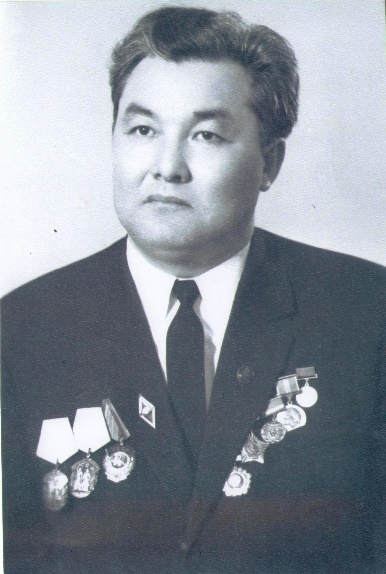 	Осы елден шыққан сардарлардың арасында тектілігі мен дегдарлығы, бекзаттығы мен парасаттылығы, адамдарға деген адал көңілі мен жылы мейірі, күні кеше ғана өмір өткелдерінде аралас, сыйлас, сырлас болғандардың жүрегінен мақтап орын алғандардың бірі Қуаныш Ақыбайұлы Шәмшиевтің орны ерекше.	Қуаныш Ақыбайұлы 1931 жылдың бірінші қаңтарында шағын ғана ауыл Нарөлгенде (Амангелді ауданы) қарапайым шаруа Ақыбайдың үйінде өмірге келді. Жанарынан от шашып, маңдайы жарқыраған, торсық шеке баласын елге бақыт, құт –береке, қуаныш әкелсін деп ырым етіп, ағамыз азан шақыртып тұңғышының атын Қуанышбай қойғызды. Ол кез Кеңес үкіметінің құрылғанына он төрт жыл ғана болған қоғамның аумалы – төкпелі уақыты, халықтың да аш – жалаңаш кезі болатын. Одан кейін аштық (1932-1933), қуғын –сүргін (1937-1938), қантөгіс (1941-1945) басталды. Жаңа туған бала балалық шағын да, жастық шағын да дұрыс өткізе алмады. Тіпті көрмеді десе де болғандай. Сондықтан да балалар ерте есейді, ерте пісті, өмір ерте ер жеткізді. Қуаныш Ақыбайұлы өзінің әңгімесінде: «Біздер ана сүті ауыздан кетпестен, әлі естерін біліп, етек –жеңімізді жинамастан аштықты, жалаңаштықты бастан кештік. Ерте тұрып масақ тердік, лобагрейкаға отырып астық жинап, аңызғақ ыстықта өлердей шөлдеп, шалап сусын, ірімшікті, кейде тарының нанын қорек етіп, жан сақтадық. Біздің жұмыс уақытымыз күннің шығуы мен батуының арасы болды. Кейінгі жастараға біздің көргенімізді Алла көрсетпесін», - деп отырушы еді.	Болар бала бесігінен дегендей, Қуаныш ағамыз жас кезінен қиыншылыққа төзімді, қатарының алды, өз құрбы –құрдастарының көсемі, оқуға алғыр болып өсті. Жетінші сыныпты өте жақсымен бітіріп, Қостанайдағы ауылшаруашылық техникумына түседі.	Орысша білмек түгіл, орысты дұрыс көрмеген ауылдан шыққан қазақтың қара баласының қаланы бірінші көруі. Онда оқу да, жүріп-тұру да оңай болмағанын жыр етіп айтатын. Ол сол оқу орнын кілең тәмамдап, Москва қаласындағы Тимирязов академиясына барып түсті. «Дай хлебтен» басқа орысшасы жоқ Қуаныштың бұл талабы мен ісі ерлік еді. Ол кез түгел қазірдің өзінде балам Москвада оқып жатыр десе «О-һо», - деп қаламыз. Академияны да қызыл дипломмен аяқтап, басқа жаққа бұрылмастан туған жерге қызмет етемін деп, еліне оралып, «Қайыңды» совхозына бас зоотехник, одан «Қазақстанның қырық жылдығы» совхозына, жиырма сегіз жасында директор болып, жаңа совхоздың бірінші қазығын қалады.	Әрине, отызға да толмаған азаматқа бұл үлкен сенім болса, екінші жағынан қабырға қайыстырар, омыртқа майыстырар орасан ауыр міндет еді. Жүрексінсе де жасқаншақтап тартынбай, не де болса тәуекелге бел буып, бақ сынау қажет болды. Ол солай етті де. Жас директор машина, ол болмаса ат үстінен түспеді. Ерте тұрды, кеш жатты. Диқанның дала қосында дамылдады, малшы қауымның күркесінен табыла білді. Үлкеннің ақылын алды, кішіні іске қосты. Мынау жақыным еді деп жақындық, енді біреулерге алалық жасамады. Бәрін тең ұстады. Сөйтіп елдің іргесін бүтіндеді, төңірегін түгендеді. Айналасы екі-уш жыл ішінде ісі бірден оңға басып, көзге көріне бастады. Қажырлы істің, еткен еңбектің, төккен тердің, мазасыз күндер мен ұйқысыз түндердің нәтижесінде ауылдың ажары, шаруашылықтың шырайы кіріп, елдің еңсесі көтерілді. Қажырлы еңбегінің арқасында абырой – беделі асып, Қуаныш Шәмшиев аудандық ауылшаруашылығы басқармасына жоғарлатылады. Ағамыз енді жалғыз совхозды ғана емес, күллі аудан (Амангелді) шаруашылығын ұршықша үйіріп, өзінің таным – қабілетін көрсете білді. Сөйтіп, өсу -өрлеу үстінде жүрген басшы Семиозер (Әулиекөл) аудандық атқару комитетінің төрағасы болып бекітілді.	Жасыратыны жоқ, кеңестік кезеңнің бір жақсы жері бармақ басты, көз қыстысы жоқ. Қадырды тану, табу, тәрбиелеу, сатылап өсіру жөніндегі тәжірибесі көңілге қонымды еді ғой. Кеудесінде шоғы, жүрегінде оты бар адамды, жігерін жанып, тұлпардай жаратып, аламан бәйгеге қосатындай етіп баптап тәрбиелейтін. Әттең, ол кезде біздің қандастарымыздың совхоз директоры болуының өзі екіталай болса, ал ауданның біріншісі болуы қиынның – қиыны еді ғой. Ендеше Қуаныш Ақыбайұлы таңдаулылардың таңдаулысы болып, кемелденген, әбден шираған шағында Семиозер аудандық партия комитетінің бірінші хатшысы болып, бір ауыздан сайланды.	Иә, әрбір лауазымның өзіне тиесілі салмағы, қарымы мен қауқары, айдыны мен айбыны болатыны белгілі. Кейде ой жеткен жерге қол жетпей, көз жеткен жерге сөз өтпей жатады. Ал Қуаныш ағамыз қоғамдық, мемлекеттік қызметтің негізгі буынынан өткендігінен, ол еш қиналып қысылмай –ақ тиісті қызметін еркін алып кетті. Бюро, пленум, конференцияларда алынған қаулы –қарарлардың орындалуы, қатаң талап пен тәлімді тәртіптің арқасында ауылшаруашылығы өркендеп, елеулі нәтижелерге қол жеткізді. Жер – жерде еңсесі биік мектептер, мәдениет ошақтары бой көтерді. Басқанын айтпағанның өзінде аудан орталығында қазақ орта мектебін, оның қасына үш қабатты интернат үйін көтеруі ол кезде ерлік жұмыс еді. Себебі барлық жерде ұлттық білім ордалары жабылып жатқанда, Әулиекөлде басқаша өріс алды. Бұл күнде Ш.Уәлиханов атындағы қазақ орта мектебі оқушысы ең көп қарашаңырақ болып, орталыққа сән беріп тұр.	Иә, сараң тағдыр мен сарабдал тарих аз болғанмен бар екеніне, дара болғанмен нар екеніне тәубә дегізерліктей осындай азаматтардан құр алақан қалдырмағаны және сондай тұлғалармен қызметте бірге, дәмдес –дастархандас боланыма тәубә айтып отырамын.	Қуаныш Ақыбайұлы сияқты ісімен ірі, халқына еңбегі мен айдынын асырған, жан –жақты көкжиегі кең, көңілі жүйрік, қатарластарынан өресі мен беделі биік азаматты біздің қазақ «Әмбебап», немесе сегіз қырлы деп жатады. Мен айтып отырған ағамыз осы сөзге лайық. Ағамыздың «бесаспап» екеніне менің көзім толық жеткен адаммын, әрі осы кісінің «шекпенінен» шыққан көптің бірімін.	1978 жылдың тамызының басы. Аудандық партия комитетінің бірінші хатшысы Қ.Шәмшиев шақырып жатыр деп мектептің бастауыш партия ұйымының хатшысы К.Батырбеков айтқан соң, белгіленген уақытта қабылдау бөлмесіне келдім. Ол кезде мен Ш.Уәлиханов атындағы қазақ орта мектебінде директордың оқу –тәрбие ісі жөніндегі орынбасары болатынмын. Келсем күтіп отыр екен. Қысқаша аман –саулықтан кейін:	-Сағындық сені осы мекемеге қызметке, ұйымдастыру бөліміне нұсқаушылыққа алғалы отырмын. Қалғанын алдағы өмір көрсете жатар.	Бұл мен үшін күтпеген жағдай болды. Мен түрлі сылтаулар айттым, әрі мектебімді қимадым.	-Ағасы, мен қазақ мектебін бітіргенмін, мамандығым физик-математик, жазуға жоқпын, орысшам да жетісіп тұрған жоқ, жасым да біразға келіп қалды, мені жылы орнымнан суытпаңыз, - деп ағымнан жарылдым.	-Мен оның бәрін білемін. Аяқасты шақырып отырғаным жоқ. Сырттай бақылап та жүретінмін, ақылдасқан адамдарым да жоқ емес. Адам табылмай отырған жоқ. Мектеп ешқайда қашпайды. Бұл жер үлкен өмір мектебі. Елді көресің, жұртты танисың, азаматтармен араласасың. Өмірде бұл аз олжа емес. Қолыңнан келеді. Ертең іс қағаздарыңды тапсыр, облысқа жібереміз. Мектеп директорына өзім айтамын, -деді.	Сонымен сөз бітті. Жазған құлда жазық жоқ. Бұған дейін де үгіт –насиғат бөліміне шақырған еді, бұл жолы бұлтаруға шама келмеді. Сөйтіп, ойламаған жерден қызмет ауыстыруға тура келді.	Міне, Қуаныш Ақыбайұлын бұрын сырттай білсем, енді етене жақын қарым –қатынаста болдым. Меніңше, ол жаратылысынан адамның пейілін, ішкі сырын тап басып, тани алатын, кадрларды қарым –қабілетіне, мінез –құлқына, білім –біліктілігіне қарай танитын. Қолынан келетін қызметке жұмсайтын. Өзінің ой –пікірін ашық айтып, дұрыс ақыл кеңес беретін, істің тамырын дөп басып, білгірлікпен жеткізетін. Жеңілдің астымен, ауырдың үстімен жүргендерге жаны қас. Ондайлар кездессе алдымен тәрбиелеп, тезге салып көретін еді. Ал үлкендерді сыйлап, сырласып, ақылдасып, араласып, жеке адамдардың жүрегіне жол тауып, жасына қарай сыйлап, ақылына қарай құрметтейтін. Келешегінен үміт күттіретін жастарға қамқоршы ұстаз бола білді. Өзінің білмегенін сұраудан арланбайтын, білгенін үйретуден жалықпайтын. Сондықтан да онымен бірге қызмет атқарған, оны білетін аудан еңбекшілері оның істеген жақсы істерін айтып отыруы, оның қандай басшы болғандығын айғақтаса керек.	Бұл кісінің маған деген шынайы қамқорлығы мен қолдау –көмегін әрқашанда сезіп тұратынмын. Төрт жанға екі бөлмелі үй тар болады деп үш бөлме, қолыңда шешен бар ғой деп бес бөлмелі үй бергенін қалай ұмытарсың. Қашан, қай жерде кездескенде де, не сөз сөйлегенде де жанбауырлық танытып, «Айналайын Сағындық» - дегенінен таңған емес. Отбасы, бала –шаға, ағайын –туыс жағдайын тәптіштеп сұрап, тілегін айтып, батасын беретін-ді. Аңда-саңда жазғандарымды оқып, міндетті түрде ұмытпай, ерінбей телефон соғып, өз ризашылығын, не келіспейтін жерлерін айтып, пікірін білдіретін. Мерейтойларда әрқашан құттықтаушы еді. Өз өмірімде еліме азды –көпті қызмет етсем, белгілі бір жетістікке, марапаттарға ие болсам Қуаныш ағамыздың қосқан үлесі барын, одан алған тәлім -тәрбиенің, үлгі -өнегенің әсіре аз болмағанын ашық айтамын да, айтып та жүрмін.	Қуаныш Ақыбайұлы зейнеткерлікке шыққаннан кейін де қарап отырмай қоғамдық жұмыстарға, әсіресе облыстық ардагерлер ұйымына мүше болып, белсенді жұмыс істеді. Мешітке барды, жұма намаздарынан қалмады. Айт шалды. Өткен бабалардың рухына дұға оқытты. Жаназа намаздарына қатысты. Діни мерекелерден қалмады.	Қолына қалам алып, тереңнен толғап, ой тербеп, қордаланған пікірлерін қағазға түсіріп Торғай, Қостанайда шығатын қазақ және орыс тілді үнпарақтарға мақала жазды, өлең де шығара бастады. Одан құлашын кеңге жайып, шеберлегін шыңдап, әдеби тілді еркін меңгерудің нәтижесінде, өзінің өмір белестері мен өткелдері, атақты адамдармен, ереше тұлғалармен кездесулерін, үлгі тұтар ағаларын мен өкше басып келе жатқан інілері туралы қос тілде «Өмір өткелдері» және «Вехи жизни» атты кітабын шығарды.	Сол туындысының бірін маған беріп, «Айналайын Сағындық! Сенің әрқашанда маған адами інілік сыйластығыңды еске түсіре отырып, мына кітабымды көзімдей көрсін деп өзіңе сыйға тартып отырмын. Бақытты, ғұмырлы бол. Ағаң Қуаныш Шәмшиев. 22 мамыр 2007ж.» деп қолтаңба жазып, қолын қойыпты. Сөйткен ағаны қалай ұмытуға болар.	Қазақта «Ердің қосы оңбай, ісі оңбайды, үйдің түтіні түзу шықпайды», -деген сөз бар. Ендеше бұл жағынан Қуаныш ағамыз бақытты жан. Оның жан серігі, сүйген жары Ермек Бимағанбетқызы. Ағамыздың атақ –беделінің бастауы деп те, тіпті темір қазығы десек те болғандай.	Оның қызметте өрлеп абыройының асуына елеулі ықпалы болғандығында сөз жоқ. Оның өзінің Ермекке арнаған өлеңінен де білуге болады. Ермек апамыз оның рухани өрлігі, жолының тазалығы үшін де оған аса құнды балалары мен немерелерін сыйға тартты. Ол адал жар, сүйікті ана, ардақты әже бола білді. Ағайын –туысқа ибалы келін, инабатты абысын атанды. Екеуі қолтықтасып қатар кетіп бара жатқанда айдың –көлдің қос аққуындай көрінуші еді. Екеуінің жерлеуінде де болып, қолымнан топырақ салып, бетімді сыйпап дұға бағыштадым. Әттең шіркін, Арқалықтың батыс жағында Батырбегін бауырына алып, үшеуі қатар жатқанын көргенде жанарға жас келіп, жүрек қозғалып, дәрі іздеуге тура келгені есімнен кетпей –ақ қойды.	Батырбегі Қуаныш ағаның өзі еді ғой, шіркін...	Қуаныш Ақыбайұлы өмірден өткенімен артында ерен еңбегі, өшпес ісі қалды. Ұлы бардың өзі бар, қызы бардың ізі бар, -дегендей Алмабек атты ұлы, Гүлжиан атты қызы қалды. Немерелер мен шөбере өсіп келе жатыр. Ағамыз мәуелі бәйтерек болып, тамырын тереңге жайып кетті. Қандай бір қиыншылық шақтарда, қайратына жірегін жанып, үмітін үстеп, жерлестері мен замандастарының көкейіне, кемел келешекке деген берік сезім ұялатқан, бойларына өмірге деген қуатты құлшыныс туғыза білген Қуаныш Ақыбайұлы кешегі далбасалаған өлара кезде де сыр бермей, бірауыз бітімгер сөзімен егемендігімізді қолдап, жоқтан бар жасағандай жасампаз ісімен де, сөзімен де елдің іргесін сөкпей, бауырын бүтін ұстады. Ол елінің есіңде қалатындай істерге мұрындық бола білді. Еңбегі жанып «Октябрь революциясы», «Еңбек Қызыл Ту», «Халықтар достығы», «Құрмет Белгісі» ордендерімен, көптеген медаль, мақтау қағаздарымен марапатталды. Ауылшаруашылығының еңбек сіңірген қызметкері атанды. Аудандық, облыстық кеңестерінің депутаты, Қазақстан партия комитеті 14 съезінің делегаты, тағы басқа толайым жетістіктердің иесі болды.	Әрине, Қуаныш Ақыбайұлы пейіштегі пәк періште, не бұл өмірдің кіршіксіз ақ жұмыртқасы емес. Ол да Алланың жаратқан пендесі. Адам. Ал адам болған соң қателесу, сүріну болады. Ол заңды нәрсе. Бірақ адамның халыққа жасаған еңбегінің көлеңке жағынан күнгейлік жағы анағұрлым басым болса, ондай жанды халық Азамат, Тұлға дейді. Ендеше Қуаныш аға әкесінің ақ тілегін орындаған, анасының ақ сүтін ақтаған, елге мейілінше адал қызмет еткен, көжиегі кең, көңілі жүйрік үлкен әріпті Азамат болғаны.	Бүкіл саналы өмірі ел мүддесіне жұмсалған, жүзгі нұрлы, жүрегі шуақты, Әулиекөл ауданының «Құрметті Азаматы» Қуаныш Шәмшиев ағаның жарқын бейнесі жадымызда жаңғырып, есімі есте ұзақ уақыт қалуында сөз жоқ.Сағындық ДОСМАҒАМБЕТОВӘулиекөл селосы мен ауданның құрметті азаматтыӘулиекөл ауданыОл үлкен мағынада ағартушы болған еді	«Бір Аллаға сыйынып, кел, балалар оқылық» деп, қазақ даласында білімнің шамын жағып, мектептер ашып, оқулық жазған Ыбырай Алтынсариннің ағартушылық ісін жалғастырған А.Байтұрсынұлы, С.Көбеев, Б.Өтетілеуовтей тұлғалар ұстаз деген құрметті атқа болмысымен де, істерімен де лайық жандар еді. Бар ғұмырын бала оқытуға арнаған, өлеңдер жазып, аудармашылықпен айналысқан, кітаптар бастырған. Бекет Өтетілеуовтің 20 ғасырдың басындағы қазақ әдебиетінің дамуына қосқан өзіндік үлесі болды.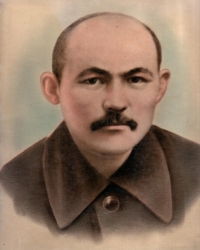 	Біздің Қостанай облыстық тарихи-өлкетану мұражайының қорында Б.Өтетілеуовтің педагогтік жолы мен шығармашылығына қатысты қомақты материалдар жинақталған. Құнды жәдігерлерді алғаш рет 1967 жылы тұңғыш баласы Бақытжан Өтетілеуов тапсырған. Бақытжан Бекетұлы әке мұрасына асқан жауаптылықпен қараған. Оған мұражайға жазған хаты мен Татар АССР-нің Орталық Мемлекеттік мұрағатына (архив) Б.Өтетілеуовтің «Жиған-терген» кітабына сұрау салып, оған Татар АССР-і ІІМ-нің Архив бөлімі бастығынан келген жауап хаты дәлел. Б.Өтетілеуовтің еңбек жолынан мағлұмат берер көптеген анықтама қағаздар, құжаттар, фотосуреттер, Бекеттің өз қолымен толтырған жеке парағы, өтініштері және қолжазбалары сақталған.	Жуырда Қостанай облыстық тарихи-өлкетану мұражайының қоры Бекет Өтетілеуовтің шығармашылығына қатысты құнды дүниелермен тағы да толықты. Қазақстан Ғылым Академиясының мұрағаттық қорынан өлеңдері мен аудармаларының «Дүние ісі ақыретке кетпес» жинақтарының көшірмелерін, отбасына қатысты екі сурет пен бейнетаспаны кенжесі Хадишаның қызы, яғни жиені Жаңыл Әлімжанқызы Күзембаева тапсырды.	Қостанай облыстық тарихи-өлкетану мұражайы қорынағы Бекет Өтетілеуовке қатысты материалдарды төмендегідей топтауға болады:Өмірі мен еңбек жолына қатысты құжаттар.Б. Өтетілеуовтің әдістемелік қолжазбалары.Өлеңдері мен аудармалары.Қазақтың белгілі тұлғаларымен жазысқан хаттары.Б. Өтетілеуов туралы баспасөзде жарық көрген материалдар.Ол кісінің көк сиямен арабша, латынша қаріптермен маржандай тізілген жазуынан-ақ, өзіне тән жинақылық аңғарылады. Бекет Өтетілеуов көрнекті жазушы Ғ.Мүсіреповтің алғашқы ұстазы болған. «Ондай жақсы оқытушыны мен кейін де сирек кездестірдім. Ол үлкен мағынада ағартушы болатын тілегі бар адам еді»-деп, өзінің «Автобиографиялық әңгімесінде» есіне алады. «Оқытушымның өз почеркіне еліктей-еліктей, көркем жазуды да түзеп алдым»-деп, ұстазына еліктегенін де жасырмайды.«Методика чтения в 1-м классе» қолжазбасының жазылған мерзімі көрсетілмеген. Мұнда оқуға қойылатын талаптарды (дұрыс оқу, шапшаң оқу, түсініп оқу және мәнерлеп оқу) санамалап, алғы дайындық жұмыстарын көрсетеді. Таза жазу әдістемесі мен тіл дамыту әдістемесіне тоқталады.Мұражай қорында Б. Өтетілеуовтің Қазақстанның барлық оқытушыларына арналған «Әліппе жәшікті жақсы жолға қоюды ойлап қараңыздар» мақаласының екі тілдегі қолжазбасы сақталған. Онда Әліппе жәшіктің сызбасы көрсетіліп, әріптерді үйретудің тиімді жолдары қарастырылған.Бекет Өтетілеуов 1924 жылы «Учебник казахского (киргизского) языка для русских после прохождения букваря» (при разговорных уроках) деген әдістемелік еңбек жазады. Кезінде ғылыми-әдістемелік Кеңестің шешімімен қалжазбаға сын тағылып, жарық көрмеген.Оқулық қазақ тіліне қысқаша шолудан, грамматика бөлімі мен сөздіктен тұрады. Қолжазбада 1021 сөзді қамтитын орысша-қазақша және араб қарпімен жазылған сөздік берілген. Сөздер тізбегі қазіргідей алфавиттік тәртіппен емес, зат есім, сан есім, етістік, түр-түсті білдіретін сындық мәндегі сөздер түрінде келген. Б.Өтетілеуов сөздің тура баламасын тауып, сөздік жасау ісімен айналысқанын көреміз. Көптеген сөздердің аудармасы қазіргі қолданыстағы сөздіктермен дәлме-дәл келеді.Өзіндік аудармалары да бар. Мысалы: весной-жазғытұры, щедрость-мырзалық, любовь-сүйкімшілік, сомнение-шек, шүбә, конюшня-ат азбар, лист бумаги-табақ қағаз, блюдце (чайное)- шай табақ, небо-көк аспан, әуе, четверть-сүйем, упрямиться-кесірлену, т.б.Б.Өтетілеуовтің 1912 жылы Қазанда «Ағайынды Каримовтар» баспасынан «Дүние ісі ақыретке кетпес» жинағы шығады. Бұл жинаққа негізінде, екі поэма кірген. Сол жинақтың араб қарпімен жазылған қолжазбасы мұражай қорына тапсырылды.Б.Өтетілеуовтің 1914 жылы Орынборда жарық көрген «Жиған-терген» жинағының қолымыздағы сыртқы мұқабасында бастырушы А.Байтұрсынов деп жазылыпты.Кеңестік кезеңде Б.Өтетілеуовтің шығармаларына қатысты еңбектердің бірі, Т.Әбдірахманов пен Қ.Жармағамбетовтың 1959 ж. құрастыраған, «20 ғасырдың басындағы қазақ әдебиеті» хрестоматиясы болды. Онда Б.Өтетілеуовтің өміріне қысқаша шолу беріліп, 17 өлеңдері мен мысалдары енді.Сонымен бірге Бекеттің Ұлы Отан соғысы жылдарында сүйікті ұлына арнаған «Бақытжан бақыты ең ата-ананың», «Әттең, дүние не жетер. Жарыса шыққан балаға» деген өлеңдері де қорда сақталған....Қаза тапсаң Бақытжан,Отаның үшін құрбансың.Шырылдап жерге түскенде,Соның үшін туғансың.Баланың бәрі бірдей меАта менен анаға.Әттең, дүние не жетер,Жарыса шыққан балаға, - деген әкелік сағынышы мен баласын іздеген қайғылы көңіл-күйі бейнеленген.Бекет Өтетілеуов қазақтың көрнекті жазушысы Сәбит Мұқанов, әдебиетші Есмағамбет Исмаилов және қоғам қайраткері Ілияс Омаровтармен хат жазысып тұрған.1940 жылдары КСРО Ғылым Академиясының Қазақстандық филиалының әдебиет және халық творчествосы секторының бастығы болған (кейінірек филология ғылымының докторы, профессор, әдеби сын мақалалармен қатар, қазақ әдебиетінің тарихы жөнінде еңбектер жазған) Есмағамбет Исмаиловқа жазған хаттарының бірінде: «Менің жазған еңбегім аса аз. 1910 жылы аурулықтан оқутышылық қызметінен шығып, емделуге кірістім. Уақытты тіпті босқа өткізбеу үшін 1911, 1912 жылдары өлең жаздым. Бар болғаны баспасөзден өткені екі кішкентай кітапша. Біріншісі «Дүние ісі ақыретке кетпес» деген екі-ақ статьядан құралған, 1912 жылы Қазанда басылды. Кейбір сөздері татаршаға айналып, ажарсыз да болып шықты. Екі статьяда көр-жер әңгімелер еді. (1. Случай с купцом-мясником. 2. О находчивости какой-то английской сыщицы).Екіншісі «Жиған-терген» 1914 жылы Орынборда басылды. Бұл кітапша кішкентай 24 статьядан құралған.1913 жылдан кейін өлең жазу жұмысын тастап кеттім. (1914 жылы қайтадан қызметке кірістім). Оны 1914-1921 жылдардың арасында алты-ақ өлең жазғандығым көрсетеді.Менің жазу жұмысын қойып кеткен себептерім мынау: Бар өмірім бойынша менде денсаулық кем. Осы күнде де денсаулық ретінде мақтана алмаймын. 1928 жылдан бастап қолым шаруаға да шамалы келеді. Үздіксіз қызмет істеймін. Оның үстіне үй ішін асыраудың да тауқыметі қосылады. Сонымен жазу сияқты көлденең жұмыс істеуге уақыт та артылмайды. Оның үстіне шаруашылық көзбен қарағанда, жазудан мағына да көре алмай келдім, - деген. Бұл жерде «Учебник казахского языка для русских» атты еңбегін тілге тиек етеді.1940 жылы Е.Исмаиловқа: «Бірнеше жылдардан бері Қараоба орта мектебінде жалғыз-ақ орыс тілінен сабақ беремін. Сондықтан қазақ тілімен істес емеспін. Қазақ бола тұрып, орыс тілінде жазуға ұялып – осы хатты қазақша жазып отырмын» - деген екен. Осының өзі ұстаздың ана тіліне деген құрметін, азаматтығын танытса керек.Нәзима ОТАШЕВАҚостанай облыстық тарихи-өлкетану мұражайының жетекші ғылыми қызметкеріҚос әке – қос жауынгерӘттең, дүние-ай десеңші!.. кешегі зұлмат күнде елін жаудан қорғап, Отан үшін жанын пида еткен әкелеріміз қазір арамыздан сиреп барады. «Қостанай таңы» газеті жақсы бастама көтеріп, Жеңістің 70 жылдығына орай ардагер ата-апаларымыздың ерен еңбегін келешек ұрпаққа насихаттауда. Басылымның әр нөмірінде ҰОС-на қатысқан жауынгерлердің тағдыры, ғұмыр баяны туралы қаншама очерктер жарияланып, сүйсіне оқыдық. Біз де сол тұрғыдан қалам тартып, ағайынды Садықовтар - әкеміз Ысқақ пен оның інісі Әмірхамза туралы әңгімелегенді жөн көрдік.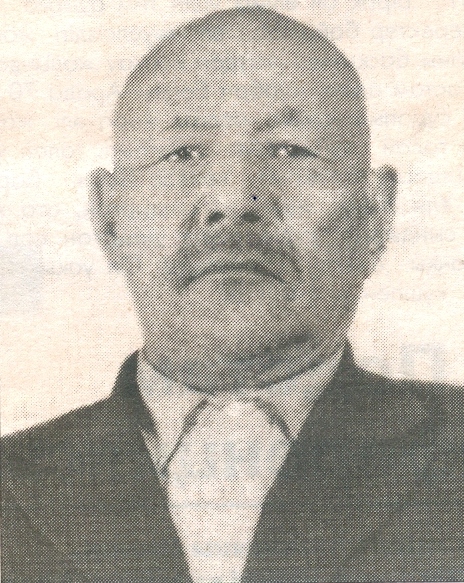 Әкем Ысқақ Садықов 1910 жылы Аманкелді ауданында дүниеге келген. Анамыз Бәкенмен құрдас еді. Екеуі 1930 жылдардың орта тұсында отау құрып, бейбіт ғұмыр кешіп жатқанда, тұтқиылдан екінші дүниежүзілік соғыстың оты тұтанып, әкеміз 1940 жылы Кеңес әскері қатарына алынып, 341 атқыштар полкінің құрамында қатардағы жауынгер бола жүріп, 1942 жылы Украина жерінде қанқұйлы соғыстан жараланып елге келеді. Үш-төрт айдан кейін жарақаты жазылып, өз еркімен қайтадан әскерге аттанады. Сол кеткеннен 1945 жылы жеңіспен оралады.Өзінен 8 жас кіші інісі Әмірхамза да бұғанасы қатқан шақта ағасының соңынан 1941 жылы майданға шақырылып, 1943 жылы із-түссіз жоғалады.«Ешкімде ұмытылмайды, ешкім де ұмыт қалмайды» деген ұранмен ашылған «ОБД Мемориал» ақпараттық сайтында (http://obd-memorial.ru/html/info.htm?id=72872809 - автор) Әмірхамза Садықов жайында деректің табылғанын қуанышпен айта кетуге болады. Бұл сайтта соғыс жылдарында ізім-қайым жоғалып кеткен көптеген жауынгерлердің тізімдері бар.Ал, енді әкеміз Ысқақ жайына оралсақ, ол 1945 жылы елге оралысымен колхозда бригадир, Баймұрат, Бестам бөлімшелерінде мал бордақылау фермасының меңгерушіс, бөлімше бастығы, шопан болып еңбек етеді. Ол арасынан қыл өтпеген жан досы  Әуезхан Нақанов екеуі соғыстан кейінгі жылдардағы колхоз, совхоз жаңартудың белортасында жүреді. Ел-жұрты екеуінің достығын, туған жеріне жасаған адал еңбегін әлі күнге дейін әңгіме қылады. Ауыл жұрты әкемді қатты құрметтейтін. «Ауылымыздың данагөйі» деп қадір тұтатын. Зейнетке шықса да қолы қалт етпей, аталы-баталы сөзін арнап, кейінгі жастарға ақыл-кеңесін жиі айтып отыратын. Анамыз Бәкен екеуі тұп-тура 60 жыл отасып, қасиетті Рамазан айында бірінің соңынан бірі бақилық болады. Ерлі-зайыпты жандардың бір-біріне деген адал махаббатын, шексіз сезімін көрші-көлем ылғи да әңгіме ететін...Міне, бүгін Жеңіс күні қарсаңында Отан үшін от кешіп, біреуі еліне аман-сау оралып, кейінгісі соғыстан қайтпаған қос әкеміз – қос жауынгер Ысқақ пен Әмірхамза жайында азын-аулақ осылай ой түйдік.Әсия ЫСҚАҚҚЫЗЫ Мұрат ЫСҚАҚҰЛЫ зейнеткерлерҚостанай қаласыМәйкенТоқал Арғындардың Таз руынан шыққан текті де, ұлы адамдардың көп екенін айтып та, жазып та жүрміз. Көбінің ұрпақтары ата даңқын асқақтатып, еліне , халқына танымал мемлекеттік қайраткер, ел басқарған көсем, сөз бастаған шешен болды. Ондай асылдар мүмкін, бұдан да көп болар ма еді, қайдам, аласапыран замандарда елі мен халқы үшін жанын пида етіп, шәһит болып, ұрпақсыз қалмағанда?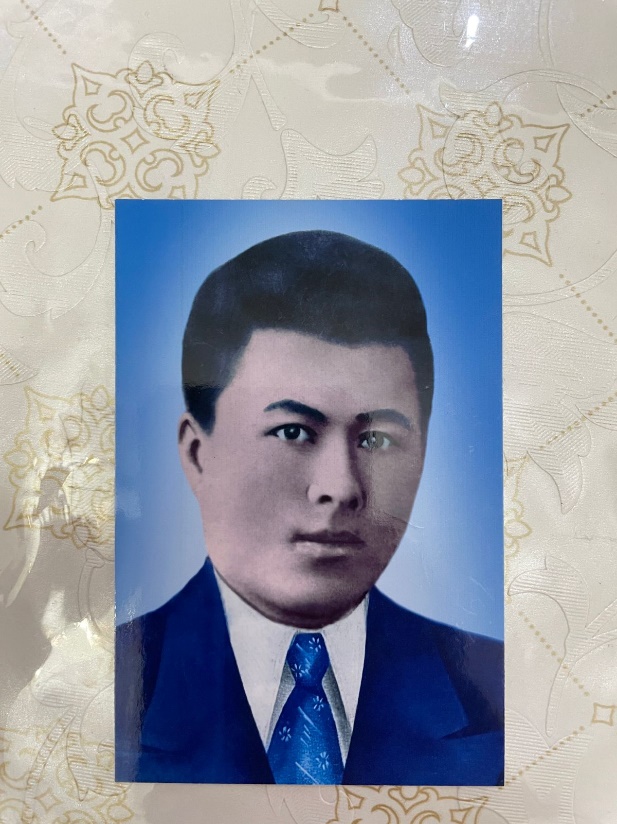 Бірақ жақсының аты өлмейді. Оларды көрген халқының жүрегі сыздап, сағынады, аруағына сыйынады.Осындай жақсылардың бірі де, бірігейі Мәйкен Боржықұлы.Мәйкен 1912 жылы Аманкелді ауданы, Нарөлген деген жерде, (Тамды Қарасу деп те атайды) Мойылды өзенінің бойында дүниеге келген. Тайшыбай қажыдан Боржық (Ибраһим) жалғыз туады. Одан Қабден, Мәйкен, Жұмаш, Балтабек, Дүйсенбек – 5 ұл және Кәмен, Нәзия, Бөпеш – 3 қыз туады.Аталарымыз бұл жаққа Обағаннан, шамамен, 1856 жылы келіп, Мойылды өзенінің бойында, Бүйректал деген жерге қоныстанған.Ең бірінші бұл жаққа қоныс аударған Тұрлығыл Қажы. Ол кісімен бірге інілері Мінәс, Иман, Жаман келді. Кейінірек Жаңның балалары Әлібек, Жәнібек, Жақанай келіп, Сарыөзеннің бойына қоныс салған. Шоқанайдың ұрпақтары да келіп, Құйылыстан бастап, Тақтай көпірден өтіп, Жылқыбай, Байтоқа қарасуларының бойына қоныс тепкен. Жұмағұл атамыздың 6 баласы Тәтімек көлі мен Түлкілінің бойына келген. Кейінірек, Өмірзақ атамыздың Ботақарасының Қоңырбай балалары да Обаған бойындағы Таздардан бөлініп, Ақсай деген жерден қоныс алған. Осы жоғарыда аты аталған бабалардың ұрпақтары ішінде Мәйкен ерекше жаратылған, көркі де, ісі де, өнері де мол, сегіз қырлы, бір сырлы азамат болыпты. Мәйкеннің әкесі Боржық балуан болған адам. Бір тойда 25 балуанды жығып, содан күшім қайтты, - деп айтып отыратын еді. Мәйкен де балуан болыпты. Кезінде Қазақ ССР-інің қазақша күрестен чемпионы болған Сүлман Өсіпұлы: «Мәйкеннің менен күші де, әдісі де артық», - деп айтатын. 1942 жылы Ұлы Отан соғысына Боржық атамның 4 ұлы бірдей соғысқа кетті. Бұл соғыс Ұлы Отан соғысы деп аталғанмен негізі Германия мен Ресей арасындағы соғыс еді. Бұл соғысқа Ресейдің боданы болған барлық елдер қатысты.Оның ішінде Қазақстан халқы да бар. Сол соғыстан менің әкем ғана аман-есен оралды. Қалған үшеуі сол соғыста қайтыс болды.Мәйкен Боржық атамның балаларының ішінде ең пысық, алғыр, өткір, білімді, жастайынан елінің құрметі мен қошметіне бөленген, үлкен жүректі, жаратылысы мықты, ізгі жан болыпты. Мәйкеннің көзін көргендер, осы күнге дейін, аузынан суып құрып, оның бітім болымысы, парасаты, батылдығы, қайырымдылығы туралы тебіреніп, «тірі болғанда, түбінде тасты жарып шығатын еді», - деп болашағының ерекше болатынын аңызғып айтып отыратын.Мәйкен соғысқа 1942 жылы алыныпты. Ол кезде Бүйректал колхозы басқармасының орынбасары екен. Сол жылы Әйдерке, Ожан руынан Есмағамбетұлы Қанапияның қызы Зағипаға үйленді. Зағипадан Мәйкен кеткеннен кейін Мирас деген қыз бала туып, 5-6 айлығында аурудан қайтыс болды. Зағипа 1948 жылға дейін Мәйкенді күтіп, Боржық атамыздың қолында тұрды. Мәйкеннен қара қағаз келмеді. Хабар – ошар болмады. Сосын туыстар жиналып, Зағипаға батасын беріп, тұрмысқа шығуға рұқсат берді. Содан ЗағипаАманкелді ауданының орталығына барып, қызмет істеп, тұрмысқа шықты. Үбірлі – шүбірлі болып, ұзақ өмір сүрді.Енді Мәйкеннің ел есінде қалған кейбір істеріне тоқталайын. Мың өліп, мың тірілген қазақтың басынан небір қиындық өтпеді дейсің. Қазақ халқы, тағдыры пышақ жүзіне ілінген талай қиян-кескі оқиғаларды басынан кешіріп, елін сақтап қалу үшін күресті, батыстан шығысқа, шығыстан батысқа жосып көшті. Соңғы 5 ғасырда қазақтар 6 рет көшіпті. Олар, 1723, 1750, 1916,01929, 1932 жылдары және 1932-1937 жылдары Ақтабан шұбырынды, керей көшкен, дүрбелең, аштық пен жұт, саяси қуғын – сүргін халықты жат жерге үдере көшуге мәжбүр етті.Осындай көшу, 1932 жылы аштықта, Торғай мен Батпаққара халқына келді. Олар Қостанай арқылы, солтүстік аудандарға, Ресейдің шекарасына қарай жаппай көшті. Қолында документі жоқ, аш халықты орыс колхоздары қабылдамады, жұмыс бермеді. Ал, үкімет болса одан қортынды шығармады, халыққа көмектеспеді.Осындай қиын кезде, халқына жаны ашыған Мәйкен өзі шешім қабылдап, сауатты 7-8 адамнан комиссия құрып, кәртөптен мөр жасап, аштарға документ жасауға кіріседі. Колхоздардың басқарларымен келісіп, Қостанайдан Троицкіге дейінгі ауылдарға Торғай, Батпаққараның адамдарын орналастырады. Бүкіл мемлекет болып шешпеген жұмысты, заңсыз болса да, Мәйкен шешіп, халықты аман алып қалу үшін, жауапкершілікті өз мойынына алады. Мыңдаған аш халықты осылай аман есен алып қалды. Мәйкенмен бірге бұл іске Жаманов Құрманғали ағамыз да көмектесті. Осы жөнінде тағы бір мысал келтіре кетейін.1996 жылы, Авангард деген совхозда Оспанов Кенжеғара деген нағашымның баласы үйленіп, соның тойына бардым. Сол үйде бір ақсақалды қария отырды. Сәлемдесіп, аман-саулық сұрасқаннан кейін әлгі кісі, кім боласыз, танымадым деп, жөн сұрады. Мен руым Таз, Боржықұлы Қабденнің баласы Әкімбекпін,  дедім. Сонда әлгі кісі мені құшақтап, бетімнен сүйіп, мен сенің әкеңе қарыздармын, - деді. Содан кейін сол 1932-1933 жылдары Қостанайдың бір мектебінде оқығанын айтып, басына қиын жағдай түскенде менің әкемнің көмектескенін есіне алды. Мен ол кісі Қабденнің інісі Мәйкен деп түзеттім. Оқиға былай болыпты.Мен, Кішкінбек Сүюбайұлы, руым Қараман, Соснов совхозында тұрамын.  Осы үйдің құдасымын. Естуің бар шығар, баяғы отызыншы жылдары аштықта Қостанайға барып, бір техникумға түсіп, оқып жатқам.  Тамақ аз, қаражат жоқ. Бір күні елден әке-шешем аяққа киетін пима беріп жіберіпті. Пиманы кигеннен гөрі, сатып қаражат жасаған дұрыс болар деп, жаныма бір жолдас баланы ертіп, базарға бардым. Базарда пиманы саудалап тұрғанда бір милиционер келіп, екеуімізді ұстады. Пиманы алып, екеуімізді алдына салып, милицияның конторына алып келе жатыр. Милиционер орыс екен, біз екеуіміз қазақша сөйлесіп, екеуіміз екі жаққа қашайық деп келесіп, қаштық. Милиция екеумізді де ұстай алмады. Содан кейін бір татардың үйіне тығылып, екі күн жаттым. Бір оқитын оқушылар біздерді оқудан, комсомолдан шығарғанын айтып, енді қолға түссеңдер соттайды, - деді. Біз не істерімізді білмейміз, зәре жоқ, қалтамызда документтеріміз де жоқ, бәрі техникумда. Сөйтіп дағдарып отырғанда, үй иесі татар келіп, сендерді бұл жерден бәрі бір ұстап алады, онан да пәлен жерде Боржықов Мәйкен бар, соған барсаңдар документ жасап беріп, жұмысқа орналастырады, - деді. Содан кешкілік, жасыранып жүріп, Мәйкенді тауып алып, жағдайымызды айттық. Ол кісі маған аты-жөнім, туған жерім, жылым туралы анықтама жазып, мөр басып берді. Сосын Қарабалық жақта бір колхозға барсың деп, баратын жолды түсіндірді.Сол кісінің айтуымен әлгі колхозға барып, жұмысқа орналастым. Елге соғыс басталардың алдында оралдым. Егер ол кісі болмағанда, менің күнім не боларын кім білсін. Бір жағы құдай , екіншіден сол кісінің арқасында осы уақытқа дейін өмір сүріп келемін, - деп сөзін аяқтады қария. Менде ол кісіге Мәйкен менің әкемнің інісі екенін, Мәйкен Ұлы Отан соғысына алынып, содан хабар-ошарсыз кеткенін, елге оралмай шаһит болғанын хабарладым.Мәйкен Қостанайдағы 2 жылдық мұғалімдерді дайындайтын училищені бітіріп, 1936-1939 жылдары Қостанай ауданының елді мекендерінде мұғалім болып балша оқытады.Нәзиям апам ағасы Мәйкен туралы есте қалған бір оқиғаны былай әңгімелеп берді: «1936 жыл болу керек, кәзіргі Долгий ауылының маңынан ТОЗ (Товарищество по совместной обработке земли) құрылып, Мәйкен сол мектепте мұғалім болып істейді.» мен де сол мектепте оқыдым. Неге екенін білмеймін ТОЗ-дың басқармасы Мүсілім деген кісі Мйәкенмен араз болып, сол ауылдан кетіргісі келді. Бірақ Мәйкеннің одан білімі де, қабілеті де жоғары болғандықтан, әлі келмей жүрді. Бір күі өгіз жеккен 2 ер кісі біздің үйге қонып кетті. Сол адамдарды 2-3 күннен кейін көрші ауылда біреулер өлтіріп кетіпті, өгізін алып кетіпті. Міне енді, Мәйкенге тиісе алмай жүрген Мүсілімге бұл оқиға себеп болып, милицияға барып, ол кісілер Мәйкеннің үйіне қонған, өлтірсе Мәйкен өлтіреді, - деп хабарлапты. Бұл күні Мәйкен Қостанайға отчетпен кетіпті, үйде болмады. Милиция Мәйкеннің ағасы Қабденді алып кетіп, түрмеге жабады. Мәйкен қаладан келсе, үйдегілерде зәре жоқ, жылап-еңіреп отыр екен. Жаман хабарды естісімен Мәйкен қалаға барып, оларды өлтірген мен,  - деп, ағасын босаттырады. Өйткені, милиция Мәйкеннің айтқанына сенбей, басқарманың айтқанына сенетінін біледі. Өзі өлтірмесе де, мойнына алады. Және жауап бергенде, мен жалғыз емеспін, басқарманың айтқанын істедім. Ол өлтірді, мен қолынан ұстап тұрдым, - деп жауап береді. Басқарма мен айтып қояды деп, меннен бұрын милицияға хабарлады, - дейді.Ақыры сот болып, Мүсілім 12 жылға, Мәйкен 3 жылға сотталады. Шындығында оларды өлтірген бұл екеуі де емес. «Біреуге ор қазба, ор қазсаң терең қазба, өзің түссең қайтесің», - деп Мүсілімге айтқан секілді. Міне, пәле-жала деген осы. Мәйкен түрмеде 3 күн отырған соң, достары ұрлап, шығарып алады. Содан Қостанайдан кетіп, елге келеді. Колхозда зоотехник, басқарманың орынбасары болып қызмет істейді. 1942 жылы соғысқа кетті,» - деп аяқтады сөзін Нәзия апам.Мәйкеннен 3-4 жас кіші, Махметов Кәкім ағай Мәйкенмен бірге соғысқа алынып, Шұбаркөлде дайындықтан өтіпті. Шұбаркөлде Мәйкенмен бірге Кәкімнен басқа, Ақыбай Шәмшиұлы, Досмағамбетұлдары Ғалымбек, Хамза, Жұмағалиұлы Ақан, Әбдіқадір Шамалұлы, Қошқарбек Әбеуұлы т.б. ауылдың азаматтары болыпты.Шұбаркөлде негізінен ағаш дайндаймыз, - дейді Кәкім ағай. Бір топта 30 адам болдық. 8 қазақ, 22 орыс. Орыстар әр сағат сайын шылым тартып, дем алады. Біздерге үн жоқ, жұмыс істейміз.Бір күні Мәйкен: «Аналар шылым тартқан кезде сендер де отырыңдар, жұмыс істемеңдер, - деді. Ішімізде орысша білетін Мәйкен ғана. Бір сағат жұмыс істегеннен кейін орыстар шылым тартуға отырды, бізде отырдық. Бір орыс, сендер жұмыс істеңдер деп айғайлады. Біз қозғалмадық. Сол кезде әлгі орыс жанымызға келіп, шеткері отырған біреуімізді тепті. Мәйкен қолына бір қысқа таяқ ұстап отырған, оны неге ұстап отырғанын біз білмейміз. Бір уақытта атып тұрып, әлгі таяқпен орысты тізіден бір періп еді, орыс ұшып түсті. Сол кезде қалған орыстар көтерілді. Біз қозғалмай отырмыз. Мәйкен әлгі таяқпен орыстардын 15-20 құлатты. Содан кейін орыстар жым болды. Штабқа келгесін орыстар командирге қазақтар бізді ұрды, - деп арыз беріпті. Біздерді штабқа шақыртқан соң бардық. Бізде үн жоқ, жауап беретін Мәйкен.Мәйкен бірден командирге, сіз 8 адам 22 адамды ұрды дегенге сенесізбе деп, қарсы сұрақ қойды. Командир күмілжіп қалды. Мәйкен сол уақытты пайдалынып, бұлар шылым тартады, арақ ішеді. Кеше мас болып, бір-бірімен төбелесті, - деді. Сөйтіп, орыстар әрі таяқ жеп, әрі командирден сөгіс алды. Біздің көзіміз ашылып, еркін жүретін болдық», - деп әңгімесін аяқтады Кәкім Махметұлы.Кәкім ағай ұзақ өмір сүрді, ұлын ұяға, қызын қияға қоңдырып, 89 жасында қайтыс болды.Тағы бір әңгімесіндеКәкіс ағай: «шұбаркөлде соғысқа бару үшін ұзақ дайындалдық. Адам көп, тамақ жоқ, тәртіп шамалы. Солдаттардың көбі тезірек соғысқа атандырса екен деп тіледі. Кейбір пысықтар үйлеріне қашып кетіп жатыр. оларды іздеп жүрген ешкім жоқ. Біздің ішімізде орысша білетін Мәйкен ғана. Бір күні біздер Мәйкенге барып, жол білесің ғой, мұндай қорлық көргенше, қашайық,- дедік. Мәйкен бізді әбден тыңдап болған соң, қашуға болмайды,- деді. Үкіметтің құрығы ұзын, бәрі бір тауып алады. Екіншіден, біздің қырсығымыз елдегі әке-шешемізге, туыстарымызға тиеді. Солар сорлайды. Сондықтан бұл ойдан арылыңдар, көппен көрген ұлы той, шыдаңдар,- деді», деп Кәкім көзіне жас алып, алып ағасына деген сағыныш сезімін жасыра алмады.Мәйкен Боржықұлынан 1943 жылы бір хат келіп, онда 316 дивизияның құрамында соғысып, Ивановск, Волоколамск, Возминское аудандарындағы соғысқа қатысқанын жазған. Ондағы ерлігі үшін «Қызыл жұлдыз» орденімен марапатталды. Міне осы хабар  ең соңғы хат болды. Зағипа жеңгем 1948 жылға дейін келеді деп күтті. Бірақ келмеді. Ауылдың үлкен кісілері: « Боржық атам айтыпты, Мәйкен туралы қара қағаз келсе, маған естіртпендер деп»-, айтатын. Мүмкін қара қағаз келсе естірпеген шығар. Оны ешкім білмейді. Осындай асыл азамат, рухы күшті қазақтың батыры, жанашыры, Отан үшін жанын пида етті. Мәйкен өлді, бірақ оның аты, рухы елдің, туыстарының есінде мәңгі қалды. Оның рухын мәңгі қастерлеп ұстаймыз. Оның рухы тірілерге бәрі бір ауысады. Бұл ұрпақтан ұрпаққа өтіп келе жатқан үрдіс.Ел тағдырын ойлаған, Отан үшін жанын пида еткен, алмас қылыштай жарқылдаған, алуын қырлы үлкен жүректі асыл азамат Мәйкеннің бейнесі халықтың санасына сіңді, ұрпақтарының қандай болуы жайында ой қалдырды.Мәйкеннің өмір сүрген заманы, оңай заман болған жоқ. Соған қарамай, оның абырой-беделі орасан болды. Оған деген халықтың құрметі осы күнге дейін ерекше. Біздер үшін Мәйкен асыл мұрат, абзал армандардың адамы.«Сүйер ұлың болса сен сүй, сүйенерге жарар ол», - деген Абай сөзі осы Мәйкендерге арналғандай. Артында өшпейті із қалдырған адам ешқашанда өлмейді.Жасындай жарқылдаған адамдардың ғұмыры әрқашанда қысқа болған. Бірақ бейнесі өмірлік-тірілердің есінен кетпейді.Әкімбек қажы ҚАБДЕНҰЛЫ15.08.07ж.Ел жадындағы ерен жандарМедебай Көкенұлы мен Рима Сұлтанқызы туралы сөз2019 жылы желтоқсан айының 15 күні Қостанай облысында халық ағарту саласын дамытуға зор үлес қосқан тұлға – Медебай Көкенұлы Әйтекеновтің туғанына 90 жыл толады.Медебай Көкенұлы Мендіқара ауданы Татьяновка ауылында дүниеге келген. Әкесі Ақмәди (Көкен) руы Арғын, Алдияр (Таз), белгілі бай Әйтекенің  кенже ұлы болатын. Әйтеке мен оның інісі Шиебайдың ауылдары Обаған өзенінің жағасын мекендеген. Жыл мезгіліне қарай Күнтимес пен Құсмұрын ауылдарына дейінгі алқапта көшіп-қонып малдарын жаяды екен. Отызыншы жылдары жаппай ұжымдастыру басталғанда, кәмпескеге жатпау үшін, ағайын- туыстарымен бірге алдарындағы малын айдап Татьяновка ауылында кедей ұжымдық шаруашылығына қосылады.Медебайдың әкесі Ақмәди (Көкен), шешесі  Шәкен ерте қайтыс болып, шидей төрт бала үлкен ағасы Сапаның, жеңгесі Кәлиманың қолында қалады. Екеуі өз балаларымен бірге сегіз баланы бөліп жармай асырап жеткізді. Оларға жақсы тәлім-тәрбие беріп, лайықты білім алуларына жағдай жасады. Қыздары Дәржан, Маржан, Дәрбала, Дәметкенді тұрмысқа берді. Үлкен ағасы Смағұлдың үш баласына да қамқоршы болды.Ұлдардың үлкені Төлебай Ұлы Отан соғысына қатысқан. Соғыстан кейінгі жылдары радиокомитетте оператор, ауыл шаруашылығы саласында кеңшар директорының орынбасары, аға прораб қызметтерін атқарды. Көдебай ҚазМУ-дың журналистика факультетін үздік бітіріп, еңбек жолын Қостанай облыстық газетінде бастады. Облыстық партия комитетінде нұсқаушы болып, Мәскеуде жоғары партия мектебін бітіргеннен кейін, қазақстандық басылымдарда басшылық қызметтерді абыроймен атқарды. Ұлдардың кенжесі Қаппас техникум бітіргеннен кейін, көптеген жылдар бойы кәсіби-техникалық училищеде аға оқытушы, директор болды. Медебай Боровское мұғалімдік училищесін, Қостанай мұғалімдік, Челябі педагогикалық институттарын қызыл дипломмен бітірді.Медебай Көкенұлы өзінің бүкіл саналы ғұмырын халық ағарту ісіне арнады. Еңбек жолын 13 жасында өзі оқыған Татьянов жетіжылдық мектебінде мұғалім болуға ұсыныс алып, география және тарихтан сабақ бере бастады. Содан Введен мектебінде оқытушы, оқу ісінің меңгерушісі, Алешин және Надеждин мектептерінің директоры, Введен, Қостанай таудандық партия комитетінің бөлім меңгерушісі, облыстық халық ағарту бөлімі меңгерушісінің орынбасары қызметтерін абыроймен атқарды. Денсаулығына байланысты дербес зейнетке шыққан уақытта мұғалімдердің білімін жетілдіру институтында кабинет меңгерушісі болды.Медебай Көкенұлы облыстық халық ағарту бөлімінде қызмет атқарған (1961-1971) жылдары елімізде, әсіресе, тың игеру аймағындағы аудандарда жалпы білім беру саласын қайта құру жылдары болды. Бұл кезеңде тұрғын үйлер мен мәдени-әлеуметтік ғимраттар салу қарқынды жүргізілді. Қостанай облысында кеңшарларда, ұжымшарларда арнайы жобаға сай келетін мектептер мен бала-бақшалар салынды. Орта мектептер жанына шаруашылықтардың бөлімшелерінен келген ересек балалар жатып, білім алатын интернаттар ашылды. Аудан орталықтарында музыкалық мектептер, спорт кешендері бой көтерді. Осы кезеңде облыста техникалық училищелер, пионерлер сарайлары, мамандандырылған орталықтар (жас табиғатшылар орталығы, техникалық өнерпаздар үйі) құрылды. Елімізде түбегейлі жаңа негізі осы күнге дейін сақталып келе жатқан білім беру жүйесі басталды. М.К.Әйтекенов осы жаңалықтарды іске асыруға белсене араласты. Мектептердің құрылысы барысын қадағалау, оларды материалдық-техникалық және әдістемелік құралдар базасымен жабдықтау, қажетті мұғалім кадрларын даярлау – оның міндеттеріне де жататын.Қызмет бабында өзін білімді, білікті маман, іскер де талапты басшы, ағарту ісінің нағыз жанашыры ретінде көрсете білді, оны сол еңбегі үшін облыстың мектеп директорлары мен мұғалімдері сыйлайтын. Мектептерде білім беру жүйесін реформалау кезінде оқыту үрдісіне қойылатын талап та өзгерді, осыған орай ол оқу-әдістеме жұмысына да көп көңіл бөлді.Көп жылдар қызмет бабында жүріп көптеген жанашыр-достар тапты, олардың ішінде Мұхамеджан Орынбаев, Қалиахмет Бекмағамбетов және басқаларының отбасыларымен араласып, достасып кетті.Медебай Көкенұлы өзінің көптеген наградаларының ішінде Қазақ КСР білім беру саласының озаты белгісін өте бағалайтын, басқа марапаттардан осы белгіні жоғары санайтын.Медебай Көкенұлының кабинетінің есігі ен шалғайдағы мектептерден келген барлық мұғалімдерге де ашық болатын. Мектептердің мұқтажымен облыстық оқу бөліміне келгендер көбінесе оның үйінде қонып жататын. Ол кезде қалада қонақ үйлер аз еді және онда орын да бола бермейтін, сондықтан Медебай Көкенұлы оларды үйіне алып келетін.Жұбайы Рима Сұлтанқызы сенімді серігі болатын, келген қонақтарды жылы қабақпен қарсы алып, қонақжайлылық көрсететін. Бүгінгі күнге дейін көз көргендер, «қонақтың көптігінен өз балалары қайда жатамыз деп жастығын құшақтап жүретін кездері болатын», - деп еске алып отырады. Өмірдегі басты ұстанымдары – туысқандарды алыс-жақынға бөлмеу, ағайының балаларын өз баласымен қатар көру, достарға ашық болғандықтан Медебай мен Риманың үйі қонақтан арылмайтын, осы үйде жатып оқитын студенттердің, ауылдан қалаға келген ағайындарының балаларының шуы үзілмейтін.Рима Урицкий ауданында белгілі және құрметті адамдар болған Сұлтан мен Нұрқияның отбасында дүниеге келген. Сұлтанның өзі және баласы Қойшы Ұлы Отан соғысынан оралмаған. Нұрқия қыздары Ақжүніс, Ырым (Рима), Қапатай, Қапыш және Үмітті жалғыз өзі тәрбиелеп жеткізді.Ырым алғашында Ақтөбе қаласында ревизорлар курсын, кейін Қостанай кооперативтік техникумын бітірген. Ол кісі өмір бойы сауда саласында қызмет істеді: Надеждин, Введен ауылдарында, кейін Қостанай қаласында «Аяқ киім» дүкендерінде сатушы болып, «Светлячок», «Березка», «Радуга», «Жиһаз» және «1000 ұсақ-түйек» дүкендерінің меңгерушісі қызметін атқарды. Сауда саласының озаты, социалистік жарыстар жеңімпазы болды, көптеген жылдар бойы бейнесі қалалық Құрмет тақтасынан түспейтін. Өз әріптестері арасында да, қаланың көптеген тұрғындары арасында да өте сыйлы да беделді болды.Ақжарқын да ашық мінезді, көпшілікпен тез тіл табыса білетін, ал қарамағындағыларға қатаң талап қоя алатын. Іскерлігі мен қабілеттілігіне қарағанда Рима Сұлтанқызы өз заманынан озық туғандай. Заман бүгінгідей болғанда ол кісі өте жақсы кәсіпкер болар еді.Рима Сұлтанқызы балалары мен немерелеріне ұлағатты ана және сүйікті әже болды. Үлкен баласы туған қызының атын ол кісінің құрметіне Римма, ал кенже баласы өз ұлының атын оның әкесінің құрметіне Сұлтан деп қойды.Осы жылдың қаңтар айында Рима Сұлтанқызы 86 жасында балалары мен немерелерінің ортасында дүниеден озды, жұбайы Медебайдан 30 жыл ұзақ жасады. Медебай Көкенұлы қысқа да болса, өте мәнді ұлағатты (56 жыл) өмір кешті.Балаларының үлкен Қазыбек жол апатынан өмірден ерте өтті, тірі болғанда ол да мерейлі 70 жасқа толар еді. Оның соңында жұбайы Зейнегүл мен үш қызы Эдьнара, Әсел және Римма қалды.Медебай Ақмәди (Көкен)ұлы мен Рима Сұлтанқызының төрт баласы Бақытжамал, Алтай, Ботакөз, Қайрат, 14 немере және 13 шөбере тату-тәтті өмір сүруде. Туыстары, жиендері, ұрпақтары оларды жиі еске алып отырады.Аманкелді НҰРҒАЛИЕВ,зейнеткер, Қостанай облысы.Жаны жайсаң ЖайсаңбекСөз өнері дертпен тең. Содан да болар ұлы Толстойдың «Мың сөз ойлап тауып, бір сөз таңдап алу қандай қиямет-қайым» - деп қиналғаны. Содан да болар, басына талант дейтін тарыдай бақыт қонған, бойына шығармащылықтың таудай азабы дарыған жазушы дейтін бейнеткердің өмір бойы зейнеткер болмай өтетіні. Жүректің оты жеткенше, бұл өмірден өткенше қаламы қолынан түспеген бейнеткер таланттың бірі – Жайсаңбек Молдағалиев болатын.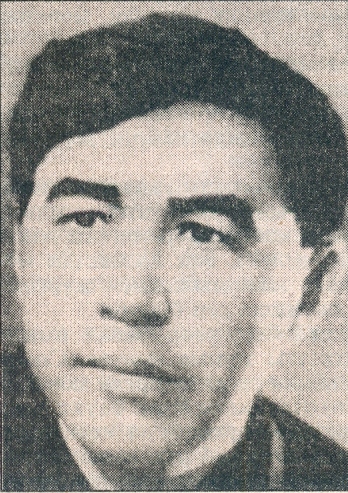 Бұдан қырық, елу жыл бұрын біздің әдеби ортада бір жақсы дәстүр бар еді: жылт еткен жас болса, алдындағы ағалар өздері іздеп, тауып алатын. Әл-Фараби атындағы Қазақ ұлттық университетінің бірінші курсында оқып жүргенде мені алғаш өзі іздеп келген ағаларымның бірі – Жайсаңбек Молдағалиев еді. Сол Жайсекең мені Сәбит Мұқанов бастаған талай тарландармен таныстырды. Әлі есімде, 1961 жылдың 13 қаңтары. Онда екінші курста оқитынмын. Жазуға деген құштарлықтан ба, әлде талғамымыздың аздығынан ба, әйтеуір бұрқылдатып жазамыз да жатамыз. Бірді-екілі дүниелеріміз газет, журналдарда жарияланып та жүрді. Бірақ, соның көбі сырты жылтырауық, іші қалтырауық, әлсіз дүниелер екенін білдік қой. Сол 13 қаңтар, жексенбі күні екі мақалам екі бірдей беделді басылымда қатар басылды. Оның бірі  - Сәбит Мұқановтың «Мөлдір махаббат» пьесасы бойынша жастар театры қойған спектакль жайлы сол кездегі «Лениншіл жаста» шыққан рецензия, екіншісі қазақ ақындарының поэзиялық туындылары туралы «Социалистік Қазақстанда» жарияланған сын мақала еді. Содан үш күн өткен соң Жазушылар одағында Сәбеңді көрдім. Жанына жақындауға батылым жетпей тұр еді, мені ол кісімен сол сәтте осы жерге келе қалған Жайсаңбек ағам жанастырып жіберді. Сол жерде менің жаңағы екі мақалам сөз болды.- Сіздің ТЮЗ-да қойылған «Мөлдір махаббатыңыз» бен ұжымдық жинақтағы өлеңдеріңіз жайлы пікір айтқан бала осы, - деді Жайсаңбек.- Дұрыс, - деді Сәбең сол сәтте мол денесін маған тұтас бұрып. – Екеуін де оқыдым. Осылай жаза бер.Сәбеңнің сол бір жалғыз ауыз сөзі маған қанат бітіргендей болды. «Түбі бірдеңе шыға ма, әлде бәрі бос әурешілік пе» деп өзге түгіл өзіме-өзім күдікпен қарап жүргенде көңіліме сенім ұялатқан сол бір жалғыз ауыз сөз еді. Кейін Сәбең менің «Аруана» және «Қыран қалғымайды» атты хикаяттарым жайлы көлемді мақала жазды. Бұл менің Жайсаңбек ағамнан көрген алғашқы жақсылығым еді. Одан кейін екеуміздің жұбымыз жазылған жоқ. Алпысыншы жылдардың орта тұсында екеуміз «Жазушы» баспасының проза редакциясында редактор болып, Жазушылар одағының бірінші қабатындағы үшінші бөлмеде бірге отырдықМіне, осы тұста Жайсекеңнің өзін де жете тани түстім, оның қаламынан туған шығармаларын да зерделей оқудың сәті түсті десем, шығарма дегеннің өзі сөз ғана емес, ой мен сезім де. Сол ой мен сезім Жайсаңбек Молдағалиев шығармаларындағы алтын арқаудың бірі. Оның 1962 және 1965 жылы шыққан алғашқы екі кітабы «Жүрек қазынасы» мен «Жазерке» хикаяттарында ой мен сезім қыздың қос бұрымындай қатар өріліп отырады. Одан кейін жарық көрген «Айналайын», «Алғашқы қоңырау» (1972жыл), «Самал» хикаяттары мен «Құс жолы» әңгімелер жинағында да (1975 жыл) жазушы адам жанының иірімдері мен кейіпкерлердің ақыл-ой парасатын сұңғыла суреткерлікпен тап басып, тамаша бейнелеген.Әр жазушының өзінің жанына жақын тақырыбы болады. Ж.Молдағалиевтің сүйікті тақырыбы – ауыл, басты кейіпкерлері – сол ауылдың аңқау, ақжарқын, еңбеккер адамдары. Қаламгердің жан-тәнімен беріліп жазған ауыл тақырыбы оның өмірінің соңғы жылдары қаламынан туған «Ел суреттері» атты әңгімелер шоғырында жаңа бір қырынан көрінеді. Сол әңгімелері арқылы жазушының өзі де жаңа бір көркемдік биікке көтерілді. Бұл тұста ол жазып отырған тақырыбымен ғана емес, суреттеу мәнерімен де Бейімбет Майлиннің шынайы мұрагері екнін дәлелдеді. Жайсаңбектің әңгімелері мен хикаяттарындағы Нұрмағамбет, Ғани, Бейімбет, Қарлығаш бейнелерінің прототиптерін өмірде жиі кездестіреміз. Ал, «Адам ізі» атты әңгімедегі Кәмила – жазушы замандастырының жиынтық, бейнесі биігіне көтерілген.Жайсаңбек Молдағалиевтың «Таза бұлақ», «Адамға көп керек пе?» романдары күрделі жанрдағы аса елеулі табыстарының бірі. Ал, «Торғай толғауы» атты трилогиясы жазушының ғана емес, қабырғалы қазақ прозасының жаңа бір биігі. Өкінішке орай, Жайсаңбектің романдары кезінде әдеби сыннан жоғары баға алып, оқушы сүйіспеншілігіне бөленсе де күні бүгінге дейін қайта басылым көрген жоқ. Бұл романдар алғаш жарыққа шыққаннан бері қаншам жас ұрпақ дүниеге келді, жаңа буын оқырман өсіп шықты.Кеңестік кеңістікте ең көп жазылған тақырып – Ұлы Отан соғысы тақырыбы. Өзгесін айтпағанның өзінде, орыс әдебиетіндегі Юрий Бондарев пен Михаил Алексеевтің әйгілі романдары, Александр Бектің Бауыржан момышұлы жайлы тұлғалы туындысы, өзіміздің қазақ әдебиетіндегі Баукеңнің өз шығармалары, Баукең жайлы жазылған Әзілхан Нұршайықовтың «Аңыз бен ақиқат», Тахауи Ахтановтың «Шырағың сөнбесін», Сәуірбек Бақбергеновтің «Қарға тамған қан» атты туындылары  - әдебиеттің алтын қорына қосылған асыл қазына. Соғыс кезіндегі тыл өмірінен де біраз сүйекті шығармалар жазылды. Алайда, соғыстан кейінгі уақыт, халық шаруашылығын қалпына келтіру кезеңі жайлы шоқтығы биік құнарлы шығармалар тым аз. Жайсаңбектің «Торғай толғауы» сол олқының орнын біршама толтырған тұлғалы туынды.Жайсаңбек Молдағалиев «Торғай толғауында» сол өзінің жазушылық аңсары – ауыл тақырыбынан бұл жолы да ауытқымаған. Шығарманың бас кейіпкері халық арасынан шыққан әртүрлі кәсіп пен әрқилы тағдырдың иелері. Солардың бірі – Қараменді. Ол шаруа адам. Туған жерге, Отанға берілген адал, ақылды адам. Осы бір қарапайым шаруа адамы екінші дүниежүзілік соғысқа қатысып, бүкіл Еуропаны аралап шығады. Фашистерге тұтқынға түсіп қалған ол аузын арандай ашқан ажал апаны Дахау сынды концлагерьден де құдай сақтап, аман шығады. Ол жайлы отбасына «өлді» деген қара қағаз да келеді. Әйтсе де, Алланың әмірімен ажалдан аман қалған ол елге оралады да, қайтадан майданға барып, соғысты Шығыс Пруссияда аяқтайды. Елге келісімен колхозда балықшы болады, егін жинауға, мал басын өсіруге белсене ат салысады. Байқасыз ба, жазушы өз кейіпкерін сан сынаққа сала отырып, оның қиын кездерде де сынбаған азаматтық биік рухын жырлап отыр.Қараменді М.Шолоховтың «Олар Отан үшін шайқасты», «Адам тағдыры», «Өшпенділік ғылымы» атты шығармаларында кездесетін өр рухты, өршіл, жасампаз, жеңімпаз, кесек кейіпкерлерді еске салады. Ол «Адам тағдырындағы» Соколов секілді жүйеде сомдалған сом тұлғалы бейне. Бұл тұста басын ашып айтар бір жайт – Қараменді Соколовтың көшірмесі де, көлеңкесі де емес, оған кейіпкер бейнесінің анықтығымен, жазушылық кестенің қанықтығымен қандас, рухтастығымен ғана ұқсайтын тұлғалы тұлға. Тағы бір ерекшелігі – Қараменді бейнесі ұлттық менталитетімен де Соколовқа ұқсамайтын, онымен тағдыр талайы, қайыспайтын қайсарлығымен ғана үндес бейне.Романда Қарамендімен иықтасып тұрған тағы бір бедерлі бейне бар. Ол – Қарамендінің қырық үшінші жылы соғыста қаза тапқан досы Мезгілбай. Оның артында қалған аты – Бөрте арқылы Мезгілбай оқта-текте бір көрінсе де, оқушы есінде қалып қояды. Қарамендінің ғажайып дауысқа ие әнші баласы Нұрлан А.Пушкиннің Татьянасы мен Ш.Айтматовтың Жәмиласын еске салады. Татьяна Ларинаның ойға оралатын себебі, ол ұлы ақын үшін идеал, ақындық шабытының қайнар көзі болса, Нұрлан үшін ол іңкәр болған Ақзейнеп те сондай. Ал, Жәмиламен ұқсастығы Айтматов кейіпкерінің өзінен жасы үлкен жеңгесіне ғашық болғаны сияқты Нұрлан да өзінен жасы үлкен әйелге ынтығады.бұлардың сезімдері ұқсас болғанмен, іс-әрекеттерінде, адами, бітім-болмыстарында, тағдыр талайында, айырмашылықтар көп.Романдағы обком хатшысы Зинахмет Шаншарович, дирижер Красноруцкий, аңқау Бекбосын, арамза Сұлтанғазы, ақыл-парасат иесі Айғаным, сезімтал Бәтес, көзі соқыр болғанмен көкірегі ояу Ұлбосын... бейнелерінің айтары анық, бояуы қанық.Оның бәрін таратып айта берсек, әңгіме ұзай береді. Десек те, Бәтес бейнесі жайлы аз да болса айтпай кету шығармаға қиянат болар еді. Себебі, Бәтес бейнесі жазушының  ғана емес, жетпісінші жылдардағы қазақ прозасы үшін жаңалық, тек жаңалық қана емес, ірі көркемдік табыс та болып табылады. Ол – соғыста қаза тапқан Мезгілбайдың әйелі. Өзі сүймеген Бәкеннің қолынан мерт болатын Бәтестің жан дүниесіндегі арпалысты жазушы жеріне жеткізе нанымды суреттейді. Бәтес – Кафка, Ремарк шығармаларында жиі кездесетін «протест- бейнелерді» еске салады. Алайда, олардың тағдыр талайына, сезім арпалыстары мен ой ағыстарына сыртай ұқсағанмен, бейнені бедерлеудегі Жайсаңбектің өзіндік қолтаңбасы мен өзгеше жазу стилін көру қиын емес.Жазушының алымы мен шалымына сын болатын диалогтар мен монологтардан, кейіпкер портреттерін сомдаудан, табиғат суреттерін беруден Жайсаңбектің көркемсөздің көрнекті шебері екені тайға басқан таңбадай анық танылып тұр.«Көркем сөз – жанның сәулесі», депті Ғабит Мүсірепов. Осы сөз өмірлік кредосы болған Жайсаңбек Молдағалиевтың қазақ әдебиетінен ойып тұрып алған өзіндік орны бар.Арада ондаған жылдар өтсе де ұмытылмай, қайта қадір-қасиеті арта беретін тұлғалар болады. Артына том-том кітап қалдырған, өзінің қысқа да қызулы өмірінде ешкімге жаманшылық жасамай, айналасындағы адамдарға аспандағы ай мен күндей  үнсіз сәуле шашқан Жайсаңбек Молдағалиев сондай жаны жайсаң, жаны жомарт, жалы биік азамат, жолы басқа, жөні бөлек қаламгер. Жұмыр жер аман тұрғанда адамзат даналығы туғызған әдебиеттер әлемі жасай береді. Қазақ халқы барда қазақ әдебиеті де өлмейді. Ендеше, сол туған әдебиетіміздің тұлғалы бір өкілі – Жайсаңбек Молдағалиев та келер ұрпақ, кемел тарихқа өз халқымен бірге барады.Иә, бұл өмірде бәрі өткінші, өнер ғана мәңгілік!..Сәбит ДОСАНОВжазушы, М.Шолохов атындағыхалықаралық сыйлықтың лауреатыҰрпақ мақтанышы – ұлы ерлікМына сүретте бейнеленген Ұлы Отан соғысының ардагері Алмат Кемелев пен Сүтай жеңгей есімдері облысқа белгілі жандар. Сталинград түбінде ерлікпен шайқасқан Әлекең Ұлы Жеңістен кейін ішкі істер органында қызмет істеді. Капитан шенінде зейнеткерлікке шығып, жастар тәрбиесіне араласты. Ал оның жұбайы Сүтай жеңгей болса, өмір бойы есеп-қисап қызметінде болды, Қарасу ауданындағы «Май» кеңшарының, Науырзым ауданындағы «Көктал» кеңшарының бас бухгалтері қызметтерін мінсіз атқарып, абыройға бөленді.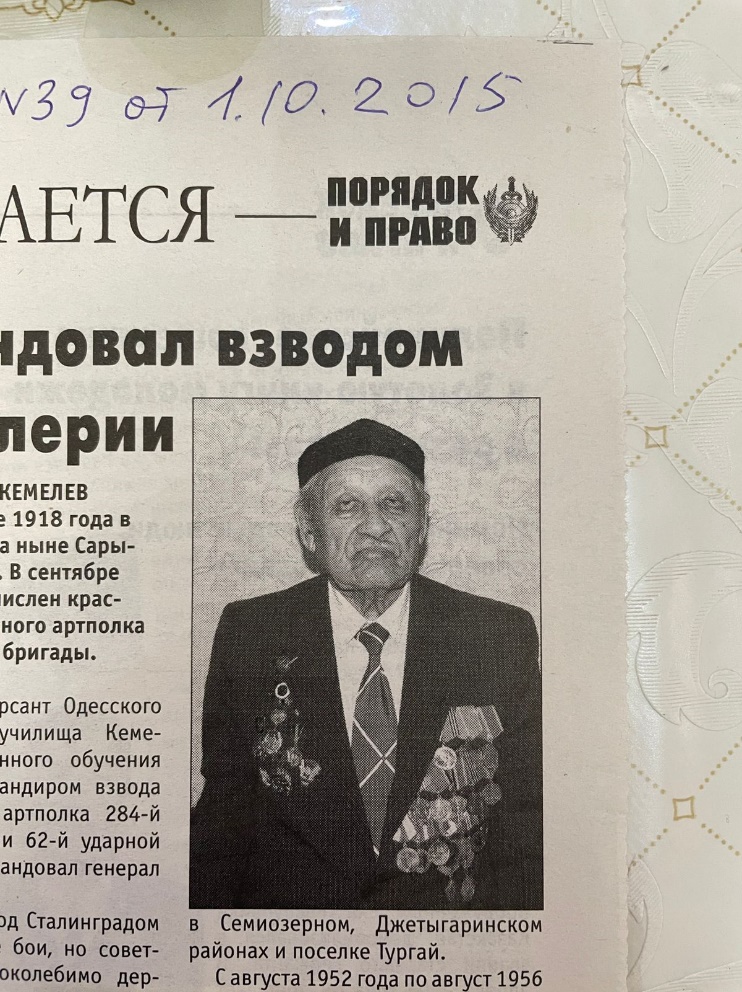 Ерлі-зайыпты ардагерлер талай марапаттарға ие болды. Тоқсаннан асқан ағамызға өткен жылы Қазақстан Республикасы ішкі істер органының құрметті қызметкері атағы берілді. Жеңгеміздің «Құрмет Белгісі» ордені бар.Ал осы Кемелевтер отбасының ең басты байлығы – олардың өсіп-өнген ұрпағы. Екі ұл, үш қыздан өскен ұрпақтың өзі бір ауыл. Олар жыл сайын Ұлы Жеңіс мерекесінде ата-әженің қасынан табылып, оларды осынау қастерлі мерекемен құттықтауды дәстүрге айналдырған. Мұндай сәтте Ұлы Отан соғысынан Жеңіспен оралған Алмат аға мен тыл тауқыметін арқалаған Сүтай апаның жүздері гүл-гүл жанып, жасарып сала беретіні бар...Сәлім МЕҢДІБАЙАйтулы адамдарШаймерденов Сақан 1906 жылы Қостанай облысы Аманкелді ауданы Еңбекші ауылдық Советіне қарасты Қызыл мешіт (қазіргі Сәт Есенбаев) ауылында дүниеге келген. Атасы Рысқұл қажы болған кісі. Рысқұл орта шаруа болса да, өз күшімен қажылыққа барған. Ол кісінің алты баласының ішінен Шаймерденнің еті тірі болып, саудамен айналысқан. Атбасар, Боқырау (Троицк қаласы) базарларына мал апарып, ол жақтан ел халқына қажетті азық – түлік (шай, қант, т.б.), мата әкеліп отырған. Шаймерденнің саудасы жүріп, ауқатты болған. Інісі Нұрқанды Түркістанда оқытқан. Нұрқан  - Торғай өңіріндегі 20-шы ғасырдың басында болған алғашқы молдалардың бірі. Совет үкіметі ол кісіні молда деп соттаған.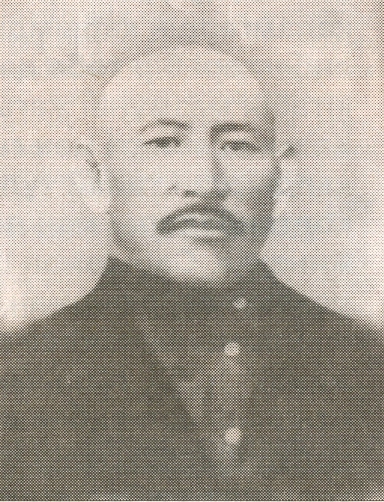 Әкесі Сақан «әкеден 12 жасымда қалдым» деп отыратын. Ерте ер жетіп Совет үкіметінің алғашқы кезінде құрылған серіктестікте іс жүргізуші болып істеген. Аштық кезінде бөлінген паектарды (азық - түлік) дұрыс бөлу арқылы туыстарын, ел адамдарын аман алып қалған. Бұл қызметте 1926 жылдан 1933 жылға дейін істеген. 1933 -1942 жылдары дайындық агенттігінде Наурызым, Бүйректал ауылдарында дайындаушы болып істеген.1943-1946 жылдары алтыншы ауылда (Амантоғай ауылы) Совет хатшысы болып істеген. 1947-1954 жылдары Куйбышев, 8 Март колхоздарында басқарма болып қызмет атқарған.1955-1958 жылдар аралығында Есір ауылында Қостанай май заводының май дайындаушысы болып істеген. Бұл жұмысты 1958-1961 жылдары Амантоғай ауылында жалғастырды. 1961 жылы көктемде туған жері «Коммунизм жолы» совхозына көшіп келіп, зейнеткерлікке шыққанша сиыр фермасын басқарды, соңынан почта тасушы болып істеді.Жас кезінен молдадан сабақ оқыған, Құранды жақсы оқитын. Зейнеткерлікке шыққасын (1966 жылдан бастап) мұсылман қағидасын қатаң ұстап, бес уақыт намаз оқып, рамазан айында ораза ұстайтын. Кейінгі жылдары молда қызметін де атқарды. 1993 жылдың 12 наурызында қайтыс болды. Ол кез Рамазан айы болатын. Мүрдесі Сәт Есенбаев ауылындағы таз руының қорығына жерленді.Шаймерденов Дүйсенбек СақанұлыШаймерденов Әнуарбек 1917 жылы Қостанай облысы, Аманкелді ауданы, Еңбекші ауыл Советінде шаруа семьясында туған. Бастауыш мектеп бітіріп сауатын ашқан. Ауылдық Советке хатшы болып жұмыс істеді. КОКП мүшесі. 1950-1953 жылдары Чкалов колхозында төраға болып қызмет атқарды. 1953-1957 жылдары Чапаев колхозында ауыстырылды, ауылшаруашылықты өркендеткені үшін 1954 жылы Москвадағы көрмеге қатысты.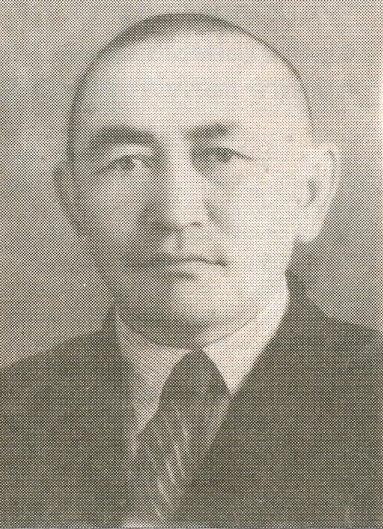 1957 жылы Қазақ ССР-ы Жоғарғы Советінің грамотасымен марапатталды. 1958-1960 жылдары Киров колхозда төрағалық қызмет атқарды. Ауылшаруашылықты өркендетуге қосқан үлесі үшін «Еңбек Қызыл Ту» орденімен наградталды. 1960 жылы Аманкелді ауданы колхозынан совхозға көшті.«Коммунизм жолы» совхозында бөлімше меңгерушісі болып үлгілі еңбек етті. Ұлы Отан соғысына қатысып, Берлинге дейін барды, жеңіспен елге оралды. Соғыстан кейінгі ауыр жылдары колхоз шаруасын алға бастыратын басшы болып, артта қалған колхоздарды басқарып, халықтың тұрмыс – тіршілігін жақсартуға өз үлесін қосты.кейін денсаулығы сыр беріп, рак ауруымен ауырды. Ауыр науқастан 1966 жылы қайтыс болды.Бірнеше рет ауылдық, аудандық Советке депутат болып сайланды. Денсаулығына байланысты дербес зейнеткер болды, жеті бала тәрбиелеп өсірді. Сонымен қатар үлгілі семья құрған өнегелі әке болды. Жолдасы (әйелі) Қазыкен «Ардақты ана» атағын алды. Қыздары Жамиля, Бақытжан – көп бала өсірген ардақты аналар. Ұлы Мажит мал дәрігері мамандығын оқып, мал маманы болып еңбектеніп зейнеткерлікке шықты. Ұлы Сарсенбай совхоз кезінде шопан болып еңбек етті. Қазір отбасымен Көкшетау өңірінде Капитоновка ауылында тұрады.Қыздары Сақыпжамал, Еркетай, Анархан жоғарғы оқу орындарын бітіріп, мамандықтары бойынша еңбек етуде. Сақыпжамал Астана қаласында тұрады, ҚР Әділет министрлігінде жұмыс істейді. Еркетай – Жарқайың қаласында (Ақмола облысы) мектепте мұғалім. Кенжесі Анархан – Астана қаласының Ішкі істер департаментінің аға есепшісі.Қорыта айтқанда, марқұм ШаймерденовӘнуарбектің балалары өсіп жетіп, әке атына кір келтірмей отбасыларымен тұрып жатыр. Бұл кісінің бүгінгі күні 35 немересі, шөбересі бар.Өмірбаянды жазып, еске алушы балалары Бекенов кабделмажит, Серікбай мен Саулет ӘнуаровтарТамаша Әке, Аға, Ата...Сақан мен Әнуарбек ағаларымды мен, Әмина Айтмағамбетқызы, Сағынышпен еске аламын. Өзім де ағаларымды жақсы көретінмін, мені өмірде еркелетіп, әрқашан ыстық құшақтарын жайып, сүйіспеншіліктерін көрсетіп, сыйлықтарын аямайтын. Сондай – ақ жеңгелерімді де жақсы көретінмін. Менің әке – шешімді де ерекше құрметтейтін.Бүкіл әулетіміздің қамқоршылары  мен жанашырлары болатын. Қолдарынан келген жақсылық пен мүмкіндіктерін жасайтын.Сақан ағам өзім ес білгелі елге танымал, халқының қалаулы азаматы болатын. Сөзін өткізе алатын адам ретінде білетінмін.Соғысқа дейінгі уақытта Ленин (қазір Ағайдар) колхозында басқарма болды. Соғыстан кейін «Дәмді» колхозында басқарма болды, сосын Аманкелді ауданы Иманов колхозында жұмыс атқарды. Амантоғай және аманкелді аудандары, «Маслопром» - да қызмет жасады.Жүрген және отырған жерінде өзі басқарып, күлдіріп, ақылын айтатын. Тез ойлап, тез сөйлейтін, әңгімешіл кісі болатын. Осыны көріп жүрген замандасы және құрдасы, досы Ахметхан ақын әзілдеген мндай сөздері есімде қалыпты: «Ауыздыға сөз, аяқтыға жол бермейді, Сақанға бір ауыз аз, шіркін, Алла желкесінен тағы бір ауыз бермеген» екен депті.Артында ұрпақтары қалған бақытты Әке, Аға, ата...Әнуарбек ағам мен үшін ерекше болатын және білетінім, мен де ерекболғандығым. Неге десеңіз, мен тұрмысқа шыққаннан кейін де жиі келіп көмегін, ақылын айтып, қамқорлық жасайтын. Өз қолынан үйлендіріп ұзатқан.Соғыстан кейін Чкалов сколхозында басқарма болып істеді, Амантоғайда Сельсоветтің төрағасы болды. Кейін Чапай колхозына председатель (төраға) болды. Сондай жігерлі, қатаң болатын, қарамағындағы адамдар ол кісінің берген тапсырмасын бұлжытпай орындамай, үйлеріне қайтпайды екен. Өкіметке де,халыққа да, басқарып отырған ұжымына өзі сыйлы, белсенді болатын. Аманкелді ауданының атақты басқармасы дейтін. Елімізге істелген еселі еңбегі мен белсенділігі үшін үкімет оны бағалап, орденмен наградтаған. Көптеген медальдарын кеудесінен көретінмін.Ағам – Соғыс ардагері. Ол кісі соғысқа кеткенде, мен 5 жаста екенмін. Есімде Германиядан маған арналған сәлемдемелер жиі алып тұратынбыз.60-шы жылдардан кейін колхоздар совхозға айналған кезде, «Коммунизм жолы»  көп жыл бойлары жұмыс атқарды.Тамаша Әке, Аға, Ата...Балалары мен немерелері бар. Қай жерде жүрсем де, жерлестер мен туыстардың арасында болғанда, ағаларым туралы адамдардың алғысын, жақсы сөздерін, істеген жақсылықтарын, қандай адамдар болғанын әлі күнге дейін еске алып отырған көп адамдарды кездестіремін. Сол кезде кеудемді үлкен мақтаныш кернейді.Өмірінің жалғасы  - ұрпақтары - өсіп-өнген, өте тәрбиелі жан – қты, өнегелі жанұялар. Ұшқанда көрген үлгі, ұлағатты тәжірибелерін беруден жалықпай келе жатқан ұл-қыздары бар. Олар Қазақстанның елордасы Астанада және басқа қалаларда тұрып жатыр.Әлі күнге дейін туыстығымыз бен бауырластығымыз жалғасуда. Иншалла ұзағынан бергей!Еске алу асын ұйымдастырып отырған балаларына үлкен алғысымды білдіремін. Алла тағала ағаларының аруақтарына иман, бізге, ағаларымның әулетіне, бақытты ғұмыр, дендеріне саулық, отбастарына бақ пен береке, көңілдеріне мереке, мандық тілеймін!Ізгі тілекпен, тәтелерің - Әмина АЙТМАҒАМБЕТОВА Парасатты азамат, іскер басшы едіЖерлесіміз Шәймерденов Әнуар Шәймерденұлы 1917-1966 жылдар арасында өмір сүрді. Бұрынғы жетінші ауыл, қазіргі Қарасу округінде дүниеге келген.Әкесі Шәймерден ата дәулетті еді. Інісі Нұрханды Бұхардағы Көкелташ медресесінде оқытып, жоғары діни білім берген. Нұрхан оқу бітірген соң, ауыл ортасы Қарасудан сәулетті мешіт салдырып, оған Нұрханды имам етіп, ауыл жастарына діни білім берген. Киелі тәрбие орны 1929 жылдың желтоқсан айына дейін халыққа қызмет етті.Шәймерден 1926 жылы дүниеден өтті. Нұрхан 1929 жылы желтоқсан айында ұсталып, 1930 жылдары атылып кетті. Оның туыстары кеңестік жүйеден қысым көріп, қуғындалды. Досет жас болғандықтан түрмеден босатылды. Шәймерденұлы Сақан 1937 жылы «халық жауы» деген атпен ұсталып, алты ай Қостанай түрмесінде жатып, босанды. Ал Әнуар жас болғандықтан, қамаламай, бірақ бақылауда болды.Шәймерденнің балалары кеңестік жүйеге аянбай қызмет етті. Сақан алдымен серіктікті, кейін колхозды басқарды. № 4-ауыл Ленин колхозын 1949 жылға дейін басқарды. Алдында 8 март кейін іріленіп, Ленин аталды. Ол басқарған колхоз соғыс кезінде мемлекетке жоспарлы өнімін беріп тұрды, әлді колхоздың бірі саналды. Сақан ашық мінезді, сөзге шешен, ақындығы бар, білімді, зерделі, халықшыл адам еді. Зейнетке шыққанша, халық шаруашылығында адал еңбек етті.Әнуар Отан соғысына дейін дайындық комитетінде агент, колхозда есепші болды. 1942 жылы ақпан айында өзі сұранып, елді қорғауға, соғысқа аттанды. Содан 1945 жылы шілде айында жеңіспен оралды. 2-3 рет жарақат алса да, майдан даласынан қайтпады. Кезінде алған 3 медалі бар. Майданнан келісімен халық шаруашылығына араласты. 1945 жылы қазіргі Амантоғай, бұрынғы № 6 ауыл Бестау ауылдық кеңесіне төраға болып қызмет етті. Халықтың мәдени тұрмысын көтеруге, соғыс салған жараны жазуға еңбекшілерді ұйымдастыра білді.1949 жылы Чкалов атындағы колхозға төраға етіп сайланды. 1953 жылға дейін жұмыс істеп, колхозды көтерді. Сулы егістің негізін салды. Қой шаруашылығы мен жылқы шаруашылығың жақсы дамытты. Жылқы тұқымы асылданып, «Аққу көктер» өмірге келді. Өрен жүйрік «Бәкір тобы» Чкаловтың атын шығарды. Қойшы Сыздықов Әбеу, жылқышы Бейсен, ұста Мырзахмет, сиыршы Сүлеймен ел мақтанышы болды.1953 жылы Шәймерденұлы Әнуарды аудандық партия комитеті шаруашылығы кері кете бастаған «Чапаев» колхозына төраға етіп сайлады. Әнуар колхозды қабылдағаннан кейін тәртіп мәселесін қолға алып, жауапты участоктарға қабілетті жастарды қойды. Әрі құрылыс жұмыстарын бастап, мәдени орындарды, басқару орталығын салды. Колхоз мамандарына бірнеше жаңа үйлер салып, колхоз орталығын көріктендірді. Бірнеше орыннан малшылар үйімен мал қораларын салып, іске қосты.Негізі берік «Чапаев» колхозы тез көтеріліп, миллионерлер колхоздардың қатарына қосылды. Колхоздың ішкі табысы миллионға жетті.Колхозшылар 1955 жылдан бастап жыл аяғында ақшалай еңбек ақы үлесін алды. Бұл аудан колхоздарының қолы жеткен үлкен табысы болатын.1958 жылы Әнуарды «Киров» колхозына төраға етіп сайлады. Бұл қазіргі құмкешу колхозға ол кезде Мұқыр, Ұзынқоға, Тәтімек өңірлері қарайтын. Жері шалғай, көлемді колхоздың бірі болатын. Бұл колхозда 1959 жылдың 1 қарашасына дейін табысты еңбек етті.«Киров колхозына» Аманкелді ауданының ірі колхоздарының бірі, қой басының өскен базасына айналды. Табысы мол, шаруашылығы дамыған жақсы колхоздың бірі еді.1959 жылы ауданға тамыз айында бірінші хатшы болып Оразалы Қозыбаевтың келуіне байланысты кадрлық өзгерістер болды. Соның нәтижесінде Әнуар орнынан босап, Қарасуға келіп, мал шаруашылығына араласты. 10 мамыр 1960 жылы жаңа ұйымдасқан «Коммунизм жолы» совхозының № 1-бөлімшесінің меңгерушісі болып тағайындалды. Бөлімшеде 15 мыңдай қой, 1200-дей ірі қара және сауын фермасы болды. Жаңа құрылған совхоздар негізгі көңілді егін шаруашылығына аударып, мал шаруашылығына нақты көңіл аудармады. Сондықтан мал шаруашылығын өркендету ауырға соқты. Талап қатты болғанымен, қамқорлық болмағандықтан, жергілікті басшыларға ауыр болды.Аудан басшылары мал шаруашылығының ауырлығын жергілікті кадрларға аударып, оларды тізгіндеп ұстаудың амалы етті.Әнуар бар күш-жігерін мал басын өсіруге, оның өнімділігін арттыруға жұмсады. Бұл салада 1964 жылға дейін істеді. Жазылмайтын ауыр дертке ұшырауына байланысты жұмысын тапсырып еді.Әбекең жұмыстың қай саласында істесе де, өзінің іскерлігін, қабілетін көрсете білді.Өзінің адалдығының арқасында үнемі үстем болатын. Жұмыста өзіне де өзгеге де қатаң талап қоятын. Бірақ ақиқаттан аспайтын. Еңбеккерге берген уәдесінен айнымайтын. Екі сөз жоқ. Айтты, бітті. Сондықтан оны кадр да, халық та сыйлайтын.  Қолда барын бөлісіп, есігін ашық, дастарханын жимай ұстайтын. Барынша қамқорлық істегендіктен, ағайынға құрметті, еңбеккерге сүйеніш болушы еді.Кім болса да ықтыратын сұсы, шындықты тура айтатын батылдығы, қарауындағыны қорғай білетін айбаты бар еді. Әнуар өзінің парасаттылығы, адалдығы мен іскерлігінің арқасында аудан басшыларымен сыйластықта болды. Оларға өзін сыйлата да білді. Бірінші хатшылар: Досаевпен, Баданбаевпен, Дауренбековпен, Тасыбаевпен, Кесперовпен, Амалдықовпен т.б. сыйластықта болды.Солар арқылы ауданға жаңа бітіріп келген ауылшаруашылық мамандарына үнемі қамқорлық жасап отырды. Олар: Сыздықов Ертас, Ыбышов Бәйеке, Ильясов Рахымбек, Қожахметов Темірғали, Искаков Қазымбек, Асылбеков Жаңбыршы, Жақыпбеков Нысан т.б. Бұлар кейінде мамандар қатарына қосылды. Оларға жұмыс бергізді, қамқор болды.1960 жылы тамыз айында аудандық партия комитеті ашық партия бюросында 300 бас қозыдан шығын берді деп Шәймерденов Әнуардың және оның мамандарының мәселесін қарады.бірінші хатшы қаталдық жасады. Бағыты – оларды партиядан шығарып, іс көтеріп, соттау. Ісі қаралатындар түгіл, жай қатысқан біздер қатты қысылып отырдық.Қозыбаев:-Шәймерденов, қозыларды неге қырып тастадың? Қызметіңді қомсынып бізге қарсы шығып, мемлекетке әдейі қастандық істедің бе?Бюро мүшелері және қатысушылар:-Малшылар жайлауда, Қарын – салдыда, мен күнделікті бөлімше орталығында мал азығын дайындау мен құрылыс жұмысындамын. Өлген қозылар аурудан 1-2 күн ішінде өлген. Яғни, індет.-Мен соғыста қанымды берсем, мұнда терімді төгіп өсірген малым, оған қалай қастандық істеймін?-Мен қызмет таңдайтын жаста емеспін. Лауазым маған таңсық емес. Елдің игілігі маған да керек. Білімді мамандар арқылы індетті тоқтаттық.Атқару комитетінің төрағасы Үкібаев:-Шәймерденов, бір жетіде өлген малдың орнына мал жинап сал!-Мұқанбеткали, алдымен өлімнің себебін анықтайық. Қалған малды сақтайық. Өлген мал үшін алатын жазаны маған беріңіздер. Бірақ мен мал жинайтын қайыршы емеспін. Еңбегіммен мал өсірдім, еңбегіммен шығынды өтеймін. Бірақ мамандарға тимеңіздер.Жиналыстың өтіп жатқан орны ескі клуб болатын. Ішінде жүзден астам адам. Орыс – қазағы аралас. Көпшілік өрекпін, шулап кетті.Абдуллин, трестің директоры:«Ореке, ол істе біздің мамандардың қатынасы бар. Арнаулы комиссия құрып, тексерейік. Облыстық ветотделден мамандар шақыртып, анықтайық. Қорытындысын техсоветте немесе бюрода қарайық», - деп ұсыныс жасады. Оны былайғы отырғандар қолдады. Қозыбаев келісті. Бірақ қылмыстық іс қозғай бер деп прокурор Кесперовке тапсырды.Осындай қиын жағдайда Әбекең өзінің байсалдылығынан танбады. Ешкімге жармаспады.Сол кездегі ветстанцияның бастығы Нұрғалиев Қасымхан өлген малдардың шынайы аурудан өлгендігін анықтап, қорытынды берді. Прокурор Құрманғали Кесперов істі қысқартты. Рақымжанды қамаудан шығарды. Көп ұзамай Нұрғалиев те, Кесперов те жұмыстарын тастап, ауданнан кетіп қалды. Адалдық лауазымнан жоғары екенін көрсетті. Жетінші ауыл Қарасу кеңестік жүйенің әр кезінде де ауырлықты көрді, бірақ мұқамай тіршілікті жалғап келді.1934-1960 жылдар арасында шаруашылық басшылары шықты. Атап айтсақ, олар: Досан, Досмағанбет, Сақан, Садуақас, Ахметбек, Сәлмұқан, Әміржан, Жақан т.б. Жалпы саны 16 басқарманың елі дейтін Қарасуды колхоз кадрларының көрігі деп атайтын. Соның ішіндегі белдісі де, әділі де, айбаттысы да осы Әнуар еді.Жазылмас дертке ұшыраса да, онымен күресе білді. Алысып жүріп алты жылдай өмір сүрді. Ағайынға көмектесіп, балаларын да оқытты.Аяулы азамат, асыл ер 1966 жылы ақпан айында дүниеден өтті. Жұбайы Қазыкен екеуі 11 бала өмірге әкеліп, тәрбиеледі. Олардан тараған ұрпақтар да өсіп-өркендеп, ел игілігіне еңбек етуде.Парасат, азамат, іскер басшының өмірден өткеніне жарты ғасырға жуықтаса да жарқын келбеті, жемісті еңбегі, игілікті ісі ел есінде. Оның ұрпақтарына Әнуар атасының атымен мақтануына болады. Оның адалдық ісі, басқаға қамқорлығы ел басқарған азаматтарға үлгі.Кезінде мемлекеттен талай марапаттармен мен наградалар, алғыс хаттар алды. Соның бәрінен халықтан алған алғысы молырақ.Кейінгі өзгерістерге байланысты Сақан екеуінен тараған ұрпақтары сыртта да жүр.Асыл азаматтың рухы елмен бірге. Ұрпақтары өсе берсін!Еске алушы Мұхтар ҚОДЕНҰЛЫ13 шілде 2011 жыл,Амантоғай ауылыӘке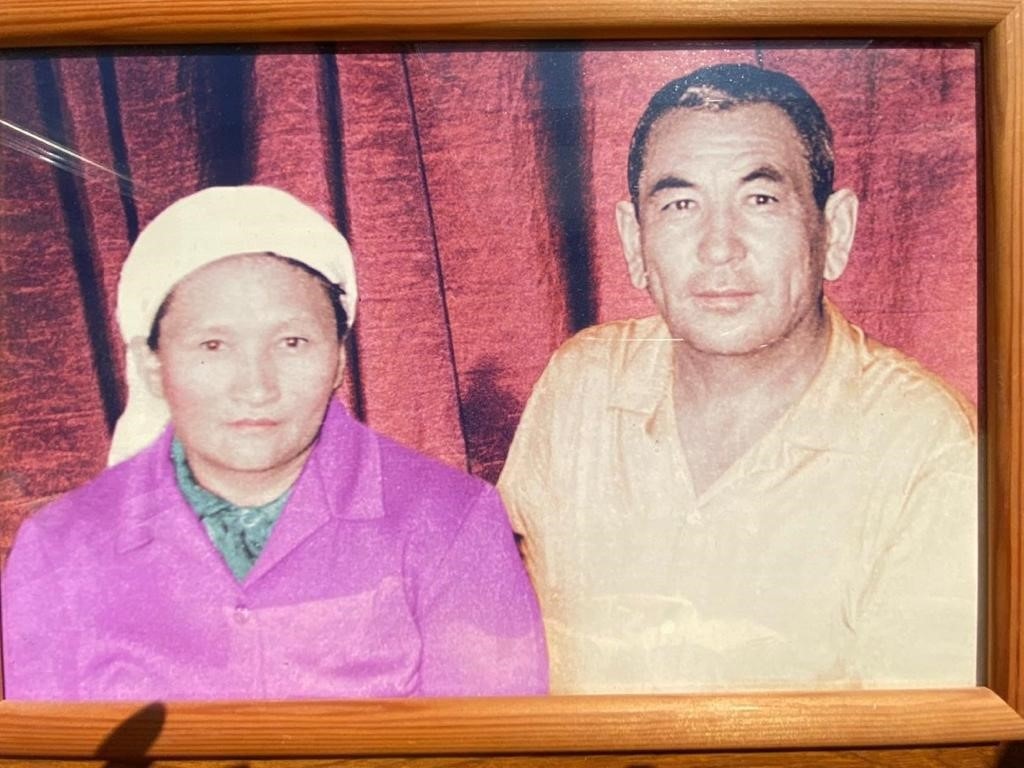 Әке, сені сағынумен өстім мен,Мейіріміңді таба алмадым ешкімнен.Қолда барда сезілмеген алтынның,Қиын екен қасиетін кеш білген.Осыдан жиырма-отыз жыл бұрын 9 мамырда омырауларына таққан орден-медальдары күн шұғыласымен шағылыса айбын шашып, Жеңіс маршының ырғағымен елдің сый-құрметі мен ыстық ықыласына малынып, көшені кере адымдап келе жататын ардагерлер легі тіпті сиреп барады. Қазір Ұлы Отан соғысы ардагерлерінің ең жасының өзі тоқсанға таяп қалыпты. 9 мамыр – мен үшін де ерекше күн, ұлы мереке. Өйткені әкем – Ұлы Отан соғысы және еңбек ардагері. Бұрынырақта көше толған ардагерлердің ішінен менің әкемнің де бейнесі көрініп қалатындай, елегізитін кездер жиі қайталанатын. Биыл, 2013 жылдың 21 мамырында марқұм әкем Ғалым Уәлиұлының кенеттен жол апатынан қаза тапқанына 30 жыл болады. Алдымызда келе жатқан Ұлы Жеңіс мерекесі қарсаңында ардақты да, аяулы әкемді еске ала отырып, осы мақаланы жазып отырмын.Тұмса тіршіліктің базарлы баспалдақтарымен өрлей түскен сайын адам баласы өзі жүріп өткен өмір сқпақтары мен асқан белестерін, сонау шалғайдан қол бұлғаған балалық, жастық, бозбалалық шақтың шуақты сәттерін жиі есіне ала береді екен. Тамыздың тымырсық кештерінде ауладағы ағаш сәкіде оңаша отырып, ой сағымдары арасынан бұлдыраған жастық шақтың аса бір ерекше аңсар аңқыған бал сәттерін мен де сағына отырып еске аламын. Осындай мезеттерде маған беймәлім анау тұңғиық әлемге тұрақтап, бүгінде бұлдыр елеске айналған жаныма ыстық, асыл бейнелер бірінен соң бірі көз алдымнан тізбектеліп көше береді. Бүгінде марқұм болып кеткен жаны жайсаң, жүрегі жомарт ауыл ақсақалдары, кимешегіне кір жұқпайтын киелі ақ әжелер, жағасы жайлау жақсы ағалар мен жаулығынан жусан иісі аңқыған апалар, керім көңілді көршілер – осылардың барлығы да менің жырақта жатқан жастық шағымның ажырамас бір-бір бөлшектері сынды. Өткен күндер елесіне еміне кіріп, еске алып отырып ойланған сайын көз алдымда ерекше бір ыстық бейне тым айқын дараланып, жаныма жылу шаша асқақтап, тұлғалана береді. Бұл бейне - әкемнің бейнесі... Иә, дәл баяғыдай... Сол қалпы... Ірі денелі , еңсегей бойлы, ақ құба жүзді, қабағы сәл қиыла түйісіп, түйілген қалпы өткір көздері әлдеқайда қадала қалыпты... Көкірек тереңінен шым-шымдап барып оянып, бірте-бірте күшейіп, бүкіл кеудені керней алып кететін перзенттік сағыныш жалыны жанымды өртей түседі де, көз алдым еріксіз бұлдыр тартып кетеді мұндайда.Әкем Қоқышев Ғалым Уәлиұлы 1924 жылдың 5 қаңтарында дүниеге келіпті. Үлкен атам Қожахметтен Қоқыш, Уәли деген екі ұл тарайды. Уәлиден менің әкем Ғалым туады. Ата салтымен Уәли атамның туған ағасы Қоқыш әкемді бауырына басып, бала қылып алады. Әкем 5 жасқа толар-толмаста, 1929 жылдың 12 желтоқсанында атам Уәлиге байдың баласы деген айып тағылып, қамауға алынады да, 10 жылға сотталып, Сібірге айдалып кетеді. Содан хабарсыз кеткен екен. Қоқыш та дүниеден ерте озып, әкем жетімдік ауыртпалығын тым ерте,  5 жасынан бастап-ақ сезінеді. Анасы Дүйсен 5 жасар баласын ертіп алып, ағайын, туыс-туғанды паналап, жесірлік, жетімдік азабын тартып жүріп, аштық пен жоқтықтың ащы дәмін татып, тағдырдың қатал сынынан өтеді. Басына түскен батпан ауыртпалыққа сағын сындырмай шындап төзе белген Дүйсен әжем кішкентай жетімегін жетегіне алып, күннің атысынан, батысына дейін колхоз шаруасында тынбай еңбек етіп жүріп, жалғызын ел қатарына қосады.Әкем 1942 жылы 18 жасында әскер қатарына шақырылып, бірден қан майдан өтіне Ұлы Отан соғысына аттанады. 1942-1944 жылдар аралығында 31 атқыштар дивизиясының 248 атқыштар полкінің құрамында автоматшы болып, фашист әскерлеріне қарсы қиян-кескі майданның алдыңғы шебінде соғысып жүріп, кеуде тұсынан екі рет жарақат алады. Бірінші жарақатынан тез айығып, майданға араласқанымен, жанынан жарылған неміс снарядының жарықшағынан алған екінші жарақаты ауыр болып, госпитальда ұзақ жатып қалады. Жеңіс деген қуанышты хабарды да госпитальда жатып естиді. Неміс снарядының жарықшағы сол жақ екі қабырғасын жұлып кеткен әкем кейін елге оралып, еңбекке араласып кетеді. Соғысқа беріп қайтқан сол жақ екі қабырғаның орны ойылып, шұңқыр болып тұратын. Қызығы, кішкентай бала күнімізде әкеміз демалып отырғанда әлгі сол жақ бүйіріндегі шұңқырға кәдімгі баспалдақ сияқты етіп аяғымызды қойып, әрі қарай иығына өрмелеп шыға беретінбіз. Әкем болса: «Фашистке берген екі қабырғаның бос орны сендерге жақсы болды ғой» - деп мәз болып күліп отырады.Әкем соғыстан оралғаннан кейін отбасын құрып, шаңырақ көтерді. Марқұм анамыз Оспанова Қаратай 5 ұл, 4 қыз дүниеге әкелепті. Қазір осылардан қалғаны бесеуміз – екі ұл, 3 қыз ғана. Жалғыз ұлы келін әкеліп, өз алдына шаңырақ көтергенде, әжеміз Дүйсен қатты қуаныпты. Бір жылап, бір күліп жүріп, келінін айналып-толғана берген екен. Жалғызы түтін түтетіп, ел қатарына қосылып жатқанда талай қиындықты басынан өткізген ана жүрегі қуанбай қайтсін. Сөйткен әжем 1963 жылы, менің төрт жасымда қайтыс болыпты. Әкем еңбекке ерте араласты, колхоз, кейін совхоз шаруасында малдың жүн-терісін дайындаушы, жабдықтаушы, гараж меңгерушісі, инженер, директордың орынбасары секілді әр түрлі қызметтерді атқарды. Соңғы 13 жыл бойы, өмірінің  соңғы күніне дейін пошта меңгерушісі болып жұмыс істеді. Еңбекте жеткен табыстары үшін алған бірнеше медаль, мадақтамалары да бар-тын. Әйтеуір мен ес білгелі әкемнің үйде жұмыссыз бос отырғанын көрмеппін. Үнемі әлде-бір шаруалармен әуре болыр жүргені...Бала кезімде болған бір оқиға әлі есімнен кетпейді. Шамамен 1959-1960 жылдары жүн-тері даярлаушы болып жұмыс істеп жүрген әкем өзі ауырып отырып, Қостанайдан келген машинаға совхоздың жүнін тиетіп жібереді. Өзін Шиманский деп таныстырған көлік шопырына мөрленген жөнелтпе құжатын да (накладная) жазып береді. Содан бір ай өтпей, біздің үйге суық киінген милицияның екі адамы келіп: « Үш тонна жүн Қостанайға жеткен жоқ, қайда?» - деп, әй-шай жоқ, үйді, қора-қопсыны асты-үстіне шығарып тінте бастады. Бар жерді ақтарып шығып, ештеме таппаған соң, уәж айтпақ болған әкемді де дұрыс тыңдаған жоқ, ұстап, өздерімен бірге Қостанайға апарып, түрмеге жауып тастады. Қолымыздан келер шара жоқ, тапа-тал түсте үстімізден жай түскендей болып, ес-түссіз аңтарылып біз қалдық. Бір ай өтті, әкемнен хабар жоқ, тым-тырыс. Хабар күтіп, құр жата бергеннен қайтан жоқ, әулеттің үлкен кісілері жиналып, ақылдаса келе, Степняк ауылында тұратын Құрманғали Жаманов атамызға барып, Қостанайдың ақ түрмесінде жатқан әкемнің жағдайын біліп қайтуға қолқа салу керек деп шешті. Құрманғали атамыз оны-мұны жер көрген, тіл білетін, жөн танитын, еті тірі кісі еді. Қостанайға келісімен, әкемнің жай-жапсарын біледі. Милиция қызметкерлерімен сөйлесіп, «ең болмағанда, отбасымен, бала шағасымен қоштасып келсін», - деп әкемді 10 күнге рұқсат алып, шығарып алады. Түрмеден шыға сала, екі құлағы төрт болып хабар күтіп отырған, ауылдағы ағайын-туғанға жеделхат жіберу үшін екеуі поштаға келіп, кезекке тұрады. Алла жар болғанда, кезекте тұрған әкемнің кенет баяғы өзі жүн басып берген Шиманскийді көзі шалып қалатыны бар емес пе. Әкемді байқап қалған Шиманский де тұра қашады. Әкем Құрманғали атама: «Аға, дереу милицияға хабарла, қылмыскер осы!» - деп өзі әлгіні қуа жөнеледі. Бір-екі көшенің қиылысынан асты-ау деген тұста, алаяқты қуып жете берген әкем, көк желкеден ұрып құлатады да, ашу-ызаға ерік беріп, қардың үстінде бетін қорғаштай берген Шиманскийдің үстіне қона түсіп жұдырықтың астына алады. Жан дауысы шыққан Шиманскийдің: «Помогите, он меня убивает!»деген айқайын естіген көлденең жұрт, оған жанашырлық жасап, әкемнің құрсауынан арашалап алмақ болып әлекке түседі. Жабыла кеткен көпшілік күш алып бара жатқан соң,  бұдан айырылған күнде алдында тек абақты  ғана күтіп тұрғанын түсінген әкем оң қолының сұқ саусағын алаяқтың үстіндегі қалың пәлтөнің түйме салатын тесігіне тығып жіберіп, жібермей қояды. Қала орталығында тапа-тал түсте болып жатқан айқай-шуды естіді ме, әйтеуір бір уақытта арпалысып жатқан адамдардың үстіне милиция да келіп жетті. Келген милиция, қызметкеріне Шиманский жалмажан «мына бұзақы маған текке тиісіп, моққыға жықты, оның үстіне су жаңа пәлтөмді жыртты» - деп жала-жаба бастайды. Әкем: «Егер мұны жіберсеңдер, бұл да, мен де, ешкім тірі қалмайды!» - дейді. Болған оқиға бойынша тергеу басталып, тергеу тобы Затобол кентіндегі Шиманскийдің үйіне тінту жүргізеді. Тінту нәтижесінде оның жертөлесінен жоғалған жүн, үйінен Шиманскийдің атына әкемнің қолымен жазылған жөнелтпе құжат және жүн тиеп әкеткен автокөліктің мемлекеттік нөмірі табылады. Бұл нөмірдегі автокөлік әлдеқашан есептен шығарылыпты. Не керек, әупірімдеп жүріп, 3 күннен кейін әкем ақталып, аман-есен ауылға оралады. Ауыл-аумақ, туыс-туған мәре-сәре қуанып, құдайы беріп, арты тойға ұласады.Әкеден жетімдік көріп өскен соң ба, әкем әулеттің үлкен ақсақалдарын аса қадірлеп, құрмет тұтушы еді. Жетісіне бір рет, ат арбасын жегіп алып: «Шалдарға сәлем беріп келейін!» - деп Степняк ауылына қарай тартып кететін. Степняктағы ат басын тірей қалса, атап мал сойып, сыбаға тартып, сый-құрмет көрсетпей жібермейтін.Бірде Қайғыға араларында Тұралин Ғаппас деген кісі бар, бір топ ревизорлар келді. Ғаппас ағамыз маған арнап бір ауыз өлең жазып, бір бухгалтер арқылы әкеме сәлемдеме беріп жіберіпті. Сондағы маған арналған өлең мазмұны:Сәлем айт Ғалымұлы Назымбекке,Жігіт боп атың шықсың қалың көпке.Арғы атаң – Балуандай батыр болып,Өсе бер қылышыңды қайрап көкке.Үміті көпшіліктің сенің арқаң,Алтын тау алдыңда әлі қалың қалтаң.Кем емес қатарынан әкең Ғалым,Туыпты бала жастан болып дархан... – деп келеді, соңы есімде қалмапты, әйтеуір осы хатты алған соң, әкем әлгі кісілерді шақырып, қойын сойып, құрметін жасап, сый көрсетіп жібергені барды. Бұл 1963 жыл. Мен ол кезде не бары бірінші сынып оқитын бала болсам да, хатты оқып беріп отырып, әкемнің: «Бұл Ғаппас ағаңның ақ батасы, саған беріп отырған. Әлі-ақ есейіп, азамат боласың, балам!» - деген сөзі мені кәдімгідей көтеріп тастап, болашақ жайындағы елестер мен қиял әлеміне құштар бала көңілді қанаттандырып жібергендей болып еді.Әкем бізді көбіне жиі еркелете бермесе де, оның бізге деген ыстық мейірімі жанарынан айқын сезіліп тұратын-ды. Күн көзі қылаң бере көзін тырнап ашқаннан қара кешке дейін кеудесі сыр-сыр етіп, балаларымды ешкімнен кем қалдырмайын, мен татқан тағдыр тауқыметін осылар көрмей, мен көрмеген қызықты осыларға бұйыртса екен деп жүріп, бейнеттен көз ашпады. Әкемнің тыным таппай жүріп бізді тәрбиелеп, азамат қылып өсіріп, барлығымыздың жоғарғы білім алуымызға жағдай жасап, ғұмыр бойы көрген бейнетінің енді зейнетін көрем деген шақта тосыннан көлік апатына түсіп, мезгілсіз қаза тапқанына әлі күнге дейін қабырғам сөгіледі. Ажал айтып келмейді, көрер қызығы, татар дәмі бар еді десек те, Алланың бұл да бізге тартқан бір сынағы болар.1983 жылдың 21 мамыры күні әкем мен анамның көлікпен келе жатып жол апатына түскені туралы қаралы хабарды естіген сәттегі жай-күйімді тілмен айтып жеткізу мүмкін емес. Ең құрығанда ақсақ болса да, тіпті өмірлік мүгедек болып қалса да жаны аман қалса екен деп тіледім. Аспан төңкеріліп, табанымның астындағы жер көшіп бара жатқандай көз алдым қарауытта берді. Осылайша әкем марқұм 59 жасқа қараған шағында дүниеден озды. Ол кезде мен 27 жаста едім. Дүние астаң-кестең болып, сүйеніп, ес тұтар асқар тауым құлап, жаныма қымбат бір жарығымның қайта жан-бастай болып сөнгенін сезіну, ардақ тұтар аяулы әкемнен енді мәңгілікке айырылғанымды мойындау аса ауыр тиді. Қаралы күйзеліс үстінде, мең-зең болып жүріп, апат кезінде көлікте әкеммен бірге болған анамды шала-жансар күйінде ауруханаға жеткіздік. Әкемнің көзі тірі кезіндегідей алаңсыз тіршілік енді арта қалды. Алдымда тұрған жасы үлкен аға жоқ, тым болмаса олай ет, былай істе деп ақыл айтып, жанашыр болатындай әкемнің артында қалған бауыр да жоқ. Отбасы тіршілігі бүтіндей маған қарап қалды. Орны ойсырап қалса да, өзімнен кейінгі артымнан еріп келе жатқан іні-қарындастарыма әкемнің жоқтығын, жетімдік ауыртпалығын сездіргім келмеді. Күйбің тірліктің күйкі қамытын тағынып, бел шешіп еңбекке  араласып кеттім. Бұрын көп нәрсеге мән беріп, көңіл қоя бермейді екенмін. Шаруа барысында шешуі қиын тиіп жататын дүниелер алдымнан кесе-көлденеңдеп жиі шыға береді. Мұндай сәттерде әлгі мәселеге әкемнің көзімен қарауға тырысатынмын. О баста қайда не бар, кіммен қалай сөйлесу керек екенін білмей, көп шаруаның ретін таба қоймай қатты қысылып жүрдім. Оңашада ауруханада өмірі қыл үстінде жатқан анамды ойлап, осыншама қатал сынын ұсынған тасыр тағдырға налып, лықсып жылап та аламын. Алла біздің көз жасымызды көрді ме, әйтеуір, сәтін салып шешеміз аман қалып, екі айдан кейін ауруханадан қос баспалдақпен үйге алып келдік. Әкемізді ойлап қанша қайғырып, қабырғаңды қайыстырғанымен, әке қайтып келмейді, тірі адам тірлігін жасау керек. Ортамызға қайта оралған анамыздың амандығына тәубе деп, шүкіршілік жасап, бір жылап, бір қуандық. Бірте-бірте оң-солымды танып, ысыла бастадым.Бала күнімде ат-арбасын қомдап алып, әкем кейде баратын жағына мені де ертіп алатын. Ауыл сыртындағы бейіттің тұсынан өтіп бара жатып, күбірлеп аруақтарға дұға бағыштайды. Мұндай сәттерде арбаның артына таман қалың төселген шөп үстінде отырған мен әкемнің екі иығы селкілдеп, үнсіз жылап бара жатқанын аңғаратынмын. Үп-үлкен кісінің жылағанын байқасам да, байқамаған болып отыра берем. Сосын қайтып ауылға оралған соң, «Әкем бейіттің жанынан өткенде неге жылады екен?» - деген ой түннің біп уағына дейін көкейді мазалап, ұйықтатпайтын. Расымен, неге жылады екен әкем?... бәлкім, бейіт беткейде бейбіт жатқан Дүйсен әжемді сағынады ма екен, әлде заман қасіретін арқалап, байдың баласы болғаны үшін жер түбіне айдалып, хабарсыз кетіп, туған жердің біруыс топырағы бұйырмаған әкесін аңсайды ма екен... Әйтеуір әкеме маза бермей, кеуде тұсын шанда бір шанши ұстайтын күйік қатпарлы алапат сағыныш бар екенін бала жүрек іштей болса да сезетін. Енді, міне, әкемнің жасына таяп қалсам да, сол баяғы бала күнімдегідей, кейде әкемді, анамды ойыма алып, жарықтардың мейірім тұнған жарқын бейнелерін елестеткенде, сағыныштың жанарымнан тамған ыстық тамшылары алақаныма қалай келіп тырс ете түскенін аңғармай да қаламын.Назымбек ҒАЛЫМҰЛЫҚостанай қаласыҚатарының алды болған айтулы азамат Әбдікәрім Бәйекенов туралы сөзСәлім МЕҢДІБАЙ1. Тұнық бастауға оралуКешегі сұрапыл соғыстың ең бір қиын-қыстау кезеңі - 1943 жылы туған төлдер де бүгіндер бірінен соң бірі жетпіс атты желмая жасқа жетіп, өткен өмір белестерін көктей шолып, тәубесіне келіп, елінің алдында есеп беріп жатқандай. Және сол ең байтақ елімізге қайғы, қасірет әкеліп, талай шаңырақтарды шайқалтқан соғыс жылдары туған төлдер де көп емес. Олар жастайынан ширығып, шынығып, намысқа тырысып өскен ұрпақ. Әкелері соғыстан оралмаған балалардың болмысы тым бөлек.Ал төрт құбыласы тең деген балалардың да маңдайынан жел есіп тұрған жоқ еді. Олар мына жарық дүниеге келісімін-ақ жоқшылық, қиыншылықтың дәмін татты. Бүгіндер елге танымал, тындырымды тұлға атанған Әбдікәрім Мағзұмұлын да сол тағдыр айналып өтпеді.Ол 1943 жылы 10 сәуір күні Қостанай ауданына қарасты “Красный перолом” ұжымшарына қарасты Волоконовка ауылында туды. Қазағымның құйқалы өңірі Қостанай ауданында мұндай мән-мағынасы бұлыңғыр атаулар қайдан келді, оны мен білмеймін. Білетінім кешегі Кеңес Одағының ұлтсыздандыру жөніндегі өктем саясатының ықпалы бұл. Тіпті біз айта беретін тың және тыңайған жерлерді жаппай игеруге дейін осы өңірге келген “қарашекпенділер” елді-мекенге өз қалауынша ат қоя берген ғой.Кешегі бала Әбдікәрім бертін келе осынау әбестік туралы да көп ойланды. Туған ауданы әкімінің бірінші орынбасары, аудандық мәслихаттың хатшысы, “Нұр Отан” халықтық-демократиялық партиясы аудандық филиалының төрағасы қызметін атқарған тұста мәселеге терең бойлап, тарихи атауларды қалпына келтіруге күш салды. Бірақ жылдар бойы халықтың құлағына сіңісті болып, әбден қалыптасып қалған дүниені бірден қалпына келтіру қиынның қиыны еді. Дегенмен сең қозғалды. Мәселеге үлкен-кіші түгел назар аудара бастады. Мұның өзі тұнық бастауға оралу жолындағы алғашқы жеңіс еді. 2. Ең бастысы - есепБұл экономист азаматтың ұстанған берік қағидасы. Бүгіндер еңбек өтілі 52 жылға жеткен, соның 48 жылында туған жер топырағында тер төккен Әбекең 20 жыл бойы осы аудандағы іргелі шаруашылықтарда бас бухгалтер болып еңбек етті. “Белозер”, КСРО-ның 50 жылдығы атындағы кеңшарлар және Қостанай ауыл шаруашылық тәжірибе станциясында есеп-қисап, экономика жұмыстарына басшылық жасағанда ол салада ашылмай жатқан талай мүмкіндіктердің барлығына көз жеткізді. Үнем мәселесін қолға алды. Өндіріс рентабельділігін арттыру үшін не істеу керек? Өндірістің өзін-өзі ақтауы үшін қандай тетіктерді іске қосу қажет? Еңбек өнімділігі қайтсе артады? Еңбекақы төлеудің прогресті жолдары қандай? Маманды осынау мәселелер қатты толғандыратын. Ізденісі де текке кеткен жоқ. Бұл шаруашылықтар кезінде облыстағы алдыңғы қатарлы ұжымдар болды, олардың іс-тәжірибесі өзге шаруашылықтарға үлгі ретінде ұсынылды. Әбдікәрім Мағзұмұлының өндірістегі еңбек тәжірибесі оның бүкіл өмірін мәнді етті, теория мен тәжірибені тығыз ұштастырған білікті маманға айналдырды. Еліміз тәуелсіздік алған алғашқы жылдардағы бес батпан ауыртпалықты жеңуге де сол біліктілік мүмкіндік берді. Еңбекақы, зейнетақы қолға бірнеше айлар бойы тимей жатқан тұста аудандық әлеуметтік сақтандыру бөлімінің бастығы Мұқаш Жүсіпов екеуі әрбір тиынды санап, резервтерді іздестіріп, талай түнді тынымсыз еңбекпен өткізген кездері әлі ұмыт болған жоқ. Сондай сәтте кеңшарларда еңбек еткен тұстағы тәжірибесі көмекке келіп еді. Әбекең тек Қостанай ауданындағы ғана емес, бүтіндей облыстағы мықты экономист-бухгалтерлердің бірі.- Оның шапағатын талай көрдік. Білім-біліктілігі біз үшін  өмірлік өнеге, - дейді кезінде Әбекеңмен қызметтес болған Қазақстанның еңбек сіңірген экономисі Төлеу Тентеков. Өз мамандығына адал азамат күні бүгінге дейін еңбекпен қол үзген жоқ.  Аудан басшылары оны “Егістікті сақтандыру қоғамының” төрағасы етіп тағайындаған еді. Бұл ретте ол диқан қауымының нағыз досына, нағыз әріптесіне айналып отыр. Бұл қоғамның жұмысы да жетіп, артылады. Ең бастысы бұл қызмет ерекше сергектікті, диқан еңбегінің жай-жапсарын жақсы білуді талап етті. Ал бүкіл ғұмырын ауыл шаруашылығын өркендету ісіне арнаған адам сол диқанның проблемасын да, өңірдің ауа-райы, климат жағдайын да жақсы біледі ғой. Сондықтан да Әбекеңнің бұл қызметіне де көпшілік риза.3. Шаңырақ шуағыӘбекеңнің әкесі Мағзұм ақсақал да, анасы Жәмила кейуана да ұлы Әбдікәрім мен келіні Бақытжамалдың бақытты ғұмыр кешкенін, есімдері ел аузына ілігіп, абыройлы азаматтар болғанын көрді. Төрт бірдей немерелерін құшақтарына қысып маңдайларынан  сипады. Олардың ат жалын тартып мінген азаматтар болғанына қуанды. Әке 88 жасқа келіп, ана 94 жасқа келіп, бала мен келіннің, өсіп өнген ұрпағының алдында бақилыққа аттанды. Жәмила ана төрт шөбересін әлдиледі, ырым етіп, алақандарынан су ішті.Ата-ана дүниеден өткенде ағайын-туған жиналып, асыл жандарды ата қоныстағы Жазы би қорымына жерледі.Жазы би өз заманының өр тұлғасы еді, кезінде Ресей мен Қазақстанның шекарасын белгілеуде осы Жазы би атамызыдың көп еңбек сіңіргені тарихтан белгілі. Ал ата жағына келсек, Әбекеңдер кешегі ұлтымыздың мақтаныштары болған Барақ батыр, Шоқай әулие, Қарабалуан батырдың тікелей ұрпағына жатады. Көрнекті мемлекет және қоғам қайраткері Ілияс Омаров ағамыз да осы тектен.Тек дегеннен шығады. Осы біртуар перзенттердің бүгінгі ұрпағы құрған «Алдияр» атты қоғамдық бірлестік бар. Оған жетекшілікті осы Әбекең қолға алған. Бұл бірлестік ұлтымызды ұйытуға, ағайын-туғанның ауызбіршілігін нығайтуға, Қазақстандық патриотизмді насихаттауға өлшеусіз еңбек сіңіріп жүр. Бұл ретте Әкімбек қажы Қабденұлының, Мырзатай қажы Нүрпейісовтің, экономист-ғалым Қаби Хамзаұлының, кәсіпкерлер Батыржан Нұғымановтың, Мұрат Шәймерденовтың және басқа азаматтардың еңбегі ұшан-теңіз.Әбдікәрім ағамыздың Құдай қосқан қосағы Бақытжамал жеңгеміздің де орны бөлек ерекше жан. Сырт сипаты қандай келісті, сұлу болса, ішкі жан дүниесі де ерекше бай, ерекше сұлу перизат. Отбасының, ағайын-туғанның құт-берекесі. Жүзіне үнемі күлкі үйіріліп жүретін жеңгеміз бір көрген адамын бірден үйіріп алатын кісіге жуық жан. Мінезі ашық, дастарқаны берекелі. Әркімнің де тілеуін тілеп, солардың жанын жадырату үшін жаралғандай. Той-думанның гүлі, сөзі қандай, өзі қандай... Асыл азаматтың адал жары дәл осы Бақытжамалдай болса керек-ті. Әбекең ағамыздың өмірде қол жеткізген абырой-беделі, қызметтегі жетістіктері, отбасындағы жаймашуақ ғұмыры осы Бақытжамалдың арқасы десек, еш қатесі болмайды. Асыл жарды ардақтап, алақанға салып, әлпештеуді де көптеген жеңге-келіндер осы Бақытжамалдан үйреніп жатса дейсің... Бес күндік мына жалғанда отбасының бақыт-берекесіне не жетеді? Біздің көңілімізді көктем ететін, жақсы істерге қанаттандыратын, жігер беріп, жанитын, табысыңа қуанып, мүлт кеткен сәтте қасыңнан табылар асыл жар тіршіліктегі жұмағың емес пе?! Қол ұстасып, судай тасып жүрген осындай үйлесімді жұпты көргенде өзіңнің де өмірге құштарлығың арта түседі. Солардың жарасымды тіршілігі мәңгілікке жалғаса берсін дейсің...Бұл отбасы қызын қияға, үш ұлын ұяға қондырған, сегіз немере-жиендер шуағына шомылған босаға. Көрші-көлеммен аралас-құралас, құдаларын құдайдай сыйлаған шаңырақ. Соған орай оларға деген өзге жұрттың да ықылас-бейілі алабөтен.Әбекең өзінің 70жылдық мерейтойы қарсаңында өмірбаяндық деректі хикаят жазып, жариялады. «Бақытты мекенім» атты бұл туындының тұсаукесерін аудандық кітапхана жарасымды сән-салтанатымен өткізді. Жиналған көпшілік әдемі өрілген әңгімеден өздеріне үлгі-өнеге болар жайттармен танысып, шуақты шаңырақ тынысына тәнті болып тарасты.Өз заманының үлгі тұтар Азаматы!Ұстаздардың ұстазыЖәркенов Мәлік ЖәркенұлыныңӨмір жолыМәлік Жәркенұлы Жәркенов 1927 жылы 22 наурызда Қостанай облысы Наурзым ауданы, Бүйректал колхозы, Кішкене тоғай деген жерде дүниеге келген. Әкеден жастай қалған. Анасы Бәткен інісі Әміртай екеуін колхоздың таңның атысы, күнің батысымен шектелетін жұмысында жүріп өсіріп, оқытып, жеткізген. М.Жәркенов 1934-1939 жылдары Бүйректал бастауыш мектебін, 1939-1942 жылдары Дәмді жеті жылдық мектебін бітірген. 1941 жылы Ұлы Отан соғысы басталысымен ер – азаматтар соғысқа аттанды. Ауылдың барлық ауыртпалығы әйел азаматтары, қарияларға және өз замандастарындай Мәлікке де түсті. Өзінің туған жері Бүйректал колхозында комсомол звеносының басшысы, әрі комсомол ұйымының хатшысы қызметін атқара жүріп бейнетті үлкендермен бірдей көрді. Бұл тарихи өмірбаяны алдағы беттерде журналист С.Дүйсенғалиевтің «Өмірге деген іңкәрлік» әңгімесінде баяндалады.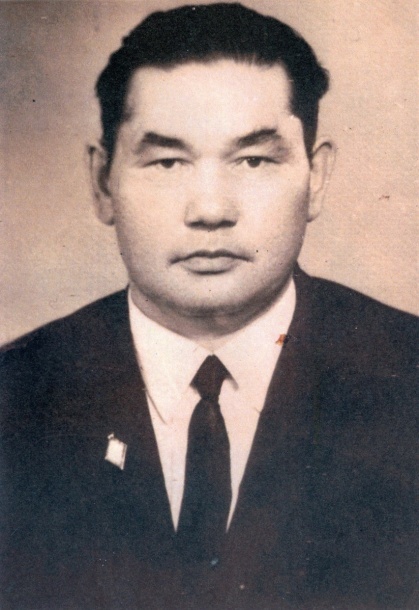 Алғаш рет Аманкелді аудандық «Социалистік шаруа» газетінің 1945 жылғы 20 маусымдағы санында «Жастарға қамқорлық қажет» деген мақаласы жарық көрді. Жастайынан білім мен ғылымға құштар болғандықтан 1946 жылы Мендіқара педагогикалық училищесіне түсіп оны 1948 жылы тамамдаған. 1946 жылы Ұлы отан соғысы кезіндегі колхоздағы үлгілі еңбегі бағаланып, Еңбектегі ерлігі үшін медалімен марапатталған. Тарихи маңыздылығы зор болғандықтан тоқталып кетуді жөн көріп отырмыз. Сол заманда Қостанай облысындағы Мендіқара педучилищесін бітіргендердің көбі кейін, яғни ХХ ғасырдың екінші жартысында білікті, білімді қазақ зиялыларының тобын құраған. Олардың кейбіріне тоқталатын болсақ: ғалым, академик М.К.Қозыбаев, белгілі филология ғылымдарының докторы С.Өмірбековпен және Аманкелділік Қазақстан Журналистер Одағының мүшесі, Қазақ КСР-ның халық ағарту ісінің үздігі Уәли Хайруллин және т.б.Алғашқы ұстаздық жолын өзінің туған жері Бүйректалдың бастауыш мектебіде бастаған. Алғашында мұғалімдіктен бастаған ол, кейіннен осы мектептің директорлық қызметінде атқарды.Қабденұлы Әкімбек қажы ағамыз «Өмір - дария» деген кітабының «Білім - өмірдің тірегі» әңгімесінде (68б.): «.......Менің есімде ерекше қалғаны 4-сыныпта сабақ жүргізген Жәркенов Мәлік болды. Мендіқараның педучилищесін бітіріп келген беті, бізді жаңаша оқытып, білімге деген қызығушылығымызды тудырды. Ол кісінің сабағына дайындалмау немесе үй тапсырмасын білмеуді біз өзімізге ұят санайтымбыз. Менің мектепте жақсы оқуыма, білімге деген қызығушылықтың болуына осы – Мәлік ағамыз себепші болды. Кейін сол білімге деген құштарлық өрістеп Институтты да қызыл дипломмен бітірдім.» - деп жарты ғасырдан астам уақыт өтседе ұстазын есіне алыпты. Ол кезде ұстаздықты жаңа бастаған Мәлік Жәркеновтың мамандығына берілгендігі және шәкірттеріне деген ыстық ықласының бірден бір дәлелі.Мәлік Жәркенұлы Қостанай облыстық газеттің 1966 жылы 14 желтоқсандағы № 243 санында шыққан «Өмірден үйренсек» деген мақаласында: «Мен 1948 жылы алыстағы ауылға жас мұғалім болып келісімін жергілікті газетті қызыға оқи бастадым. Ой өрісімді жан – жақты кеңейтуге талпындым. Әрі беріден соң облыстық газеттерді ылғида сатып алып, оның тұрақты оқушысы болдым. Сөйтіп, облыс ішінде болып жатқан талай – талай іс-шаралар мен қоғамдағы оқиғалардың бәрінен хабардан болдым. Газет бетінде жарияланған ұлағатты материалдарды оқығанда, ол жанымды жадыратса, көріксіз де көлеңкелі жайлар жирендірді. Жергілікті тілшілердің саяси – көпшілік, мәдени – ағарту жұмыстары мен шаруашылық мәселелері туралы жер – жерден, түкпір – түкпірден жазған мақалалары, қоғамдары пікірлері, ұсыныстары мен тілектері маған ой салды...» деп жазған еді.Ұстаздық кезеңдерден бастап, М.Жәркенұлы Аманкелді бастаған сарбаздар құрамында болып, сұрапыл кезеңнің куәгері болған азаматтар туралы, ел өмірінен, ауыл тұрғандарының тіршілігінен терең сыр шертетін, ауыл еңбеккерлерінің жетістіктері мен қиыншылықтары, шешімге зәру мәселелері жөніндегі мақалалары мен очерктері облыстық, аудандық, республикалық басылым беттерінде үздіксіз жарық көріп отырды.1949 жылы Тұрмағанбетқызы Бәдишамен от басын құрды. 1950 жылы Алмагүл деген баласы дүниеге келіп, тұңғыш әке атанып қатты қуаныш толқуында болған.КСРО Жоғарғы Кеңесі Президиумының 1969 жылғы 24 қыркүйектегі Жарлығы бойынша Мәліктің жұбайы Бәдиша Тұрмағанбетқызына он бала туып, аман өсіргені үшін Ардақты Ана аталып, Алтын жұлдызбен марапатталынды.Мәліктің жұбайы Тұрмағанбетқызы Бәдиша он бір бала тәрбиелеседе қызметтен қол үзген емес. Бүйректал орта мектебінің кітапханашысы болып ұзақ жыл істеп зейнеткерлікке шықты.М.Жәркенов 1952 жылы КОКП мүшелегіне өткен. 1954 жылы Қарағандының Молотов атындағы мемлекеттік оқытушылар институтының қазақ тілі және әдебиеті факультетін тәмәмдаған. 1954 жылы  Қазақстанда жүргізілген «Тың және тыңайған жерлерді» игеру науқанында Қазақ КСР Ғылым Академиясының топырақ зерттеу институтының директоры Оспанов Өмірбектің елдің көпті көрген сыйлы ақсақалы – Досжанов Бимағанбет пен бірге экспедиция құрамында болған. 1954 жылғы экспедицияның еңбегін «Қазақстан мұғалімі» газетінің 1979 жылғы 16 ақпандағы санында «Шабуыл алды» деген көлемді очеркінде баяндаған. Қазақстан КП Аманкелді аудандық комитетінің хатшысы О.Қозыбаевтың 1962 жылы «Правда» газетіне «Алғашқы парыз өтелді» деген баяндамасында М.Жәркеновтың еңбегін атап өткен. КСРО Жоғарғы Кеңес Президиумының атынан Тың игерудің 10 жылдық мерекесінде 1964 жылы 29 маусымда «Тың және тыңайған жерлерді игеру» медалімен марапатталған.1954-1962 жыл аралығында «Октябрь» колхозында (қазіргі Дәмді) жеті жылдық мектебінде директорлық қызметін атқарған. 1957 жылы алғашқы әдістемелік мақаласы: «Әдебиеттік оқу сабақтарында оқушыларға эстетикалық тәрбие беру» - деп аталынды. Қостанай облыстық білім басқармасы оқу жылының басында өткізіп отыратын Мұғалімдер конференциясында талқылаудан өтіп кейін жарық көрген.Қызметтен қол үзбей жүріп 1959 жылы Орал қаласындағы А.С.Пушкин атындағы мемлекеттік педагогикалық институтының қазақ тілі және әдебиеті факультетін тамамдаған. 1960 жылы 25 июньде Қостанай облыстық мұғалімдердің бірінші съезіне қатысқан. «Қазақстан мектебі» журналының 1961 жылғы № 5 санындағы «Оқушы тіліндегі кемшілікті болдырмау жолы», 1962 жылы № 8 санында «Сегіз жылдық мектепте». Міне, осыдан бастап білім берудегі әдістемелік еңбектері жиі жарияланып отыратын болды.Дәмді жеті жылдық мектебінде директор болып жүргенде анасы Бәткен: «Өзге елде сұлтан болғанша, өз еліңде ұлтан бол» - дегендей туысқандардан қол үзбес үшін Бүйректалға қонысыңды аудар, балаларыңда туған – туыстарды білу керек деп – кеңес берген. Анасының бұл ақылын дұрыс деп шешкен Мәлік Жәркенов 1962 жылы бастауыш мектеп бағытынан сегіз жылдық білім беру бағытында ашылған Бүйректал мектебіне оқу ісінің меңгерушісі болып қызметке ауысты және әдебиет пәні мұғалімі қызметін қоса атқарды. Елге деген ыстық ықыласы болар 1963 жылы туған қыз баласының есімін  - Елазада деп атады.Педагогикалық қызметінің 1962-1981 жылдары аралығында: мұғалім, директор, оқу ісінің меңгерушісі болып еңбек атқарды. 1962 жылы қараша айында әдебиет сабағын жандандыру мақсатында Бүйректал мектеп оқушылары үшін «Жас қалам» атты қолжазба журналын ашып оқушыларды шығармашылыққа, әдеби кітап оқуға ынталандырды. «Жас қалам» журналына оқушылар өз ойларынан туындаған әңгімелерін жазып отырды. Журнал осы уақытқа дейін жеке қорында сақтаулы. Бүйректал мектебінің әр жылдардағы оқушылары Сейткасимов Сейдуали, Шайжанова Гүлжан, Ербатырова Күләш, Құлекешов Баян, Шамшиева Зәурештердің және т.б. мектеп оқушылардың шығарған өлеңдері мен әңгімелері бар.Бүйректал егін шаруашылығынан жақсы көрсеткішке жетседе мектеп талапқа сай еместігін, балалардың оқып білім алуына жағдай туғызу керектігін ашық баяндаған: «Совхозымыз дардай, мектебіміз қандай?» деген мақаласы 1965 жылы 14 тамызда облыстық «Тың өлкесі» газетінде жарық көрді. Совхоздың кейбір бастықтары облысқа дабыл қақтың деген ниетпен ренжу білдірді. Осы жылдары совхоз директоры – Налитов мектепте сыныптарға бөлмелер жетіспесе қазақ сыныптарын жауып орыс сыныптарына қосуын талап еткен. (сол жылдары солай болды да). М.Жәркенов бұлай жасау қазақша оқығандар үшін ауырға соғатындығын айтып қарсы шыққан. Совхоз директордың айтқанынан шыға алмаған партком Ерменбаев, рабочком Мырзахметов М.Жәркеновтың қарсылығын ұлтшылдыққа балап және оқушылардың ата-аналарын совхоз әкімшілігіне қарсы қойды деп, аудан оқу бөліміне 24 сағат ішінде жер аударуын сұрап радиограмма жіберген. Радиограммаға байланысты аудандық оқу бөлімінен келген комиссия М.Жәркеновтың айтуы дұрыс екеніндігіне көздерін жеткізген. Бұдан кейін қазақ сыныптарды орыс сыныптарына қосу тоқтатылды. («Әділдік жолдан айнымай» деген мақалада толық мәтінін оқып шығуға болады). М.Жәркенов бұнымен тоқтап қалған жоқ 1966 жылы Бүйректал тұрғындары және ата-аналар комитетінің сұрауына басшылық жасай отыра, өзі еңбек етіп жүрген сегіз жылдық мектебінде бала санының көптігін, оқу бөлмелерінің жетіспейтіндігін, он жылдық мектеп керектігі туралы Оқу министрлігіне хат жолдап, мәселе көтерген. кейін «Бұл ұсынысыңыз министрлікте қаралатын болды»деген жауап хат алған.1966-1967 оқу жылында Бүйректал мектебі он жылдық орта білім беру мектебі болып жаңаша қалыптасты. Жақын маңайдағы Степняк, Дәмді, Западный совхоздарынан балалар келіп оқи бастады. 1966 жылы мектеп салуды жеделдету мақсатында «Социалистік Қазақстан» газетінде «Типтік мектеп керек!» деген мақаласы жарияланды. Бүйректал орта мектебінің ұстаздар қауымы мен оқушылар 1969 жылы жаңа жылды мектепте қарсы алып қуанышқа кеңелді. Бұл М.Жәркеновтың шәкірттерінің қамын ойлаған нағыз ұстаз, қамқор азамат, білім – ағарту ісінің жанашыры болғандығының бірден – бір дәлелдемесі.1966 жылы Қазақстан Компартиясы Орталық комитетіне қазақ тілі мен әдебиеті пәндері мұғалімдерінің теориялық және методикалық мәселелерін талдап сараптама жасап отыратын арнаулы журнал шығару қажеттігін көтеріп хат жолдаған және оны іске асырған осы М.Жәркенов болатын. (Бұл онды жүзеге асқан мәселе туралы басшылықтың жауап хатын жеке қорынан оқи аласыздар).1966 жылы Қазақ ССР Халық ағарту ісінің озық қызметкерітөсбелгітсімен марапатталды. 1970 жылы Қаз КСР Оқу министрлігі «Қазақстан мектебі»журналының Дипломымен, 1972 жыл Алматы қаласында республикалық, педагогикалық оқуда жасаған баяндамасы жоғары бағаланып, М.Жәркенов Қаз КСР Оқу министрлігінің Ы.Алтынсарин атындағы ғылыми – педагогикалық институтының Құрмет грамотасымен марапатталған. «Торғай таңы» газетінің 1973 жылы 16 санында Бүйректал орта мектебінің директоры Қ.Жанақанов «Кабинеттік жүйеге көштік» деген мақаласында: «Ұстаздар: М.Жәркенов, Қ,Асанов, М.Әбілғазин өздеріне бекітілген кабинетті талапқа сай жабдықтап, жас ұрпақтарға сапалы білім, саналы тәрбие беруде» деп жазған мақаласы бар. М.Жәркенов оқушыларды ынталандыру үшін киноскоп, магнитофон, тарихи тұлғалардың фото суреттерін, нақыл сөздерін орынды пайдаланған. әдебиет сабағында ауылдың соғыс ардагерлерінің, еңбек озаттарының үлгі - өнеге асыл қасиеттерін әдебиетпен байланыстыра оқытып отырған.1974 жылы С.Сейфуллиннің 80 жылдығына байланысты өткен республикалық дәстүрлі «Педоқуда» Қазақ КСР Оқу министрлігі мен Педагогикалық қоғамның Құрмет грамотасы М.Жәркеновқа ұсынылған.1975 жылы екінші мәрте «Қазақ КСР Халық ағарту ісінің үздігі» белгісімен марапатталған.Республикалық газет журналдарға жазған білім беру барысындағы әдістемелік еңбектеріне байланысты әр облыстардан жиі хат алып тұрған және үзтіксіз ақыл – кеңес беріп отырған. Соның бірі мына хат Жамбыл облысы, Ақкөл селосынан, аудандық оқу бөлімінің методикалық кабинетінің меңгерушісі Қилыбаев Жақан жазыпты: «Алыстан сәлем бердік, бейтаныс ұстаз М.Жәркенов. сіздің «Қазақстан мектебі» журналында үстіміздегі жылдың тамыз санында жарияланған «Кабинетті жабдықтау және кабиенттік сабақ», - атты мақалаңызбен таныстық. Ана тілімізді сапалы оқытуда мұғалімдердің құндылықпен тіршілік етудің өнегесін нақты көрсетіп, орынды баяндағансыз. Сондықтан жеке атымнан, Сізге, адал алғысымды айтамын. Ана тілінің мүдесіне лайық оқу кабинетін безендіру жолдарын өскелең ұрпақтың және заман талабына сай өте дұрыс  - ақ талдап жазыпсыз. Ауданымызда 70-тен астам қазақ тілі мен әдебиеті пәндері мұғалімдердің күнделікті тәжірибесіне енгізу үшін, алдағы өтетін семинарда мәселе көтеріп, орындалуын бақылауға алмақшымын.Сізді жетік білгім келеді.Сондай – ақ, қазақ тілі мен әдебиеті кабинетіндегі озық педагогикалық жұмыстар жәйлі пікірлеспек ниетім бар.Құрыметпен сәлем, Қилыбаев Жақан. 15 қыркүйек 1977 жыл».1978 жылы 1-ші Торғай облыстық мұғалімдердің съезіне делегат болды және 1987 жылы Торғай облыстық мұғалімдердің ІІ-съезіне де қатысқан.1979 жылы Бүкілодақтық мұғалімдерді аттестациялыу нәтижесі бойвнша М.Жәркенов Аға мұғалім мәртебесіне ие болды. 1980 жылы халық ағарту ісіндегі еңбектері үшін Қазақ КСР Орталық комитетінің Құрмет грамотасымен марапатталған. 1980 жылы 26 қыркүйекте Қазақстан Компартиясының Орталық комитеті насихатшылардың республикалық слетіне қатысқан. Бүйректал орта мектебінде ұстаз бола жүріп малшы, шопан, механизаторлардың арасында жиі болатын және олардың әл-аухатын сұрап біліп және сұхбаттасуға да уақытын табатын.1981 жылы 28 шілдеде Павлодар қаласында өткен 22-республикалық педагогикалық оқуға қатысып алғыс хат алған.1981 жылы Торғай облыстық Білім басқармасының шақыртуымен Облыстық мұғалімдер білімін жетілдіру институтының қазақ тілі және әдебиеті кабинетінің меңгерушісі болып тағайындалған. Бұл қызметте ол ана тілінде білім беретін облыс мұғалімдерінің іс – тәжірибелерін зерттей, саралай жүріп, қазақ тілі мен әдебиетін оқытудың жаңа әдіс – тәсілдерін талдай қарастырып, тұжырымдап, ұлттық мектептерде сабақ беретін ұстаздарға үйретуден, өз тәжірибесімен бөлісуден шаршамаған.М.Жәркенов білім беру, оқытудағы әдістемелерге байланысты түскен хаттарға іле жауап жазып, пікірсайыс жүргізіп, талқылап, талдап, ақыл – кеңес беріп өзінің тәжірибесімен бөліскен.Ана тіліміз өгейлік көріп, шеттетіліп, өшу жолында тұрған сол бір қиын жылдарда қазақ тілін дамытудағы тиімді әдіс – тәсілдерін ойлап, оны көпшілікке жеткізу бірдің қолынан келмейтін, өйткені ол көп күшті талап ететін. Сол кезде Мәлік Жәркеновтың алдынан дәріс алған ұстаздардың шәкірттері де қазіргі күні ұстаз атанып, сөйтіп ұлағатты ұстаздың еңбегі өз жалғасын табуда.1982 жылы «Торғай таңы» газетінің 15 қаңтардағы санында «Тәрбие негізі - комплекстік», «Туған тілім тірлігімнің айғағы», «Ардақтай да аялайда білейік» әдістемелік мақалаларында көкейтесті мәселе көтеріп, оқушыға тәрбиені тек мектеп қана емес, сондай – ақ ата-ананың да ықпалы зор екенін айтып сапалы білім, саналы тәрбие беру жәйлі баспасөз арқылы ұстаздар арасында пікір талас үздіксіз жүргізіп отырған.Міне, М.Жәркеновтің білім беру, ағарту қызметінде еңбегі тағы да жанып 1982 жылы «КСРО Халық ағарту ісінің үздігі» төс белгісімен марапатталды. Ауыл өмірінен жазылған мақалалары мен әңгімелері «Қазақстан мектебі», «Қазақ тарихы» журналдарында, «Егеменді Қазақстан», «Қазақстан мұғалімі», «Қостанай таңы», «Торғай таңы» және тағы басқада мезгілдік, мерзімдік басылымдарда, республикалық, облыстық газет – журналдарда өмірінің соңғы жылдарына дейін жарық көріп тұрды.М.Жәркенов ұстаздық, тәлімгерлік жолында қазақ тілін қолдану аясын кеңейту, оның мәртебесін көтеру, тазалығын сақтау бағытындағы тақырыптарды көтеріп 300 шамасында ғылыми -әдістемелік мақала авторы. «Торғай таңы» газетінің 1983 жылғы 30 наурызындағы санында «Мектеп өмірі» рубрикасында «Туған тілім, тірлігімнің айғағы» атты әдістемелік мақаласы жарияланды және Қазақстан КСР Журналисттер Одағы жоғары бағалап, бағалы силық және Құрмет грамотасымен марапаттаған. 1983 жылы 26 мамыр айында Республикалық Педагогикалық қоғамы Кеңесінің Өлке тануға бағытындағы конференцияға қатысқан. 1984-1986 жылдары «Қазақ тілінен тілашар», «Әдебиет пәнін өмірмен байланыстра оқыту», «Атақ пен адамгершілік», «Орыс кластарында кластан тыс жұмыстарды қазақ тілінде ұйымдастыру» және т.б. әдістемелік кітапшалары Алматы қаласындағы «Мектеп» баспасыда басылып шыққан. Сонымен қатар, облыстың тәжірибелі ұстаздардың іс – тәжірибесі туралы көптеген плакаттар, брошюралар, кітапшалар, мақалалар бастырып шығарған.М.Жәркеновтың «Әдебиет пәнін өмірмен байланыстра оқыту» деген кітапшасына Ы.Алтынсарин атындағы Арқалық пединститутының филология ғылымдарының докторы, профессор Ә.Ламашаев «Торғай таңы»(05.10.1986ж.) газетіндегі «Бағалы еңбек» деген мақаласында: «...Бұл еңбекті әдебиет пәні мұғалімдеріне арналған қосымша құрал десек еш артық емес. ...республикалық ресми баспадан шыққан бұл еңбегін ағарту ісі саласындағы елеулі табыс деп бағалау орынды. Қазақ әдебиеті пәнін оқытудың проблемалық мәселелерін көтеріп, танымдық, тәрбиелік маңызы жоғары құнды еңбек жазып шыққан» деп баяндаған.М.Жәркенов 1983 жылы 17 қарашада Жангелдин аудандық халық ағарту бөлімінің меңгерушісі Ғ.Әмірхановпен бірігіп «Кезек күтпейтін мәселе» деген атпен Қазақ КСР Оқу министрлігіне хат жолдаған. Ол хаттың қысқаша мазмұны мынадай: «Торғай – Қазақстан тарихында тұңғыш ағартушы Ы.Алтынсарин шыққан қазақ балалары үшін мектеп ашып, ана тілінде жазылған алғашқы оқулықтың Отаны. ......Осындай ұлттық тарихи маңызы бар орында, облыс бойынша қазақ мектептері мен онда оқитын шәкірттерінің саны басым бола тұрса да, Арқалық пединститутында қазақ тілі мен әдебиеті факультетінің болмауы жұршылықты қынжылтады.Арқалық пединститутынан қазақ тілі және әдебиет факультетін ашу бүгінгіміз бен келешек үшін өте қажетті – ақ болып отыр», - деп жазған еді.Мәлік Жәркенов Торғай облыстық мұғалімдер жетілдіру институтындакабинет меңгерушісі бола жүріп, қазақ тілі және әдебиетінен мектеп аралық, аудан аралық, облыстық олимпиада өткізу, оның жеңімпазадарын республикалық олимпиадаларға тартуда бірден – бір ұйымдастырушысы болды. Айта кететін болсақ, Бүйректал орта мектебінде бірнеше жыл директорлық қызметін атқарған Түленов Сақанда М.Жәркеновтың шәкірті. Талай білімге баулуда оған жетекшілік жасаған, солай республикалық олимпиадаға қатысуға дайындап апарған, өмірде дұрыс жол тауып ұстазының жолын қуып жақсы көрсеткіштерге жеткен шәкірттерінің бірі.Арқалық пединститут факультеттерінің қалыптасу тарихына М.Жәркеновтың де сүбелі еңбегі сіңген. 1985 жылы ақпан айында Арқалық пединститутында қазақ тілі мен әдебиеті факультетін және қоса кафедрасын ашу мәселесін көтеріп оны жүзеге асырушылардың бірі болған. Институттың ұлағатты ұстаздармен бірге Қазақстан Компартиясы Орталық Комитетінің алдына: Арқалық педагогика институтында қазақ тілі мен әдебиеті факультетін және қоса кафедрасын ашу маңыздылығын дәйектеп көрсетіп, талап еткен. 1985 жылы армандары орындалып, қуанышты хабар келген. 1985 жылдың 10 қарашасында Қазақ КСР Оқу министрлігі № 11 -7/кол -237 хатында Арқалық педагогикалық интститутында алдағы уақытта қазақ тілі және әдебиеті факультетін ашатындықтарын хабардар еткен. 1986 жылы факультет ашылып мұның өзі игілігі мол шапағатты шара болды.1988 жылдан өмірінің соңғы жылына дейін өзі шаңырағын көтерген филология факультетінде аға мұғалімдікпен бастап, кейін доцент болып ұстаздық жолын одан әрі жалғастырған. Осы мәселе жәйінда Жазушылар Одағының мүшесі Сейіт Кенжахметов «Ұстаздық ұзақ жол» (17.10.97ж. газет «Торғай») дегенәңгімесінде былай деп жазған еді: «......көптеген ұстаздарға басшылық жасай отырып, 1985 жылы Республика басшылығына хат жазып, аталған институтта қазақ тілі мен әдебиеті кафедрасын және факультетін ашуды сұрады. Кейін осы институтқа қызметке шақыртылды. Демек, оны осы факультеттің шаңырағын көтерген ұстаз ретінде құрмет тұтамыз». (Республика басшылығына жазылған хаттар пединституттың музейінде сақтаулы).Студенттерге теориялық білім беру барысында техникалық құралдарды қатар пайдалануды дамытуды өз күн тәртібінде М.Жәркенов ауызша да, жазбаша да көтеріп басшылыққа хабардар жасап отырған. Ұстаздық қызметімен қатар Институттың материалдық – техникалық базасын нығайтуға барынша ат салысып теориялық білім барысында студенттердің қызығушылығын аттыру мақсатында техниканы орынды пайдалануды және практиканы қатар жүргізіп отыруды қолға алу керек екендігін талап еткен. Мәселен, студенттердің оқу орнын бітіріп шыққаннан кейін барған мектептерінде жүрексінбеуі әрі ұстаз ретінде еркін сезінуі үшін төменгі курстардың өзінде орта мектептерге жиі жіберу, оқушылармен тікелей қарым қатынаста болуын қалады.М.Жәркеновтың ойынша, бұл біріншіден, олардың өз мамандығына деген сүйіспеншілігін оятса, екіншіден, жоғары оқу орнын бітіргенде даяр маман болуына жол ашады. Ол адам бойына бар ізгілікті қасиетті мектеп табалдырығынан құйып, жоғары оқуда оны одан әрі шыңдай түсу керек деген ұстанымда болды.М.Жәркенов білім бере отырып, студенттерді сабырлы, ұстамды болуға баулыды. өзі де өмірде сондай сабырлы және ұстамды ұстаз болатын. 1997 жылы М.Жәркеновтың 70 жастық мерей тойы Ы.Алтынсарин атындағы Арқалық педагогикалық институттың 25 жылдық мерей тойымен сәйкес келді. Бұл күні М.Жәркенов ректораттың, ұжымдастардың, студенттердің ыстық лебізімен жақсы тілектерін естіп қуанышқа бөленді.М.Жәркенов өзінің белсенді ұстаздық жолында КСРО Оқу министрлігінің, Қазақ КСР Оқу министрлігінің 40-қа тарта Құрмет грамоталарымен және әртүрлі номинациялық дәрежедегі мақтау қағаздармен және құнды сыйлықтармен марапатталған.1987 жылы Алматы қаласында өткен, Республика деңгейіндегі мерекелік комиссияның шақыртуымен М.Әуезовтың туғаныннына 90 жыл толуына арналған салтанатты кешке қатысқан. 1991 жылы Ы.Алтынсариннің туғанына 150 жыл толуына орай, Қостанайда өткен республикалық ғылыми – тәжірибелік конференцияда жасаған баяндамасы үшін арнайы жүлде ұтып алған. Республикалық «Педоқу» қортындысы бойынша, Қазақ КСР, Алтынсарин атындағы педагогикалық ғылыми зерттеу институтының әдебиет бөлімі меңгерушісі, ғылыми сарапшы Ә.Дайырова өзінің рецензиясында М.Жәркеновтың еңбектерін оқып жоғары бағалаған. Рецензия М.Жәркеновтың жеке қорында сақтаулы.1992 жылы наурызда Республикалық деңгейде жарияланған сайыста «Ұстаздықтың қыры мен сырын ұғындырып ынталандыру әдісі» деген тақырыптағы еңбегіне алғыс жарияланған.1996 жылы «Қазақ тарихы» журналының № 3 санында «Торғай топрағындағы геноцит зардаптары» атты көлемді очеркі шыққан. 1916 жылғы ұлт – азаттық көтерілісіне қатынасып, ішінде болып көзімен көрген Жылгелдин Жүсіп, Жүсіпов Әсіп, Сегізбаев Ибрай, Әлмағанбетов Қали, Түнев Ахметжан, Ақылбаева Айша, Біркемелов Құрманбек, Күзенбаев Баяған, Шамшиев Смағұл, Шамалов Сейіл, Мәлінбаев Өтепқали, Баймағанбетов Дайыр, Баймағанбетов Құлекеш және т.б. Аманкелдінің Сарбаздарының ішінде болғандарды ізденіп тауып, кездесу өткізу үшін жоспар құрып, зерттеу жүргізіп, өзіндік сараптама жасап, олардың өз ауыздарынан жазып алғандарынан интервью алып, тарихи маңыздылы бар мағанада сұрақтар қойып, мақаласын жазып біткен күйде облыстық, аудандық мерзімдік басылымдарға жіберіп отырды. Сөйтіп өзінің ізденіп, зерттеп, зерделеп жүргізген ой – түйіндісінен мақала жазып республикалық, облыстық, аудандық газет – журналдарда жариялап отырды.М.Жәркеновтың отбасына келетін болсақ, балаларының бәрі жоғары білім алып, жауапты қызметтер атқарды. Әкесі туралы тұңғышы Алмагүл: «Көкем зерделі, байсалды мінезі бір қалыпты еді. Мен ол кісінің балаларына айғайлап, не дауыс көтеріп сөйлегенін ешқашан естіген емеспін. Бізге әкеміздің бір қарағаны – ақ жеткілікті болатын. Айтар ойын байсалды көзқарас, қабағымен – ақ ұқтыратын. Көкем өзінен жасы үлкен адамға деген ықыласы, құрметі, пікір алысып, ақыл – кеңестерін тыңдап, көп оқып, көп жазып отыратынымен есімде қалыпты. Тоғыз қыз бен екі ұлдың әкесі. «Мәліктің қыз балалары көп екен» - деген сөзді құлағы шалып қалып, қыз балаларым көп десеңдер де бәрінде мен, ұлдардан кем көрмеймін деген, сондықтан кенже сіңілімнің атын – Ұлдай қойған.Қазіргі таңда тәуелсіз еліміздің түкпір – түкпірінде Мәлік Жәркеновтың шәкірттері елеулі еңбек ету үстінде. Ұстаздардың ұстазы атанған М.Жәркеновтың артында өшпейтін істері қалды. Шәкірттері мен балалары, немерелері ұстаз жолын әрі қарай жалғастыратынына күманіміз жоқ. Мәкеңнің жарты ғасырдан астам ғұмырындағы ұстаздық жолға аранаған еселі еңбегі бағаланып, есімі Қостанай облыстық Энциклопедия кітабына енген. Әкеміздің соңғы алған марапаты 2000 жылы Жеңіс күні мерекесіне орай жіберген Қазақстан Республикасының Президенті Нұрсұлтан Әбішұлы Назарбаевтың құттықтауы болды. Құттықтауда былай деп жазылған:«Тәуелсіз Қазақстанның және бүкіл ТМД елдерінің мерекесі – Ұлы Отан соғысындағы жеңісіміздің 55 жылдығына орай шын жүректен жолдаған құттықтауымды қабыл алыңыз.Сіздің және Сіздердің ұрпақтың ұрыс даласы мен еңбек майданындағы ерлігінің ұлылығы халық жадынан ешқашан өшпек емес. Барлық ауыр сындардан Сіздер аброймен, жеңіспен өттіңіздер. Сіздерге біз өмір бойы қарыздармыз. Сізге және сіздің туған – туысқандарыңызға зор денсаулық, игілік пен бақыт тілеймін».Міне, көріп отырғанымыздай, елімізде қажырлы еңбектің және көптеген қиындықты жеңудің арқасында ұлағатты ұстаздың еңбегінің нәтижесінде мыңдаған педагог мұғалімдер даярлап шығарылды. Жас ұрпаққа, еліміздің болашақ айбынды азаматтары, мектеп оқушыларына жан – жақты тәрбие беруде, олардың бойында биік адамгершілікті қалыптастыруда, жасөспірім ұрпақты дербестікке, Отан сүюге, еңбекке, ізденушілікке баулуда, ал оны жүзеге асыруда үлкен қызмет еткен – Мәлік Жәркеновті ұжымдастары, шәкірттері республикалық, облыстық, аудандық басылымдарда өмірден озсада еске алып отырды. Оларға тоқталып кететін болсақ: «Есімі ел есінде»деген рубрикада «Біргей тұлға еді» деген көлемді мақала Аманкелді аудандық «Аманкелді арайы» газетінің 15.05.2009 жылғы санында, «Қазақстан мұғалімі» газетінің «Жақсының аты өлмейді» рубрикасында «Ұстаздардың ұстазы» деген еске алу мақала 23.09.2010 жылы жарияланды. Кезінде қызметтес болған Ы.Алтынсарин медалінің иегері, ҚазССРнің халық ағарту ісінің үздігі Қадыр Жанақанов, Қазақстан Журналисттер Одағының мүшесі, Қазақ КСР Халық Ағарту ісінің Үздігі Уәли Хайроллаұлы, филология ғылымының кандидаты, доцент Гүлдария Ержановалардың Республикалық «Мұғалім және қоғам» журналының «Тағызым» рубрикасында «Ұстаздардың ұстазы еді» деген мақала жарық көрді. М.Жәркеновтың еңбектерін айта отырып есімі Бүйректал орта мектебіне берілсе деген ұсыныс жасаған.С.ДүйсенғалиевӨтегенов Мырзахан Мәжентайұлы1924 жылы 6 тамызда Обаған ауданында, Қарамырза ауылында туды. 1942 жылы Ұлы Отан соғысына шақырылды, 55 атқыштар дивизиясында, Украинада соғысқа қатысты. 1943 жылы Харьков қаласына ауыр жарақат алып, елге оралды. 1946-1964 жылдары Большая Чураковка ауылында парторг болып істеді. 1964-1969 жылдары Алматыда партшколда оқыды. 1954-1958 жылдары Щербаков совхозында парторг болды. 1964 жылы Торғай облысы, Жангелдин ауданында райисполком төрағасы, басқа басқару жұмыстарын 1974 жылға дейін атқарды. Жұбайы Айман екеуі 10 бала тәрбиелеп, ұлын ұяға, қызын қияға қондырып, немере-шөбере көрді.Адал еңбегі арқасында Қызыл жұлдыз орденімен, көптеген медальдармен марапатталды. 1974 жылы торғай жерінде дүниеден өтіп, сүйегі сонда жерленді.Қалқаев Биғаш Теміршеұлы1940 жылы Боровское ауылында 2 жылдық мұғалімдік техникумын бітіріп, Қостанай облысы, Семиозер ауданы, Шилі колхозында жұмыс істеді. 1941 жылының 6 желтоқсанында Ұлы Отан соғысына шақырылып, елге 1945 жылы оралған. «За отвагу» медалімен марапатталған. 1950 жылы 17 наурызда 25 жылға жауапқа тартылып, 1954 жылы ақталып шықты. Науырзым ауданы Шолақсай совхозының бөлімше бухгалтері болып істеді. 1958 жылдан 1972 жылға дейін Жанкелді ауданында Торғай, Южный, Речной, Қызбел совхоздарында бас бухгалтер болып істеді. 1972-1974 жылдары Науырзым ауданы Буревестник совхозында бас бухгалтер болып істеді. 1974 жылы 4 тамызда қайтыс болды. Төрт ұл, бес қыз өсіріп, қазіргі кезде балалары әр саласада қызмет істеуде.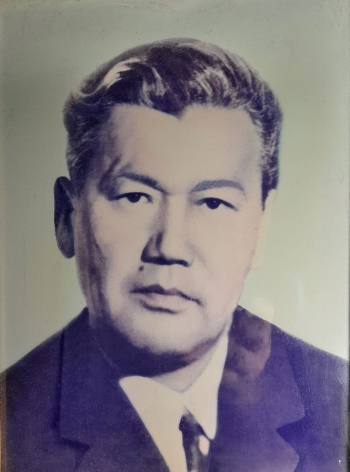 Асыл мұра«Торғай таңы» №7902.10.1996жыл.Төлеубай Молдатаев 1914 жылы Наурызым облысы Мойылды өзені Көрікөң деген қыстақта қазіргі (Бүйректал) дүниеге келген. Шолақсайдан орысша бесінші класты бітіріп, Қостанайдағы казкоммуна мектебіне түсіп, оны 1934 жылы бітіреді.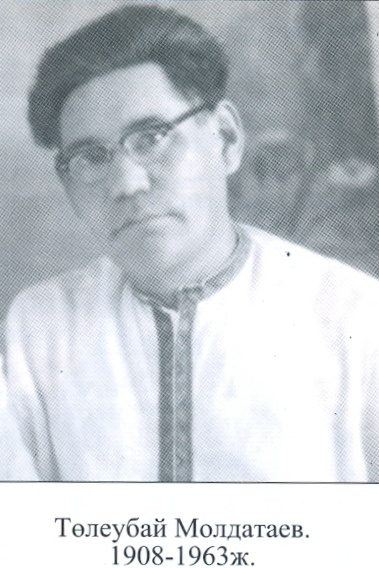 Сол жылы Ленинград институтының бухгалтер – экономист факультетіне қабылданып, 1933 жылы бітіріп келіп Аманкелді аудандық тұтынушылар одағына бас бухгалтер болады. Осы жылдарда Батпаққарадағы 1932 жылды бейнелеген «Өткелдің өткелдері» және «Дана - Бике» поэмасын жазды. Ол ауыздан – ауызға жатталып айтып жүргенде, үндеместердің құлағына шалынып, 1939 жылы Тайганың Верхний Тагилінен бірақ шығады. Онда бухгалтер – экономистік мамандығының арқасында «58-дің «А» сынан аман қалды.1946 жылы босап келіп, Наурызым лесхозында бас бухгалтер болады. 1948-1957 жылдарда Министерствоның жолдамасымен Қарағанды және Солтүстік Қазақстан облысының ауыл-шаруашылық басқармасында бас бухгалтер болып істеді. Осы жылдарда істеген облыстарының баспасөздерінде өлеңдері жарық көріп отырды.1957 жылдан 1963 жылы қайтыс болғанға дейін, Қостанай облыстық ауыл шаруашылық басқармасының бас бухгалтері болып істеді.«Торғай шақырады» деген ашық хатқа байланысты 1960 жылы О.Қозыбаевпен бірге жаңа құрылғалы жатқан егіншілікпен айналысатын совхоздарды аралап, олардың экономикалық болашағын зерделеді.«Совхоздар рентабелді болады» деген 300 беттік баяндамасы Мәскеуде министрлікте талданып құпталды. Оның қысқартылған шолуы Қостанай облыстық «Ленинская путь» және «Коммунизм жолы» газеттерінде де жарияланды. Осындай жауапты есеп ісінде жүрсе де, шабыты келген шақтарда поэзиядан да қалам тартқан жылдары бір төбе. Жинақтап бастыру – болашақтың ісі. Оны алда өмір көрсете жатар.Мәлік ЖӘРКЕНОВАрқалық пединститутының доцентіҚуаныш Көшенов10.11.1918-04.10.1957Көшенов Қуаныш 1918 жылдың қараша айының 10 жұлдызында дүниеге келген.  Қазақ ССР Қостанай облысы Амангельды ауданы Мұқыры ауылында. 1940 жылы Амангельды аудандық әскери комиссариатынан әскерге шақырылды.  1941-1945 жылы Отан соғысының ардагері. 1941-1943жылы Батыс майданында, 1943жылы шілде айынан Брянск фронтында ,1944 жылы ақпан айынан 1-ші Украин  майданы шайқасында болған. Разведчик, артиллерия атқышы болған. Украина майданы Куйданов аудан шебінде батальон пулеметшілер қатарында немістердің шабуылын тойтарып 60 фашисті атып түсіріп олардың жолын бөгеді. 1945 жылы сәуір айында кескілескен Берлин бағытында 1-Украин майданында болды.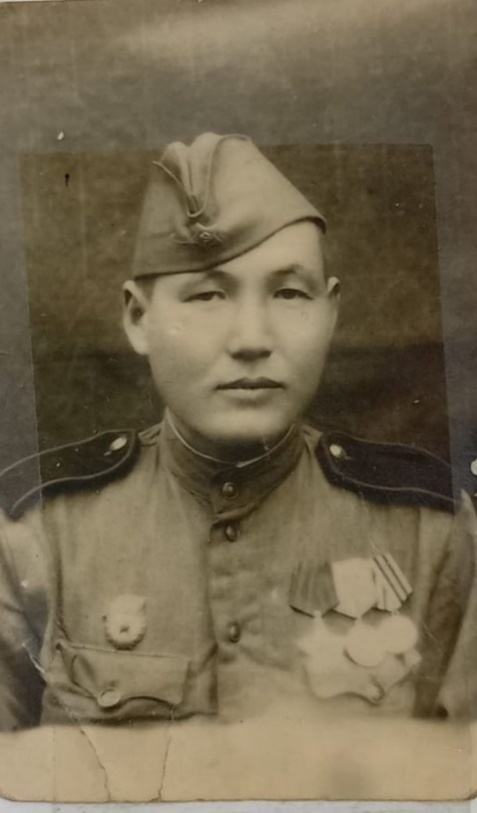  1. Медаль " За Отвагу" - 01.05.1944 ж2. " Орден Славы"  III степени- 25.08.1944 ж3. " Орден Славы"- II степени- 15.04.1945 жСоғыстан 1947 жылы Совет шекараларын азат етуден кейін Елге оралып Партия қызметінде және мұғалімдік еңбек атқарды, семья құрды. Соғыс салған жарадан 1957 жылы дүние салды.Таз руының танымал азаматтарыМәуелі БәйтерекЖанұзақ (Қарабалуан) Алдиярұлының ұрпағы Әкімбек қажы Қабденұлы Қостанай облысы Федоров ауданының Успеновка ауылында 7 желтоқсан 1937 жылы туған. «Асыра сілтеу болмасын, асар тұяқ қалмасын» деген, өткен ғасырдың 30-шы жылдары Голощекиннің ұранымен, қолдан жасаған аштықтың салдарынан Торғай, Аманкелді аймағынан ежелгі тұрғындары Қостанай төңірегіне көшкен, солардың ішінде Қабден аталарымыз да болған. Ұлы Отан соғысы басталғасын Қабден атамыз 1943 жылы Совет армиясы қатарына алынып соғысқа кетеді. Содан кейін Боржық атамыз Әкімбек немересін шешесімен екеуін ат шанамен Аманкелді ауданының Аяқмойылды колхозына алып келеді, ол кезде Әкімбек ағай 5 жасар бала-тұрғын. Сол заманда соғысқа алынған кісілердің көбісі елге оралған жоқ, соғыста мерт болды, бірен-сараң келгендердің өзі мүгедек болып оралды, солардың бірі болып Қабден атамыз да 1945 жылы келді. Соғыс жылдары одан кейін де халықтың тұрмыстық жағдайы өте нашар болды, колхоз жұмысына жұмыс қолы жетпеді, сондықтан оқу жасындағы балаларды колхоз жұмысына пайдаланды.Әкімбек ағай жастай өзі қатарлы балалармен ерте қара жұмысқа араласып пысыды. Оқуды 1945 жылы Бүйректал мектебінде бастады. Ақсай ауылынан жазда 10-15, қыста 7-8 шақырым жаяу қатынап оқыды. Осылай төрт сынып бітіріп, ары қарай Жалаңаш, Аманкелді мектептерінде оқып, 10-шы класты 1954-55 оқу жылы Мереке орта мектебінде аяқтады. Содан кейін гурьев педучилищесін бітіріп, ұстаздық мамандық алып елге оралды. Аманкелді ауданының Ағаштыкөл, Жолоба, Бестам мектептерінде ұстаз, мектеп меңгерушісі болып қызмет істеді. 1959-60 оқу жылында Мереке орта мектебіне ұстаз болып оралды. Бұл жерде жас маман өте жігерлі қызмет атқарды. Мектепте бұрын болмаған шахматтан, дойбыдан, шаңғыдан, конькиден класс аралық жарыстар ұйымдастырды.1960 жылы колхоз жабылып, «Қостанай комсомолы»  совхозы құрылды. Совхоздың жанынан аудандық механикаландыру училищесінің филиалы ашылды. Онда тракторшы мен комбайншылар дайындады. Әкімбек ағамыз сол курска түсіп, 1961 жылы тракторшылық мамандық алады. Содан мектепте жоғары сынып оқушылармен бригада ұйымдастырып, жүгері сеуіп, шөп дайындап, өндіріске қызу қатысты. Бұл еңбегі жемісті болып, Қостанай, Алматы, Москваға халық шаруашылық көрмесіне дейін барады. Осыдан кейін ағайдың ынта назары өндіріске қатты ауып, жоғарғы білім алу керектігін сезіп, 1963 жылы Алматының мал дәрігерлік институтына, зоотехник мамандығы бойынша күндізгі бөліміне оқуға түсіп, отбасылы болса да, оны 1968 жылы үздік бітіреді.1968-1979 жылдар аралығында Москалев, Целинный, Диев совзоздарында зоотехник, зоотехник-селекционер, бас зоотехник болып абыроймен қызмет атқарады. Осы жұмыс істеген ұжымдары Әкімбек ағамыздың еңбекке адал, талапшыл, әділдікті сүйетін жан екенін жоғары бағалаған.Осындай еңбеккорлықтың арқасында 1979 жылы Чернышевский атындағы кеңшарға директор болады. Бұл жерде 8 жыл бойы қызмет істеді. Еңбегі жанып, бұрын мал сласының экономикалық көрсеткіші төмен болатын болса, кейін бұл салада жыл соңында пайдамен аяқталатын болды. Кеңшардың басқа салалары да жақсы дамыды, мысалы құрылыс, әсіресе тұрғын үй жағдайы жақсарды. Бұл еңбектері үшін үкіметтен бірнеше мақтау, марапаттар алды. Айталық «Құрмет белгісі» ордені, «Лениннің туғанына 100 жыл толуына орай» медалі және басқа да марапаттарға ие болды.1987-1994 жылдары Әулиекөл аудандық ауыл шаруашылығы басқармасының бірінші орынбасары қызметін атқарды. Бұл жерде де Әкімбек ағамыз өзінің қызметке адал, ұстамды екенін көрсетті. 1994 жылы аудан әкімінің өтінішімен «Овцевод» кеңшарына директор болып барды. Ол кезде кеңшар түгілі еліміз де күйзелісте еді, өнеркәсіп ұжымдары, совхоз-колхоздар жекешелендірілді.Ал Әкімбек ағамыздың өндірісітегі еңбегі заяға кетті деп мен өз басым еш уақытта ойламаймын. Олай дейтінім, бұл кісі халыққа түгел жақты деу қиын әрине, бірақ шын адал еңбек етті. Көп адамдарға көмектесіп сауабын алды, артына ешқандай өзінің абыройына кір келтіретін сөз ергенін естіген жоқпын.2000 жылдың наурыз айында Әкімбек ағамыз Мекке-Мәдинаға барып, қажылық міндетін атқарып келді. Бұл кісі қажылыққа бармастан бұрын да имандылыққа бет бұрған адам. Өйткені, арақ-шарап, құмар дүниеден  бойын аулақ ұстаған кісі. Жүрген жерінде имандылықты насихат етіп жүреді. Мысалы, 1988 жылы 13 адамнан тұратын аудандық мұсылмандар қоғамын құрды. Содан Әулиекөлде мешіт салу жұмысына кірісіп, мұрындық болды. Ол мешіт 1990 жылдың шілде айынан бастап толыққанды жұмыс істеуін бастады. Бұл кісінің тағы бір әр мұсылманның қолынан келмейтін қоғамдық жұмысын айта кетейін. Ол Әулиекөлде жаңа кәбірстан салды. Оған да Әкімбек қажы бар күш-жігерін салып, пәрменді жұмысқа кірісті. Дәлірек айтсам, комиссия құрып, өзі төраға болып, жұма сайын комиссия отырысын өткізіп, әр мұсылман отбасынан, шаруа қожалықтардан қаржы жинау мәселесін тиянақтап отырды. Оның сыртында «Овцевод» совхозындағы балабақша қоршауын талан-таражға түсірмей. Осы кәбірстанды қоршауға жұмсады. Кейін өзінің елі «Қайғыдағы» ескі зиратты қоршауға да үлес қосты. Сол ауылдағы және одан көшіп кеткен азаматтарды да жұмылдырды.Әкімбек қажы 2003-2013 жылдар аралығында Қостанай облысының қажылар қауымдастығын басқарды. Біраз жылдардан бері Әулиекөл аудандық ардагерлер Кеңесінің төрағасы болып қызмет істеп келеді.Әкімбек қажы ағамыздың көп шаруа-іске тікелей қолдау болуының арқасында біз «Алдияр» бірлестігі 1995-2000 жылдар арасында Шоқай би, Барақ батыр, Жасқана шешемізге, Жазы би, Алтай батыр аталарымызға ас беріп, дұға қылып, кесенелерін жаңартып, заманға сай көктас белгі қойдық.Әкімбек қажы 1959 жылы Күлдір Нұрекеқызымен отбасын құрды. Жеңгеміз өте инабатты, мінезге бай кісі болатын. Күлдір жеңгеміз қай кезде үйіне барсаң, дастарқан жаюлы, мол тағам, ақ қабақ, ақжарқын мінезбен қарсы алатын еді. Қажы ағамыз бен Күлдір жеңгеміз дүниеге 4 ұл 1 қыз әкелді. Үлкен ұлы Ауған соғысында қайтыс болды. Ал қалған балаларынан жеті немере көріп, олардың өсіп-өнгенін қызықтап отыр. Үлкен немересінен ағамыз шөбере сүйді. Балаларының бәрі де отбасылы, балалы-шағалы, ел қатарлы заманның талабына сай іскерлікпен айналысуда. Келіндері де жеңгеміздің тәрбиесін көргендігін білдіріп, ибалы, инабатты да иманды жандар.Құрметті Әкімбек қажы аға, сізді «Алдияр» қоғамдық бірлестік атынан және өз отбасым атынан шын жүректен, ыстық лебізбен 80-жылдық мерейтойыңызбен құттықтаймын. Алла тағала сізге әлі де ұзақ ғұмыр, зор денсаулық, бақытты өмір берсін! Балаларыңыз, немерелеріңіз аман-сау, ғұмырыңызда қуанышты сәттерді нәсіп етсін деп тілеймін.Ізгі тілекпен – ініңізӘбдікәрім БАЕКЕНОВМемлекет қазынасы қырағылықты талап етедіБұл облыстық қаржы бақылау басқармасының алғашқы басшысы Жақсылық Шошақовтың сөзіҚазіргі таңда бюджет қаржысының еселеп өсуі біз өмір сүріп жатқан заманның талабы қандай екендігін аңғартады. Әр мамандықтың өзіне тән ауыртпалығы болатындай, қаржы саласы қызметкерлерінің жауапкершілігі тіпті орасан. Осындай жауапкершілігі мол салада ұзақ жылдар қызмет етіп, қаржы бақылау басқармасын басшылыққа алғаш тізгінге алып, абыроймен еңбек ете білген жан Жақсылық Шошақов.Жақсылық Жұмабайұлы Сарыкөл ауданының тумасы. Балалық шақтың кермек дәмі еңбектеніп, мақсатқа жетуге үйретті. Бүгін зейнетке шыққан жасында қазіргі алаңсыз тірлікке қарап, балалықтың бал дәмін тата алмадым деп бірден кесіп айтады. Себебі отбасында басынан сипайтын жан табылмай, бұл балалар үйінде тәрбиеленген кездері болды. Солай жүріп оқу оқысам деген мақсат ойда болғанымен оны жүзеге асыру алыстағы бір қиялдай көрінетін. Бұл ол кезде бар болғаны балалық арман ғана болатын. Сол кездерді бүгінде жымия еске алатын ағамыз: «Менің бұл салаға келуімнің өзі кездей-соқтық емес, қазақ тілін меңгергенімен ғой», деп ағынан ақтарылды.Жақсылық аға небары бір-ақ сынып қазақша білім алыпты. Бірақ осы қазақша білім алғандығы өмірінің өзгеруіне септігін тигізді. Мектепті балалар үйінде жүріп бітірген соң өгей шеше мен әкесінің қолына барды. Мектепті бітірген шағы. Әкесі енді қой бағатынын айтты. Бірақ балаң жүрек білім алғысы келеді. Әттең, қол қысқа. Әкесі де сені оқытатын шамам жоқ деп айтқан болатын. Бұлардың үйі қазақ тілінде шығатын «Коммунизм таңы» (қазіргі «Қостанай таңы») газетін алдыртатын. Оқығаннан қалғанын әкесі шиыршықтап шылым етіп тартатын. Осы жыртылғаннан қалған бір парақтың бұрышынан Қостанайға кооператив техникумына балаларды қабылдаймыз деген қысқа ғана қазақша хабарламаны көзі шалды. Көрді де бақ сынамақ болып қалаға аттанды. Жұлдызы жанып, оқуға түсіп кетті. Бүгінде егер қазақша оқи алмасам сол хабарламаға назар аудармас па едім деп күледі. Сол кеткеннен білім алды, үй болды, есеп-қисап саласында еңбек етіп, зейнетке де жетті.1992 жылы Республика Президентінің ұйғарымымен ұйымдасқан қылмыс пен сыбайлас жемқорлыққа қарсы күресті күшейту жөніндегі шаралар туралы Жарлығына сәйкес Министрлер Кабинеті жанындағы Қаржы бақылау комитеті, Қаржы министрлігінің бас бақылау-тексеру басқармасы негізінде Мемлекеттік қаржы бақылау комитеті құрылды. Оған қызмет түрлері мен меншік нысандарына қарамастан банкте, кәсіпорында, ұйымда, мекемеде қаржы-шаруашылық жағдайды тексеру, бюджеттік қаражаттың пайдаланылуына тексеріс жүргізу тапсырылды. Біздің облысымыз бойынша қаржы бақылау басқармасына алғаш басшы болып Жақсылық Шошақов тағайындалды.Кейін бұл сала сан мәрте өзгеріске ұшырап отырды. 1995 жылы Елбасы Жарлығымен Мемлекеттік қаржы бақылау комитеті құрылды. Бұл басқару органдарының құрылымын жетілдіру және оларды ұстауға жұмсалатын шығынды қысқартуға бағытталған шара еді. Осы жылы Мемлекет басшысының Жарлығымен Қаржы министрлігі жанынан Қаржы-валюталық бақылау комитеті құрылды.1998 жылғы қазан айындағы ҚР Президентінің Мемлекеттік басқару органдарын одан әрі оңтайландыру жөніндегі шаралар туралы Жарлығымен Қаржы министрлігі Қаржы бақылау комитетінің функциялары аталған министрліктің қазынашылық пен мемлекеттік мүлік және жекешелендіру департаментіне берілді.1999 жылы 22 желтоқсанда Үкімет қаулысымен Қаржы бақылау комитеті қайта құрылса, 2004 жылғы қазанда Қаржы бақылау және мемлекеттік сатып алу комитеті құрылды. Ал 2008 жылы 24 сәуірде Қаржылық бақылау комитеті құрылып, аумақтық басқармалардың атауы аумақтық инспекция болып өзгертілді.Осынша уақыт тезінен өткен кезеңдерде ұжымда жаңару үдерістері болды. Алайда осы салаға алғаш басшы болып келген Жақсылық Жұмабайұлы: «Ол кездерде жұмыс барысы жүйелі түрде жүріп отыратын. Облыс бойынша 192 адам еңбек етті. Әр ауданда 5-6 адам қызмет ететін. Біздің жұмысқа ешкім кедергісін келтіре алмады. Барлығы жүйесімен орындалатын. Заңсыздықтарға жол бермеуге тырысатынбыз. Кейін келе бұл басқарма талай өзгеріске ұшырады да менің де өзге салада еңбек еткен кездерім болды. Жұмысқа тек жігерлі, білімді жастар алынды. Алғаш осы салаға шақырған сол уақыттағы облыс басшысы К.Үкіұлы болды. Әрине, ұжымда көптеген білікті мамандар еңбек етті. Бюджет қаржысының бюджет заңнамаларында белгіленген әрі бекітілген тәртіп бойынша қаражаттың жұмсалуын, оның нақты мақсаттарға жүзеге асырылуын қадағалап, мемлекеттің әрбір тиыны үшін адал пейілмен қажымай-талмай атсалыса отырып бір жүйеге келтіру оңай шаруа емес екендігі белгілі. Сондықтан қаржылық бақылау және тексеру құрылымына едәуір күш түсетіндігі түсінікті. Кіріс пен шығыс, жұмсалған, қаржының нәтижесі, бюджет қаржысының нысаналы жаратылуы бәрі-бәрі түбегейлі тексеруді талап етеді. Осыған орай қызметтің осы түріне біліктілігі жоғары, іс-тәжірибесі мол, кәсіби мамандар тартылатындығы шындық. Өйткені, қаржы жауапкершілігі шалағайлық пен немқұрайлықты сүймейді» деп нақты ойын айтады.Бүгінде зейнеткер жасына жетіп үйде отырса да сол кездердегі қатаң тәртіп пен талапты бүгінгі күні де қолдану қажет деп ойлайтынын да білдірді.-Әр уақытта мемлекет тарапынан бөлінген қаржының өз орнына тиімді жұмсалуы аса қырағы бақылауды қажет етеді. Біздің кезімізде аудандарға барып тексеріс жұмыстарын жүргізу үшін біз айлап, тіптен жылдап іссапарға шығатынбыз. Тексерудің өзін көмектесу деп есептеймін. Тексеруші кемшіліктің себеп-салдарын аша отырып, келешекте оған жол бермеуді ескертуі тиіс. Тексерушілерді кім құшақ жая қарсы ала қойсын. Ал бүгінгі қаржы бақылау саласы басқа талапта жұмыс істейтін сияқты. Бұл төңіректегі жұмыстарға қазір өзім араласып жүрмеген соң бір жақты пікір айту мен үшін қиын. Былай қарасаң қабылданып жатқан заңдар жеткілікті сияқты. Бірақ заңсыздықтар көп белең алатынын көп естимін. Сол заңдардың қаншама бюджет қаражатының игерілмей қалғанын, мемлекет мүлкі мен қаражатының әлі талан-таражға түсіп жатқанын аңғарамын. Осы орайда нақты бір заң керек сияқты, - дейді Ж.Шошақов.Биыл қаржы бақылау басқармасының құрылғанына 20 жыл толып отыр. Осындай жыл ішінде бұл салада тер төгіп, келешекке үлгі боларлық жандар бар. Өткеннің өнегесін ұмытпай, оларды үнемі еске алып отыру міндет. Қазіргі зейнеткерлерді құрметтеп, қадірлеу қалыптасқан дәстүріміз екені шындық. Биыл құрылғандарына 20 жыл толып отырған қаржы бақылау саласын сөз етсек оның алғашқы бастығын ауызға алып, өткенге көз жіберіп, бүгінге сараптама береміз.Қайратты шағында елі үшін күш жігерін жұмсап, қызмет етсе, бүгінгі күні де ақыл, парасатын қосып, бүгінгі ұрпаққа жол сілтеуге дайын. Зейнеткерлік жасында ұлын ұяға, қызын қиыға қондырып, немере сүйіп, жары Балғайша екеуі солардың қызығына кенелуде. Әдемі қартаюдың өзі бір бақыт. Қаржы саласының ардагерлері оқта текте бас қосып, мереке күндерінде жиналатындары бар. Бүгінгі жастар сәлем беріп, құрмет көрсетіп жатады.Айтолқын АЙҚАДАМОВАҚалдырған із немесе байырғы құрылысшыЖақсылық Карин жайлы бірер сөз	Халқымызда «Тау алыстаған сайын биіктей түседі» деген қанатты сөз бар. Құрылыс саласында өмірінің соңына дейін абыройға бөленіп, ағаға қамқорлық, ініге ізеттілік таныта білген Жақсылық Каринның бұл фаниден өткеніне 18 жыл болып қалыпты.Ол Ақшығанақ ауылына қарасты Түйемойнақ бөлімшесінде дүниеге келген. Ата-анасы қарапайым шаруа адамдары. Тумысынан жаратылысы бөлекшелеу бала Жақсылық ауылдың ойын балаларының арасынан табылмай, оны үй-іші өзен жағасынан саз-балшықты ермек еткен ойыны, келешекте құрыш білекті құрылысшы болатынын сезді ме екен?Кеңес заманында ауылдық жерден, щалғайда орналасқан мекеннен балаларды алдырып, кәсіптік техникалық училищеде арнайы таңдаған мамандық иесі болуға мемлекет үлкен қамқорлық жасайтын. Осы аталмыш (СПТУ) училищеден шеберліктен бастау алған Жәкеңнің жұмысқа деген ынтасын байқаған училище директоры Теміржан Әбеуов жаңадан ашылып жатқан «Южный» совхозына басшылыққа сайлағанда, Жәкеңе аға прорабтық қызметті ұсынады.Жәкеңнің құрылыс саласына кіріскен шағы осы кезден басталған болатын. 1970-1980 жылдары ауданымыздың тұрмыстық әл-ахуалы жақсарып, құрылыс нысандары қарқынмен дамып, жаңадан совхоздар ашылып жатты. Сондай-ақ, совхоздарға қарасты шалғайдан орын тепкен шопандардың құм ішіндегі қоныс орындары, малшылар үйлерінің жөндеу жұмыстары Жәкеңе жүктеліп қоятын. «Басшысы жақсы қандай-ды» демекші, Жәкең басшылармен жұмыс бабында тығыз байланыста болды. Теміржан Әбеуов, Жақия Ермағанбетов, Сапарғали Жұмағалиев сынды білікті басшы аға-інілерімен қызметтес болып, ортақ тіл табыса білгендіктен құрылыс саласында ел жадында қалатындай игі істері жетерлік. Сол кездері жаңадан ашылған аудан орталығында ПМК-1505 бас инженерлікке ауысып, бас архитектор, өндірістік техникалық бөлімінің бастығы және өмірінің соңғы жылдары Арқалық құрылыс-жөндеу басқармасының Торғайдағы бөлімшесінің басшысы қызметтерін атқарды.Осыншама сындарлы істер атқарған Жәкеңнің басшылық етуімен аудан орталығындағы қазір Токин мен Қ.Сағадиев көшелеріндегі үйлер қаздай тізіліп бой көтерді. ПМК-1505 мекемесінің өндірістегі базасын, екі қабатты кеңсесін, екі қабатты заманауи талабына сай жатақхананы салуда Жәкеңнің тындырымды істерін қызметтес болған інілері үнемі отырыстарды жыр етіп айтудан жалыққан емес. Тыңдап отырған біздерге бейне бір ертегі сияқты көрінетінін несіне жасырайық. Сонымен қатар, Жәкеңнің туған жері Ақшығанақ ауылындағы Қ. Топаев орта мектебі, СПТУ-157 мекемесі 3 қабатты негізгі оқу орны, екі жатақханасы мен асханасы тағы да басқа ауылдық жерлердегі дүкен, әкімшілік мекемелердің бой көтеруіне құрылысшыларды ұйымдастыру Жәкеңнің басшылығымен іске асқанын бүгінгі арамызда жүрген ағаның қатарлас-қызметтестері жақсы біледі.Бала күнімізде көбелек қуып, өзен жағасында ойнап жүрген кезімізде, түрлері бірінен-бірі өткен өңшең әдемі қыз-келіншектер кішкене балаларын ертіп өзенге шомылуға келетін. Баламыз, өзге ұлт екенін ішіміз сезетін. Есейе келе, ұлты шешен халқы екенін білдік. Нарық екі бүйірінен қысқан уақытта, олар да өз елдеріне кете барды. Сол құрылысшыларды Жәкең өзі арнайы Грозный қаласына барып, 20 шақты қыз-келіншектерден тұратын әрлеушілер бригадасын алып келгенін бүгінгі таңда біреуі білсе, бірі білмейді.Құрылыс саласында ұзақ уақыт қызметтес болып, туған бауырындай болып кеткен Тойғанбол Нұрханов, Отарбай Көшенов, Сайлау Иманғалиев пен Ақылхан Жүсіпбековтер өте кішіпейіл, мінезі жібектей, сөзге барынша сараң, турашылдығымен ерекшеленіп тұратын Жәкең ағалары жайлы үнемі сыр шертіп, кішіге үлгі болсын деп айтып жүреді.Жәкең ағасы жайлы құдайы көршісі, үзеңгілес інісі Аманжол Бейісов қимастықпен былайша еске алады:Жәкең жаратылысында өте әдепті, мәдениетті, ұстамды, парасатты адам еді. Өзінен көп кіші біздермен жас демей өзін бірдей ұстайтын, өзінің қызмет бабын пайдаланып немесе жасын үлкендікке салып, артық сөз сөйлеп, өктемшілікке бармайтын. Ағамды «сегіз қырлы бір сырлы» жан дер едім. Өлең айтуға құштар болатын, музыкалық аспаптардын бәрінен де хабары бар Жәкең отырыстарда көңілді отырушы еді. Өзі қатарлы замандас жолдас-жораларының арасында қызметтес інілерінің қамқоршысы бола білген, биік беделге ие болған кісінің бірі де, бірегейі Жәкең болатын,-деп сөзін тәмамдады.«Сегіз қырлы бір сырлы» демекші, Жәкеңнің бел баласы Русланы кезінде «Роксанаки» атты дербес топ ұйымдастырып, «Азия дауысы»халықаралық байқауының бірінші жүлдесін жеңіп алған болатын. Торғайдың төл перзенті, қоғам қайраткері Жақан Қосабайұлының «Торғай – дуан» кітабында: « Руслан Каринді бүгінде жершарының біраз бөлігіндегі жеңіл музыка әуесқойлары жақсы біледі. Музыка толқынында өзіндік беделге ие бір түлегіміздің көрінуі мақтануға тұрарлық жай...» деп жазған болатын.Қыз баласының үлкені Зибагүл Карина бүгіндері республикаға танымал актриса. Торғайдағы өнер мектебінен дәріс алған Зибагүл Арқалық, Жезқазған қалаларындағы мәдениет үйінің артисі болып, сахнада образды жақсы сомдай білетін өнерлі қызды киноға түсуге шақырып, халықтың сүйіп көретін «Балкон», тағы басқа киноларға түсіп, басты рөлдерде ойнады. «Орнында бар оңалар» демекші, қазақтың осы маржан сөзіне дәлел Жәкеңнің ұрпақтары. Жәкеңнің кіндігінен тараған 8 ұл, 3 қызы бәрі де оқыған, отбасын құрған, балалы-шағалы. Балаларының алды Алматы, Астана, Рудный қалаларында тұрып жатыр.Бүгіндері қара шаңырақтың ұйытқысы болып отырған Бәкен Темірғалиева апамыздың қолында Ерланы және кәсіпкер болса, қыздары Зейнегүл мен Жаңагүлі ұстаздық мамандықты игерген, алдыңғы толқын аға мен апайының жолын қуған Біржан мен Мейрамдар аудандық мәдениет үйінде жұмыс істейді.Құрылыс саласында өзіндік таңба қалдырған Жақсылық Кариннің қамшының сабындай қысқа ғана ғұмырында еліне еткен адал еңбегін, іскерлігін, адамгершілігін осылайша қимастықпен еске аламыз.Жанар ЖҰМАҒҰЛОВАЖанкелдин ауданыОрденді Ұлтай әжейАуыл халқына сыйлы аналардың бірі Ұлтай Молдағалиева. Үйге кіре бергенде сәкіде қария үлкен қызы Мәрияммен аудандық «ӘУЛИЕКӨЛ» газетін қарап отыр екен. Келген шаруамызды айтып едік, ол кісі бірден: «Біз газетпен әу бастан жақынбыз. Мен жазушы Жайсаңбек Молдағалиевтің туған апасымын», - деп әңгімесін бастады. Салиқалы жүзінен, мейірімге толы көзінен тектілік танылып тұрған көгенкөз қарт анамен осылайша таныстық.Ұлтай Молдағалиқызының туған жері – Сарыкөл ауданы. 1941 жылы тоғызыншы сыныпта оқып жүреді. Соғыс өрті бұрқ етіп, бастауыш сыныптан сабақ беретін ағай әскерге алынады. Жастайынан сабаққа алғыр қызды мектеп ұжымы мұғалім етіп тағайындайды. Боровойдағы педагогикалық училищені бітірген жас маман енді жоғары сыныпқа математикадан, ара-арасында бастауыш сынып оқушыларына да дәріс береді. Қайранкөлде қазақ мектебі жабылғанша ұстаздық етеді. Мұғалімдік өтілі жиырма жыл.Ері Қадірбек Исқақов «Целинный» совхозына алпысыншы жылдары жұмысшы кооперациясының бастығы болып келеді. Ұлтай Молдағалиқызы мұғалімдікті қойып, саудаға көшеді. Отбасымен дүкен ашып, үнивермагтың директоры болады. Уақытпен санаспады, демалыс дегенді білмеді. Осылайша 25 жыл бойы абыройлы еңбек етті. Оған куә – Еңбек Қызыл ту ордені. Сауда үздігі ретінде Мәскеуге ВДНХ-ға барады. Бес жылдық сайын медальдармен, Қазақ ССР-нің Құрмет белгісімен мадақталады. Аудандық, жергілікті кеңестің депутаты болып сайланады.Соғыс кезіндегі еңбегі үшін бірнеше рет «Қажырлы ерлігі үшін» медалімен атап өтіледі. Диплом, грамоталары бір төбе.Ұлтай әжейдің үш қызы бар, ұлдары жастай қайтыс болған, артында ұрпағы бар. Үлкен қызы Мәриям анасы сияқты мұғалім, кейіннен саудаға ауысты, қазір зейнетте. Күләші Шымкентте сауда бастығы болды, бүгінде демалыста. Зәуреші бүгінде облыстық маслихатта қызметте. Қария жазда ауылда, қыста қалада тұрады. Немерелері ер жеткен, үйленген, шөбере сүйіп отыр. «Абыройсыз болған жоқпыз, үкімет еңбегімді бағалады. Тұрмысымыз жақсы болды. Елге елеулі, халқыма қалаулы болдым. Осы күнге дейін ешкім алдымнан шыққан емес», - деді әжей.Жаңалыққа жаңа құмар 85 жастағы кейуананың құлағы жақсы естиді, ал көзі нашар көретіндіктен газет-жорналды, кітапты көзілдірікпен оқиды. Әсіресе «ӘУЛИЕКӨЛ», «Қостанай таңы», «Костанайские новости», «Егемен Қазақстан» газеттері қолынан түспейді. Екі тілде бірдей оқи береді.- Елбасы Жолдауын оқып Нұрсұлтан Әбішұлының көрегендігіне риза боламын. Ел бірлігі – ең басты байлық. Бес саусақ бірдей емес, аман болсын. Құдайға шүкір, зейнетақым да әжептәуір жоғары. Үкімет 9 Мамыр, Қарттар күні ешуақытта ұмытпайды. Бізге, үлкендерге тек көңіл бөлсе болғаны ғой, - деп ағынан жарылды.Ұлтай әже сөз арасында: «Бұрындары ауылға алыстан келе жатқанда жарқырап тұрушы еді», - деп ойланып қалды. Ауылда өтетін ойын-тойдың көркі болды, Шәмшінің әндерін ғажап орындайтын. Марқұм Қабидолла Тұрғымбаев ауылда өтіп жатқан тойда Ұлтай апасы көрінбесе іздейді екен. Қабидолла ағайды қимастықпен еске алды. Өткен шақ туралы әңгіме қозғалса үндемей қалады да, әрмен қарай жалғастырады. «Қазір ауылда бұрынғы тұрғындар жоқ, көбі жастар», - деп те қалды.Жүзінен нұрлы шуақ ескен әжей тың. Жатса-тұрса Аллаһ тағаладан ешкімге кіріптар қылма деп сұрайды. Біз де қарияға Аллаһтың берген жасын жасай беріңіз, Сізге қуат берсін деп қош айтыстық.Өмірі көпке үлгіЖүргізуші кәсібі қадірлі де ауыр. Қақаған аязда, аптап ыстықта, демалыс, мереке дегенді білмейтін мамандық иелерінің бірі. Әулиекөлдің байырғы тұрғындарына М.Ж.Қарбаевтың есімі жақсы таныс десек қателеспейтін шығармыз. Меңдіғали Жұмабекұлы кезінде № 1 автомобиль транспорты кәсіпорнының маңдай алды жүргізушісі болды.Меретой иесі осыдан жетпіс жыл бұрын Әулиекөлде туды. Балалық шағы соғыстан кейінгі қиын уақытқа тап келді. Шоқан Уәлиханов атындағы орта мектептің түлегі. Онжылдықты тәмамдаған бозбала бірден автобазаға жүргізуші болып орналасады. Жастайынан техникаға жақын жігіт өзіне бекітілген машинасын бірден үйіріп әкетеді. Бір жылдан кейін әскер қатарына алынып, Германиядан бір-ақ шығады. Запастағы офицер. Төрт жылдай барлаушылар тобында қызмет етті. Бала кезінен футбол ойнағанды жақсы  көреді. Әскерде жүргенде өзі сияқты солдаттармен Украинаға футбол біріншілігіне барады. Елге аман-сау оралып, жас келсе іске демекші, жұмысына құлшына кіріседі. Жиырма жеті жылдай жүргізуші, кейіннен он жылдай кәсіпорын жабылғанша бензовоз колоннасын басқарды. Жұмыстан қол үзбей жүріп сырттай Қостанай автомобиль жолдары техникумын аяқтады. Таңның атысы, күннің батысы демеді. Екі тіркемелі КамАЗ-бен бүкіл Одақты аралады.Жүргізушінің өмірі қызықты, алыс жолдарға шықты, ел-жер көрді, өзі сияқты шоферлармен танысты. Неше түрлі оқиғалардың куәсі болды. Еріну дегенді білмеді. Осы мамандықты таңдағанына еш өкінбейді. Отбасын да осы еңбекпен өсірді. Ерен еңбектің үлгісін көрсетті. Ал адал еңбек әрқашан адамның абыройын көтеретіні шындық қой. Тәжірибелі жүргізуші автопоезд жүргізу шебері белгісімен, бірнеше медальдармен атап өтілді. Алған мақтау қағаздары өз алдына бір төбе. Бірнеше рет аудандық, селолық кеңестің депутаты, аудандық партия комитетінің бюро мүшесі болып сайланды. Облыстық конференцияларға делегат болды. Озат жүргізуші туралы талай рет газет бетінде мақала жарияланды. Ұжымда сыйлы, беделді болды. Қарапайымдылық, еңбекқорлық, жауапкершілік қанына сіңген әдет. Осы жолдан ешқашан ауытқыған емес. Көп сөзге жоқ тұйық, қолға алған ісін аяғына дейін жеткізбей тынбайтын жан.Ардагердің өткен өмір жолы көпке үлгі. Бала кезінен екі хоббиі бар: кітап, футбол. Екі тілде бірдей көркем әдебиет оқуды жақсы көреді. Жас кезінде өзі қатарластарымен көше-көшеге бөлініп футбол ойнайтын. Әлі күнге дейін футбол десе ішкен асын жерге қояды. Қалада жарыс өткізілетінін естісе қалмайды.Меңдіғали Жұмабекұлы жасым жетпіске келді деп қарттыққа мойын бұрар сыңайы жоқ. Жүрісі ширақ, қадамы нық. Үлкен шаңырақ иесі. Жұбайы Сәлима екеуі Шолпан, Нұрлан, Болат атты балалардың ата-анасы, Әлішер, Абай, Нұрай, Рахат атты тәтті немерелердің сүйікті ата-әжесі.Ж.ХАКІМЖАНОВАЫнтымақты отбасы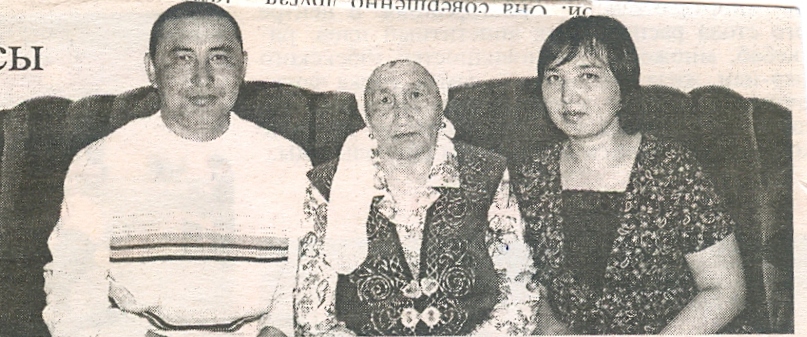 Қадірменді оқырман, газетіміздің бүгінгі санында ене мен келін арасындағы сыйластық туралы әңгіме қозғамақпыз.Әйел үйдің көркі мен ажары. Қазақ халқы келінді қадірлей білген, өйткені ол ұрпақ өрбітіп, өркендетіп өрісті кеңейтуші ырысы санаған.Жанұя күніне жарасымды, ынтымағы жарасқан отбасын іздегенде күміс алқалы ана Күләш Ғаниқызы еске түсті. Бес қыз бен үш ұлдың аяулы анасы ортаншы ұлы Қанат пен келіні Жаннамен, немерелері Аружан мен Нұржан, қыздары Жанар, Жібек, жиен немересі Ақбота бәрі үлкен шаңырақ астында бірге тұрып жатыр.Нұрлы жүзінен мейірім шуағы төгіліп, бойына ізгілік дарыта білген бір әулеттің ақылшысы Ғаниева Күләш Ғаниқызын көптен бері білеміз. Иманжүзді апа мешітте өтетін барлық іс-шарадан қалмайды.Баймолдиндер отбасы Аманкелді ауданынан Әулиекөлге он екі жыл бұрын көшіп келген болатын.Жас қыз он тоғыз жасында Балтабаймен тағдыр қосады. Ері үш ағайындының ортаншысы екен. Қайнағасы мен қайнысы қызмет бабымен елден кетеді де, шаңырақта ата-анасымен Балтабай қала береді. Бала-келіні ата-енесін мәпелеп бағып-қағады, жиырма жылдай қолына болады. Жұбайы совхозда бухгалтер, ал апай сатушы болып еңбек етеді. Бақытты жанұяда өмірге бірінен соң бірі сәбилері келеді. Балалары өсіп, алды жоғары оқу орнында оқып жүргенде жұбайы ауырмай-сырқамай қырық жеті жасында инфарктен қайтыс болады. Ең кіші ұлы Мұрат әкесі қайтқанда туған екен.Міне, содан бері жиырма жыл өтіпті. Балалары ержетті. Кіші ұлынан басқары өмірде өз орындарын тапты. Апай жиырма бес жыл сатушы болды. Абыройлы да адал еңбегі үшін алған грамоталары өз алдына бір төбе.Үлкен ұлы Бекен Арқалықта тұрады, аурухана саласында жұмыс істейді, ал келіні Айзада бір мекемеде бас есепші. Құдай қаласа, Тоғжаны биыл мектепті «Алтын белгімен» аяқтамақшы, ал Мағжаны сегізінші сыныпта оқиды. Үш қызы жоғары білімді ұстаз. Ш.Уәлиханов атындағы орта мектепте Жанары – химик, Жібегі – тарихшы, Айжаны Қостанай қаласындағы №9 орта мектебінде химик. Сағадаты қалада тұрады, есепші болып жұмыс істейді. Немерелері Ақбота тоғызыншы, Аружан төртінші, Нұржан екінші сыныпта оқиды. Әңгіме қызы Гүлмираға ауысқанда апай бір күрсініп қалды. Қызының бақилық болғанына биыл сегіз жыл. «Өмірімде ешқандай бейнет көрген емеспін. Ана үшін ең қиыны баласының қазасы екен. Перзенттерімнің ішінде Гүлмира ерекше бала еді. Артында екі ұлы қалды», - деді.Әңгіме ене мен келін татулығы жайына ауысты. Келін қайын ененің топырағынан жаралады демекші, Жанна Байғонысқызы да ақ босағаны он тоғыз жасында аттады. Екеуі де тұп-тура жиырма жасында тұңғыш баласын дүниеге әкелген екен.- Бірінші келін болып түскен күннен бері Жаннаны қызымдай көремін. Білмегенін үйреттім, көрсеткенді ұғып алды, өз шаруасын біледі. Өзім де ене тәрбиесін көрдім. Қайын апасы мен қайын сіңлісімен тату, оларды сыйлап тұрады. Айтқан ақыл-кеңесті кектемейді, сөзге келген жоқпыз. Жаннаға ризамын. Қанатым қыз мінезді, ұяң жігіт. Екеуі тату болса, жанұяда да сыйластық орнайтыны рас қой, - деп ағынан жарылды Күләш Ғаниқызы. – Келініміз екеуміз оңашада бірге отырып шай ішеміз, сырласамыз. Біз, аналар, жастардың бойына жақсы қасиеттерді дарытуға тиіспіз. Осы ниетпен келініме өмірден түйген, көрген өнеге-үлгімді үйретемін.Жанна «Ақбота» балабақшасында тәрбиеші. Енесінің ақылымен бүгінде сырттай оқып жүр.- Өнегелі отбасына келін болып түскеніме, тағдырыма ризамын. Апам өте ақылды, жақсы адам. Мен алғаш келген күннен бері өзімді осы үйдің адамындай сезіндім. Алқышымыз апамыздың арқасында үйімізде береке-бірлік орнаған. Қайын апам, қайын сіңліммен бірге туғандаймын. Мен өзімді бақыттымын деп санаймын, - деді Жанна. «Апам келінін жақтайды. Бізді үйдің шаруасына араласқанымызды ұнатады», - деп күліп сөзге араласты қызы Жанар.Күләш Ғаниева көзі ашық, көкірегі ояу аналардың бірі. «ӘУЛИЕКӨЛ», «Қостанай таңы», «Егемен Қазақстан» газеттерін үзбей оқып отырады. Теледидардан елде болып жатқан жаңалықтардан да хабарлар. «Елбасы жолдауын зер сала ұйып тыңдадым. Бұл жолғы құжат маңызы жағынан ерекше. Нұрсұлтан Әбішұлы ең басты назарда адам тағдыры тұрғанын баса айтты. Әр отбасында бір жұмыс істетйтін адам болуы керек деп қамқорлық жасап отырғанына қуаныштымын. Нұрсұлтан Әбішұлы ел қамын ойлап көрегендік танытып отыр. Заман талабын дөп басты, Елбасының нық сөзі көңілге сенім ұялатады. Ең бастысы, бірлік пен ауызбіршілік болса, Елбасына қолдау көрсетсек болды. Біз, ауыл тұрғындары, дағдарысты сезіп отырған жоқпыз. Бұрын қалай өмір сүрсек, қазір де солай тұрып жатырмыз», - деп ой түйді ана.Қазақы салт-дәстүрді сақтап келе жатқан Баймолдиндер отбасының бір-біріне деген көңілдері кіршіксіз, бұлты жоқ шайдай ашық аспан секілді. Ардақты ана бүгінде он бір немере сүйіп отырған бақытты әже. Құда-құдағиларымен жақсы сыйласады. Күләш апа сыртта жүрген балаларының амандығын телефонмен біліп тұрады. Жатса-тұрса Алладан солардың амандығын, елінің тыныштығын тілейді.Ж.ХАКІМЖАНҚЫЗЫЕлгезек ерді еңбек есейтті“Жақсының жақсылығын айт, нұры тасысын” дегендей бүгінгі әңгімемізге арқау болып отырған Әулиекөл ауылының қадірлі де құрметті ақсақалы, дін жанашыры,  “Құрметті қажы”, әулетінің басшысы, отбасы мүшелерінің тірегі, қамқоршысы Қ. Ақыбайұлы.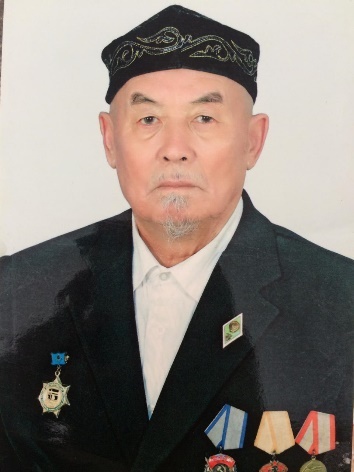 Қапен 1942 жылы 22 маусымда Аманкелді ауданына қарасты Бүйректал ауылында дүниеге келген. Әкесі Ақыбай Шәмшіұлы 1900 жылы туып, 1979 жылы өмірден өткен. Ол Ұлы Отан соғысының ардагері. Елге оралғаннан кейін колхоз басқармасы, дайындау кеңсесінің бастығы, жылқы фермасын ұйымдастырып, әрі өзі басқарған. Анасы Қатира Таңқыбайқызы үй шаруасында, сегіз баланың анасы. Екеуі қайтыс болып, қалған төрт ұлы мен екі қызы әртүрлі салада еңбек етті. Қуаныш пен Әлім қайтыс болған. Қанашы Степнякта (Сарыадыр), қыздары Күлзайра Астанада дәрігер, Зәуреші мұғалім. Қапен қажыға еңбек ету мен ел басқаруы ағасы Қуаныштың ақыл-кеңесі, тәжірибелері болсе керек.Алғаш мектеп табалдырығын Бүйректалда аттады, бастауышты сонда бітіреді. Одан кейін Науырзым ауданындағы Мереке, Қостанайдағы Ы. Алтынсарин атыднағы мектеп-интернатта, ал жоғары сыныпты Аманкелді орта мектебінде аяқтайды. Жас талап бұдан кейін кәсіптік-техникалық училищеде оқып, тракторист, жүргізуші мамандығын алып шығады. “Қырықжылдық” совхозы Байғабыл ауылында мамандығы бойынша еңбек етеді. Алматыдағы қазақ мемлекеттік ауыл шаруашылығы институтына түсіп, агроном мамандығын алып шығады. Сол жылы “ Қайыңды” совхозында бөлімше агрономы болады. Қапен Ақыбайұлының қызметі өсіп Науырзым ауданы “Первая семилетка” (Шилі) совхозында бас агроном, әрі директордың бірінші орынбасары болып еңбек етеді. Сонда жүргенде директорлық оқуды да оқиды. 1972 жылы бітік егін шығып кеудесіне “Құрмет Белгісі” орденін тағады. Тәжірибе алмасу үшін Монғолияға да барып келеді. Жетпісінші жылдардың аяғында «Москалев» совхозында бас агроном болады, онда М.Г.Карповпен бірге еңбек етеді. Адал еңбегінің арқасында екі рет Құрмет грамотасымен марапатталып, «Еңбек Қызыл Ту» орденінің иегері атанады. 1982 жылы Торғай облысы Есіл ауданы Октябрьдің 30 жылдығы атындағы совхозда бас агроном, кейін директорлық қызметін атқарады.Қ. Ақыбаев жеті жылдай Әулиекөл ауданы «Шөптікөл» совхозының Дүзбай бөлімшесін басқарады. Бұдан кейін Аманкелді ауданы Степнякта (Сарыадыр) ауыл әкімі болып тағайындалады. Сонда Ө.Е.Шөкеевтің Алғыс хатына лайықты болады. Мінсіз қызметі үшін Аманкелді ауданының әкімі С.К.Әбжановтың бұйрығымен «Үздік әкім», он төрт әкім ішінен «Көшбасшы әкім» деген атаққа лайықты болады. Қапен ақсақал 2006 жылдан Әулиекөлде тұрады. Сол күннен бастап имандылық іс-шараның басы-қасында жүретін белсенді. Мешіттің алқа мүшесі. 2010 жылы қажылық парызын да өтеді. Қапен қажы Ақыбайұлы 2013 жылы «Құрметті қажы» атанып, Алтын медальмен марапатталады.Міне, елгезек ерді еңбек осылай есейткен екен. Қосағы Тыныштық Айдарғазықызымен отасқанына осы қаңтар айында елу жыл. Жұбайы Алматы сауда техникумын есепші мамандығы бойынша бітіріп, осы салада еңбек еткен. «Алғаның жақсы болса – иманың, екінші – жиғаның, үшінші ырысыңның тұрағы» демекші, екеуі сондай сыйласады. Еркек жақсы әйелін жарым деп қана емес, жаным деп сыйлауы керек деген қағиданы берік ұстайды. Балаларының үлкені Сағитбек өрт сөндіру бөлімінде, қызы Эльмира дәрігер, Венерасы «Нұр Отан» партиясының қызметте. Келіні Айгүл де ибалы жан, оны өз қызындай көріп, білмегенін үйретуде енесі Тыныштықтың жан жылуы өте зор. Әдина атты немересі өсіп келеді. Немересінің үлкені Шамырат Астанада генпрокуратурада, Бекзаты Отан алдындағы борышын өтеуде.«Ел сыйларлық бағаң болмаса, елге аға болдым демесең де болады» дегендей, Қапен қажы қай елде еңбек етсе ерен еңбектің үлгісін көрсетіп, көпке сыйлы болды. Еңбегі елеусіз қалған емес, оған омырауында жарқыраған орден-медальдары куә.Елге аға, үлкенге іні, кішіге аға бола білді. Шаңырағына құт-береке, бейбіт күннің арайлы шуағы мейілінше төгіле берсін, отбасына амандық, деніне саулық, ұзақ ғұмыр тілеймін. Сөзімнің соңында:Дәулетің сыр суындай сарқылмасын,Басыңыздан бақытың еш таймасын.Шаңырақта береке-бірлік болып,Аңсаған армандарың асқақтасын.Орындалсын ойға алған тілек-арман,Бақыт тоссын сіздерді үнемі алдан.Ақ ниетпен қабыл ал Тілегенің,Шын көңілмен айтылған бар тілегін.Тілеген ЖҰМАТОВАзамат еді ардақтыӨңірге белгілі ардақты азамат Қаби Хамзаұлы талай жыл тұтынушылар одағында, білім саласында табысты еңбек еткен еді. Еңбегі еленіп, көптеген марапатқа да кенелді, көптің алғысына бөленді. Амал нешік, әлі де берері бар аяулы тұлға 75-ке қараған шағында, осы жылдың 30 наурызы күні жарық жалғанмен қош айтысып, елінің, жұртының, жақындарының қабырғасын қайыстырып кете барды...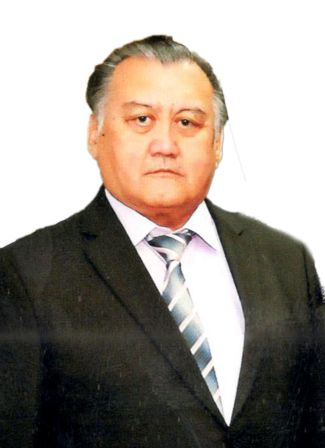 Оның балалық шағы Бүйректалда, Мойылды өзенінің бойында өткен еді. Мереке орта мектебін бітіріп, Алматыдағы сауда-саттық техникумына оқуға түседі. Оны 1967 жылы бітіріп, еңбек жолын Қостанай облысы тұтынушылар одағының аппаратында бастаған. Еңбекқорлығымен, елгезектігімен танылған жас жігіт көп ұзамай, Әулиекөл ауданының Сұлукөл кеңшары жұмысшыларының кооперативіне басқарма болып тағайындалады. Онда табаны күректей жеті жыл тер төгіп, жан аямай еңбек етті. Сөйтіп, іскер азаматқа облыста жаңадан ашылған Обаған ауданының Тұтынушылар одағын басқару сеніп тапсырылды. Оны да бар жігер-күшімен атқара білгенін еске алады замандастары.«...Обаған ауданының халқын күнделікті керекті тауарлармен және азық-түлікпен қамтамасыз ететін кооперативтердің жұмысын Қаби Хамзаұлы бір жүйеге келтіріп, 1990 жылы өзінің жастай қызмет бастаған Әулиекөл аудандық тұтынушылар одағына төраға қызметіне ауысты. Бұл ауданда да өзіне жүктелген міндетті абыроймен атқарды, халық арасында сый-құрметке бөленді, Әулиекөл ауданының құрметті азаматы атағына ие болды»,  - деп жазыпты осыдан бес жыл бұрын «Алдияр» бірлестігінің алқа мүшелері.Көзкөргендердің айтуынша, ол жастайынан білімпаз ағасына қарап өсіпті. Өзі туралы бір мақалада: «Қуаныш ағама ұқсағым келіп тұратын. Сол кісідей зерек болуға тырыстым», - дегені бар. Әулеттегі төртеудің үлкені Қуаныш Ақыбайұлы өте білімді әрі нағыз патриот азамат болған деседі. Мәскеуде оқып, сонда қалуға ұсыныс жасағанда: «Халқымның игілігіне, еліме қызмет ету – менің парызым», - деп туған Қостанайына оралған екен. Сөйтіп, өзә өсіп-өнген Әулиекөлде ұзақ жыл жоғары қызметтер атқарып, елге танылды. Ағасына елік-теген Қаби Хамзаұлы да үздік оқыған. Қызметтегі өрлеу жолын тағылымды азаматтың тәлімінен десек артық болмас. Жақсыға еліктеу, үйрену – жақсы адамға тән асыл қасиет. Осындай қасиет – мінездің бәрі Қаби ағамыздың бойынан табылатын. Марқұмды туыстары мен дос-жарандары осылай еске алады.Әкесі Хамза ақсақал да осал болмаған деседі. Бірде айтулы жиында көпшілік арасынан суырылып шығып 34 жастағы чемпионды алып ұрыпты. Сол кезде әкесі 60 жаста болған екен. Тегінде бар мықтылық тұлғаның табанды жұмысынан да байқалып тұратын. Оның қандай іскер басшы, ұстанымы нық, мықты маман екенін өзі қызмет істеген Обаған, Әулиекөл, Арқалық және Қостанай төңірегінің азаматтары жалықпай айтуға бар.Қаби Хамзаұлы 1998 жылы ҚР Тұтынушылар одағының бұйрығымен Қостанай экономикалық колледжіне директор болып тағайындалды. Бұл қызметте жиырма жылдай отырып, барлық қабілет-қарымы, іскерлік дарыны жарқырай көрінді. Оқу-тәрбие жұмысын жаңа бағытта жандандырды. 2001 жылы қазақша екі топ ашты. Оқу жүйесінің сапсына мән беріп, оқулықтар жинастырып, мұғалімдерді топтастыруға күш салды.Ғылым жолында да еңбектеніп, экономика саласының қалтарыс-бұлтарасына бойлады, мінберлерде әртүрлі мәселелерін аыйтып та жүрді. 2004 жылы экономика ғылымының кандидаты атанды. Зейнетке шықса да ұстаздық жолын жалғастырып, З.Алдамжар атындағы әлеуметтік-экономикалық университетте доцент болып қызмет атқарып жүреді.«Қаби ертедегі жырау, шешен, ақын-жазушылардың сөздерін ұйып тыңдап, ойлы, ұтымды жерлерін жеке блокнотына тәптіштеп жазудан бір сәт жалықпайды. Экономикалық колледжде жергілікті сазгер, әнші, қаламгерлердің денімен қызықты кездесулер ұйымдастырды. Оқу орны кітапханасын қарымды қаламгерлердің тың туындыларымен әбден байытты», - деп жазады бір лебізінде замандас досы, жерлес ақын Нағашыбай Мұқатов.Оның қайырымдылық істері де көпшілік есінде. Жоқ-жітікке, жетім-жесірге үнемі қолдау көрсетіп жүретін. Облыс орталығында және Әулиекөл ауданында  бой көтерген мешіттерге қаржылай көмек беріп, халықтың батасына кенелгенін де айтпай кетуге болмас. Бұл азаматтық істері туралы 2013, 2018 жылдары «Қостанай таңы» газетіне жазылған еді.«Ол бір қарағанда қатаң болып көрінеді. Ашуы шапшаң. Оған алай-дүлей боранға айналып кету оп-оңай. Бірақ, кекшіл емес», - деп мінездеме беріпті оқын досы. Тағы бір тұсында әншілігі жөнінде де айтады: «Әлі есімде, пәтеріне меймандар бас қоса қалса, Диана есімді қызы екеуі қосылып ән шырқайтын. Әке мен бала дауысы қосылып, сиқырлы сазға айналып, бөлме ішінің толқыны күшті ырғақта тербелгенін көрсеңіз ғой...».Азаматтың ұшан-теңіз тәжірибесі, төккен тері, еткен еңбегі елеусіз қалған жоқ. «Қазақстан тәуелсіздігінің 10 жылдығы» медалімен, Ы.Алтынсарин атындағы төсбелгімен марапатталды. ҚР Тұтынушылар одағы колледждегі жеңіл автокөлікті сыйға тартты.Қаби Хамзаұлы қызметпен қатар қоғамдық жұмыстарға да белсене араласқан еді. «Алдияр» бірлестігінің белсенді мүшесі, төрағасының орынбасары қызметін де атқарған. Қостанай облысындағы колледж директорларының қауымдастығын зейнетке шыққанша басқарып, онда да түйінді мәселелерді шешуге атсалысты.Ол отбасында аяулы жар, бақытты әке, ардақты ата болды. Жұбайы Рәзиямен бірге үш баласын үйлендіріп, олардан немере сүйді. Үлкен ұлдары Қайрат медицина маманы, ал Жанна мен Диана заң саласында жұмыс істейді.Туған-туыстың бір шүкір дейтіні – Қаби ағамыз ұлының ұясына, қызының қиясына қонғанын көріп кетті. Ендігі тілек – ұрпағының амандығы, бірлігі, татулығы.Асыл ҚАСЫМЖанынан шуақ тараған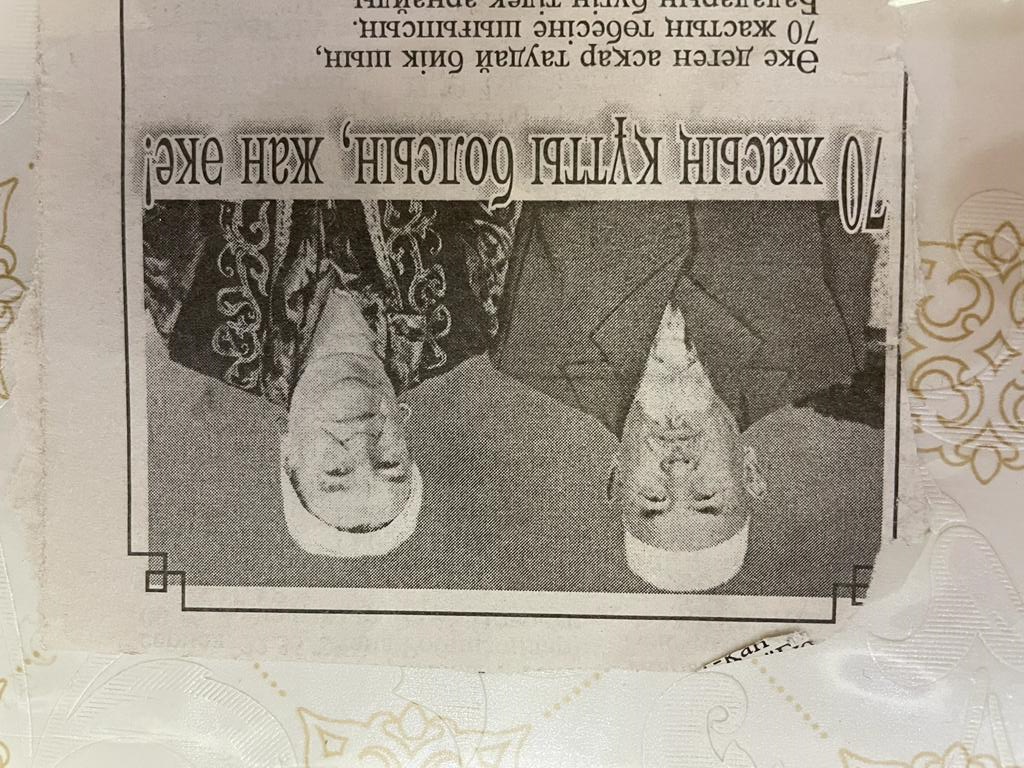 Ел экономикасын дамытуға, болашақ ұрпаққа саналы тәлім-тәрбие беруде өздерінің сүбелі үлестерін қосқан қариялардың елеулі еңбектері қашан да құрметке лайық. Ардагерлердің әңгімесін тыңдағанда бұл кісілер басынан өткен жайттарды қалай ұмытпай есінде сақтай біледі деп қайран қаламыз.Сондай қазыналы қарттың бірі – жақында мерейлі 80 жасқа толғалы отырған Аманқарағай ауылының сыйлы ақсақалы, көпті көрген көнекөз С.Әменов. мерейтой иесін аудандық ардагерлер кеңесінің төрағасы Қабыл Нұрмұхамедовпен арнайы іздеп барып, ағайдан өмір жолыңыз, өзіңіз туралы айтыңызшы деген сауал қойдым. Ойланып қалып, сағымдай болып өткен күндері есіне түсті ме, үнсіз қалды.- Мен ата-анам Әмен мен Ажардың тұла бойы тұңғышымын, кейін бауырларым Қалампыр мен Балташ өмірге келді. Бес жасқа келгенде әкем қайтыс болып, барлық ауыртпалық жалғыз анамның мойнына түсті. Ол күн-түн демей еңбек ете жүріп, бізді ержеткізді, - деп бастады әңгімесін Сәдуақас Әменұлы. – Біз екі өмірді көрген адаммыз. Оның қалай болғанын, қалай өткенін білеміз. Қазақ аштықта жеген тамағыңды тоқтықта ұмытпа деген, ішсек тамаққа, кисек киімге жарымаған адамбыз. Қазір соны балаларға айтсам, ертегі сияқты.С.Әменов Науырзым ауданының «Соснов» совхозында тұрып, ел қатарлы қызмет етеді. Сол кездегі совхоз директоры Сәруар Ерденовпен көп жыл бірге қоян-қолтық жұмыс істейді.Өмірлік жары Жәнипа есімді қызбен танысып, отау құрады. Осылайша бақытқа толы ерлі-зайыптылар өмірі басталады. Дүниеге бірінен соң бірі ұл-қыздары келеді. Жұбайы да ағадан қалыспай, мал да бағады, сауыншы да болады. Абыройсыз да болған жоқ, оған дәлел – алған марапаттары бір төбе.Ардақты қариялар Сәдуақас пен Жәнипа Әменовтер елу жыл бірге тату-тәтті өмір сүрді. Тәрбиелеп өсірген балалары Жұмасейіт, Алмагүл, Дәмдігүл, Елдос, Жандос, Ләззат, Ләйла үйлі-баранды болып, әр салада еңбек етеді. «Қазақтың өркенің жайылсың» деген дана сөзі немере-шөбере ғой. Шөберенің қолынан су ішкен жұмаққа барады дейді халық даналығы. Қиындықты да, қуанышты да бір кісідей көтере білген мейірбанды жандар шөберелерінің қолынан су ішті. Бүгінде ұлы Елдос пен келіні Алмагүл әкелерін мәпелеп бағып отыр.Ақсақал жиырма жылдан бері намаз оқиды, ораза ұстайды, жұма сайын мешітке барады. Сонымен қатар, көзі қарақты қария қай уақытта да елдің жаңалықтарына құлақ түріп, қоғамда болып жатқан өзгерістерді назардан тыс қалдырмайды. Облыстық және аудандық газеттерді жаздыртады және ауыл кітапханасынан кітап алып оқиды. Біз барғанда жазушы Шерхан Мұртазаның кітабын оқып отыр екен.- Қазіргі уақыт қой үстінде бозторғай жұмыртқалаған заман. Жатсақ-тұрсақ, ойлатынымыз елдің амандығы. Мен небір қиыншылықты басымнан өткізсем де 80 жасқа келгеніме өз-өзіме ризамын. Бүгінде құрдастарымның бірсыпырасы жоқ, Рудныйда Ғилымхан Сейденов, Ғафур Қазиевпен араласып-құраласып тұрамыз.Байлық деген қолдағы мұз, бала артта қалған із деген, Құдайға шүкір, балаларым аман-есен, өкініштісі, Жәнипа мезгілсіз өмірден озды. Алла тағалаға жатсам да, тұрсам да ризамын, шүкіршілік айтамын, - деп ардақты аға әңгімесін аяқтады.Жанынан шуақ тараған Сәдуақас Әменұлына Алла тағала Қуат беріп, үрім-бұтағы аман болсын дегеннен басқа алып қосарымыз жоқ.Жасындай жарқ еткенБатырбек Қуанышұлы Шәмшиев туралы сөзБұл тіршіліктің иесі әрі шебер, әрі қатал-ау!? «Өзен ағысын бөгеуге болады, Өмір ағысын бөгеуге болмайды» деп дана халқымыз бекер айтпаса керек. Әрине, бүгін төрт құбыласы түгел жүрген ешкім жоқ. Әркім тағдырдың жазуына қарай өзінің қимасын мәңгілік сапарға ұзатып, орны толмас өкініште қалып жатыр. Бірі туып, бірі кетіп, кезектесіп өтіп жатқан тіршілік қой бұл. Ой елегінен өткізіп отырсам, осынау бес күндік жалғанда өмірі қамшының сабындай қысқа болған інім Батырбектің де өмірден озғанына биыл 20 жыл болып қалған екен.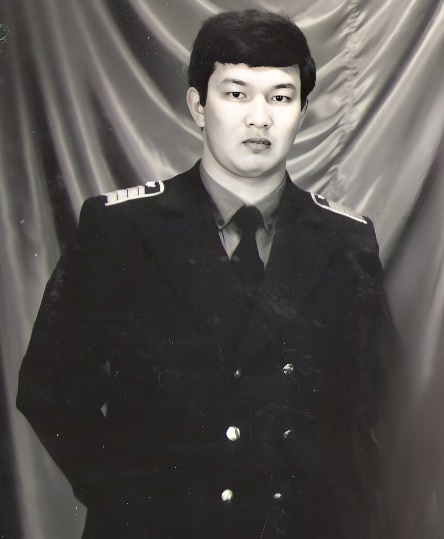 Батырбек 1959 жылы Қостанай облысы, Аманкелді ауданы, «Қайыңды» совхозында дүниеге келді. Әкесі ел басқарған, сыйлы азамат Қуаныш Ақыбайұлы Шәмшиев, анасы білікті дәрігер Ермек Бимағанбетқызы жұмыс бастылықтарына қарамастан, балаларының оқуын да, олардың қазақы тәрбие алуын да қадағалауға уақыт таба білді. Батырбек болмысынан ерекше еді. Мен оның бала болып артық еркелеп, әке лауазымын пайдаланып, оғаш қылық жасағанын көрмеппін. 1976 жылы Әулиекөл ауданында орта мектепті бітірді. Ол білімге ынталы, өмірге құштар еді. Сол құштарлық алысқа жетелеп, мектепті бітірген жылы Батырбек Киевтің «Азаматтық авиция» институтына оқуға түсті. Кеңес үкіметінің тұсында ондай оқуға түсуге екінің бірінің қолы жете бермейтін. Батырбектің бұл жетістігіне «енді өзіміздің ұшқышымыз бар» деп қазақы дархан көңілмен әулет болып қуандық, ел болып мақтаныш еттік. Осылайша Батырбектің жалынды жастық шағы сырт жерде өтті. Сол жылдары есейді, өмірге көзқарасы қалыптасты, жаңа дос-жаран тапты. Оның каникулға келетін күндерін әсіресе анасы асыға күтетін. Ермек апамыз демалысқа келген Батырбекке соғымнан сақтаған сыбағасын асып, ыстық бауырсағын пісіріп, дастархан жайып мәре-сәре болып, тыным таппайтын. Аналық мейіріммен баласын бауырына қысып сағынышын басатын. Оған өзіміз талай куә болдық. Ағайын боп сыртта жүрген талапты жастың тілегін тіледік.1981 жылы жоғары білікті жас маман ретінде Батырбек өзінің еңбек жолын Арқалықтың әуежайында басшылық қызметтен бастады. Ата-ананың үмітін ақтап бар білімін, біліктілігін қызметіне сарқа жұмсап, аянбай тер төкті. Өз ісіне қабілетті, алғыр, болашағынан зор үміт күттіретін іскер азамат болып елге танылды.Батырбек сұңғақ бойлы, кең иықты, жазық маңдайлы, мінезге бай азамат еді. Оның білімдарлығы, ойының ұшқырлығы, сөз сөйлеу мәнері, жайлы қоңыр дауысы адамды еріксіз баурап алатын. Батырбек жас болса да туыс-туған, ілік-жұрағатқа көңілі алаңсыз, сәлемі қашанда түзу болды. Ағайыншылап алдына барған адамды ол мейілінше ілтипатпен қарсы алып, айтатын бұйымтайын зер сала тыңдайтын. «Сіз маған ренжімеңіз...», «оған менің уақытым жоқ...», «маған ондай шаруаны айтпаңыз...» деп біреудің бетін қайтарған емес. Оның көңілінің жомарттығы сондай, жұмысының көптігіне қарамастан уақыт тауып қолынан келгенінше көмектесуге тырысатын.Батырбек інімді соңғы рет 1992 жылдың қазан айында көрдім. Оның өзі ойламаған жерден болды. Ол жылдары мен Әулиекөлде тұратынмын. Үйдің жанына көлік келіп тоқтап, ішінен жас жігіттер түсе бастады. Олардың арасынан Батырбекті бірден аңғардым. Қуана амандастық. Кезекті еңбек дамалысына шыққан кезі екен. Сәті түскенде туыстардың амандығын біліп, сәлем беру үшін арнайы ат басын бұрғанын айтты. Отбасының амандығын айтып, жанына ерген жолдастарымен жөн сұрасып, біраз уақыт әңгімелестік. Сол жолы ол Әулиекөлде тұратын бірнеше туыстардың үйінде болып сәлемдесіп шықты. Батырбектің сол күнгі бейнесі күні кеше көргендей көз алдымда.Батырбектің соңғы жұмыс істеген орны «Қамқор – холдинг» акционерлік қоғамының директоры қызметі болды. Батырбек 1993 жылдың 14 сәуірінде жол апатына ұшырады, оның қайғылы қазасы бәріміздің қабырғамызды қайыстырды. Алмастың жүзіндей өткір, жалындап, жанып тұрған шағында мәңгілік дүниеге аттанды.Әриен, орынында бар оңалар деген. Бұл күнде Батырбектің сооңында қалған балалары азамат болып ер жетті. Жұбайы Алма балаларының ақылшысы, тілекшісі, қамқоршысы. Асылдың сынығы Сапар, Сәкен, Сәруар асау тұлпарды жалынан ұстап мініп, ауыздықтайтын жастарына жетті. «Бір бала бар әкеге жете туады, бір бала бар әкеден аса туады» демекші, қай-қайсы да заман талабына сай бірнеше тілді меңгерген, білімді, алғыр, бауырмал азаматтар. Сапар елордамыз Астанада қызмет атқарады. Отбасын құрған. Дінмұханбет атты немереміз өсіп келеді. Сәкен Қостанайда жұмыс істейді. Сәруар Астана қаласында 3 курс студенті, болашақ – заңгер.Жаратқанның ісіне ешкім қарсы тұра алмайды, бұл жерде адам баласы қауқарсыз. Батырбек небары 33 жасында жарқ етіп аққан жұлдыздай болып, ортамыздан кеткенімен мәңгілік жүрегімізде.Қаби ХАМЗИНҚостанай қаласы.Халықтың мұқтажын шешу жолында аянып қалмасым хақАлмабек ШӘМШИЕВ,Қарасу ауданының әкімі-Алмабек Қуанышұлы, Сізді қалың бұқараға таныстырып жатудың қажеті жоқ қой деп ойлаймын, өйткені, ұзақ жылдардан бері халықтың көз алдында қызмет істеп келесіз. Дегенмен, мынадай бір сұрақ қойғым келіп отыр, Сізге ұйымдастыру, ел басқару сияқты қасиеттер әкеңізден дарыды ма әлде барлық қарым-қабілетіңізді өмірлік тәжірибе арқылы жинақтадыңыз ба?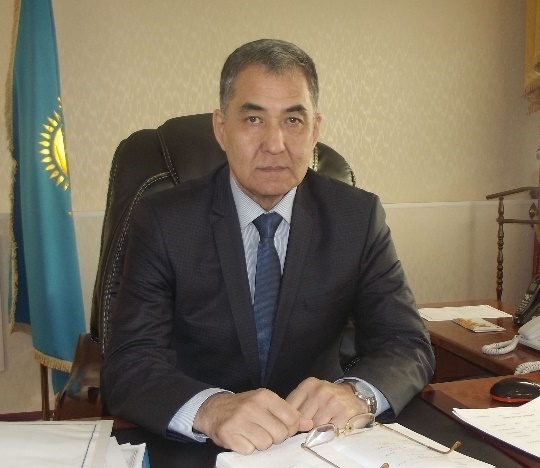 -Соның екеуі де бар ғой деп есептеймін өз басым. Дегенмен, ұйымдастырушылық қабілет мектепте оқып жүргенде, алтыншы сыныптарда қалыптаса бастаған тәрізді. Олай дейтінім, бала күнімізде футбол ойнап жүріп те команда капитаны болуға ұмтылатынбыз. Ең бірінші өзгелерге өнеге көрсету үшін де жақсы ойнай білуің керек қой. Біз осыған тырыстық. Кейін ел ішінде қызмет істеп, түрліше адамдармен қоян-қолтық араласуға тура келді. Соның бәрінде тек адал еңбек қана алға жетеледі. Әйтпесе, әкім боламын, бір елге басшы боламын деп әсте ойлаған емеспін. Өмір бойы ауылда өстім. Жоғары білім алып, қолыма диплом алған күннен бастап кіндігім ауылға байланды. Кеңшарда агроном-бригадир, бас агроном болып еңбек еттім. Кейін шаруашылық басқардым. Осының бәрі маған үлкен мектеп болды.Қарасу – облыстағы ең ірі аудан. Бұл өңірде талай даңқты еңбек адамдары өсіп-өнді. Бірнеше Социалистік Еңбек Ерлері шыққан қасиетті өлке. Міне, осындай іргелі елге басшылық жасау аса жауапкершілікті талап етері сөзсіз. Менің бұл қызметке тағайындалғаныма небәрі жарты жылдай ғана уақыт болды, елдің, халықтың мұң-мұқтажын шешу жолына аянып жатқанымыз жоқ.-Сіздің аудан жер көлемі жағынан облыс қана емес, республика бойынша да жетекші орындардың бірін иеленеді. Осыншама ұлан-ғайыр жерді алып жатқан өңірдің ауылшаруашылық саласына да қосар үлесі қомақты болары хақ. Биылғы егіндеріңіз де бітік шыққан сияқты.-Үстіміздегі жылы біз 650 мың гектар алқапқа дән септік. Естеріңізде болса, жаздың алғашқы күндері жаңбыр жаумай, егін танаптары қуарыңқырап қала ма деген қауіп те болып еді ғой. Сол кезде ел болып жабылып жүріп, тасаттық бердік. Тәңірден жауын тіледік. Ақыры ала жаздай сол жаңбыр әзер тиылды. Шүкір жаман емес, бүгінге текті 624 мың гектар алқаптың егінін орып бастырдық. Орта түсім гектарына 14 центнерден айналды. Қамбамызға әзірге 834 мың тонна астық құйып алдық. Енді бір 30 мың гектардай алқап қалды, күн райы осылай жадырап тұрса, бірер күнде бәрін орып аламыз деп үміттеніп отырмыз. Аудан диқандары барлық егіс алқабының 95 пайызына бидай дақылдарын екті.қалғандары арпа, сұлы сияқты жемдік азықтар.Көктемгі дал жұмыстары, күзгі жиын-терім тәрізді науқандық жұмыстардың өзі көппен бітетін шаруа ғой, шаруашылықтар өз алқаптарының егінін орып, бастырған соң, маңындағыларға да қолқабыс етеді. Соның арқасында науқандық жұмыстар кезінде еш іркіліс болған жоқ. Оның сыртында мемлекет те шаруалардан жәрдемін аяған емес. Жеңілдетілген жанар-жағар май дейсіз бе, субсидия дейсіз бе, мұның бәрі қарапайым шаруа адамы үшін өте үлкен демеу. Елеміздегі «Азық-түлік келісім-шарт корпорациясы» АҚ-ы да біздің ауылшаруашылық тауар өндірушілеріне оң көзқарас танытты. Өткен жылы қарызға берген қаржыларының мерзімін қуаңшылыққа байланысты кейінге  шегерген. Биыл енді астық шығымы жақсы, сондықтан шаруалар да жолынан жығылмай, берешектерінен уақытында құтылуға ниетті. Қарасу ауданының шаруашылықтарына 151 млн.теңге үлестіргенбіз. Кәсіпкерлер сол арқылы солярка, қосалқы бөлшектер, тұқым сатып алып, көктемгі дала жұмыстарына еш уайымсыз өткерді. «Алмақтың да салмағы бар», енді ауылшаруашылық тауар өндірушілері алған қарыздарын біртіндеп мемлекетке қайтарып жатыр. Әзірге 7млн.теңге берешекті жаптық, бірақ жыл аяғына дейін түгел есеп айырысамыз.-Астық сақтайтын қоймаларыңыз жеткілікті шығар.-Иә, қойма жеткілікті. Мына теміржол бойында орналасқан төрт ірі элеваторымыз бар. Оның сыртында астық сақтайтын сегіз қоймамыз тағы бар. Биыл Целинный мен Жетікөл ауылдарында 25 мың тонналық екі үлкен қойманы пайдалануға бердік. Ендігі жылы «Железнодорожный АМФ» серіктестігінің басшысы Максим Артемук Шолақаша стансасына жер телімін алып, сол жерден сыйымдылығы 50 мың тонна болатын тағы бір үлкен астық қоймасын салуды жоспарлап отыр. Сондықтан жерде өнген жерде қалмайды. Барлық жиналған өнімді шашау шығармай сақтауға мүмкіндігіміз жетеді.-Биыл өзі облыстың оңтүстік аудандарында қара шегіртке қаптап кеткені есіңізде шығар, Сіздерге оның «салқыны» тиген жоқ па? Онымен қалай күрестіңіздер?-Ондай болды ғой, бірақ шегіртке Ушаков, Теректі жағында сәл байқалғанымен, одан аса зардап шеге қойған жоқпыз. Оның үстіне облыстан үш агрегат келіп, өзімізде қолда бар техникаларды жұмылдыра отырып, шегіртке қаупі тиюуі мүмкін он мыңға жуық гектар алқапты дер кезінде уладық. Ол жұмыстар аса күшке түсе қойған жоқ.-Елімізде «Жұмыспен қамту - 2020», «Бизнестің жол картасы» сияқты әлеуеті мықты мемлекеттік бағдарламар қолға алынғаны белгілі. Осы ретте Сіздің аудандағы ахуал қандай?-Жұмыссыздықпен күрес, халықты жұмыспен қамту шаралары бағытындағы бағдарламалардың қарапайым халыққа берері көп. Міне осындай бағдарламалардың арқасында аудан бойынша біз жұмыспен қамту мәселесін 92 пайызға жеткіздік. Бұл жаман көрсеткіш емес. Енді жыл аяғына дейін соны 98 пайызға арттыруды көздеп отырмыз. Шындығы керек, бізге жұмыс сұрап келгендердің көбі уақытша қоғамдық жұмыстарға тартылады.Ал енді мемлекеттік бағдарламалардың жөні бір бөлек. Мәселен, бір ғана «Сыбаға» мемлекеттік бағдарламасын алайық, өз кәсібін дөңгелентікісі келетін қаншама жандар осының шарапатын көріп, сезініп отыр. Бұл жұмыстар әлі де жалғасуда. Менің бір ойым айтады: аудандағы 20-25 жастағы тепсе темір үзетін он шақты жас жігіттерді демеп жіберсе, олар бұл мәселені оңай игеріп әкетер еді. Биыл ауданда 17 отбасы шағын несие алып, өз кәсіптерін ашты. Көбісі мал шаруашылығымен айналысқысы келеді. Жақында Павлов селолық округіне барып қайттым. Сонда үш-төрт орыс отбасылары қосылып, 50 бастай шошқа сатып алыпты. Соны кәдімгідей өріске жайып, бағып отыр. Мақсаттары – талпақ танаудың санын көбейту. Осындай жолмен, екі-үш отбасы қосылып несие алып, мал шаруашылығымен шұғылданатын болса, өңірде бұл сала алға озар еді. Мына Октябрь, Шолақаша сияқты ірі елдімекендерде тұратын азаматтар балық аулау бизнесін жандандыруда. Сол сияқты ТҚС, кафе-мейрамхана, қонақ үй, шаштараз кәсібін тәп-тәуір меңгеріп алған. Өйткені, жаңағы елдімекендер тоғыз жолдың торабында орналасқаннан кейін әрлі-берлі көліктер көп жүреді. Ондайда тамақтанатын, қонатын орын керек, техникалары сынса, лезде жөнднтіп алуға мүмкіндік бар. Сондықтан ондағы кәсіп иелері іркілер емес.Айтпақшы, манағы айтқан «Сыбаға» мемлекеттік бағдарламасы қандай?! Мәселен, 12 пайызбен мемлекеттен несие алсаңыз, үкімет соның 7 пайызын өзі төлейді. Қалған 5 пайызы ған қалтаңыздан шығады. Бұл керемет мүмкіндік. Биыл осы бағдарламаға біздің ауданда 50 адам тапсырыс берді. «Сыбағадан» сыбаға бұйырған 12 адамның әрқайсысы алдына 20-30-дан малсалды. Сөйтіп жалпы жиынтығы 200 бас қара мал әкелінді. Әсіресе, Ушаков, Теректі, Заря ауылдарында, Белорусь селолық округінде, Целинный кентіндегі тұрғындар мал шаруашылығын дамытуға үлес қосып отыр.-Жас мамандарды жұмыспен қамтуда «Дипломмен - ауылға» бағдарламасы да біраз проблемарыңызды шешіп берген шығар. Өңірде жас мамандарды жұмыспен қамту ісі қай дәрежеде?-Үстіміздегі жылы «Дипломмен - ауылға» бағдарламасы арқылы 12 маман келді. Соның жетеуі мұғалім, біреуі медбике. Оның сыртында екі бірдей жоғары білімді дәрігерді алдырттық. Олардың бәрі баспанамен қамтамасыз етілді. Енді тағы сегіз медицина қызметкері жетіспейді. Бізде Қарасуда, сосын Октябрь кентінде екі үлкен ауруханамыз бар. Міне осыларда білікті мамандар жоқ. Мәселен, гинеколог, анестизиолог дәрігерлерге зәруміз. Тиісті мамандар келіп жатса, оларды тұрғын үймен қамтамасыз ете аламыз. Алла қосса келесі жыл аудан орталығынан сегіз үй салуды жоспарлап қойдық. Оның жобалық-сметалық құжаттары дайын тұр. Құрылыс жұмыстарын келесі жылы сәуір, мамыр айларында бастап кетпекшіміз. Ең бастысы, жас мамандарды ұстап қалу ғой.Ендігі бір мәселе, ол ауданда мал дәрігерлерінің аздығы. Сондықтан, аудан әкімінің гранты арқылы Астан,а мен Қарағандыда осы мамандық бойынша жеті маманды арнайы оқытып жатырмыз. Негізі ауылдық жерлерге жастардың келгісі жоқ. Әйтпесе, баяғыдай емес шалғай ауылдардың өзінде мамандардың жұмыс істеуіне лайықты жағдай жасалып жатыр емес пе?! Биыл ғана біздің ауданға мемлекет тарапынан он «Нива» мен екі «УАЗ» бөлінді. Әлгінің ішінде барлық қондырғылары бар. Көлікпен кез келген ауылға еркін баруға болады. Өкінішке қарай, осындай жағдай бола тұра жас мамандар ауылға жоламайды. Амалдың жоқтығынан аудан орталығындағы мал дәрігерлерін ауыл-ауылға бригадаларға бөліп, үш-төрт күнге жұмысқа жібереміз. Қарасу ауданында он тоғыз селолық округ болатын болса, соның бәріне бір-бір мал дәрігерлері қажет.-Қазір ауданда қанша мал бар?-Бүгінге текті 32 мың қара мал есепте. Соның 22 мыңы ЖШС, шаруа қожалықтарының үлесінде болса, 10 мыңы халықтың қолында. Биыл ірі қараның санын тағы 1200 басқа көбейттік. Жылқы саны 4200 басқа жетті. «Қарасу-Нан» ЖШС-нің жігіттері қамбар ата түлігін Ресей жақтан әкеліп, өсіріп отыр. Бізде бір ғана «Қараман және К» ЖШС он мың ірі қараны бағады, оның сыртында түйелері бар. Қой-ешкі 50 мың басқа жетті. Тек, талпақ танауды едәуір азайтып алдық. Аудан бойынша шошқа түлігі 38 мың бастан 17 мыңға бірақ құлдырады. Себебі, былтыр астық шығымы болмаған да көптеген шаруа қожалықтары қолдағы шошқаларын сойып, етке өткізіп жіберді. Көбі шошқаны асырағасы келмейді. Өйткені, ол өз шығынын ақтамайды дейді. Мәселен, сырттан келген делдалдар шошқа етінің келісін 250-300 теңгеден сатып әкетті. Мұндай бағаны қайдан көрдіңіз?! Қайта Қостанайда өткізіліп жүрген ауылшаруашылық тауарларының жәрмеңкесі шаруаларға біраз қол болды. Олар шошқа етінің әр келісін онда 700 теңгеден сатып қуанып келгенін көрдім.-Облыс басшысы Н.Садуақасов өңірдегі пайдаланылмай бос жатқан жерлерді мемлекет меншігіне қайтару туралы мәселені жиі көтереді. Мұны қалай жүзеге асырып жатырсыздар?-Біздің ауданда 47 мың гектар бос жатқан жер бар екен. Барлығы да жайылымдық жер. Соның 7 мыңы мемлекеттің иелігіне қайтарылды. Қазір соның құжаттарын аукционға әзірлеп жатырмыз. Бірақ сатылмайды. Тағы  еш кәдеге аспай тұрған жер телімін анықтадық. Көбісінің иесі жоқ, тастап кеткен. Кейбірімен соттасып, ақыры әлгі жерлерді біртіндеп мемлекет балансына қойып жатырмыз.-Қылышын сүйреткен қыс та қыр астында тұр. Аудандағы әлеуметтік нысандардың алдағы қысқа әзірлігі қандай?-Қысқа әзірлігіміз жаман емес. Үстіміздегі жылы Қараман, Павлов, Панфилов ауылдарындағы білім ошақтары күрделі жөндеуден өткізілді. Көп мектептерге ағымдағы жөндеу жасалды. Аудан білім ошақтарына қажетті 8 мың тоннадан артық көмір түгел тасылып алынды.ауруханаларымыз бен ауылдардағы ФАП-тардың қысқы әзірлігі де сақадай сай. Бір жақсысы, ауылдық жерлердегі мектеп, балабақша, мәдениет ошақтарын жөндеуден өткізуге жергілікті ауылшаруашылық тауар өндірушілері көмектеседі. Биыл олармен 98 млн.теңгеге меморандум жасастық. Қарасу ауданы бойынша мектеп жасына дейінгі бөбектерді балабақшамен қамтамасыз ету де 92 пайызға орындалды. Келесі жылы бұл мәселені 100 пайыз шешеміз.-Аудан әкімі ретінде Сізді қандай мәселе жиі мазалайды?басты назарды ең бірінші неге аударуды қажет деп есептейсіз?-Қазіргі таңда Қарасу ауданына тән ең басты екі проблема бар. Оның бірі ауыз су, бірі жол мәселесі. Халқымыз: «Жол мұраты - жету» дегенді бекерге айтпаса керек, Қойбағар- Қарасу бағытындағы алпыс шақырым жол сегіз жылдан бері салынып жатыр. қарасуға дейін енді бір он шақырымдайы қалды. Соны бітірсек деп отырмыз, сосын мына жақта Қарасу-Севастополь-Қостанай бағытындағы ұзындығы 150 шақырымдық жолдың біздің ауданға тиесілі бөлігі әлі күнге күрделі жөндеуден өткізілген жоқ. Өткен жылы соның жиырма шақырымына орташа жөндеу жұмыстарын жүргізгенбіз. Енді шекараға дейінгі қалған бөлігін келесі жылы қолға аламыз. Оған бюджеттен 250 млн.теңге қарастырылған.-Алмабек Қуанышұлы, әңгімеңізге рахмет! Ел үшін еткен еңбектеріңіз еселене берсін!Әлібек ИБРАЕВҚұрмет иесіОблыстың рухани өмірінің дамуына айтарлық үлес қосып жүрген ел ағаларының бірі – Мұрат Шәймерденов. Қазақтың «тегіне тартқан» деген аталы сөзі бекер айтылмаса керек-ті. Мұрат Оразжанұлы атақты Қарабалуан (Жанұзақ) Алдиярұлының тарайтын Барақ батырдың тікелей ұрпағы. Ол 1948 жылы 9 қарашада Қостанай қаласында дүниеге келген.Мұрат Оразжанұлы1966 жылы орта мектепті бітірісімен Қостанайдағы құрылыс техникумына оқуға түседі. Оны 1968 жылы ойдағыдай аяқтап, өндірістік-азаматтық құрылыс шебері мамандығын алды.Содан кейін жас маман өзінің теориялық білімін іс жүзінде көрсету үшін Аманкелді ауданына қоныс аударады. Мұнда 1345-ГТМК-на шебер қызметіне өз еркімен барып, үш жылдай уақыт құрылысшыларының арасында тәжірибе жинайды. Екі жыл өткен соң «Қостанай ГорСельПроект» жобалау институтына аға инженер болып келді. Бұл жерде 6 жыл табан аудармай, абыройлы қызмет атқарды.Мұрат Шәмерденов 1971-1976 жылдары өзінің арнайы орта білімін арттыруға талаптанып, Целиноград ауылшаруашылық институтының Жер ісі факультетіне сырттай оқуға түсті. Осында Жер құрылысының инженері мамандығын алды. 1982 жылға дейін Қостанай облыстық ауылшаруашылық басқармасының құрылыс бөлімінде бас инженер болып істеді.Тәжірибелі маман ретінде есімі танылған Мұрат Оразжанұлы 1982-1992 жылдары Қостанайдағы «Тұрғын үй» тресінде, «КазКомунСтрой» басқармасында бас инженерлік қызметтерді өз дәрежесінде атқарды. Негізі, ол орыстілді ұжымдармен жұмыс істеді. Бір анығы, Мұрекең сол ортада ешқашан жүрексінбеді, жұмыс ортасында абыройлы, сыйлы болды. Ер азаматқа тән қасиет – ой-пікірін тайсалмай айтып, айтарын нысанасына жеткізіп жүрді. Ол 1994-1997 жылдары Қостанай облысының салқы инспекциясының құрылыс бөлімін басқарды, 1997-2000 жылдары Қостанай облысының көші-қон басқармасының бейімдеу бөлімінің директор қызметіне тағайындалды. Қызметтегі іскерлігі, адалдығы үшін талай алғыс, марапатты иеленді. 2000 жылы Мұрат Оразжанұлы «Алиакбар Фарм» серіктестігін құрып, 7 жыл бойы директор болып істеді.Құрылыс жайын жақсы білетін маман 2007 жылы Қостанай облыстық газ басқармасына шақыртылды. 2014 жылға дейін жемісті еңбек етті.Мұрекең 1971 жылы Гүлбану Тумышқызымен тұрмыс құрып, Лиана атты қыз сүйді. Қызынан үш немере көріп, алғашқы немересі Ақжолды өзі үйлендірді. Барлық немерелеріне аталық қамқорлығын беріп өсірді. Өкінішке қарай, 2017 жылы зайыбы Гүлбану бұл өмірден бақылыққа озды.Мұрат Оразжанұлы өз жұмысымен қатар қоғамдық жұмыспен де айналысып келеді. Шоқай, Барақ, Алтай би батырлардың және Жасқана әжеміздің, Жазы бидің кесенелерін жаңғыртып, граниттен көктас қою кезінде Мұрекең құрылысшы, сәулетші ретінде көптеген жұмыс атқарды. Сонымен қатар, 2007 жылдан бері «Алдияр» қоғамдық бірлестіктің төрағасы болып сайланды.Еліміздегі «Рухани жаңғыру» бағдарламасы аясында 2018 жылы кәсіпкер Айтжан Есенгелдиев Барақ атамыздың кесенесі маңынан сегіз қанатты киіз үй тәріздес сәулетті қонақ үй салды. Сол құрылыстың тұсау кесеріне арнайы ас берілді және «Алдияр» бірлестігінің үлкені Әкімбек қажы Қабденұлы аталған құрылыстың демеушісі Айтжан Тайгенұлына ақ батасын берді, ал Қаби Хамзаұлы шапан жапты. Осы жиынға Алтынсарин, Сарыкөл, аудандарының әкімдері, имамдары қатысқанын айта кетейік. Аты аталған шараны өткізуде Мұрат Оразжанұлы белсенді жұмыс істеді.Мұрат Оразжанұлы жас ұлғайған сайын өз аталас ағайын туыстарына және іні-қарындастарына, балдыздарына ақыл-кеңес беріп, әрдайым жанашырлық танытып жүр.«Алдияр» қоғамдық бірлестігінің мүшелері.Ат үстіндегі әңгімеҚыркүйектің қоңыр салқын күндерінің бірінде Қостанайдың сыртындағы «Қазақ тұлпары» жылқы зауытының ат қорасында топқа түсіп жүрген жүйріктерге мініп, ұлттық спортымызды, аңшылық-саятшылық дәстүрімізді екеуара қаузап келеміз. Сұхбаттасым – елімізге танымал балуан, облыстық «Қостанай қыраны» байқауының 3 дүркін жеңімпазы, «Қазақстан барысы» турниріне қатысушы, халықаралық додаларда биіктерден көрініп жүрген, қазақ күресінен спорт шебері Ерлан Омаров. Науырзым ауданының Өлеңді ауылында дүниеге келген қазақтың қарапайым баласының күрестің сыртында да айналысатын кәсіптері барын біреу білсе, біреу біле қоймас.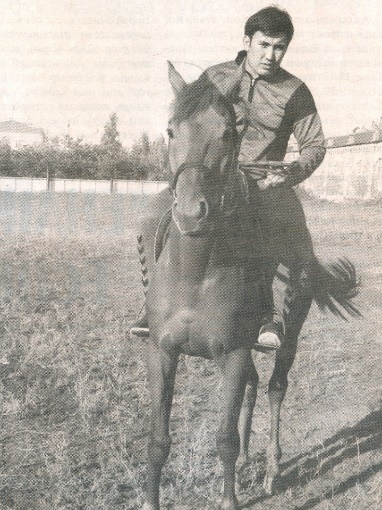 – Ереке, өзіңнің күрестен бөлек жүйрік ат, алғыр тазы ұстап отырғаныңды естіп келіп тұрған жайымыз бар. Баба кәсіппен айналысу ойы қалай келді?– Бала кезімде үйде жеті-сегіз итке дейін асырайтынмын. Әйтеуір жылқыға, итке жақын болдым. Ол кезде шешем 15 сиырға дейін сауатын. Мен солардың бесеуін жасырынып барып өзім сауып алып, сүтін иттеріме беретінмін. Сосын шешеме «бес сиыр еміп қойыпты» деп өтірік айта саламын. Бір жолы шешем ұрланып сиыр сауып жүргенімді көріп қалып, ұрысқаны бар. Өзім бала кезден бәйге атына шаптым. Асау үйреттім. Аудандық спартакиада болған кезде көршінің атымен шабамын. Кім жақсы ат ұстаса, соның шабандозы – менмін. Бір ауылдасымның қара сүлік әдемі аты болды, сол қатты ұнайтын. Жануардың қасынан шықпайтынмын. Сабақтан келгесін, малды жайғап тастап, сол қара сүлікке қарай тартамын. Қожайыны ана жануарға мінгізу үшін маған үйінің жұмысын істетіп алатын. Ағашын кесемін, малын жайғаймын. Не керек, сорпа терім шығып барып, қара сүлікке отырамын. Міне, жылқы малына деген құмарлығым бала кезден басталған. Елбасының «Рухани жаңғыру» мақаласындағы ұлттық кодыңды сақтау осының бір көрінісі. Демек, жылқыға, баба дәстүріне жақын болғанымыз осының айғағы.Қазір, құдайға шүкір, өзімнің арғымақтарым бар, екі-үш жыл көлемінде жылқы ұстап, саятшылық құруды қолға алдым. Қолымда 3 бәйге аты бар. Жақында Жамбыл облысының Қордай елінен тағы бір бәйге атын сатып алдым. Мен атты пайда көру үшін ұстамаймын. Ата дәстүрін жалғастыру ғана. Ол үшін маған ешкім айлық төлемейді. Қайта өзім шығындалып отырмын.– Демек, аңға жиі шығасың ғой?– Аңға шыққанда да, қазіргі адамдар секілді мылтық ұстаймын. Атқа отырып, тазы жүгіртіп саятшылық құрғанды жақсы көремін. Тазымен аң аулаған ғанибет қой. Көбіне Аманкелді, Торғай жағына, Қарабалыққа шығып тұрамыз. Саятшылықтың денсаулыққа пайдасы зор екенін айтудың өзі артық шығар. Үйде отырып қалсаң, смартфон, теледидар, компьютерге байланып қаласың. Жылқыға мінген адамның барлық дене мүшесі жұмыс істейді. Ол табиғи шынығу. Миың тынығады. 3-4 сағат ат үстінде жүргенде шаршамайсың. Түскенде бір-ақ білінеді. Атқа жақын болғанның пайдасы – аударыспақ, көкпар ойындарына түсіп жүрмін. Қанымда қалған дүние. Әйтпесе, аға-інімде ондай қызығушылық жоқ. Мен күреске келіп, дін жолына бет бұрғаннан кейін жақын ағайындарымның балалары да маған еліктей бастады. Жылқыға құмар болғаным соншалық, достарымның көбі – шабандоз, атбегілер. Басқа облысқа жарысқа барғанда, мені сол елдің балуандары емес, атбегілері күтіп алып жатады.– Жоғарыда жылқылардың жем-шөбі, басқа да шығындарын өз қалтамнан шығарамын дедің. Оған ақшаны қайдан аласың?– Жұмыс істемесем де, жарыстардан ұтқан жүлде қаражатын осы кәсібіме салып тұрамын. Айта кетейін, «Қазақ тұлпары» жылқы зауытының басшысы Нәбидолла Кикебаев ағамызға ат қораны жалға алу туралы кіріп шықтым. Ол кісі «Ереке, өзіндей азаматтардың аттары тұрмағанда, кімнің аты тұрады» деп ризашылығын білдірді.– Тазы итпен қасқырға түсіп көрдің бе?– Былтыр өзім аңшылардан 50 мың теңгеге тірі қасқыр сатып алдым. Соны асырадым. Содан күздің бір күнінде қасқырға тазы салып салбуырын жасайық деп осындағы ит ұстап отырған жігіттерге хабар айттым. Өңірден жиырманың сыртында тазы шықты. Қасқырды шабылған егін алқабына  апарып қоя бердік. Сонда әлгі жыртқышқа үш-ақ тазы түсті. Соның екеуі менің Арлан деген тазыммен оның 8 айлық күшігі Қарабарыс. Тағы бір досымның Көксерек деген тазысы түсті. Үшеуі жүріп жалғыз қасқырды жай жұлмалаудан арыға бара алған жоқ. Қанша дегенмен, бөрінің мысы басады ғой.– Мұндайда бүркіттің қауқары мықты болушы еді...– Қыран қыс ұстау – ойымда жүрген дүние. Бірқатар құсбегілермен осы жайында сөйлесіп де жүрмін. Оған әзірге бармай отырған себебім, бүркіттің бабы өте қиын. Жүйрік ат шаптырып, алғыр тазы жүгіртіп, қыран бүркіт ұшырған қазақта не арман бар?! Тағы бір арманым – домбырамен еркін ән айтып, күй тарту. Көп жігіттермен аңға барғанда, олар ән-терме айтып отырады, соған іштей қатты қызығамын.– Енді әңгіме ауанын күреске қарай бұрайық. Жалпы, Ерлан Омаров соңғы бірнеше жылдан бері елге жақсы танылып кетті. Үлкен спортқа келген аз уақыт аралығында зор нәтижелерге қол жеткіздің. Былайша айтқанда, тыңнан түрен салдың. Ертеректе неге көзге түспей жүргенсің дегенім ғой...– Расымен де, мен қазақ күресімен 20 жасымнан шұғылдана бастадым.– Кеш келдім деп ойламайсың ба?– Мойындаймын, кеш келдім. Оған дейін ауылда жүгірістен жарыстарға қатысып жүрдім. Баскетбол, волейбол ойнадым. Қалаға 2002 жылы келдім де, бір жыл бокспен шұғылдандым. Содан кейін қазақ күресіне ауыстым. Қазір қазақ күресінен ұлттық құрама мүшесімін. Республикаға оқу-жаттығу жиынына барған кезде жігіттердің бәрі мені «шал» деп қалжыңдайды. Бірақ «шалың» әлі бабында (күлді).– Алғаш осыдан үш жыл бұрын «Қазақстан барысы» турнирінде шығыстан шыққан, лақап аты «Шотқара» Талғат Әміреновті ұттың. Ол бір сенсация болды. Содан бастап көбі сені азулы қарсылас деп мойындайды. Оған дәлел, биыл Астанада ЭКСПО аясында өткен күресте әйгілі Мұхит Тұрсыновты жеңдің.– Рас, басында маған қарсыластарым қатты мән бере қоймаған сыңайлы. Себебі, салмағым – 87, палуандардың көбі 100 келіден асатындар. Сөйтіп жүріп, үздік сегіздіктен көріндім. Спорт дегенің де өнер ғой. Қалауын тапсаң, кез келген қиындықтан өтуге болады. Әйтпесе, бірде республикалық турнирде жеңіп келе жатып, белдесудің аяқталуына 20 секунд қалғанда, ұтылып қалғаным бар... Үлкен залда қаншама мың адам саған көз тігіп отырады. Айғай-қиқу, музыка, жарықтың бәрі саған әсер тетеді. Сол кезде ең алдымен психологиялық ішкі түйсік дайындығы аса қажет. Егер өз-өзіңді сол жерде қайрай білсең, сөз жоқ, жеңіске жеттің!– 120 келіден асатындармен тең белдесуің үшін әлі де салмағыңды қоса беруіңе болады ғой?– Осы жөнінде біраз жігіттер айтып та жүр. Бірақ маған салмақ қосу қиындау екен. Өйткені, менің бойым да оған келмейді. Салмақ қоссам, тапалтақ бола қаламын. Ал оның күресте зияны болмаса, пайдасы жоқ. Сол 80 мен 90 келінің арасы  - менің бабым.– Күрестегі тағы бір мәселе – кейінгі бекітілген ереже. Мәселен, бозкілемде біреуі ескерту алады да, ұпай қарсыласқа жазылады. Қарсыласыңа айла-қарекет жасамастан, 5 минут бойы ескертудің арқасында алған жалғыз ұпайыңмен жеңіске жету қаншалықты әділ?– Қиын мәселе. Бұл жердетөрешілер өте мұқият болу керек. Барлығы солардың әділ бағалауымен жүргізілуі тиіс. Керек болса, қосымша қоян-қолтық белдесу бар. Сол арада мықты анықталып жатады.– Күреске тегін адам келмейді. Соған қарағанда, белдесу өнері аталарыңда бар-ау?– Мен – Қарабалуан Алдиярұлының тікелей ұрпағымын.– Әлгі қасиетті Түркістанда жерленген бабамыз ғой?– Дәл өзі. Азаттық үшін күрескен, ел басқарған әділ би, қол бастаған батыр. Ол бала күнінен нағыз білекті екендігімен көзге түскен. Шын есімі – Жанұзақ. Кіші жүзде бір ас өтіп, соған 12 жасар атам да барыпты. Үш жүзден игі жақсы жиналған аста ат жарыс, айтыс, балуандардың белдесуі тағы басқа көптеген жарыстар өтеді. Орта жүзден келген арғын, қыпшақтар бәйгенің көп түрінен жеңімпаз атанады. Тек түйе балуанға қарсы шығатын ешкім болмайды. Сол кезде Мадияр би бабамыз орнынан тұрып, «Арғын, Қыпшақтан түйе балуанмен күресетін бір ұл тумаған ба?» деп қапа болады. Сонда 12 жасар Жанұзақ орнынан тұрып, «ата, батаңды бер, мен күресемін» дейді. Жанұзақтың күресетін қабылетін білмейтін Мадияр би сасып қалып, «Сенің түйе балуанмен күресетіндей қандай өнерің бар еді?» деп сұрағанда, Жанұзақ «Үш-төрт жылғы қу тобылғыны бұрағанда майын шығаратын едім» дейді. Мадияр би Жанұзаққа батасын беріп, алып қарсыласпен күресуге шығарады. Атамыз түйедей балуанды белінен ұстап көтеріп алып, басынан асыра үйіріп, жерге алып ұрады. Сонда әлгі апайтөстің ортан жілігі сынып кеткен екен. Бүкіл орта жүздің жанкүйерлері түйе балуанды жыққан Жанұзақты басына көтеріп, «Қарабалуан, Қарабалуан!» деп ұран салыпты. Сөйтіп, 12 жасар Жанұзақ бала «Қарабалуан» атанып кетеді. Сол атамның күрес өнері бізге де дарыса керек.– Әулеттеріңде өзің сияқты шаршы топқа түсіп, жетістікке жеткендер бар ма?– Негізінен сол Қарабалуан атам бала кезінде көрініп, кейін жаугершілік заманда атақты қолбасшы, әділ би атанғаны болмаса, кейінгі ұрпақтарынан ондай жарыстарға түскен ешкім бола қоймапты. Әрине, қара күш иелері болған шығар, бірақ өз атамның әңгімесінде ондай күреске түскендер туралы айтылмайды.– Қырықтан асқанша боз кілемді тоздырған Мұрат Кеңтоновтың есімі аңызға айналды. Жұмахан Қасымханов, Берік Таласов ағаларымыз да талай додаларда топ жарды. Сол алдыңғы буынның орнын өзің бастың. Ал кейінгі кезде соңыңнан тағы бір жас қыран – Абылайхан Қасымхан шығып келеді. Ғабит Балғынбаев, Тоқтар, Талғат Жиентаевтар, аты-жөніндерін атамаған жас күш иелері баршылық. Қазір бұлардан бөлек өкшелеріңді басып келе жатқан өрендеріміз бар ма?– Жастар көп қой. Бірақ оларға қолдау аз. Қазір бапкерім Бейсен Әубәкіровтің алдынан небір мықты балалар өтіп жүр. Соның көбі қалаға студент болып келгендер ғой. Міне, солар оқуын бітіреді де, біреуі жұмысқа тұрады, біреуі әскеріне кетеді, сөйтіп жүріп күрестен кетіп қалады. Себебі, ертең қандай да бір жарақаттар алып жатсақ, оған кім көмектеседі деп спортты тастап кететіндерді жиі көріп жүрміз. Егер сол жігіттерге тұрақты ақша төлеп, жарыстарының шығынын уақтылы көтеріп, жағдайын жасап тұратын болса, күреске қызығушылық та арта берер еді.– Қолдау дегеннен шығады. Ел ішінде өздеріңе демеушілік жасайтын, жарыстарға ақжол айтып шығарып салып жүрген Атымтай Жомарт аз емес шығар?– Жақсының жақсылығын айта кету керек. «Қазақстан барысына», басқа да жарыстарға аттанарда, жәрдемін жасап жүретін азаматтар баршылық. «Мынаны аз да болса, дәруменіңе, ас-суыңа, жататын жеріңе жұмса» деп қолыма қаражат ұстатып кететіндер болады. Соған көңілің марқайып қалады.– Қостанайдың түйе балуанын қызметтерге көп шақыратын шығар?– Нақты өз саламнан шақыратын болса, неге бармасқа? Мен де ізбасарларымды дайындауым керек. Өйткені, жас балуандардың көбі маған «бізге бапкер боласыз ба?» деп сұрап жатады. Әзірге өзім күресіп жүрген соң, бапкерлікке уақытым да бола бермейді.– Ерлан, өзің отыздың сыртына шықтың. Әлі үйленбегенсің. Болашақ жарыңа қойылатын талап та дайын шығар?– Ең алдымен, тегі. Одан кейін қыздың имандылығы. Ары таза адамнан қаны таза ұрпақ туады. Рас, қазір отбасы құруға мұрша болмай жүр. Әрине, отыздан асып барамын. Менің бір байқағаным, небір бойжеткендермен таныса келіп, өзімнің атбегі екенімді айтып, талабымды қоя бастағаннан-ақ, бастарын ала қашатындары көп. Үнемі жарыстарда жүреміз, үйден гөрі түзде көп боламыз. Оның сыртында апталап аңға, басқа да шаруарларға кетіп қалатын кездер бар. Міне, осыны түсінетін қыздар азайып барады. Арманым – күрестен әлем жеңімпазы болып, содан соң отбасын құру. Соған биыл ниеттеніп отырмын. Болашақта өзімнің ат қорамды салып, ит ұстап отырсам деген ойым бар. Соған бас-көз болып отыратын жар керек.–  «Жолыңды берсін», деп балаларын жетектеп әкелетіндер, той-жиынына шақыратындар бар ма?– Соңғы жылдары алты баланың тұсауын кестім. Тіпті, танымайтын адамдар осындай рәсімге шақырып жатады. Жақында Астанадан бір азамат менің атам аттас Омар есімді баласының тұсауын кестірді.– Алдағы уақытта қандай жарыстар күтіп тұр?– Қазан айында Беларусь елінде қазақ күресінен әлем чемпионаты өтпек. Қазір соған дайындық үстіндеміз.– Әңгімеңе рахмет! Алдағы жарыстарда тек сәттілік жолдасың болсын!Қыдырбек ҚИЫСХАНҰЛЫЕң үздік учаскелік полиция инспекторыБалқан Қабденов аз сөйлеп, көп іс тындырғанды қалайтын сабырлы да, салмақты жан. Бұл сөзіме көп жылдар бойы Әулиекөл АІІБ ең үздік учаскелік полиция инспекторы болып танылғаны дәлел. Қызметке деген адалдық оны үнемі жауапты жұмыстарға жетелеп отырады. «Балқан өте қарапайым, кішіпейіл, мейірімді. Сеніп берген тапсырмаларды уақытылы орындап, қызметке жауапкершілікпен қарайды», - дейді қоғамдық қауіпсіздік бөлімшесінің бастығы полиция майоры С.Б.Битикенов.Балқан Әкімбекұлы ішкі істер органдарында 2003 жылдан бастап ол аудан орталығының ең криминогенді №1 әкімшілік учаскесінде қызмет атқарады.Учаскелік инспектор болу оңай емес. Қызметтің бірінші күндерінен бастап учаске тұрғындары оны тәртіп сақшысы ғана емес, кеңес беретін дос ретінде қабылдады. Балқан Әкімбекұлы келген адамдарды зейін салып тыңдап, көмектеседі, профилактикалық әңгімелер жүргізеді. Еңбекқорлығы және адамгершілік қасиеттерінің арқасында халықтың арасындағы беделі жоғары.Үлкенге құрмет, кішіге ізет көрсете білген Балқан досқа да адал. Қашанда көрген-білгенін жастарға үйретіп, өмірлік тәжірибесімен бөлісіп, шәкірттерінен ақылын аяған емес.Қызмет барысында полиция капитаны Қабденовтың түйгені: құқық бұзушылықты ашып жатқанша, оның алдын алған жөн. Сондықтан ол назарын тұрғындармен профилактикалық жұмысқа аударады. Әулиекөлдіктер Балқан Әкімбекұлын кәсіби сауатты қызметкер ретінде таниды.Алкогольді көп ішетін, бұрын сотталған, шартты түрде сотталған адамдар оның ерекше назарында. Маскүнемдіктен емделу үшін ағымдағы жылы ол арнайы емдеу-профилактикалық мекемесіне екі адамды жолдады. Профилактикалық есепте 12 адам. Ағымдағы жылдың ішінде азаматтардың 37 хабарламасы мен шағымдарын қарап, шешім қабылдады.Қостанай облысы ІІД биыл 22 тамызда өткізген «Кәсіп бойынша ең үздік» байқауына қатысып, «Ең үздік учаскелік полиция инспекторы» атағына ие болды.Қызметтік міндеттерін адал орындағаны және жоғары нәтижелерге қол жеткізгені үшін облыстық ІІД мен АІІБ басшылығының грамоталары мен алғыс хаттарымен марапатталған.Г.САҚАУОВА,АІІБ МТДт инспекторы,полиция аға лейтенантыЖайсаң жанды Бауыржан едіОл Сарыкөл өңіріндегі Қызыләскер ауылында дүниеге келді. Атасы Балабай, әжесі Кела жөргегінен бауырында салған. Немерені бауырына салу – немерені уызына жаритындай етіп тәрбиелеу. Бауыржанның ата-әжесі көпті көрген, жақсылы-жаманды өмір кешкен, кісілігі мол адамдар болатын. Арғы аталары Барақ әрі батыр, әрі әулие кісі екен, Обаған бойындағы кесенесі адамдар келіп тәу ететін, киелі орынға айналған. «Бала – балым, баламның баласы  -жаным» дегендей, шексіз мейірім-шапағат пен үлгі-өнеге бойына дарыған Бауыржан Оразұлы кең пейілді, жайсаң еді.Бауыржан Ерғазин он жылдық мектепті Қостанай қаласында Ыбырай Алтынсарин мектебінде оқып бітірген. 1974 жылы Қостанай ауыл шаруашылығы институтын тәмамдады. Сол кездің тәртібі бойынша ол бұрынғы Торғай облысы, Матросов совхозына жолдамаммен қызметке жіберілді. Бұл өңірдей жас маманның еңбектің ыстық-суығын бастан кешуіне мүмкіндік берді. Өмірлік жары Зәурешпен шаңырақ көтерді. Қызметті табандылықпен атқарды. Бозбала ширады, ысылды.1976 жылы іскер маманды облыстық тұтынушылар одағы басқармасына өз маманығына орай жұмысқа шақырды. Содан бастап Баукең осы тұтынушылар одағында аттай 26 жыл қызмет етті. Бұл нағыз өмір мектебі болды. Ал 2004 жылдан Қостанай қалалық салық басқармасында еңбек етіп, осы мекемеден зейнеткерлікке шықты.Бауыржан негізгі қызметінде жүріп қоғамдық жұмыстарға белсене қатысты. Кәсіподақ комитетінде қатардағы жұмысшылардың мұң-мұқтажын өтеуде белсенді болды. Жанашырлық, қамқорлық – адамгершілік пен имандылықтың өлшемі. Бұл орайда ол алдына келген мұқтаж кісінің меселін қайтарған емес. Көмекке зәру жандарға қол ұшын созып, талай рет сауапты іс атқарды. Оның үйіндегі көптеген мақтау грамоталары мен марапаттары соның куәсі.Халқымыз «Жылуы жоқ жүрек – құр кеуде» деген. Баукең ағайын-жұрттың, туған-туысқанның ортасында жиіп болып, үлкенді-кішілі мәселелердің оң шешімін табуға белсене кірісетін. Жарасымды игі істерді қолдап, үнемі демеп жүрді. Ешкімді жеріне, тегіне қарамай, адамгершілігіне қарай бағалайтын. Ол Ілияс Омаров айтқандай «туысқандықты туысқандарының арасынан ғана іздеген жан» емес еді. Оның етене араласқандарының басым көпшілігі руластары емес, жаны туыстай жарасқан достары болатын.Бауыржан Оразұлы қаладағы «Алдияр» қоғамдық бірлестігінің мүшесі бола жүріп, ұлтымыздың ішкі татулығын, ынтымағы мен берекесін арттыруға келгенде, талай іске ат салысты. Ел шежіресін іздеп табуға, дерек-дәйегін молайтуға өз үлесін қосты.Баукең қосағы Зәуреш екеуі екі ұл, бір қыз тәрбиелеп өсірді. Қызы Раушан бүгінде астанамыз Нұр-Сұлтан қаласындағы Экономика министрлігіне жауапты қызметте. Ал Нұрланы ірі өндірістік компанияда қаржы директоры болса, Нұрбек жеке шаруашылықта қызмет атқаруда. Жеті немерсі бар. Немересінің алды университет бітіргелі отыр.Уақыт – ешкім тоқтата алмайтын алып кеме. Сол кеменің жүрісімен сен де өмір толқындарымен араласа, арпалыса жүріп жақының мен жайсаңды қалай жоғалтып алғанын білмей де қаласың. Анабір жылы жастық шағын бірге өткізген Талғат Қазымбекұлы ойда-жоқта дүниеден озды. Былтыр осы маусым айында жетпіс жасқа қараған шағында тағы да ойда жоқ жерден досы Серік Қайшаров та қайтыс болды. Араға екі күн өткенде елге келген кесепат індеттен Бауыржан Ерғазин өзі де дүниеден озды....Баукеңнің алпыс жылдық мерейтойына алыс-жақыннан келген сондай достарының бірі жырдан шашу шашып:Сыр көп қой айта берсек тағыда біз,Уақыт жүйрік, қайтейік, бағынамыз.Кей сәтте қалтасынан шашып тастар,Мәрт көңіл мінезіңді сағынамыз! – деген еске түседі.Бауыржанның ашулануы да тез, жайраң қағып ашылуы да тез еді. Досқа кек сақтамайтын. Ұлтымызда «Жақсы әйел – теңі жоқ жолдас, түбі жоқ сырлас» демекші, зайыбы Зәуреш отбасының бағы мен бақытын еселей түскен өмірлік серігі болды. Ол – ағайын қадірін білетін адал туыс, жекжат қадірін білетін асыл құда, ұл өсіріп, ғұмырын ұзартқан, қыз сүйіп өсірін кеңейткен бақытты әке ретінде есте қалды. «Жақсы адам – елдің ырысы, жақсы сөз – жанның тынысы» деген осы болса керек.Ж.АЙТБАЙҰЛЫ,Қостанай қаласыТәуелсіздік қорғаныАта-ана үшін аса маңызды әрі толғанысқа толы сәт – баласын Отан алдындағы міндетін өтеуге аттандыру. Менің немерем Әкімбеков Нұржан Балқанұлы 28 қазанда облыстан әскерге шақырылған 15 баланың бірі. Болашақ сарбаздар Алматы қаласына Қазақстанның республикалық ұланы қатарына жіберілді. Ұлан сөзіне қысқаша түсінік бере кетейін. Шетел әскерлерінде гвардия деген термин бар, ол таңдаулы, айрықша деген мағынаны білдіреді. Яғни мемлекеттік туды күзететін, император күзетінде қызмет ететіндер. Ұлан сөзі де осыған ұқсас мағынаға ие, ол түркі-татарлық оғлан сөзінен шыққан, яғни жас, мықты жігіт дегенді білдіреді. Шайқаста бір ұлан он жаяу жауынгерден артық соғысады екен. Олар да қазіргі күні әлемнің дамыған елдеріндегі гвардия сияқты міндеттері ұқсас, айрықша әскери құрам. Олар күзетілетін адамдардың қауіпсіздігін қамтамасыз ету, дәстүрлік рәсімдердің орындалуына қатысу, аса маңызды мемлекеттік нысандарды, Қазақстан Республикасы Президенті белгілеген үйлерді, ғимараттарды және қызметтік жайларды, мемлекеттік ту мен елтаңбаның эталондарын күзету, тағы басқа міндеттерді атқарады.Нұржан Алматыда бір ай дайындықтан өтіп 26 қазанда жауынгерлік ант қабылдады. Рәсімге әке-шешесі, туыстары барды.- Сарбаздар, жүректерің жігерге толып, мықты азамат болып қалыптасыңдар. Сіздерді темірдей тәртіп шыңдайды. Алыста жүріп әке-шешенің, бауырларыңның қадірін терең түсінесіңдер.Жауынгерлік ант қабылдау дәстүрдің ішіндегі ең маңыздысы. Өйткені, «Антыңа адал болсаң – батыр боласың!», ал оны бұзу абыройсыздық деп саналған. Әскери қызметке түскен алғашқы күннен бастап жауынгерлік антқа, туға, міндетке шексіз адалдық, жолдастық, бауырластық және өзара көмек, командирді құрметтеу, кездескен қиындықтарды жеңе білу, тәртіп сақтауды жадыларыңнан шығармаңдар, - деп сөз арнады әскери командирлер.Мен де ақсақалдық парызымды өтеп, тек немерем Нұржанға ғана емес, барлық сарбаздарға бата-тілегімді білдіргенді жөн көрдім. Қымбатты жас сарбаздар, Отанды сүйіңдер, бірлік пен достықты, келісімді, бейбіт өмірді көздің қарашығындай сақтаңдар, ол үшін күресіңдер, лаңкестікке берік тосқауыл қойып, ұлтаралық және діни қақтығыстарға жол бермеңдер.Аға ұрпақтың ерлігін қастерлеңдер. Ұлы Отан соғысына қатысты деректерге бейжай қарамаңдар. Өткен тарихты жинаған, халықтың азаттығын қорғаған, ел болашағына еңбек сіңірген адамдарға сый-құрметпен, ізетпен қараңдар. Сендердің білім мен еңбектегі жетістіктерің қазақ елінің болашағы жолындағы кепіл болып табылады. Барлығыңа да бейбіт те бақытты өмір тілеймін.Нұржан 30 қарашада Астана қаласында ұланның дәстүрлік рәсімдерді орындайтын құрмет қарауылы бөлімшесінде әскери қызметін өтеуге кірісті. Мен немереме жауынгерлік абырой, ерлік, Отанға деген шексіз адалдық тілеп, тәуелсіз қазақ елінің қорғаны, сенімді күзетшісі болуын және отбасына аман-есен оралуын тілеймін.Әкімбек қажы ҚАБДЕНҰЛЫ2012 ж.Бүйректал – құтты аймақ тарихына қысқаша шолу	Бүйректал ауылының тарихы көне кезеңнен бастау алады. Оның тарихи даму жолы және табиғи ерекшелігіне сәйкес Қызыл су бойында өскен талдар бүйрекке ұқсас болғандықтан құтты аймақ «Бүйректал» деп аталады. «Бүйректал» қоғамның саяси, яғни ұлт – азаттық қозғалыстардың да куәгері.1916 жылы отарлаушы патша әскері Торғай даласына келе жатыр деген хабарды естіген Аманкелді, оларды жолдан тосып сазайын тарттыру мақсатында екі мың қолмен аттанды. Аманкелді тобына жол бойы ауылдардың азаматтары да қосылып отырды. Бұған алтыншы ауыл, яғни қазіргі Бүйректал қонысынан көптеген адам қолдарына шоқпар мен балтасын ұстап: «Өлсек шәйітпіз, өлмесек әлділігімізді қорғаймыз» - деп аттанған.Кезеңген жау Бүйректалдың күнбатыс жағындағы «Шошқалы» қопасы маңынан кездескен. Сол жерде үлкен ұрыс болған. Отарлаушы қарулы әскер біраз адамынан айырылып кейін шегінген. Аманкелді бастаған сарбаздар отарлық әскери күшті «Күйік» жерінде тосып алып, мықты тойтарыс берген. Тоз –тоз болған отарлаушы қарулы күш, маңдайы жартасқа тигендей үдере қашқан. Осы бір тарихта қалған аты шулы ұрысқа қатынасқандар «елдің елдігін, жерінің кеңдігін сақтап қаламыз» - деп қолдарына шоқпар, найза, балта алып соның өзімен – ақ көзсіз батырлық көрсетті. Иә, Аманкелді сарбаздары азаттық жолында бастарын өлімге тіккен еді.  Бостандық үшін өз өмірлерін қиған сарбаздар ішінде Бүйректалдан: Салғара Жүсіпов, Ысқақ Ақылбаев, Әубакір Жарасов, Сегізбаев Ибрай, Түнев Ахметжан сияқты көптеген азаматтар бүгінгі ұрпақтың болашағы үшін құрбан болды. Ал, Бимағанбет Досжанов, Сейдахмет Құлпейісов, Атай Исабеков, Құлекеш Баймағанбетов, Шамшиев Смағұл, Ақылбаева Айша, Шамалов Сейіл куәгері болып, Бүйректалдың өзіндік өркендей жолын көздерімен көріп кетті. Мәлік Жәркенов Ақылбаева Айша әжейді Бүйректал орта мектебінің оқушыларымен кездесу жасағанда айтқан әңгімесінен үзінді: «Сол жылы шөп үшін Күйікте қыстадық. Жауды алдынан тосып алып, елге жібермей бетін қайтаруға келген Аманкелді батырға қолымнан шәй құйып, соғысын көзбен көрдім. «Аязда қырауытса атылмайды,» - деп батыр киізден маған мылтығына қоржын баулатып қап тіккізіп алды, - дейді Айша әжей. Құлекеш ата Аманкелді сарбаздарының бірі болған және олардың ерлігін кейінгі ұрпақтарға шежіредей шертіп жеткізді.Сол дүрбелең кезеңінде азаттық жолында өз өмірлерін қиған ел азаматтарының арманы орындалды деп мейлінше айтуға болады.Қабденұлы Әкімбек қажы ағамыздың «Арғын. Таз (Алдияр) руының шежіресі» деген кітабын оқи отырып, ата бабаларымыздың мектеп ашылғанға дейін де елдің қамын ойлағандығын білдім. «Сүлеймен қажы» деген әңгімесінен үзінді: «Торғай, Қостанай өңірінен қажылыққа Меккеге барғандардың ішінен Тұрлығұлұлы Сүлеймен қажы ерекше орын алған адам. Сүлеймен қажы Троицк қаласындағы Зейнолла ишанның медресесінде оқыған..... 1901 жылы үшінші рет Меккеге барған. ХІХ –шы ғасырдың екінші жартысында үш елді мекенге (осы күнгі «Дәмді», «Бүйректал», «Қайғы» ауылдарында) Троицк қаласының күйдірген кірпішінен үш мешіт – медресе салдырды. Үшеуінеде жалдап молда ұстап, бала оқыттырған. Медресеге қабылдауда байдың әлде кедейдің баласы, немесе, ана ру – мына рудың баласы деп бөлмей, бар баланы бірдей қабылдап, бірдей оқытқан. Бұл Сүлеймен қажының өмірлік ұстанымы болған. «Алла алдында барлық адам бірдей», - деген қағидасының бір көрнісі болар... Халықты имандылыққа қайырымдылыққа, бірлікке шақырғанның сыртында ел арасында билік жүргізген...»Міне, осындай аталарымыздың арқасында балалар хат танып, сауатын ашқан. Сүлеймен қажы атаның ұрпақтары Әнуарбек, Мейрамбек, Елібай ағаларымыз облыс, республика көлеміне танымал, ел басқарған азаматтар. Ал, Сүлеймен атаның шөбересі Алтын Рақымжанқызы жоғарғы дәрежелі дәрігер, Қазақстан Республикасының денсаулық сақтау үздігі белгісімен марапатталған.Бүйректалда 1930 жылы бастауыш мектеп ашылып, алғашқы директор Қолдасбаев Бірмағанбет болды. Оразов Өсіп 1934-1935 оқу жылы, Жәкетов Бибосын 1935-1936 о.ж, Әлмағанбетов Айдарбек 1936-1940 о.ж, Мақбұтов Жақия 1940-1941 о.ж, Арыстанбеков Тасмұрат 1941-1942 о.ж, Бақкөзов Арғынғазы 1943-1944 о.ж, Нұғманов Құсайын 1944-1946 о.ж, Әбеуов Кәкімбек 1946-1948 о.ж, Жәркенов Мәлік 1948-1953 о.ж меңгеруші, 1953-1954 о.ж директор, Баженов Молдасын 1954-1958 о.ж, Омарбеков Зейнолла 1958-1960 о.ж, Әміржанов Асқар 1960-1962 о.ж, 1962 жылғы жаңа оқу жылында мектеп сегіз жылдық мектеп болып ашылып 1960-1963 директоры Смағұлов Қыпшақ, 1963-1966 о.ж Қамысбаев Ізбасар. 1966-1967 оқу жылы Бүйректал орта мектеп болып ашылды. 1968-1969 о.ж Әбенов Мінайдар, 1969-1971 о.ж Уәлиев Боращ, 1971-1972 о.ж Асанов Қабылан, 1972-1973 о.ж Жанаханов Қадыр, 1973-1981 ж Рахимов Қоңырша, Әжіқожаева Бакиза, Төленов Сақан, Баймаганбетова Айман. Міне, бүгінге текті қаншама ұстаз Бүйректал орта мектебін басқарып білім нәрін берген. Әр шәкірт ұстаздарын сағына еске алады деп ойлаймын. Тұрғылықты жердің тарихи дамуының куәгері болған Бүйректал мекенінде, кеңестік ұжымдастыру кезеңінде, шаруалар ұйымдасып «серіктік» құрған. Алғаш 1931-1932 жылдары серіктікке біріккен шаруалар дәулеттерін молайтуға жаппай кіріседі. Сөйтіп олар жаппай саусақпен санап аларлықтай малды өсіруді, құрлыстар салуды қолға алған. Шым ойып, одан үй тұрғызып, мал қораларын салған.Бір кезде Лаң, Садық сияқты болыс билеген елде Кеңес үкіметі орнағаннан кейін ХХ ғасырдың 30-шы жылдары «Қызыл тал», «Социал», «Бүйректал», «Аяқ мойылды» колхоздарына бөлінді. Бұлар Қызыл Ту ауыл Советіне қарады.Кейінде төрт колхоз біріктіріліп, Жамбыл колхозы атанды. Ол заманда еңбектенушілердің арқасында мал саны жыл сайын көбейіп отырған. Бас бостандығына, еркіндікке қолы жеткен бұқара халық ел дәулеті мен сәулетін арттыра беруге жан сала еңбектенген. Сол уақыттарда колхозды басқарған: Торсықбай Бекішов, Сейтқасым Баймолдин, Ердекеш Өтекеев, Ещанов Шайжан сияқты ардагерлер сол қиын кездегі еңбектерінің жемісін көрген.Аталып отырған шаруашылық жыл сайын өсу, өркендеу үстінде болды. Алайда колхоздың шаруашылығы дамыған үстіне дами бергеніне қарай оның мәдени – тұрмыстық қызмет көрсету жұмысы өз дәрежесінде емес еді. Колхозда құрлыс салатын материалдың жетіспеуіне байланысты шатырлы үйлер мен лайықты мал қораларын салу қалыс қала берді.Колхоз уақытында да осы күнгі бүйректалдықтар егін өсірді. Алайда, ол кезде суармалы егін көлемі аз болатын. Егінге шығыр менен су шығарып, әр гектар жерден 27-30 центнерден өнім алынды. Онда не барлығы әр колхозда 50 – 60 гектардан ғана жер игерілетін. Жер жырту мен егіске су шығару малдың күшімен атқарылды. Осындай техника жоқ кездің өзінде – ақ Сейдахмет Күлпейісов, Біржікей Белгібаев сияқты мұрабтар озат тәжірибесі арқасында егіннен мол өнім алынды.Қостанай облысындағы Аманкелді ауданының колхоздарында шабындық және жәйілімдық жерлерді суландыру жорығы басталған кезде Сталин атындағы колхоз мүшелері де бұл іске белсене кірісті. Колхоз жерінің үстімен өтетін Нарөлген өзенінің суын іске жарату бұл жердегілердің көптен бергі арманы болатын.Колхоздың шаруашылығын көтеру жолында Мәлік Жәркеновтың да қалыс қалмағандығы жәйінда журналист Сейтен Бейсенбаевтың «Социалистік Қазақстан» газетінің 30 мкусым 1956 жылғы санындағы «Сезімтал адал жан» мақаласында былай деп әңгімелеген : «Сонымен Нарөлгеннің бір буылтықтау келген жерінде құрлысшылар еңбекке жұмылды.Бұл маңызды жұмыстан осындағы жетіжылдық мектеп директоры, ауыл тілшісі Мәлік Жәркенов те оқшау қалмады. Қасына жоғарғы класс оқушыларын ертіп, оқудан бос күндерде ол бұл жұмысқа тікелей ат салысты. Толықша келген, ұзын бойлы Мәліктің еңбегі мен жалындаған жастық жігеріне құрлысшылар разы болды».1941 жылғы Ұлы Отан соғысына Бүйректалдан 150 адам аттанған болатын. Соның ішінде 90 аяулы азамат қайтып елге оралмады. Олардың ішінде Кәкімжан Баймолин, Әшім Жүнісов, Ағатан Қанафин, Жақан Қожабергенов, Қасен Молдахметов, Жұмағали (Жұдырық) ұлы Ақан, Мурзин Қасым, Боржықов Майкен, Жұмаш, Балтабек т.б. сияқты кешегі серіктік, колхоз ұйымдастыру кезінде белсене кіріскен ардагерлер де бар еді. 36-сы жараланып келсе, 24-і аман сау оралып бейбіт еңбекке араласты. Ұлы Отан соғысына Бүйректалдан әйелдерден қатысқан Сыздықова Зағипа апайды айтуға болады. Зағипа апай Бүйректалдан 1942 жылы соғысқа аттанғаннан 1947 жылы елге оралған. Соғыстың бел ортасында госпитальда жұмыс істеген. Зағипа апай жәйінда М.Жәркеновтың «Аяулы апайым - ай» очеркінде баяндалған. Ерлік өшпек емес. Өлгендер қайтып келмейді. Сондықтан да ел ардагерлер есімін ұмыт қалдырған жоқ. Ұлы Отан соғысынан жоғары дәрежедегі марапатпен, жеңіспен оралып Бүйректалдың өсіп өркендеуіне еңбектерімен зор үлес қосқан Қызыл жұлдыз ордендерінің иегерлері: Қабден Боржықұлы, Қамза Досмағанбетұлы, Омарбеков Зейнолла, Әлмағанбетов Батыр, Үсенбаев Шолақ, Досмағанбетов Қажен сол сияқты Сталинградтан Берлинге дейін өткен офицер Мурзин Қасым Берлинді алу шайқасында, тап жеңіс алдында 29 сәуірде 1945 жылы ерлікпен опат болған. Қасым ата Ұлы отан соғысына аттанғанда сәби болған Тәстемір аға өсіп ер жетіп, жауынгерлік қызметін Семей полигонында Москваға тікелей бағынышты 01458-ші құпия әскери бөлімде атқарды. Сталинградтан Берлинге дейін от пен оқтың арасынан аман сау, медалдары кеудесінде жарқырап, жеңіспен елге оралып, отар – отар қой баққан Сыздықов Байкөбен жездемнің де еңбегі ұлан асыр. Аянов Ибыш жездеміз Ұлы Отан соғысына бармағанмен, 6 ай қыста қар жамылып, мұз жастанып қысты кигіз қоста өткізіп Амангелді ауданындағы Жыланшық (кейіннен Родник аталынды) деген жерде Сыздық атамен жылқы баққан. Ресей қаласы Свердловскіге дейін жылқыларды табынымен айдап отырып, эшалонға тиеп, майданға жіберіп отырған. Мініп қайтатын атта алып қалмастан ерлерін арқалап ауылға қайтқан. Неткен ерлік десеңші! Елдегі әйелдер, әжелер күндіз колхоздың жұмысында, кешқұрым май шамның жарығымен шұлық тоқып, көпайке тігіп өздерінде ойламастан, оқ пен оттың ортасында жүрген жауынгерлер үшін майданға жіберіп отырған. Бүйректалдықтардың бұл істерін жауды жеңуге қосқан үлестері деп айтуға әбден болады. Ұлы Отан соғысының ардагер ағаларымыз: Гайсин Әнуарбек бөлімшенің шаруашылығын өркендетті. Ахметбеков Спабек байланыс торабын басқарды. Арыстанбеков Тасмұрат, Нұғыманов Құсайын мектепте шәкірттерге білім берді. Міне, осындай елден шыққан ерлерді кейінгі ұрпақтарымызға айтып, мектепте ол кісілердің өміріне байланысты альбомдар ашса нұр үстіне нұр болар еді.1972 жылы бүйректалдықтар Ұлы Отан соғысында қаза тапқан жерлестіріне арнап ескерткіш орнатты.1960 жылы 18 мамырда бірінші қазығы қағылып, Бүйректал совхоз болып құрылды. Совхоз директоры Ермағанбетов Жақия болды. Жәркенов Мәліктің «Коммунизм жолы» газетінің 1960 жылғы санында баспасөз арқылы Ермағанбетов Жақияға «Совхоз орталығы туралы ойласақ» деген ашық хаты жарияланды. Оның мазмұны Бүйректал совхозын «Күркетал» жерін орналастырылса деген ұсынысы болатын. Бірақ ауыл ақсақалдары Күркеталда аштық жылы қайтыс болғандардың қорымы бар деп совхоздың орналасқанын жөн көрмеді. Бүйректалдан 12 шақырымдай қашықтықтағы «Күркетал» қара топырақты жеріне қайың, терең, мойыл ағашы, бүлдірген өседі. «Жаңа берген», «Аққу», «Қайыңды» және «Ақсай» деген жерлерінде мөлдір сулы бұлақ көп. Суын шөлдегенде ішсең сусыныңды қандырады. Күркеталға барып, ақ қайыңның көлеңкесінде отыра қалсаң, жапрақтың сыбдыры мен смал желі бір сергітіп тастайды. Бүлдіргенін айтсаңшы, шіркін!..Совхоз 1963-1964 жылдары егін жақсы өнім беріп, шаруашылығы озат совхоздардың қатарына қосылды. Осы жылдары астық сақтайтын 4 қойма салынып пайдалануға берілді. Мәдениет үйі салынғанға дейін Алматы, Қостанай қалаларынан келіп талай пьеса, концерт осы қойма ішінде болды. Соның бірі «Алтын сақа» пьесасы есімде қалыпты. Артынан осы қоймалар «Бүйректал астық қабылдау пункіті» болып ашылып, директоры Жолдыбаев Мұса болды. Бидай тексеретін аппараттарымен жабдықталған зеретхана, астық кептіретін, тазартатын техникалар болды. Зеретханада Түсіпжанова Жәмила, Анасова Роза жұмыс істеді. Астық кептіретін, тазартатын техниканы жақсы игеріп алған Кеңесбаев Марқаш көп жыл бойы абройлы еңбек етті. Тазартылып, сұрыпталған астық Аманқарағайдың элеваторы арқылы үкіметке тапсырылып отырды.Совхозда ауыз су мәселесі қиындау болды. Ұлы Отан соғысының ардагері Садықов Естек пен Хасенов Мұрат аға су таситын машинамен Күркеталдан жеткізіп отырды. Тұрғындар су тапшылығын көрген жоқ. 1965 жылы Күркеталдан су құбыры тартылып, әр көшеге калонкалар орнатылып, тұрғындар қуанышқа кеңелді.1966 жылы совхозға газ плиталар келіп барлық үйге орнатылды. Алғанқыда қорқақтаған тұрғындар, кейіннен көгілдір отқа тамақ пісіріп, рахатын көрді. Газға толы балондар Аманқарағайдан тасылды. Көгілдір отпен қысы жазы Атаев Әбілқайыр аға елді қамтамасыз қылып алғысқа бөленді. Облыс орталығы Қостанай қаласына, аудан орталығы Амнкелдіге ұшақпен тікелей қатынауға мүмкіндік туды. Қостанай – Докучаевка – Наурызым – Дәмді – Бүйректал – Степняк – Аманкелді рейсі және қарама – қарсы Аманкелді – Степняк – Бүйректал – Дәмді – Наурызым – Докучаевка – Қостанай рейсі қатынап, тұрғындардың шаруашылығына болсын, студенттердің ауылға келіп кетуі болсын қиыншылық тумады.Совхоз ашылысымен – ақ, механизаторлар қабылдана бастады. Алғашқы шофер болып Шағыров Хамза, Жүнісов Қабылжан, Ибышев Сейден қабылданған. Совхоздың № 1-ші еңбек кітапшасы Шағыров Хамзаға жазылған.  Шағыров Хамза бірінші еңбек кітапшасын алғанын еңбегімен ақтап шықты. Совхозда ел игілігіне еңбек етті, «Чемпион области среди шоферов» атағына дейін көтеріліп бірнеше медаль алған, Еңбек ардагері. Жүнісов Қабылжан совхоздың механизаторлығында, мал шаруашылығында да алдыңғы қатарда болып Еңбек Қызыл Ту орденімен марапатталды. Ибышев Сейден алқашқыда шофер болып кіргенмен кейіннен өзінің ыждағаттылығымен бөлімше меңгерушілігіне дейін көтеріліп Еңбек Қызыл Ту орденімен марапатталған. Тың көтерісуге орыстар келді. Совхоздың егін шаруашылығы көтеріліп тұрғындардың тұрмыс жағдайы жақсарды. Ірі қара басы көбейтіліп, отар – отар қой өсірілді. Колхоз кезінде бір ғана қызыл бұрыш болса, совхоз орталығында 350 орындықты мәдениет үйі бой көтерді. Мәдениет үйінің сыртына оқушылардың ұйымдасуымен 3000 түп ағаш отырғызылды. Мен сол сенбілікке қатысқан оқушылардың бірімін. Онда еңбекшілер күнде кино көріп, көркем өнерпаздардың концерттерін, лекциялар тыңдап көңілдерін көтерді. Мәдениет үйінде кітапхана жұмыс істеді. 40-қа тарта үй салынып пайдалануға берілді. Совхоз өркендеген сайын балалардыңда саны артып жеті жылдық мектеп сегіз жылдыққа, одан он жылдық мектеп болып ашылды. Жаңадан типтік мектеп салынды. Ескі мектептің орны тазартылып, совхоздың кеңсесі бой көтерді. Бүйректалдықтар басқа ұлт өкілдерін еш жатсынған жоқ. Қоян – қолтық еңбек етті. Совхоз экономикасын өркендетуде 17 ұлт өкілдерінің де қосқан үлестері бар. Айта келер болсам Иван Колышкин 1970 жылы кеудесіне Құрмет белгісі орденін тақты. Механизаторлар орыс Иван Алексеев, украин Василий Федик, поляк Виктор Озимбловский, неміс Володя Шейнмар әр маусымда үлгілі еңбектерімен көзге түсті. Астық науқанында № 1, бригаданың бригадирі татар Ахмет Зайнуллин, № 2 бригаданың бригадирі украин Петр Кисел совхоздың ең алғашқы қазығын қағушылар.1967 жылы Қарағандының мед.институтын тамамдап, Бүйректалдың ауруханасының меңгерушісі болып келген татар Фариль Фасхудинов биязы мінезімен, ыждағаттылығымен жұрт көңілінен шығып, ауырып, сырқап қалғандарды жан – тәнімен беріле қарады. Халық қалаулысы болып еңбек етіп Дружба народов орденімен және КСРОның «Денсаулық сақтау үздігі» медалімен марапатталды.Совхозың құрылғанына он жылға тақай бастағанда алғашқы мектеп бітірушілер механизаторлық курстарды, жоғарғы оқу орындарын тамамдап абройлы еңбекке, мамандықтары бойынша жақсы қызметтер атқарғаны Бүйректалдың алдыңғы қатардағы совхоз болғандығының бірден – бір дәлелі. Бимағанбетова Мәпи, Қоңқабаев Сақан, Татенов Мырзабек, Ануарбеков Сәбитбек, Атаев Әбілқайыр, Кабжамалова Дыбыс, Сейтқасымов Сейдуали, Ахметжанов Сапарғали, Қасымов Жұмағали, Бейбітов Қиянбек, Ильясов Қозыбай, Сейткасимов Шамбыл елдің мақтанышы болды деп айта алам.1970-1971 жылдары Қазақстанда ауыл шаруашылығын көтеру мақсатында Комсомолдық жастар бригадасын құру қолға алына бастағанда біздің Бүйректалдың жастары да үн қосып «Арай», «Ақжайық», «Тұлпар» т.б. комсомол жастар бригадасын құрды. Бригадалар ауыл шаруашылығының әр саласында еңбек ете бастады. Айта кетер болсам:сауыншылар, механизаторлар, қойшылар, бригадасы болды. «Алдыңғы арба қалай  жүрсе, соңғы арба солай жүреді», - дегенғой. Сол кездегі жастар да совхоздың өркендеуіне зор үлестерін қосты.1985-1986 жылдардан бастап ауыл еңбеккерлері Еңбек ардагері болып құрметті демалысқа шыға бастады.Кешегі Бүйректалымыз осындай болды. Бүгінгі Бүйректалда әр тұрғын өзіне өзі еңбек етуде.Сәуле МӘЛІКҚЫЗЫӨмір өткелдеріАлдияр атамыз Таз деген лақап атпен елге танылған. Ол кісінің Қожамжар, Жанұзақ (Қарабалуан), Өмірзақ атты атақты ұлдары болған. Жағыпар Өмірзақ атамыздан тарайды. Өмірзақтың Есен, Торғай, Қарабалта, Қарамырза атты балалары болған. Жағыпардың аталары Торғайдан туады. Олар Ботақара, Түгелбай, Ыстыбай, Бестібай-Ботақарадан Шыныбек, одан Көрпебай, Меңдібай, Келдібай, Бекболат, Ақтай, Түгелбай.Меңдібайдан Молдатай, Ақбас туады. Молдатайдан Төлеубай, одан Жағыпар, Төлеубайдың екінші әйелі Бибіден Майдан, Мадина, Науан.1945 жылға дейін Жағыпар аяулы әжесі Әдеміштің тәрбиесінде болады. Әжесі қайтыс болған соң, Жағыпарды әкесінің немере ағасы Әмірғали бауырына салып алады.Әмірғали Ақбасов 1908 жылы туған. Ұлы Отан соғысының басынан аяғына дейін болған. Ол кісі сауатты, оқыған – тоқығаны мол адам болған. Ауылдық кеңестің төрағасы, маслозаводтың директоры, колхоздың басқармасы, совхоз рабкооптың төрағасы және т.б. қызметтер атқарған. Әмірғали 1974 жылы қайтыс болып, Әулиекөлде жерленеді. Ол кісінің өзімен бірге туған жалғыз қарындасы болды, аты Балшек.Әмірғалидың әйелі Рахима Нүктайқызы сауатты, уақытында рабфакты бітірген, өмір бойы бастауыш сыныптардың мұғалімі болды. Жағыпарды тәрбиелеп, ел танитын азамат болып өсуіне үлкен үлес қосқан адам. Жағыпардың алты баласының төртеуі Әмірғалиевтар болып жазылады, соңғы екеуі – Ақбасовтар.Жағыпардың өмірдегі баспалдақтары қарапайым кеңес одағының азаматтарының бәрінің басынан өткен мектепте оқу, техникум, немесе жоғары оқы орнын бітіру, тағы солай жалғасып, өндіріске кіреді. Адамға таудай талапта, бармақтай бақта бірден қонбайтыны белгілі. Еңбек барлық істің басы. Еңбек етсең емесің. Жағыпарда ойлаған мақсатына жеткізген еңбек, талмай іздену, алдына мақсат қоя білу.Болатын іске бір зат себеп болатыны бар. 1960 жылдың 28 қаңтарында ЦК-ның «Правда» газетіне «Торғай шақырады» деген О.Қозыбаев бастаған Аманкелді аудандық партия комитетінің бюро мүшелерінің үндеуі жарияланады. Онда ауданда 14 совхоз, оның 9-ы егін совхозы, 5-і қой совхозын ашуға мүмкіншілігіміз бар деп айтылған.Сөйтіп 1960 жылы «Дәмді» совхозы құрылды. Оның бас инженері болып Ақбасов Жағыпар тағайындалады. Бұрыннан техникадан тәжірибесі мол адамға бұл жұмыс ұнады.Жаркенов Мәлік ағаның қызы Сәуле сол жылдарды еске алып былай дейді: «Әкем Дәмдідегі жеті жылдық мектептің директоры. Совхоздар ашылып, 1961 жылы Жағыпар аға Дәмді совхозына инженер болып келді. Үйі көшіп келгенше біздің үйде жатты. Жұмысқа бозала таңнан кетіп, кеш келеді. Біз Жағыпар ағаның жұмыстан келуін асыға күтетінбіз. Біз деп отырғаным, үлкенді – кішілі бес баламыз. Машинадан түсіп үлгірместен «Жағыпар ағам келді», - деп алдынан шулап шығамыз. Жағыпар аға фуфайкасының екі жеңін байлап қарбыз әкеліп, бізге үстіреді. Оған біз мәз боламыз.Егін жинау аяқталған соң Дәмдіге Әмірғали ата мен Рахима әжемді көшіріп әкелді. Көп ұзамай Ақмаржан жеңгемді алып қашып әкеліп, той болып, қуанышқа кеңелдік. Ақмаржан жеңгемізді сабырлы, салмақты, бауырмал мінезі үшін біз өте жақсы көрдік, сыйладық.Жағыпар ағаның бір естен кетпес жақсылығын айта кетейін. 1962 жылы қаңтар айында күнде боран, қыс қатты болды. Дәмдіде дәрігер жоқ. Анамыз Бәдишаның аяғы ауыр, босанатын күні тақау болатын. Күн боран, апам толғата бастады. Аурухана Ушаков совхозында бар. Ол Дәмдіден 30 шақырым жерде. Жол жоқ. Жүгіріп Жағыпар ағаға бардық. Әп-сәтте Жағыпар аға жолды тазартуға бульдозерді алдына салып, газ – 53 машинасына апамды отырғызып жіберді. Сол жолы інім Бейбіт дүниеге келді. Әкемнің Жағыпар ағаға айтқан алғысында шек болған жоқ.1962 жылы Қайрат туды, 1963 жылы Рауза дүниеге келді. 1963 жылдың қаңтарында Жағыпар ағаны «Степняк» совхозына директор етіп тағайындады. Бұл кезде Жағыпар 25 жаста еді.Совхоздың ол кезде аты бар да, заты жоқ. Ақ қар, көк мұз жамылған дала ғана. Совхоздың уақытша орталығын «Нарөлген» деген бөлімшеден аштық, - дейтін Жағыпар. Нарөлген Бүйректал совхозының бөлімшесі болатын, «Үштоғайды» «Коммунизм жолы» совхозынан алып берген. Осындай қиыр далада орнаған совхозда 9 жыл істеп, Жағыпар іскерлігінің, ұйымдастыру қабілетінің ерекшелігімен аянбай еңбек етіп, көпсалалы өндіріске айналдырды. Соның арқасында жергілікті халықтың алғыс – құрметіне бөленді. Айдалада қала тұрғызды. Айта берсеңіз шалғайда жатқан шаруашылыққа Жағыпар әкелген жаңалық дегеніңіз ұшан – теңіз еді.Басшылардың көбіне еңбек етіп, халыққа жағудан гөрі аудан, облыс басшыларына жағу өте қиын болатын. Ұнамаса пәле – жаланы қолдан жасап қудалайды. Жағыпарда содан құралақан болған жоқ.Қайым Мұхаметханұлының:«Жай жүрсем, табалады «Ұтылды» деп,Қатты жүрсем, күндеді «құтырды» деп,Орта жүрсем, онда да көре алмады,Бұл өзі ақылды адам сықылды деп», - айтқаны жақсыларды көреалмаушылық туралы болса керек.Жағыпармен туыстық қарым-қатынасымыз көп болған жоқ. Қызмет бабымен әрқайсысымыз әр жақта жүріп, шешіліп әңгімелесетін, араласатын уақыт болмады. Соңғы оншақты жылда ғана жиі кездесіп, аздап бір – бірімізді тани бастадық.Оның адами, имани, кісілік, ізгілік, қарапайымдылық мінездері туралы байқағанымды айта кеткен дұрыс болар деп ойлаймын. Жаман адам болмайды, жаман мінез болады деп жатады. Мүмкін Жағыпардың мінез – құлқының біреуге болмаса біреуге ой салатын тұстары болып қалуы мүмкін ғой.Жағыпардың ұстанымы Дәуренбек Әбдібек айтқандай:Аллаға шүкір! Ешкімге қарыз емеспін,Еңбекпен таптым өзіне бәрін керектің.Күштіге бұрып, әлсізге қысас қылғам жоқ,Қандай да істе адалдық болды көмекшім.	Жағыпар төрге таласпайтын, өрге асықпайтын, кішілігінен кісілігі аңғарылып тұратын, біреу туралы сыртынан бөтен сөз айтпайтын, ойы қалай биік болса, жаны да сондай таза, жүрегі қандай кең болса, жаратылысы да сондай кіршіксіз жан еді.	Жағыпар өзінің бір сөзінде: Өзінің елі сүймеген адам ештеңені де сүйе алмайды. Кімнің болса да патриотизмі сөзбен емес, іспен дәлелденуі керек. Адам туысымен ерекше болып тумайды, ол өзін – өзі ісімен ерекше етеді.	Үйрету үшін ұрысудың, намысқа тиюдің қажеті жоқ. Адам жақсыны арман етсе, өмірде бәрі де жақсы болады, - дейтін.	Ол кісінің бір қасиеті еңбек десе ерінбейтін, тынымсыз, өзіне мазаң, өзіне де, өзгеге де талапшыл, әділ, намысқа берік еді.Жағыпар көпті көрген, көптеген жақсылармен істес, дәмдес болған, солардың жақсы сөздерін есінде сақтап, кейінгі кезде көп айтып отырушы еді.	Бірде маған, - «Биікте мәңгі отыратын адам жоқ. Ерте ме, кеш пе келетінің – сол халықтың ортасы. Сонда елдің бетіне тура қарап, халқытың кең құшағына кіріп кеткеннен артық бақыт жоқ. Жақсы адамның мына өмірдегі ең қымбаты – ел сенімі», - деп еді.	Жағыпар мынаны бітірдім, мынаны істедім деп мақтанбайтын, ешкімнен мәртебе, мадақ дәметпейтін. Өзінен кішілерге қиындықты қалай жеңе білуді, шаруаны қалай тындыруды айтып отырушы еді.Астамшылдық сезімге тізгін бермейтін. Ұлт жанды, адал, аңқаулығы да бар болатын. Өзім дегенге өзегін суырып беретін. Бетегеден биік, жусаннан аласа болып жүргенді ұнататын. Өте қарапайым. Аса еңбекқор, табиға мінезін еш өзгертпейтін, ылғи да шындықты айтатын.Жағыпар өмірі бай, көргені көп, елге тигізген шапағаты мол адамдар қатарына жатады. Оның басты қасиеті адалдық, ақкөңілдік, кішіпейілдік. Оны тобықтан қаққандар да аз болған жоқ. Бірақ ол өзін – өзі аса сауаттылықпен қорғай білді.Қорыта айтқанда,сөз жоқ әр адам жұмбақ. Бір адам туралы екі адамның ойы бір жерден шықпайды. Ойы тұнық, сөзі ашық, еліне сыйлы, халқына құрметті Жағыпар, заман жаңарып, ұрпақ өзгеріп жатса да елдің есінен кетпейді.Тұрғын Досмағанбетов аяулы ағасы туралы былай тебіренеді:Атқа мінген азаматтың бір едің,Елім – жерім деп соғушы ед жүрегің.Туыстарды алаламай жүруші ең,Болдың әр кез ағайынның тірегі.Ел басқардың, өмір көрдің жасыңнан,Мінезіңді көрсетпедің тасыған.Дос, жолдасты таңдай біліп өмірде,Жақсыларды жинаушы едің қасыңа.Кезің жоқ еді бұл өмірде босаған,Жаман кісі деймейтіндері де осыдан.Жатқан жерің жарық болсын бақида,Иман берсін, - деп тілейміз Жасаған.Әкімбек қажы ҚАБДЕНҰЛЫV. ӨлеңдерТоқсейітұлы Жақан1921-2010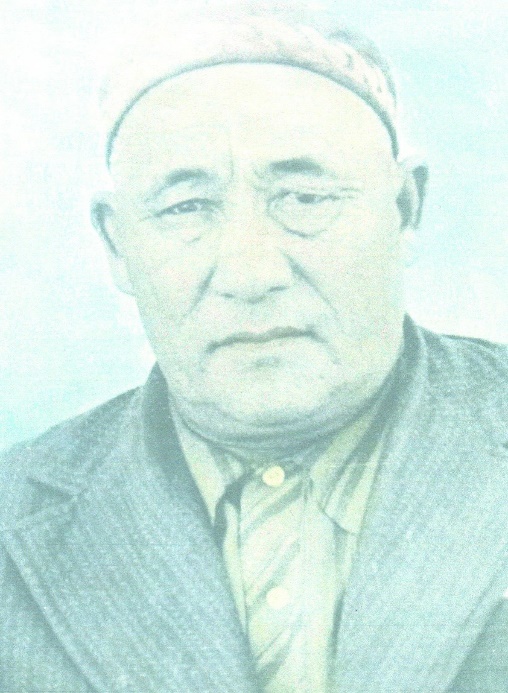 АРНАУКиелі Қошқар батыр ұрпақтарынаСәлем беріп бастайын одан әрі,Қуанышпен келді ғой елдің бәрі.Аман сау барсыңдар ма ескі алушылар,Киелі Қошқар батыр ұрпақтары.Жау жүрек қасиеті ҚошекеніңХалықтың аузында жүр аңыздары.Қайта кетпей кезіңде келіп тұрған,Алдың ала айтылған болжамдары.Қошқар батыр айтқаны келеді деп,Тоқтап еді атаңа Кенесары,Бас иемің атаң Қошқар аруағына,Ешкімнің түспей кеткен арбауына.Өзі ойлап өзі біліп өзі шешкен,Еш жаудың ілінбеген қармағына.Ардақты атын жоғалтпай ас беріңдер,Ғұмыр берсің Сарының қалғанына.Екі жүз жыл болсада қарап жатпас,Көзі түзу шығар Алланыңда.Қырғызғада соғысқа бармай қалды,Жолдарың болмайды деп айтып салды.Ақыры батыр болжамы анық болып,Кенесары Наурызбай қазаланды.Киелі аруақты атаң Қошқар,Көріпкелі бар деген атақ алды.Содан бері мінекей екі жүз жыл,Туған жерде жас келіп дүние салды.Біреулер мәз осы күннің тоқтығына,Жинаған ұрлап тырнап боқтығына.Тар заманның қарамай жоқтығына,Жау жүрек Қошекеннің ұрпақтары.Тілектеспің кеудеңнің қоштығына,Киелі ер деп айтат шалдар жағы.Кезіңде кереметтей асқан бағы,Өлі жебейді деуші еді тірініде.Ұрпақтарың жебесің аруағы,Еңіреген елі үшін қайран батыр.Есінде ғой халқыңның осындағы,Батырдың кереметей берді асын.Халқыңның қабылдасын ықыласын,Еске алған екі жүз жыл өткен ердің,Сіздерді жалғыз Алла жарылқасын.Әмин деп баршаңызға бата бердім,Батырдың аруағына бас иемін.17.07.1993 ж.ОйКассіде қақаңтап тұр қара қатын,Түрім жоқ маңайына бара алатын.Қара сұр түсі суық ант ұрғанның,Секілді Жеберейіл жан алатын.Үлкенді сыйлау деген болмайтын ба едіҚиын болды өз ақшамды ала алмайтынБілмедім бастықтардың қайсы екеніңТәртіпке бұл кісіні сала алатын.Қорқасың қарсы барсаң порымынан,Тұрғанда ақша жоқ деп орнынан.Екінші қайталауға сескенесің,Қорыққаннан бас тартасың жолығудан.Дұрыс адам шықпай қойды дүйім елден,Ісім ғой жазған сөзді көзім көрген.Ақшасы бола тұра әдіс қылып,Дымыңды құртады ғой ертен келдеп.Қадірдің қашқанына ренжідім,Алушы едім бұрын орын үлкен төрден.Шұбыртып алдыңда өзі кетіп барады,Адам көп жауап күткен соңына ерген.Біріне беделімен тиіп қалса,Алғандай қуанады ақша жерден.Қазіргі кассадағы жағдай осы,Батылдау айтар екен қандай мерген.КәріліккеҚиын екен кәрілік,Ауыру емес дәрі ішіп,Кететұғын жазылып.Жастығыңды жасырып,Жастығыңды еске алып,Отырасың зарығып.Енді міне отырдық,Кемпірге күнді қаратқан.Жалғыз қалып жүресің,Қаздай болып адасқан.Бір адамды көрмейсің,Сеніменен санасқан.Теріске бәрін шығарып,Жерің болса таласқан.Тағы келіп аямай,Тісімді де суырып.Аш бөрідей жұлқынған,Күшімді алды қуырып.Аяғымды баса алмай,Үйде отырмын жүгініп.Далада қалдым мен жалғыз,Жастардан таза қуылып.Әл кірмейді жатсам да,Бірнеше күн тынығып.Кейде тіпті жүре алмай,Аяғым ұйып жығылып.Бал берседе кемпірім,Кете алмаймын шынығып.Кемпірге айтып мұңымды,Бәрін ойлап өткеннің,Кете тұра жарылып.Аяғыңды баса алмай,Үйден шықпай тарығып.Бұған қандай ем бар деп,Кімге айтасың жалынып.Сұрасаңда құдайдан,Тілесеңде қамығып.Әуелі келіп ұстайды,Тіземенен аяқтан.Байқамайда қаласың,Келіп қалды қай жақтан.Қашама деп ойлайсың,Қолыңдағы таяқтан.Қайта өзіңде күн сайын,Қалдырады санаттан.Бойыңды бағып іше алмай,Қаласың тағы тамақтан.Иман бер деп тілейсің,Хадір Алла жаратқан.Қатардағы жан едім,Озбағанмен Алаштан.Отырамын тығылып,Алладан күнде отырамын.Дайындалып түйініп,Жарылқаушы Аллаға,Сағат сайын сыйынып.85 жасында 1993 жСәт ағаға арнауАсыл сөз ақындардан табылады,Желісі жоқ құр сөзден жаңылады.100 жылында Сәкеңнің аруағы ұшып,Өзіңді көрген халық сағынады.Күн шықты аруағыңа таңдар атып,Жүруші ең ойымызда жанға батып.Ардақты азаматтар арасында,Сөздерің жарық көрді қалған жатып.Өлеңмен 15 жаста шықтың қырға,Дарының басым еді өлең жырға.Міржақып, Ахметтің шәкіртіндей,Жоғалған едің ғой сен, ұлы тұлға.Еліңде еңіреген ерді жаздың,Қасиетті, майсалы жерді жаздың.Тәрбиелеп өсірген тай сұңқардай,Алтын орда секілді елді жаздың.Аштықтан күйзелгеннің үнін жаздың,Жемқорларды сынаған сырын жаздың.Айырылған баласынан апат жылы,Зарлаған аналардың жырын жаздың.Жер суын Торғайымның мақтап жаздың,Теңеумен кереметтей баптап жаздың.Кеселді кер заманды кері тастап,Өмірдің талабына шақтап жаздың.Қайтейін бұрын еске алынбадың,Ешкімге Сәкеңді айтып жалынбадым.100-жылда азаматтар жарқ еткізді,Қуаныш, осы көзге шалынғаның.15-тен өлгеніңше жазғаныңды,Інің де беріп жатыр табылғаның.Өлерде беріп кеткен өлеңіңнің,Мендағы бетін ашып қабылдадым.Ал Сәке биыл келді 100-ге жасың,Ешкімнен кем емес ед, ғазиз басың.Сәкеңді Тайжан атам 15 жаста,Дейді екен соңыма ерген сандуғашым.Өтіпті Байжекеңдей дарынды ақын,Сәкең де туыстықтан өзі жақын.Ол кезде осы Торғай табанында,Өлеңнен ала алмаған ешкім қақын.Сайраған заманында бұлбұлым-ай,Ойлаушы ем, кете ме деп бір бұрылмай.Сақтадым қолмен жазған томдарыңды,Ойладым қуам ба деп жолдарыңды.100 жылда қайта оралдың қайран аға,Өзіңнің қалыпыңда бір бұзылмай.Өлеңді үлгі қылсын елім дедің,Жазуға ақыл сөзді ерінбедің.Қорғап жүр ел намысын өзіңдей боп,Бата алған Әлфиядай келіндерің.Сөзіңді біреу ұқпас, біреу ұғар,Тұлға едің өлең сөзде жеке тұрар.Сәкең деп көтергенде өз ауданың,Аруағың бір аунап түскен шығар.Қабірің халқың айтқан нұрға толсын,Жастарға алтын сөзің үлгі болсын.Өз елің Сәкең-ай деп шулап жатыр,Жата бер топырағың торқа болсын.23.07.1992Тілеуберген ҚАЛИҰЛЫ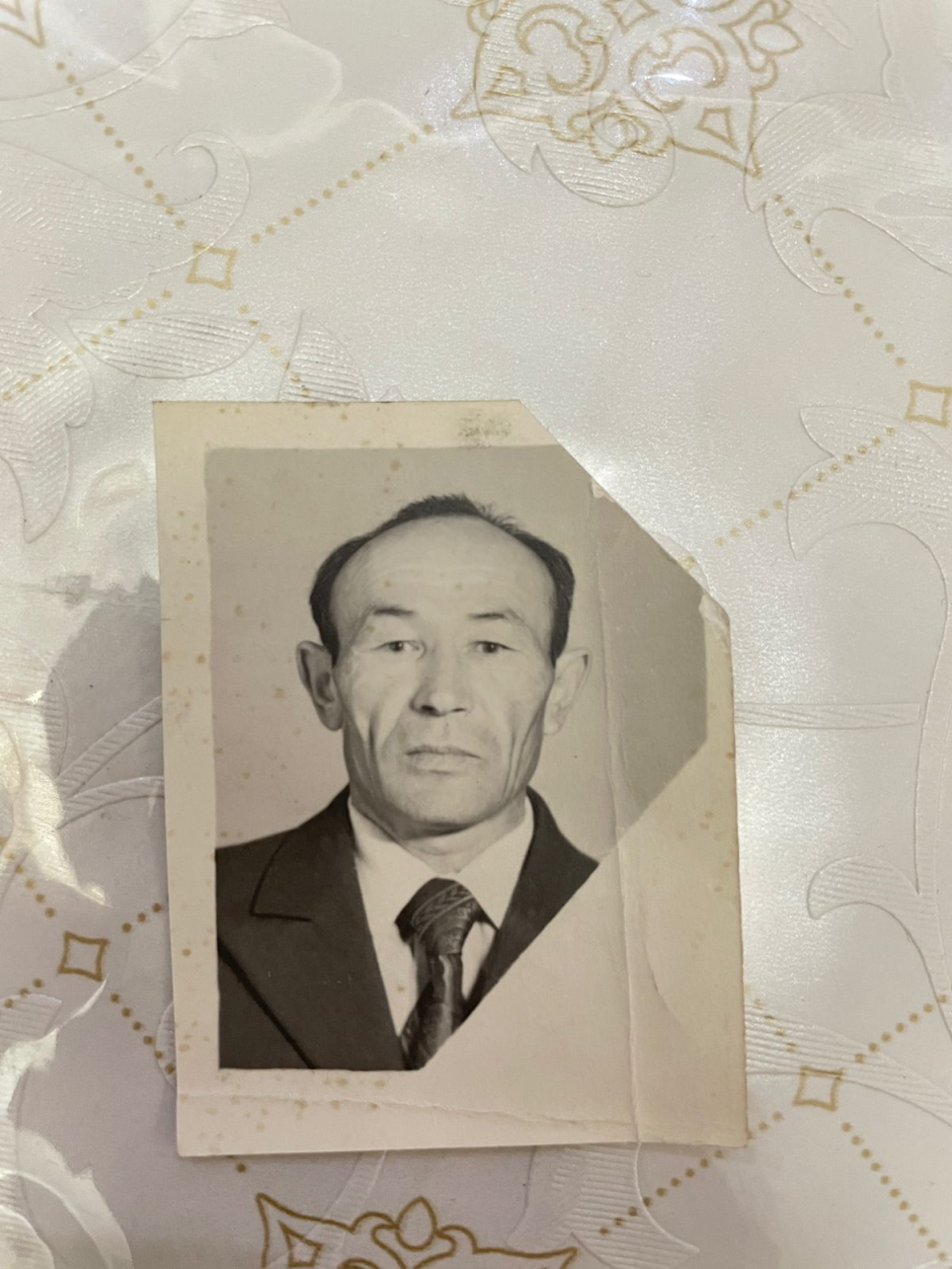 Менің дүниеге келуім туралы кішкене деректерМойнына бұршақ салып ата-анаТәңірден тілеген дейіт бір ер балаТоғыз жыл өткен соң апайларданДүниеге мен келіппін жеке дара.Дүниеге мен келгенде қазан екен,Сәске түс-ашаршылық заман екен.Толғатқан үш күн бойы қайран анамТалықсып көзін жұмып барады екен.Жиналған алыс-жақын, жаспен-кәріТілектес болған дейді көптің бәріАнамыз аман-есен босанса егерАрманы көк талқанға тойу бағы.Әкемде немере іні Кәмел дегенОн беспен он алтыдай жасқа келгенМінгізіп жел жетпейтін көк бестігеШапшы-деп, күндік жерден әмір берген.Ат шаппақ межелі жер Батпақ-қараҚұба жон сай-саласыз жазық дала.Таң намаз мезгілінен атқа қоныпБарынша кейін қарай шаппақ бала.Бала ет жастайынан атқа шапқанЖайдары мінезімен жұртқа жаққанСыр мінез астындағы көк бестісіБәйгені шаршы топта талай қаққан.Жеңгенің қиналғанын көріп кеттіАғаның күрсінген, көңілі күпті.Тәңертең ерте шап-деп, елі қалдыЖас жігіт кірпік қақпай таңды күтті.Түн салқын ат пысқырып елеңдейдіТізгінді сүзе тартып жүр-жүрлейдіТоңды ма тұла бойды діріл билепЖүрегі қатты соғып дүрсілдейді.Білінді таң шапағы құлан иекКөрінді мұнарланып жасыл жиек.Алла деп тәуекел деп атқа қондыҚиналған жеңгені ойлай көңіл жүдеп.Келеді жапан-түзде жалғыз шауыпЖіберет аттың басын ауық-ауық.Кей-кезде тізгін тежеп байаулайды,Күндік жер, желі шалғай атқа қауып.Көрінді көлденең сай, БақатерекҰнғысы көлденең сай елден ерек.Өткенсоң сол ұңғыдан әрмен қарайЖіберді аттың басын тақым безей.Алды жел түйдек-түйдек артында шаң,Шабысы жануардың қалдырды таң.Қырандай төмен аққан сорғалайды,Төрт тұйақ үсті-үстіне тоң лақтырған.Ел жақта бір топ бала ойнап жатқанІшінде екі апай бар жолды баққанКөрінді көз ұшында жалғыз ҚарашаӘрине Кәмел ағай келе жатқан.Жүгірді келе жатыр аға дейдіКөрінді, көріп келдім жаңа дейді.Әйелдер жамырасып-шуылдасыпЖаратқан бізге болсын пана дейді.Сүйіткенше Кәмел де келіп аттан түсті,Алланың құдіреті сондай күшті.Тұлпардың екпініне шыдай алмай,Шар етіп, еркек бала жерге түсті.Қуаныш ел тілегі болып қалдыЖан-жаққасүйіншіге кісі салды.Жиналған ойын-тойда кім болмайдыЕл кезген диуанамен, асабалы қарт та барды.Еске қажы, түс көріп бір жыл бұрынАйтыпты анамызға жақсы ырымҒайни атты келініне, кестіріп кіндігімдіМақпалменен құндақтап, батсайымен белім буылды.Сөзімде менің болмайды ешбір жалған,Шапағат тиді әр-кез жақсыларданКітабын дұғалықтың сыйға тартып,Теңгебай қажы ет менің атым қойған.Жақсылар өткен жерде із қалады,Өнеге жақсы ниет сөз қалады.Шам-шырақ бұрынғы өткен бабаларыңЖемісін жыйнаушысан – сен мұрабы.Оқушым мен осыны көрген жанмынТілегің қабыл болған, жақсы жайсаңМақшарда иманыңның нұры жаусын!Жұмақтан қақталғала орын берсінКүл болып тозақ оты әркез сөнсін.Кейінгі үміт еткен ұрпақтарыңДұға оқып зиратыңа барып тұрсын.Талпындым еңбектерін ақтамаққаТалпындым үміттерін сақтамаққаАттарын атап өткен қамқор жандарСіздерді мен тапсырдым жабпар хаққа!Тілеуберген бұны жазған, атым қалсынАлдияр болғандығым, затым қалсынӘкенің аты Қали – ЖұмағұлданАқмолда нағашысы, Ұзын қыпшақ-Алтыбастан.Ақсарқыт анамыздың аты болар,Сүйегі Қырықмылтық-заты боларӘйтімбет босағалы мықты тұқымДәл менің түп нағашым осы болар.Екі апай бір інім бар бірге туғанБұл күнде әр кәсіптің жолын қуған.Тоба... деп жаратқанға жүз қайталапУақытша тоқтатайын болса тәмәм.Еске алып толғай берсең көңіл тасыпБір сөзіңнен бір сөзің кетер асып.Өзіңді тоқтатуың қыйын екен,Сырласқан Сары Арқаңмен сен бір ғашық.Анамнан не үшін тудым дара,Не үшін тудым сұрады екен ата-анаМойнына бұршақ салып бір ұл сұрапМені не-тындырады деп қайран ана.Елімді сүйреуменен күнім өтті.Жетуге коммунизм көңіл күптіХалқың алдындағы мал сыйақтыКөнбейді кейбіреуі лағап тіпті.Еліңде жәнеде көп тоғышарлар,Қолына қалам алып арызданыпҚайтседе бетке күйе жақпақ олар.Сенің ол болғаныңды көре алмайды.Сыйлы боп сен сыйақты жүре алмайды.Баққаны ұрлық-қарлық, өсек аяң,Жақсы боп топ ішіне кіре алмайды.Аудардым дүниені оңды-солды,Пенденің қай уақытты көңілі тойды.Армансыз бұл өмірде жан көрмедім,Болсада тірегендей аспан-жерді.Халықтан туған талай арыстанның,Ел үшін терін төгіп алысқанның.Сатқындар, мансапқорлар кінә тағып,Еңбегін пайдаланды данышпанның.Санасыз ойланбайтын талай пахыр,Ұйқыны түске дейін соғып жатыр.Семьясын артып салып ата-анаға,Тайраңдап алпыс жасқа келді ақыр.Ойламсыз, ел бұзарлар талай пасық,Тыңдайды әңгімеңді аузын ашып.Не үшін бұндайларды жаратты екенДүниеге, неге келген есік ашып.1932-2005 ж. Арқалық қаласыМінездемеАжар-көрік, ақындық – анамда бар,Бір беткей тік мінездік – әкемде бар.Иілмей морт кететін, қанымда бар,Жаным-арым садаға, жадымда бар.Ақыл, сана, ибадат – өзімде бар,Шындық қана сөйлейтін – сөзімде бар.Өнер – білім жинадым тыным көрмей,Ұрпағым, келешегім саған сый бар.Жақсыдан парасатты үлгі алғайсың,Талпынсаң қатарыңнан шет қалмайсың.Сен сүйсең ата-анаңды, ел-жұртыңды,Халықтың құрметінен құр қалмайсың.Пендеге абырой-атақ тәңірім берер,Игі істі оң жасасаң халқың көрер.Пайдалы ісің үшін ақ жол айтыпЕл-жұртың тілектес боп соңына ерер.Елге сағынышСағындым сені Сары арқа,Сағындым сені туған жер.Сағындым сені сай-сала,Сағындырдың туған ел.Елестейсің көзімеСайран салған жерлерімТүсірдің еске өткендіШомылған Аққу көлдерім.Алдымда менің ТәтімекТүлкілі-ЖарбидайықОйнақ салған Сөрелім,Мұқұрым менің Ақ жайық.Шұрайлы көркем сол бір жер,Шалғыны зәңгі қағады.Орныққан оған біздің ел,Өмірлік бақыт табады.Ақ атыма арналдыДүние деген жалғанды,Көтермек пенде салғанды.Даналықпен ел-жұртын,Ақылыменен билеген,Ерлерде кеткен арманда.Аузымен құсты тістеген,Ұшқан құспен жарысып,Екі қарды талдырған,Ауыздықпен алысып.Ілгері қарай көсілген,Көсілген сайын есілген.Тері шығып алған соң,Танадай көзі жайнаған.Бұлшық еті ойнаған.Бүктетіліп шапқанда,Айызыңды қандырған.Сан бәйгеге қосылған,Тоқсанға бәйге бермеген,Тамсандырған халқымды.Дара туған жануарАтбасар, Есіл, Торғайға,Амангелді-Қостанай...Аңыз боп даңқың тараған.Бақтасың жерге қараған,Сүмбідей сұлу жануар.Бауырынан жараған,Бағым жанып тұрғанда,Жылқыда тұлпар сен едің,Жігітте сұңқар мен едім.Қапыда сенен айырлып,Айналайын Ақ атым,Менде қалдым арманда.Сенде кеттің арманда,Опасыз мына жалғанда.Жаңбыршы ТІЛЕУҒАБЫЛОВ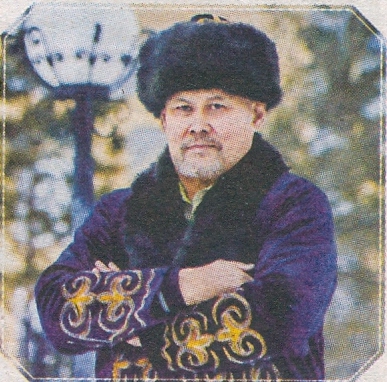 Адамзатқа ар қымбатБасың алтын болса да,Ардан артық емессің.Намыс, жігер болмаса,Сезбессің құнын егістің.Ерлік – елдің қасиеті,Жүректі болу – ер ісі.Түспегей елдің еңсесі,Рухын сақтап ел іші.Ел дегенде езіліп,Қайратты қамал бұзады.Сезімің болса сезерлік,Асқақтап рухың тұрады.Абайдың айтқан айғағы,«Үш қасиет» бойдағы.Қайрат, ақыл, жүрегің,Толық болсын ойдағы.Кешегі абыз-бабалар,Сансыз күйіп, көп тоңды.Ашу-ыза, намыспен,Қызынған іші шоқ болды.Аласұрып боздақтар,Басын тікті қауіпке.Дана боп туған даралар,Сабырлы болды әр істе.Әлихан, Ахмет, Әлімхан,Бағына туған қазақтың.Шылбыр өгей зұлым заң,Ордасы еді азаптың.Тайынбады, таймады,Отандық тағдыр толғағы.Азат өмір, бостандық,«Тәуелсіздік» - болды арманы.Міне біздің заманда,Бұғауын үзді бодандық.Серпінді қадам әмәнда,Тәуекел іс қой адамдық.Келешек кемел көкжиек,Шуағын шашты, бұлт тарап.Жалтақтау мінез елгезек,Кеткенде еді-ау тұмшалап.Тоң жібіп, сендер сөгілді,Серпіліс кіріп санаға.Түйілген түйін – көңілді,Бұқпайлатпай қояма.Шалағай ісің қашанда,Шамасыз қылар ұрпақты.Ұлтты ұйытар – ұланға,Тәрбие керек тым жақсы.Серпінді қадам сенетін,Саналы жоспар аз әлі.Өз тілін өзі білетін,Ұлт сыйлар ұрпақ шамалы.Тақырыптың тұздығы,Елдің тұтас болуы.Бірлік күш – елдің озығы,Өскелең ұрпақ біл мұны.Аға едің, айтатын маған ақылдыБала кезден бірге өсіп, тай құлындай тебісіп өскен, өзімнен екі жас үлкен бауырым Төлеубайұлы Тиыштықтың фәниден бақиға аттанғалы 10 жыл өтіп кетті. Туыстардың атынан ағамызға бір Аллаһтан иман тілей отырып, жыр жолдарын арнаймын.Бауырым едің, аға едің, айтатын маған ақылды,Ажырата біл деп үйреттің, алыс пенен жақынды.Сұм соғыс бітіп тезірек, бауырларым аман келсіндеп,«Тиыштық» қойған ырымдап, ұмытам қалай атыңды.Оқу оқып, білім алып, еңбекке кеттің кірісіп,Қатарыңнан қалған жоқсың, алға ұмтылдың тырысып.Қасқайып тұрып қарсы алып, сөйлейтінсің қаймықпай.Тұрмайтынсың ешқашан, жалтақтардай бүрісіп.Он жыл өтіп кетті міне, сен кеткелі арадан,Қатар жүріп өсіп едік, өзіңменен жан аға.Жоқ болғанмен ортамызда, қаншама жыл өтсе де,Көзден кетіп қалғаныңмен, кетпейсің ғой санадан.Бірінші мамыр туған күн, тойлайтынсың ән қылып,Туған жерде еркелеп, жасайтын едің сан қылық.Сол бірінші мамырда, «алпыс» жасқа толғанда,Жер бесікке бөленіп, жаттың барып мәңгілік.Бұл өмірдің өткіздің сен, жеңілін де, ауырын,Қарсы ала білдің тік тұрып, боранын да дауылын.Апта сайын дұға оқимын, аруағыңа бағыштапБір аллаһтан тілейтінім, иманды бол бауырым!Туыстардың атынан Тұрғын қажы ДОСМАҒАНБЕТАҒАҒА АРНАУАса қадірлі, ақылшы ағамызӘкімбек қажы Қабденұлының 80 жасқа толуына арнаймын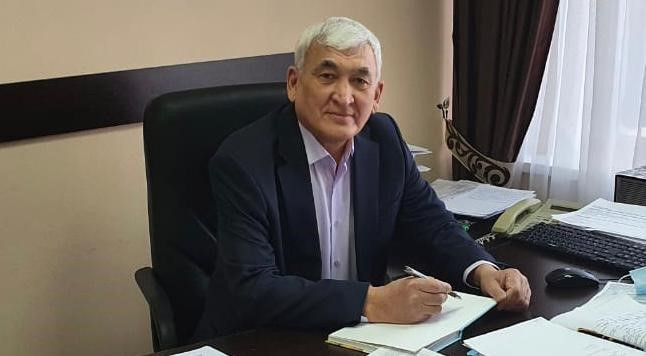 Сәлем бердім, өрелі де, өр ағаСексендесің, сергексің сен, сері аға,Жеттім, міне, ақ тілекпен алқынып,Құттықтап бір құшақтайын кел, аға.Дінсіздерге көз саласың  жаратпай,Бұл тойыңды қойсын Алла таратпай.Жаңғырттың сен Шоқай би мен осынауБатыр атын атышулы Барақтай.Талай дүркін басшылыққа сайланған,Ағасың ғой дінге берік байланған.Сенсің, аға, өресі кең оғыланАлдиярдың алыбына айналған.Сені білмес жандар елде аз, аға,Үйірсің сен адалдыққа, тазаға.Күлдірдейн жарқын жүзді жеңгемді,Жоғалтып ап мұқап қалды сен, аға.Өзіңе арнап атқыздым мен жыр таңын,Ойға жүйрік киігісің қырқаның.Өзің берген өнегеңмен өмірде,Жасай берсін тәрбиелі ұрпағың.Дақ түспейді сендей дархан дараға,Сексеніңді кәрілікке балама.Атамыздың асыл туған ұлысың,Ұқсатамын сені, аға, мен данаға.Жүзің де ертең көрінер-ау қараңдап,Қайтесің сен кәрілікке алаңдап – Ақыл айтып ортамызда жүре бер,Бір Алладан тіледім мен саған бақ.Игі тілекпен – ініңізНазымбек ҒАЛЫМҰЛЫ, Қостанай қаласыБабалар рухына тағзым Мақсат – сабақтастықты сақтауӘулиекөл ауданында «Таз (Алдияр)» қоғамдық бірлестігінің ұйымдастыруымен жастар құрылтайы өтті. Құрылтайды ұйымдастырған, өткізген, көшелерге бабалардың атын бергізген Әкімбек қажы Қабденұлы.Бұл мәжілісті ұйымдастырудағы мақсат – ұрпақтар сабақтастығын бекіте түсу, өскелең буынның өзара ынтымағын арттыру. Алдыңғы толқын биік ұстаған жалаудың түбіне жастарды біріктіріп, топтастыру ниетінен туындаған шараға 8 ауданнан 130-ға жуық адам қатысты. «Екі аяқ құмынан бір аяқ май шығатын» құтты өлкеден жұлай жиналуы бекер емес. Аудан орталығында Қарабалуан (Жанұзақ) Алдиярұлы, Ілияс Омаров, Қуаныш Шәмшиев сынды әйгілі тұлғалардың есімдері ардақты. Жиын басталмас бұрын көпшілік қауым Саржетім Қарабалуан (Жанұзақ) Алдиярұлы көшесіндегі ескерткіш тақтаның ашылу рәсіміне куә болды. Тарихтан белгілі Қарабалуан (1688-1749) – жоңғар шапқыншылығына қарсы соғыстың батыры, төмен шекті аймағының биі. Октябрьский аталып келген көшеге батырдың есімі 2015 жылы берілген. Енді, міне, баһадүрдің атын айшықтап тұратын ескерткіш пайда болды.Мұнан соң жұртшылық алашқа аты мәшһүр І.Омаров көшесінде тұлғаға арналып салынып жатқан ескерткіштің түбіне жиналды. Аудан орталығына кіре-берісте орнатылатын ескерткіш алдағы айда дайын болады. Әзірге тас тұғыры қаланулы тұр. Маңы шарбақпен қоршалған. Айналасына жарықтандырғыш орнатылып, бейнебақылау құрылғысы қойылмақ. Мұның сыртында, бұрынғы Степной көшесіне есімі берілген қайраткер Қуаныш Шәмшиевке арналып бюст орнатылмақ. Бірлестік өкілдері осы игі бастамаларға жергілікті биліктің қолдау көрсетіп отырғанын айтады.Жерлестер жиыны конференциямен жалғасын тапты. Бірлестік басшылығы мен асалы ақсақалдар сөз алып, бұл шараның ынтымақтастық дәнекері екенін тілге тиек етті.«Біз, жасырары жоқ, солшыл саясат ұлтымызды рудан, ділден айырған кезде өскен жігіттерміз. Дей тұрғанмен, дербес ел болып, етек-жеңіміз жиылғанда қазақы болмыспен қайта қауышып, туыстық, ағайындық қатынасты қайта түлеттік. Міне, бүгінде түтініміз түзу ұшқан заманда тіземіз ажырамай келеді, - деп сөз бастады бірлестік төрағасы Мұрат Шаймерденов. – Ендігі маңыздысы – кейінгі толқынның осы бауыр-малдық қасиетті сабақтай түсуі. Соған дәнекер болу үшін осы шараны ұйымдастырып отырмыз. Жастарға өнеге болу үшін біздің бірлестік атқарып жатқан шара-шарғылар көп. Тек рулық деңгейдегі емес, өңір руханияты үшін маңызды бастамаларға үлесімізді қосып келеміз».Тәуелсіздіктің алғашқы жылдарында құрылған бірлестік көптеген ізгі іске мұрындық болды. Атап айтқанда, Барақ батыр, Шоқай, Жазы билердің кесенелерінің бой түзуіне, Шақшақ Жәнібек ескерткішінің салынуына үлесін қосқан. Он жылдай бойы талмай іздеп, зерттеп, ел шежіресін жасаған ардақты ақсақал - Әкімбек қажы Қабденұлы да бірлестіктің атқарған ісі мен алдағы жоспарларын бөлісіп, осы мәжілістің мән-маңызына тоқталды.«Әрине, егер жергілікті әкімдік, мәдениет үйі, өнер мектебі және өзге де мекемелер қолғабыс етпесе, мұндай шараны  өткізу бір бірлестікке салмақ түсірген болар еді. Алғаш рет өтіп отырған «Жастар құрылтайына» қатысып отырған кейінгі буынның, өкінішке қарай, қарасы аз. Жасырары жоқ, қазір жастар бір-бірін танымайды. Ағайындардың бір-бірін сағыну сезімі селдіреген заман ғой. Олар өзара танысып-біліссе, араласса деген ниеттен туындаған бастама еді. Дегенмен, қай істің де бастауы оңай болмайды. Сондықтан, осындай жиындарды әр аудан жылына бір өткізсе, шапағаты тиер еді. Одан зиян көрмейміз», - деп сөз түйді Әкімбек қажы Қабденұлы.Конференцияда Арқалық қаласынан, Аманкелді, Алтынсарин аудандарынан арнайы келген ел азаматтарына сөз берілді. Ізінше, ұйымдастырушылардың бірі Қаби Хамзин бірлестік жұмысының ілгері басуына еңбегі сіңген тұлғаларды марапаттады. Атап айтқанда, Әкімбек қажыға «Елеулі еңбегі үшін» төсбелгісі табысталды. Сондай-ақ, белсенділіктері үшін Әбдікәрім Назымұлына, Сайлау Ғалымбекұлына және Нұрқан Айтқұлұлына алғыс хат берілді. Бірлестік басшылығы ҰОС ардагері Молдаберген Каскинге және құрметті ақсақалдар – Қасен Нұрғалиұлына және Сәбит Өтегеновтің иығына зерлі шапан жапты.Мәжіліске қатысқан қауымның құрметіне өңір өнерпаздары концерттік бағдарлама ұсынды. Соңында ас беріліп, аруақтарға құран бағышталды.Жандос ЖҮСІПБЕКОВБарақ батырдың кесенесіРуслан ӘЛКЕЕВСарыкөл ауданы«Әрбір халықтың, әрбір өркениеттің баршаға ортақ қасиетті жерлері болады, оны сол халықтың әрбір азаматы біледі. Бұл – рухани дәстүрдің басты негіздерінің бірі» - деп айтқандай, байтақ даламыздың қай өңірінде болмасын, киелі орындар мен қасиетті рухани құндылықтар бүгінге дейін сақталған. Сондай жерлер Сарыкөл ауданында да жетерлік. Крылов аулының іргесінде Барақ батырдың кесенесі орналасқан. Осы жерде 1996 жылы Қостанай өңірі батырдың үш жүз жылдық мерейтойын атап өтіп, оның ұрпақтары басына ескерткіш күмбез орнатқан. Содан бері киелі жерге арнайы келіп, Алладан тілек тілеп, шипа іздеушілердің қатары көбейген.Тарихи деректерге сүйенсек, Барақ бірнешеу болып кездеседі. Бірақ, Арғын тайпасы Таз (Алдияр) руынан шыққан Барақ Жанұзақұлы (Қарабалуанұлы) – батыр шамамен 1696 жылы қазіргі Қостанай облысы Жанкелдин ауданы Алдияр ауылында дүниеге келген. Әкесі Жанұзақ Алдиярұлы «Қарабалуан» есімімен мәшһүр болған түйе балуан. Шақшақ Жәнібекпен аталас бірге өскен. Жоңғар басқыншыларына қарсы Отан соғысында талай ерліктерімен танылады, жасақ басқарады. Ордабасы жиынына, Бұланды, Аңырақай шайқастарына қатысып, Бұқар жырау жырында батырлар санатында аталады. 1688 жылы Қаратауда туып, 1749 жылы Арқада қайтыс болады. Халықтың ұйғарымы бойынша Шақшақ Жәнібек тархан Түркістанға апартып жерлейді. Қожа Ахмет Яссауи кесенесіндегі тізімде есімі жазулы.Ал, Барақ Жанұзақұлы Емельян Пугачев бастаған шаруалар соғысына, одан кейін Сырым Датұлы бастаған ұлт-азаттық көтеріліске қатысып, батырлығымен аты шыққан. Оны халық қара күштің иесі деп таныған. 1740-1758 жылдары қазақ жерін қалмақ басқыншыларынан азат ету жолындағы шайқастарға қатысқан. Сондай-ақ Барақ Жанұзақұлы Дәуітбай Жәнібекұлымен қатар Абылай ханның қосынында болып, ханның сенімін ақтаған. Яғни, Абылай ханның жасақ басшыларының бірі болып, ерлігімен аты шыққан. Батырлығымен қатар, көріпкел, сәуегей болжаушы, емшілік-тәуіптік қасиеттерімен де халыққа кең танылған.Әйгілі әулие-батыр Барақ 93 жасында өмірден озған. Оның кесенесі Сарыкөл ауданы Крыловка ауылының іргесінде жатыр. 1996 жылы Қостанай өңірі Барақ Жанұзақұлының үш жүз жылдық мерейтойын атап өтіп, батырдың ұрпақтары басына ескерткіш күмбез орнатқан. Ескерткіш кешеніне сондай-ақ, құдық, келушілерге арналған үй кіреді. Мазар темір қоршаумен қоршалған, бастапқы алаң алдында жазуы бар гранит тақтасы орналасқан.Айта кеткен жөн, көктем, жаз, күз айларында кесенеге саяхат жасаушылар қатары көбейеді. Сарыкөлдік жастар батыр басына барып, киелі жерге тазалау жұмыстарын жүргізеді.Жалпы, бұл кесене мемлекет қорғауында. Өткен жылы Елбасы Н.Ә.Назарбаевтың «Қасиетті Қазақстан» жобасына кірді. Қостанай облыстық  мәслихатының депутаты Айтжан Есенгельдинов нысанға 1 млн 140 мың теңге көлемінде жөндеу жұмыстарын жүргізді. Сондай-ақ, аталған жоба аясында жергілікті қордан ақша бөлініп, Сарыкөл ауданына қарасты Күнтимес ауылында қазақтың шоқ жұлдызы, ғалымы Шоқан Уәлихановқа арналған «Бала Шоқан» ескерткіші орнатылды.Тоқсан ауыз сөздің тобықтай түйіні, еліміздің жарқын келешегі үшін өткенімізді ұмытпай, бүгінімізді биіктетіп, ертеңімізді асқақтата білуіміз қажет.Қазақтың біртуар тарихи тұлғасыСаржетім Қарабалуан көшесі. Ол кісі кім?	Осыдан біршама уақыт бұрын өзімді бір сұрақ қызықтырған болатын. Мен тұратын көше Саржетім Қарабалуан батырдың есіміне қойылған. Бірақ ол кісі кім? Атын білгенімізбен өмірбаяны, атқарған қызметі, еңбегі жайлы білмейміз. Сол үшін Саржетім Қарабалуан Алдиярұлының қысқаша ғұмырнамасы әрі ерліктері баяндалған мақаланы сіздермен де бөлісейін дедім.	Бұл көше атауы бұрын Октябрь деп аталатын. 2015 жылы XVIII ғасырдағы жоңғар шапқыншыларына қарсы күрестің батыры Саржетім Қарабалуан Алдиярұлының есімі берілді. Қарабалуан (Жанұзақ) Алдиярұлы 1688 жылы Қаратауда дүниеге келген. Арғын тайпасының Тоқал Арғын атанған атасының ұрпағы. Арғын тайпасы қазақ руларының ішіндегі ең көп және ұлы, дана адамдар шыққан ру. Қарабалуан – лақап есімі, шын аты – Жанұзақ. Әкесі Алдияр жастай қайтыс болып, Қарабалуанды әкесінің ағасы Мадияр тәрбиелеп өсіреді. 1723 жылы Қаратаудан осы күнгі Торғай, Қостанай жеріне, ақтабан шұбырынды заманында қоныс аударады. Саржетім, Сомжүрек, Аманжол ұрпақтарын және Шағырдың Бөлтірік ағасынан тараған балаларын Қарабалуан би мен Жәнібек батыр бастап, Торғайдың Тосыны мен Обағанның бойына тегіс орналастырады. Солтүстіктен келген жаудан елді қорғау үшін Қарабалуан Обағанның бойынан, оңтүстіктен келген жауға соққы беру үшін Жәнібек Тосыннан қоныс алады. Қалған елді осы Тосын мен Обаған өзіне арасындағы жерлерге туыстығына қарап орналастырады. Бұл жаққа көшіп келгенше Қарабалуан мен Жәнібек елін жоңғарлардан қорғап, әскер басшысы болып, бүкіл қазаққа танылады. 1726 жылы Орбасында қазақтың үш жүзінің ел басшылары, батырлары бас қосып, жиын өткізді. Осы жиынға Қарабалуан мен Жәнібек қатысып, жоңғарларға қарсы үш жүз бірігіп соғысуға шешім қабылдайды. Осы жиыннан кейін 1728 жылы Арқадағы Бұланты өзенінің бойында соғыс болып, жоңғарларға қатты соққы берген. 1730 жылы Аңырақай деген жердегі шабуылға да Қарабалуан мен Жәнібек қатысып, екінші рет қалмақтардың әскерін талқандайды. Бірақ қалмақтар соғысуын тоқтатпайды. 1732-1758 жылдары арасында қазақ жеріне бірнеше рет шабуыл жасап, ақырында енді қарсы тұра алмайтындай болып жеңілді. «Көп жортқан жаудың басы жолда қалады» дегендей, 1758 жылы жоңғар мемлекеті жер бетінен біржола жойылды.	Батырдың Қарабалуан аталуы 12 жасында Кіші жүздің түйебалуанын жеңгенде берілген. Тарихта да осы лақап, Қарабалуан аты қалды. Саржетім Қарабалуан Алдиярұлы атанды. Қарабалуанның ұрпақтары да ел басқарып би, аға сұлтан, болыс болды.	Жанұзақтан Ақмалай, Жұмағұл, Меңіс, Барақ атты төрт ұл туған. Бұлардың бәрі де Орта жүз хандығында белгілі адамдар болған. Барақ Абылай ханның жасақ басшыларының бірі болып, ерлігімен аты шыққан.Айдана АЙБЕКҚЫЗЫ«Әулиекөл» газеті24.09.2020Қайта жаңғырған қастерлі орда	Ұлтымыздың біртуар тұлғаларының шоғыры өткен, қарағай-қайыңы аралас, табиғаты көркем қасиетті Алтынсарин елінде мұсылман қауымы Пайғамбаарымыз дүниеге келген қасиетті Мәуліт айында аудан орталығында тамаша ғибадат үйі есігін айқара ашты.«Алдиярұлы Жанұзақ (Қарабалуан)» мешіті 1998 жылы сол кездегі шаруа қожалықтарының жетекшілері, жеке кәсіпкерлер мен халықтан түскен қаражатқа салынған. Жылдар бойы жөндеу көрмей, тозығы жете бастаған ғибадат үйіне 2019 жылы тамыз айында Жамановтар әулетінің ұйытқы болуымен жаңарту жұмыстары басталды. Бұрынғы намаз оқу залына қосымша құрылыс нысандары, атап айтқанда, дәрет алатын орын, ас үй бөлмесі, имамның кабинеті, 250 орындық асхана салынды. Еденіне дейін тұтас жылу тартылған. Мешіт сырты жаңадан дуалмен қоршалды. Қызыл кірпіштен өрілген Алла үйінің күмбезі де алтындалып жасалып, алыстан көз тартып тұр. Ал «Алдиярұлы Жанұзақ «Қарабалуан» мешіті» жазуы күндіз күн сәулесіндей менмұндалап тұрса, түнде жарығын жаққан кезде ерекше көзге түседі.Орта жүздің Арғын ішіндегі Қарабалуан (Жанұзақ) Алдиярұлының азаттық үшін күресін, ел басқарған әділ билігін, қол бастаған батырлығын білмейтін қазақ жоқ десе болады. Бірақ ақтабан шұбырынды кезіндегі көптеген батырлар туралы деректер сақталмай, орыстың боданы болғаннан кейін олардың ерлігін жазып таратуға тыйым салынды. Ақтабан шұбырынды, Алқакөл сұлама заманында әрі батыр әрі би Қарабалуан бабамыз бастаған ел Торғайдың Тосынынан Обаған бойына дейін орналасып, солтүстіктен келген жаудан елді қорғау үшін ерекше күшін жұмсады.Салтанатты шараның әлқиссасы облыстық Аймағанбет қажы мешітінің имамы Әли қаридың Құран аяттарын оқуымен басталды. Ақсақалдар атынан Әбдікәрім қажы Мағзұмұлы құттықтау сөз сөйлесе, таспаны ел ағалары Темірбай Мұқатияұлы мен Бақберген Өтеулин кесті.Мешіт ішіне кірген жамағат сәлем намазын оқып, бата-дұға қылды. Соңынан жаңа асханада көпшілікке арнайы дастарқан жайылды. Облысымыздың бас имамы Бахытбек қажы Тәжімбет, «Алдияр» бірлестігінің төрағасы Мұрат Оразжанұлы және Жамановтар әулеті құттықтау лебіздерін жеткізіп, мешіт құрылысына атсалысқан азаматтарға арнайы сый-сыяпат жасады.Айта кетейік, биылғы жылы ауданда қатарынан екі ғибадат үйінің ашылуы мұсылман қауымы үшін зор мақтаныш. Көктемде Щербаков ауылында «Тойғанша Ана» мешіті жамағатқа есігін ашқан болатын.Қыдырбек ҚИЫСХАНҰЛЫ«Қостанай таңы» 4.11.2022Бабаға кесене салындыXVIII ғасырдың аяғы ХІХ ғасырдың басында өмір сүрген белгілі мемлекет қайраткері, би Алдиярұлы Қарабалуанның шөбересі Жаңұлы Жазы бидің зираты Алтынсарин ауданы Ілияс Омаров атындағы шаруашылық аумағында орналасқан.Жақында Жазы би бабамыздың Мырзатай Нұрпейісов бастаған ұрпақтары мен туыстары сәулетші Нұрлан Мыңбаев, құрылыс маманы Мұрат Шаймерденов жобасы бойынша зират басына көрнекті де сәулетті, үлкен кесене салды.Санаулы күндер ішінде осы үлкен жұмысты абыроймен, сапалы атқаруға Ілияс Омаров атындағы шаруашылықта тұратын азаматтар Бекет Өтетілеуовтің немересі Тоқтар, Ережепов Әнуарбек, Кулачинский Сергей, Әубәкіров Мәулет, Нұрпейісов Асылхан, Дәрменов Қуаныш және басқалары ерекше үлес қосты.Автор туралы мәліметҚАБДЕН ӘКІМБЕК ҚАБДЕНҰЛЫМен, 7 желтоқсан 1937 жылы Қостанай облысы, Қостанай ауданы, Успеновка деген ауылда тудым. Ата мекеніміз Бүйректал, Мойылды өзеннің бойы, Аманкелді ауданына қарайды.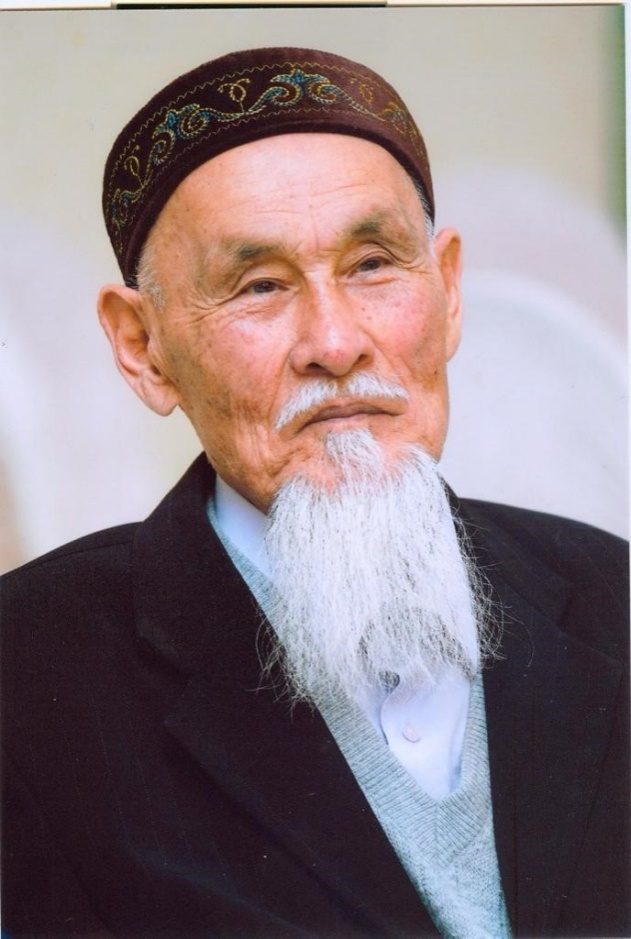 1955 жылы Науырзым ауданында Мереке орта мектебін бітірдім. Сол жылы Атырау (Гурьев) қаласындағы педагогикалық училищеге түсіп, 1957 жылы бастауыш сыныптарының мұғалімі мамындығы бойынша оқуымды тәмәмдадым. 1957 – 1963 жылдар аралығында Мереке орта мектебінде мұғалім болып жүріп, Аманкелді аудандық ауыл шаруашылығын механикаландыру училищесінің Қайғыдағы бөлімнің меңгерушісі болып, ауыл жастарынан комбайнер, трактористерді дайындадым. Күндіз мектепте істеп, кешке тракторист, комбайнерларды оқытатынмын. «Қостанай комсомолы» совхозының 1960 жылдардағы механизаторлары осы филиалды бітіргендер. 1961 жылы Мереке орта мектебінің жанынан аудандар арасында бірінші болып, оқушылардың өндірістік бригадасын құрдым. 80га жерге «квадратно-гнездовой» әдісімен жүгері ектік. Бригадада 8-10 оқушы оқудан бос уақыттарында жұмыс істеді. Бригадирі (Звеновой) Тажаяқова Күлпара, 8 класс оқушысы, бригаданың мүшелері Әбдіков Кәбдікәрім, Сүлмәнова Бөкеш, Сүлекин Байғали, Есмұханов Әшім және т.б.1963 жылы Алматының Зооветинститутына түсіп, 1968 жылы бітіріп, Әулиекөл ауданының «Москалев» асыл тұқымды совхозында бөлімше зоотехнигі болдым. 1968 – 1973 жылдары «Целинный» совхозында «зоотехник-селекционер», 1973 – 1978 жылдары «Диев» совхозында главный зоотехник, 1973 – 1978 жылдары «Чернышевский» совхозында директор болып істедім. 1988 жылдан зейнетке шыққанша «Овцевод» совхозында директор, Әулиекөл аудандық ауыл шаруашылығы басқармасында орынбасар болдым. 1997-2017 жылдары Әулиекөл аудандық ардагерлер кеңесінің төрағасы болдым.Ірі қараның «Әулиекөл» тұқымының авторларының бірімін.Мемлекеттік наградаларым:Медальдар: 1970 ж. «В ознаменование 100 летия со дня рождения В.И. Ленина»1980 ж. Орден «Знак Почета»1984 ж. «За освоение целинных земель»1988 ж. «Ветеран труда»1992 ж. Ірі қараның Әулиекөл тұқымының авторы2000 ж. «Әулиекөл селосының құрметті азаматы»2005 ж. «Тыңға 50 жыл»2008 ж. «Әулиекөл ауданының құрметті азаматы»2016 ж. «Қазақстан Республикасының тәуелсіздігіне 25 жыл»2017 ж. «Еңбек ардагері»2018 ж. «Әулиекөл ауданына 90 жыл»2000 жылы Сауд Арабиясындағы Меккеге барып қажылық парызымды өтедім. Әулиекөл ауданында мешіт салу ісіне араласып, ұйымдастыру жұмыстарын басқардым.Отбасымда жұбайым Күлдір Нүрекеқызы, балаларым Нұрлан, Нұрқан, Алмагүл, Нұрхан, Балқан, келіндерім Роза Төлегенқызы, Гүлмира Рафайылқызы, Жанна Маратқызы, немерелерім Ғани, Бахтияр Нұрқанұлдары, Данагүл, Гүлдана Нұрханқыздары, Балқанұлы Нұржан, Айша, Нұрайым барлықтары жоғары білімі алған, қазіргі кезде өз салаларының мамандары.Шөберелерім Дәрия, Әлішер, Айханым, Хан-Әли, Ажар, Әліби.МазмұныӘкімбек ҚабденұлыТОҚАЛ АРҒЫН ТАЗ (АЛДИЯР) РУЫНЫҢ ШЕЖІРЕСІРедакторы – Айша Балқанқызы ӘкімбекКорректоры  – Мағауия КазезұлыКомпьютерде беттеген – Алмас ӘмірБасуға 11.09.2023 ж. қол қойылды.Қалпы 84х108/32 Қағазы SvetoCopy classicГарнитурасы Times New Roman. Шартты баспа табағы 19,4. Таралымы  300   данаҚостанай қаласы, «Қарлығаш» баспаханасыТел: 8 702 575 64 09      8 705 454 09 09АмантайНаркелдіАманбайСексенбайҚұрманбайБайтөбетАлғы сөз .................................................................................4Тоқал Арғын ..........................................................................7Алдияр ...................................................................................12Тоқал Арғын Таз(Алдияр) руының шежіресі ....................20Есімдері ел есінде .................................................................Мұхамет-Халел Сүлейменов. Қарабалуан мен Барақ батыр .......................................................................................105Мұхамет-Халел Сүлейменов, Сәлім Меңдібай. Жазы би ....116Әкімбек қажы Қабденұлы. Шоқай бидің айтқандары ........120Қабдыраш Өбәйітұлы. Шоқай Бабақайға барған ...............123Әндір Есмағамбетов. Жазы бидің бір тұяғы ......................124Әкімбек қажы Қабденұлы. Асыра сілтеу мен қатігездіктің құрбандары  .....................................................128Тұрлығұл Мүсіреп атамыздан (аз-кем) бірер сөз ...............134Итеңмен Сүгір Иса байдың Кәкімжаны болыс болып үйіне келгенде Алдияр (Таз) Байжанның жазып берген батасы .....................................................................................135Тағышы руынан шыққан Мұртаза хазретке Бабақайдың айтқаны ...................................................................................137Обаған бойындағы Таз Арғын..............................................139Шоқай Кенесарының атын қойған ......................................144Рудың жанашыр тұлғалары ..............................................Сағындық Досмағамбетов. Жүзі нұрлы, жүрегі шуақты (Қ. Шәмшиев) ........................................................................150Нәзима Оташева.Ол үлкен мағынада ағартушы болған еді (Б. Өтетілеуов) ..................................................................157Әсия Ысқаққызы, Мұрат Ысқақұлы.Қос әке – қос жауынгер (Ысқақ Садықов) ..................................................161Әкімбек қажы Қабденұлы. Мәйкен .....................................163Аманкелді Нұрғалиев. Ел жадындағы ерен жандар (Медебай Көкенұлы) .............................................................169Сәбит Досанов. Жаны жайсаң (Жайсанбек Молдағалиев)173Сәлім Меңдібай.Ұрпақ мақтанышы – ұлы ерлік (Алмат Кемелов) .................................................................................178Айтулы адамдар (Сақан, Әнуар Шаймерденов) ..................179Ғалымұлы Назымбек. Әке (Ғ. Қоқышев) .............................188Сәлім Меңдібай.Қатарының алды болған (Әбдікәрім Баекенов туралы сөз)* ...........................................................195Өз заманының үлгі тұтар азаматы (Мәлік Жаркенов) .......198Өтегенов Мырзахан Мәжентайұлы .....................................212Қалқаев Биғаш Теміршеұлы ................................................212Мәлік Жаркенов. Асыл мұра (Төлеубай Молдатаев) ........213Қуаныш Көшенов ..................................................................214Таз руының танымал азаматтары ..................................Әбдікәрім Баекенов. Мәуелі Бәйтерек (Әкімбек қажы туралы) ...................................................................................216Айтолқын Айқадамова.Мемлекет қазынасы қырағылықты талап етеді .....................................................219Жанар Жұмағұлова. Қалдырған із, немесе байырғы құрылысшы (Жақсылық Карин) ..........................................223Орденді Ұлтай әжей ..............................................................226Ж.Хакімжанова.Өмірі көпке үлгі (Меңдіғали Карбаев) ...227Ж.Хакімжанова.Ынтымақты отбасы (Күләш Баймолда келіні) ......................................................................................229Тілеген Жұматов. Елгезек ерді еңбек есейтті (Қапен Ақыбайұлы) ...........................................................................232Асыл Қасым. Азамат еді ардақты (Қаби Хамзаұлы) ...........234Жанынан шуақ тараған (Сәдуақас Әменұлы) .....................237Қаби Хамзин. Жасындай жарық еткен (Батырбек Шәмшиев) ..............................................................................239Әлібек Ибраев. Халықтың мұқтажын шешу жолында аянып қалмасым хақ (Алмабек Шәмшиев) .........................242Құрмет иесі. (Мұрат Шәймерденов) .....................................248Қыдырбек Қиысханұлы. Ат үстіндегі әңгіме (Ерлан Омаров) ...................................................................................250Гүлмира Сақауова. Ең үздік участкелік полиция қызметкері (Балқан Қабденов) .............................................256Ж.Айтбайұлы. Жайсаң жанды Бауыржан еді (Балабиев) ..257Тәуелсіздік қорғаны (Нұржан Балқанұлы) .........................259Сәуле Мәлікқызы. Бүйректал құтты аймақ ..........................261Әкімбек қажы Қабденұлы. Өмір өткелдері (Жағыпар Төлеубайұлы) .........................................................................269Өлеңдер .................................................................................Тоқсейітұлы Жақан ...............................................................274Қалиұлы Тілеуберген ...........................................................280Жаңбыршы Хамзаұлы. «Адамзатқа ар қымбат» ................286Тұрғын Хамзаұлы. «Аға едің, айтатын маған ақылды» .....288Назымбек «Ағаға арнау» .....................................................289Бабалар рухына тағзым .....................................................Жандос Жүсіпбеков. Мақсат-сабақтастықты сақтау .........291Руслан Әлкеев Барақ батырдың кесенесі ............................293Айдана Айбекқызы. Қазақтың біртуар тарихи тұлғасы ....295Қыдырбек Қиысханұлы. Қайта жаңғырған қастерлі орда 296Бабаға кесене салынды ........................................................297Автор туралы мәлімет. Қабден Әкімбек Қабденұлы .......299